Informator 2024/2025Oferta edukacyjna szkół ponadpodstawowych województwa łódzkiego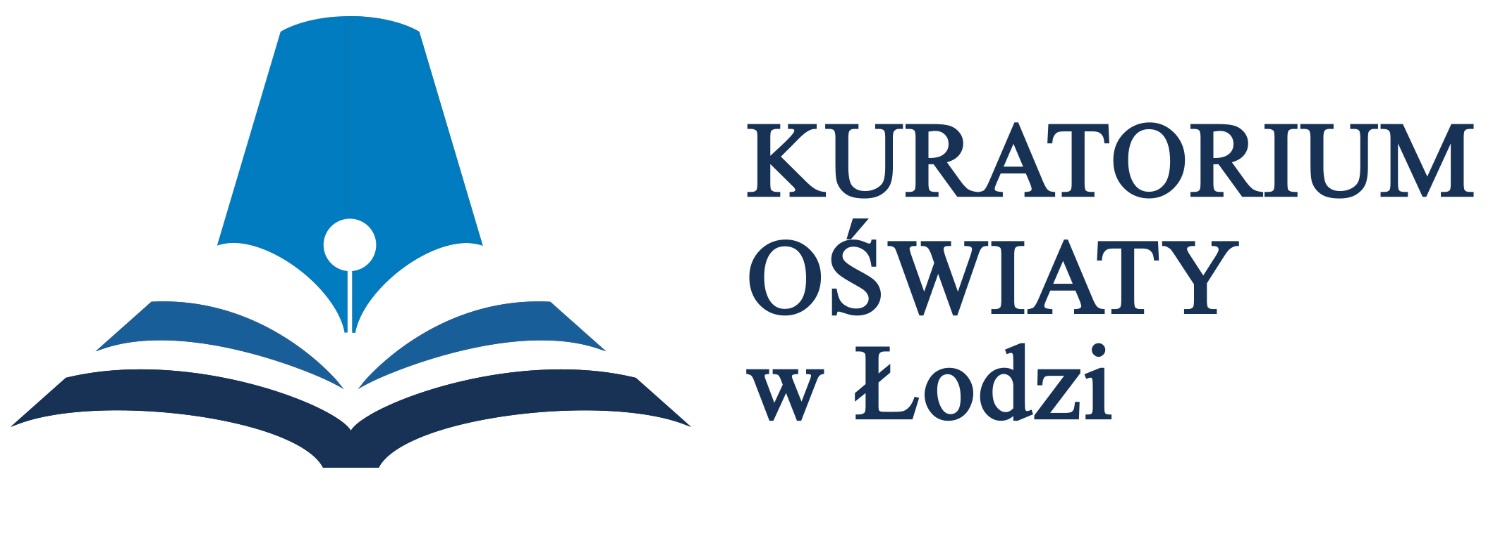 Kuratorium Oświaty w Łodzi serdecznie dziękuje wszystkim współpracującym przy gromadzeniu materiałów.Uwaga!Informator przygotowano w oparciu o informacje z organów prowadzących szkoły i placówki.W trakcie rekrutacji kierunki kształcenia oraz liczba oddziałów mogą ulec zmianie.Szkoły umieszczone są w informatorze terytorialnie w podziale na jednostki administracji państwowej, samorządowej niezależnie od ich organów prowadzących.Powielanie bądź kopiowanie przez media wyłącznie za zgodą Łódzkiego Kuratora Oświaty.WstępDrodzy Uczniowie!Ósmy rok nauki kończy jej dwa pierwsze etapy. Kolejny rozpocznie się już w nowych szkołach – ponadpodstawowych, które właśnie wybieracie. Te trudne decyzje określą kierunki Waszych zawodowych dróg – należy więc dobrze je przemyśleć. Jeszcze raz rozpoznać swoje mocne strony, zdefiniować ambicje, sięgnąć wyobraźnią daleko za horyzont najbliższych dni, a nawet lat. Aby trochę zadanie ułatwić, podsuwam Waszej uwadze kolejną edycję informatora o szkołach ponadpodstawowych opracowanego przez pracowników Kuratorium Oświaty w Łodzi. W tym obszernym pliku, w kolejnych rozdziałach, znajdziecie mnóstwo cennych informacji o liceach ogólnokształcących, technikach, szkołach branżowych, artystycznych i policealnych w naszym regionie. Warto poznać i porównać oferty szkół, ocenić w kontekście swoich zawodowych planów i wybrać najlepszą. Najlepszą dla siebie.Podpowiedzią mogą być prognozy związane z rynkiem pracy. Wybierając szkołę dobrze mieć choćby ogólne rozeznanie, które gałęzie gospodarki rosną dziś najszybciej i pilnie potrzebują wykształconych, pełnych energii młodych ludzi. Oczywiście, można też wybrać szkołę pod prąd rynkowym trendom, stawiając swoje pasje ponad pewną w przyszłości i dobrze płatną pracę. Może jedno da się pogodzić z drugim? Strategii na zawodowe spełnienie jest wiele, gotowych recept brak. Porozmawiajcie też, proszę, ze swoimi starszymi przyjaciółmi, a także z nauczycielami i rodzicami. Każda rada, sugestia może się okazać bardzo cenna, a doświadczenie osób, które mają za sobą dokonanie podobnego wyboru może Wam bardzo pomóc.Zapraszam do lektury!Janusz Brzozowski, Łódzki Kurator OświatyPlacówki objęte nadzorem Kuratorium Oświaty w Łodzi:Łódź-miasto na prawach powiatuPowiat brzezińskiPowiat łódzki-wschodniPowiat pabianickiPowiat zgierskiŁódź-Miasto na prawach powiatuWydział Edukacji w Departamencie Pracy, Edukacji i Kultury Urzędu Miasta Łodzi94-030 Łódź ul. Krzemieniecka 2btelefon/fax: 42 638 48 04/ 42 638 48 48www.uml.lodz.pl/edukacja/edukacja@uml.lodz.plPubliczne licea ogólnokształcące dla młodzieżyI Liceum Ogólnokształcące im. Mikołaja Kopernika w Łodzi90-734 Łódź, ul. Więckowskiego 41telefon/fax: 42 636 27 22www.1liceum.infokontakt@lo1.elodz.edu.plII Liceum Ogólnokształcące im. Gabriela Narutowicza w Łodzi90-031 Łódź, ul. Nowa 11/ 13telefon/fax: 42 674 19 99www.2lo-lodz.pl kontakt@lo2.elodz.edu.pl III Liceum Ogólnokształcące Tadeusza Kościuszki w Łodzi90-009 Łódź, ul. Sienkiewicza 46telefon/fax: 42 633 22 83www.trzecieliceum.pl kontakt@lo3.elodz.edu.plIV Liceum Ogólnokształcące im. Emilii Szczanieckiej w Łodzi 90-416 Łódź, ul. Pomorska 16telefon/fax: 42 633 62 93www.4liceum.plsekretariat@lo4.elodz.edu.plVI Liceum Ogólnokształcące im. Joachima Lelewela w Łodzi93-267 Łódź, ul. Deotymy 1telefon/fax: 42 684 22 20www.lo6.szkoly.lodz.plkontakt@lo6.elodz.edu.plVIII Liceum Ogólnokształcące im. Adama Asnyka w Łodzi90-225 Łódź, ul. Pomorska 105telefon/fax: 42 678 65 22www.8lolodz.edupage.orgosemka@8lolodz.euIX Liceum Ogólnokształcące im. Jarosława Dąbrowskiego w Łodzi93-025 Łódź, ul. Paderewskiego 24telefon/fax: 42 684 24 45, 660 619 623www.dziewiatka.edu.pllo9@toya.net.pl, kontakt@lo9.elodz.edu.plXI Liceum Ogólnokształcące im. Józefa Piłsudskiego w Łodzi90-032 Łódź, ul. Kopcińskiego 54telefon/fax: 42 674 77 78www.11liceumlodz.wikom.pl; 11liceumlodz@wikom.plXII Liceum Ogólnokształcące im. Stanisława Wyspiańskiego w Łodzi91- 409 Łódź, al. Karola Anstadta 7telefon/fax: 42 633 40 82, 502 426 924www.lo12lodz.wikom.pl; kontakt@lo12.elodz.edu.plXIII Liceum Ogólnokształcące im. Marii Piotrowiczowej w Łodzi91- 430 Łódź, ul. Eliasza Chaima Majzela 4telefon/fax: 42 657 55 28www.13lo.edu.plkontakt@lo13.elodz.edu.pl* uwaga: zapisy do grupy drugiego języka obcego przy potwierdzaniu woli nauki wg kolejności zgłoszeń do wyczerpania limitu wolnych miejsc w danej grupie językowejXV Liceum Ogólnokształcące im. Jana Kasprowicza w Łodzi91-204 Łódź, ul. Traktorowa 77telefon/fax: 42 252 98 03, 504 830 509 www.xvlo.lodz.plkontakt@lo15.elodz.edu.plXVIII Liceum Ogólnokształcące im. Jędrzeja Śniadeckiego w Łodzi94-203 Łódź, ul. Feliksa Perla 11telefon/fax: 42 633 93 23www.liceum18lodz.edupage.orgkontakt@lo18.elodz.edu.plXX Liceum Ogólnokształcące im. Juliusza Słowackiego w Łodzi93-552 Łódź, ul. Bohdanowicza 11telefon/fax: 42 648 28 19www.loxxlodz.wikom.plkontakt@lo20.elodz.edu.plXXI Liceum Ogólnokształcące im. Bolesława Prusa w Łodzi90- 509 Łódź, ul. Kopernika 2telefon/fax: 42 636 68 54, 507 604 446www.lo21lodz.plsekretariat@lo21.elodz.edu.plXXIII Liceum Ogólnokształcące im. ks. Prof. Józefa Tischnera w Łodzi90-332 Łódź, al. marsz. Józefa Piłsudskiego 159telefon/fax: 42 674 58 72www.new.lo23lodz.plkontakt@lo23.elodz.edu.plXXIV Liceum Ogólnokształcące im. Marii Skłodowskiej – Curie w Łodzi91- 850 Łódź, ul. Marysińska 61/ 67telefon/fax: 42 657 49 30www.24lo.plkontakt@lo24.elodz.edu.plXXV Liceum Ogólnokształcące im. Stefana Żeromskiego w Łodzi93-224 Łódź, ul. Podhalańska 2atelefon/fax: 42 253 10 50www.lo25.plkontakt@lo25.elodz.edu.plXXVI Liceum Ogólnokształcące im. Krzysztofa Kamila Baczyńskiego w Łodzi94-029 Łódź, ul. Wileńska 22atelefon/fax: 42 686 86 15www.lo26.plkontakt@lo26.elodz.edu.plXXIX Liceum Ogólnokształcące im. Janka Bytnara ,,Rudego” w Łodzi90-147 Łódź, ul. Zelwerowicza 38/ 44telefon/fax: 42 678 94 82www.bytnarowka.plkontakt@lo29.elodz.edu.plXXX Liceum Ogólnokształcące im. ks. Bp. Ignacego Krasickiego w Łodzi91-485 Łódź, ul. Sowińskiego 50/ 56telefon/fax: 42 653 90 47www.liceumnasowinskiego.pl;kontakt@lo30.elodz.edu.plXXXI Liceum Ogólnokształcące im. Ludwika Zamenhofa w Łodzi93-236 Łódź, ul. Konspiracyjnego Wojska Polskiego 5btelefon/fax: 42 643 14 15www.lo31.plkontakt@lo31.elodz.edu.plXXXIII Liceum Ogólnokształcące im. Armii Krajowej w Łodzi94-054 Łódź, ul. Kusocińskiego 116telefon/fax: 42 688 15 65www.33lo.plkontakt@lo33.elodz.edu.plXXXIV Liceum Ogólnokształcące im. Krzysztofa Kieślowskiego w Łodzi91-087 Łódź, ul. Wapienna 17telefon/fax: 42 653 39 91; 505 694 004www.lo34lodz.wikom.plkontakt@lo34.elodz.edu.plXLII Liceum Ogólnokształcące im. Ireny Szenderowej w Łodzi91- 346 Łódź, ul Stawowa 28telefon/fax: 42 659 20 76, 42 659 10 97www.lo42lodz.plkontakt@lo42.elodz.edu.plXLIII Liceum Ogólnokształcące im. Juliana Tuwima w Łodzi93-319 Łódź, ul. Królewska 13/15telefon/fax: 42 640 34 41www.lo43lodz.wikom.plkontakt@lo43.elodz.edu.plXLVII Liceum Ogólnokształcące im. Stanisława Staszica w Łodzi92- 538 Łódź ul. Czernika 1/3telefon/fax: 42 673 86 83www.47lo.plszkola@47lo.plKatolickie Liceum Ogólnokształcące Stowarzyszenia Przyjaciół Szkół Katolickich Bł. Matki Teresy z Kalkuty w Łodzi93-262 Łódź, ul. Zofii Nałkowskiej 2 telefon/fax: 501 489 016lodz@spsk.info.plPubliczne Liceum Ogólnokształcące Politechniki Łódzkiej w Łodzi93-586 Łódź, ul. Ludomira Różyckiego 5telefon/fax: 42 631 20 86liceum@info.p.lodz.plPubliczne Liceum Ogólnokształcące Uniwersytetu Łódzkiego imienia "Sprawiedliwych wśród Narodów Świata" w Łodzi90-236 Łódź, ul. Pomorska 161telefon/fax: 42 665 56 88www.liceum.uni.lodz.pl liceum@uni.lodz.plSalezjańskie Liceum Ogólnokształcące im. Księdza Bosko w Łodzi90-046 Łódź, ul. Wodna 34telefon/fax: 42 671 85 00szkola@wodna.edu.plZespoły szkół ogólnokształcącychZespół Szkół Ogólnokształcących Nr 1 w ŁodziXXXII Liceum Ogólnokształcące im. Haliny Poświatowskiej w Łodzi92 - 511 Łódź, ul. Czajkowskiego 14telefon/fax: 42 673 01 25www.lo32lodz.plkontakt@zso1.elodz.edu.plPubliczne szkoły artystyczne dla młodzieżyOgólnokształcąca Szkoła Muzyczna I i II st. im. Henryka Wieniawskiego w Łodzi93-102 Łódź, ul. Sosnowa 9telefon/fax: 42 681 15 68www.gov.pl/web/osmlodz sekretariat@muzyczna-sosnowa.plZespół Szkół Muzycznych im. Stanisława Moniuszki w Łodzi91-134 Łódź, ul. Rojna 20telefon/fax: 42 611 01 72www.gov.pl/zsmlodz; szkola@muzyczna.lodz.plOgólnokształcąca Szkoła Baletowa im. Feliksa Parnella w Łodzi91-052 Łódź, ul. Wrocławska 3/5telefon/fax: tel. 42 613 10 20www.gov.pl/web/osblodzsekretariat@baletowa-lodz.plPaństwowa Szkoła Muzyczna I st. im. Aleksandra Tansmana w Łodzi 92-207 Łódź, ul. Szpitalna 5/7telefon/fax: 793 830 948www.psmlodz.wikom.plsekretariat@tansmanlodz.edu.plNiepubliczne szkoły artystyczne dla młodzieżyNiepubliczne Liceum Sztuk Plastycznych Cosinus w Łodzi90-720 Łódź, ul. Wólczańska 4atelefon/fax: 42 632 52 20/ 668 142 333www.cosinus.pl Publiczne zespoły szkół ponadpodstawowychZespół Szkół Ekonomiczno-Turystyczno-Hotelarskich im. Władysława Grabskiego w Łodzi91-008 Łódź, ul. Drewnowska 171telefon/fax: 42 654 00 05www.zseth.edu.lodz.plkontakt@zseth.elodz.edu.plZespół Szkół Ekonomii i Usług im. Natalii Gąsiorowskiej w Łodzi93-533 Łódź, ul. Astronautów 19telefon/fax: 42 681 49 77, 42 682 46 88www.zseiu.plkontakt@zseiu.elodz.edu.plTechnikum nr 3 w Łodzi93- 315 Łódź, ul. Kilińskiego 159/ 163, 90-301 Łódź, ul. Sienkiewicza 117telefon/fax: 42 674 02 75, 662 078 983www.tech3lodz.plszkola@tech3lodz.plZespół Szkół Gastronomicznych w Łodzi90-357 Łódź, ul. Henryka Sienkiewicza 88telefon/fax: 42 636 75 44www.gastronomik.edu.plkontakt@zsg.elodz.edu.plZespół Szkół Ponadpodstawowych nr 5 im. Króla Bolesława Chrobrego w Łodzi91-008 Łódź, ul. Drewnowska 88telefon/fax: 42 654 27 75www.zsp5lodz.plsekretariat@zsp5lodz.plZespół Szkół Przemysłu Spożywczego w Łodzi91-845 Łódź, ul. Franciszkańska 137telefon/fax: 42 655 10 40www.spozywcza.lodz.plkontakt@zsps.elodz.edu.plZespół Szkół Samochodowych w Łodzi 91- 335 Łódź, ul. Wojciecha Kilara 3/5telefon/fax: 42 651 54 76www.zss-lodz.plkontakt@zss.elodz.edu.plZespół Szkół Politechnicznych im. Komisji Edukacji Narodowej w Łodzi93-590 Łódź, al. Politechniki 38telefon/fax: 42 684 11 27www.zsp9.plkontakt@zsp9.elodz.edu.plZespół Szkół Elektroniczno-Informatycznych im. Jana Szczepaniaka w Łodzi91-725 Łódź, ul. Strykowska 10/18telefon/fax: 42 656 25 89www.elektronik.lodz.plelektronik@elektronik.lodz.plZespół Szkół Przemysłu Mody im. Błogosławionej Matki Teresy z Kalkuty w Łodzi93-161 Łódź, ul. Adama Naruszewicza 35telefon/fax: 42 643 35 19www.zspm.netkontakt@zspm.elodz.edu.plZespół Szkół Geodezyjno-Technicznych im. Sybiraków w Łodzi91- 503 Łódź ul. Skrzydlata 15telefon/fax: 42 659 82 22www.zsg-t.pl; kontakt@zsgt.elodz.edu.plZespół Szkół Budowlano-Technicznych w Łodzi90-242 Łódź ul. Stefana Kopcińskiego 5/ 11telefon/fax: 42 678 19 20www.zsbt-lodz.pl; zsbt@zsbt-lodz.plZespół Szkół Techniczno-Informatycznych im. Jana Nowaka-Jeziorańskiego w Łodzi93-502 Łódź, al. Politechniki 37telefon/fax: 42 648 71 12www.zst-i.plkontakt@zsti.elodz.edu.plZespół Szkół Poligraficznych w Łodzi92-229 Łódź, ul. Edwarda 41telefon/fax: 42 678 82 65www.poligrafik-lodz.plsekretariat@poligrafik-lodz.pl, dyrektor@poligrafik-lodz.plCentrum Kształcenia Zawodowego i Ustawicznego w Łodzi90-542 Łódź, ul. Stefana Żeromskiego 115telefon/fax: 42 637 72 78, 42 684 91 95www.cez.lodz.plsekretariat@cez.lodz.pl, sekretariat.cku@cez.lodz.plZespół Szkół Edukacji Technicznej im. marszałka Józefa Piłsudskiego w Łodzi91-212 Łódź, ul. Warecka 41telefon/fax: 42 652 18 60www.warecka.edu.pl; sekretariat@zsp20.elodz.edu.plZespół Szkół Rzemiosła im. Jana Kilińskiego w Łodzi91-022 Łódź, ul. Żubardzka 2 telefon/fax: 42 651 78 98www.zsrz.szkoly.lodz.pl, www.rzemioslolodz.plkontakt@zsr.elodz.edu.plZespół Szkół Samochodowych i Mechatronicznych im. gen. Stanisława Maczka w Łodzi93-126 Łódź, ul. Stanisława Przybyszewskiego 73/75telefon/fax: 42 681 13 83www.zssim.pl kontakt@zssim.elodz.edu.plMłodzieżowe ośrodki wychowawcze i socjoterapiiMłodzieżowy Ośrodek Socjoterapii ,,SOS” nr 1 w Łodzi 91-087 Łódź ul. Wapienna 24atelefon/fax: 42 651 43 34 https://mossos1.edu.plkontakt@mossos1.elodz.edu.plprogram/profil/zawód: kształcenie ogólne – szkoła podstawowa, oddział VI-VIII Młodzieżowy Ośrodek Socjoterapii nr 2 w Łodzi91-232 Łódź, ul. Spadkowa 11telefon/fax: 42 652 78 93www.mos2lodz.plmos2@onet.eu, kontakt@mos2.elodz.edu.plprogram/profil/zawód: szkoła podstawowa VI-VIII, język angielski, język niemieckiMłodzieżowy Ośrodek Socjoterapii nr 3 w Łodzi93-121 Łódź, ul. Częstochowska 36telefon/fax: 42 633 14 85www.mosnr3.plkontakt@mos3.elodz.edu.pl program/profil/zawód: szkoła podstawowa, języki obce: angielski, rosyjskiMłodzieżowy Ośrodek Socjoterapii nr 4 w Łodzi91-491 Łódź, ul. Łucji 12/ 16telefon/fax: 42 659 40 44www.mos4lodz.wikom.plkontakt@mos4.elodz.edu.pl Branżowa Szkoła I stopnia nr 25zawód: mechanik pojazdów samochodowych, kucharz, fryzjerMłodzieżowy Ośrodek Wychowawczy nr 3 w Łodzi91-008 Łódź, ul. Drewnowska 151telefon/fax: 42 612 29 35, 42 612 29 12www.mow3.pl kontakt@mow3.elodz.edu.plBranżowa Szkoła I stopnia nr 4zawód: kucharz małej gastronomii, krawiecNiepubliczny Młodzieżowy Ośrodek Socjoterapii Fundacji "Słoneczna Kraina" w Łodzi90-224 Łódź, ul. Pomorska 83/85telefon/fax: 731 197 430www.slonecznakraina.net.pl sloneczna.kraina@onet.plSzkolne Centrum Profilaktyczno – Wychowawcze „Centrum” im. Zyty Jarzębowskiej w Łodzi90-536 Łódź, Gdańska 156telefon/fax: 42 636 91 02www.centrum.edu.lodz.pl; centrum.lodz@wp.plPubliczne szkoły dla dorosłychSzkoła Podstawowa dla Dorosłych w Centrum Kształcenia Ustawicznego im. Ewerysta Estkowskiego w Łodzi90-542 Łódź ul. Stefana Żeromskiego 115telefon/fax: 42 684 91 95www.cez.lodz.plstekretariat.cku@cez.lodz.plforma kształcenia: zaocznaLiceum Ogólnokształcące dla Dorosłych w Centrum Kształcenia Ustawicznego im. Ewerysta Estkowskiego w Łodzi 90-542 Łódź ul. Żeromskiego 115telefon/fax: 42 684 91 95www.cez.lodz.plstekretariat.cku@cez.lodz.plSzkoły specjalne ponadpodstawowe (w tym w specjalnych ośrodkach szkolno-wychowawczych)Specjalny Ośrodek Szkolno-Wychowawczy nr 1 w Łodzi93-138 Łódź, ul. Siedlecka 7/21telefon/fax: 42 684 51 48, 42 684 81 02www.sosw1.szkoly.lodz.plkontakt@sosw1.elodz.edu.plSpecjalny Ośrodek Szkolno-Wychowawczym Nr 3 w Łodzi90-156 Łódź, ul. Tkacka 34/36telefon/fax: 42 678 93 23; 42 678 99 96, 42 678 13 72www.sosw3.plkontakt@sosw3.elodz.edu.pl Specjalny Ośrodek Szkolno-Wychowawczy nr 6 w Łodzi91-866 Łódź, ul. Dziewanny 24telefon/fax: 42 657 79 41, 42 657 78 11www.blind.edu.plkontakt@sosw6.elodz.edu.plZespół Szkół Specjalnych nr 2 w Łodzi90-561 Łódź, ul. Karolewska 30/34telefon/fax: 42 635 17 80/ 504 822 976www.zss2.edu.plkontakt@zss2.elodz.edu.pl Zespół Szkół Zawodowych Specjalnych nr 2 w Łodzi91-836 Łódź, al. Pierwszej Dywizji 16/ 18telefon/fax: 42 657 16 53www.zszs2.szkolnastrona.plkontakt@zszs2.elodz.edu.pl Niepubliczne licea ogólnokształcące dla młodzieżyAkademia – Liceum Ogólnokształcące dla Młodzieży w Łodzi90-205 Łódź, ul. Kilińskiego 21 telefon/fax: 42 255 77 00 lodz@akademia-zdrowia.pl”aleLiceum” Liceum Ogólnokształcące w Łodzi90-221 Łódź, ul. Rewolucji 1905 r. 65telefon/fax: 727 470 080 Akademickie Liceum Ogólnokształcące w Łodzi94-011 Łódź, Wileńska 53/55telefon/fax: 42 674 69 88 www.akademickielo.com.pl; liceum@akademickielo.com.pl Bernardyńskie Liceum Ogólnokształcące im. O. Anastazego Pankiewicza w Łodzi 91-738 Łódź, ul. Bł. O. Anastazego Pankiewicza 15telefon/fax: 696 614 799szkoła.bernardyni@wp.plKatolickie Liceum Ogólnokształcące im. Jana Pawła II w Łodzi91-170 Łódź, ul. Baczyńskiego 156telefon/fax: 42 613 18 60 www.katolik.edu.plliceum@katolik.edu.plLiceum Ogólnokształcące – GKJ w Łodzi93-188 Łódź, Przybyszewskiego 43telefon/fax: 42 674 17 24 www.SzkolyPilsudskiego.edu.pldobreliceumgkj@gmail.comLiceum Ogólnokształcące Mistrzostwa Sportowego „Szkoła Mistrzów KOKORO” – Centrum Przygotowań Olimpijskich w Łodzi93-144 Łódź, ul. Krochmalna 15 telefon/fax: 664 911 902 www.kokoro.szkola.pl sekretariat@kokoro.szkola.plLiceum Ogólnokształcące Sportowo – Mundurowe Centrum Edukacji Oświatowiec w Łodzi90-361 Łódź, Piotrkowska 276/Budynek Ctelefon/fax: 733 735 031info.oswiatowiec@gmail.comLiceum Ogólnokształcące Stowarzyszenia Oświatowego im. Jolanty i Jana Misiaków w Łodzi 94-047 Łódź, ul. Al. Kard. Wyszyńskiego 44telefon/fax: 42 686 82 83 liceum.oswiata.retkinia@gmail.comLiceum Ogólnokształcące TEB Edukacja w Łodzi90-019 Łódź, ul. Dowborczyków 8telefon/fax: 42 293 02 70 lodz@teb-edukacja.plLiceum Ogólnokształcące Umiejętności Twórczych w Łodzi93-192 Łódź, ul. Rewolucji 1905 r. nr 52 budynek Gtelefon/fax: 42 631 59 20www.lout.ipt.pl lout@ipt.plLiceum Ogólnokształcące ZNP w Łodzi93-436 Łódź, ul. Scaleniowa 6telefon/fax: 42 680 19 36 www.gimnznp.szkoly.lodz.pl szkolyZNP@poczta.fmLiceum Ogólnokształcące dla Młodzieży „Cosinus” w Łodzi 90-720 Łódź, ul. Wólczańska 4awww.cosinus.pl Liceum Ogólnokształcące „Mikron” w Łodzi93-248 Łódź, ul. Kadłubka 33telefon/fax: 42 684 16 68www.mikron.edu.pl informacje@mikron.edu.pl Międzynarodowa Szkoła Mistrzostwa Sportowego Liceum Ogólnokształcące „ Edukacja i Sport" w Łodzi93-524 Łódź, ul. Jarosławska 29telefon/fax:  570 753 808sekretariat@msms.eu Mundurowe Liceum Ogólnokształcące w Łodzi91-117 Łódź, ul. Klaretyńska 9telefon/fax: 42 681 21 11www: http://liceummundurowe.pl/ sekretariat@liceummundurowe.plNiepubliczne Liceum Ogólnokształcące British International School of the University of Łódź90-325 Łódź, ul. Fabryczna 4 Niepubliczne Liceum Ogólnokształcące PRACOWNIA w Łodzi93-008 Łódź, ul. Rzgowska 17A/Budynek Ftelefon/fax: 664 116 524biuro@pracowniaedukacyjna.plPrywatne Liceum Ogólnokształcące Nowoczesna Edukacja w Łodzi93-142 Łódź, ul. Gabriela Narutowicza 86 telefon/fax: 501 863 694nowoczesna_edukacja@wp.pl Społeczne Liceum Ogólnokształcące Towarzystwa Oświatowego „LYKEION” w Łodzi94-003 Łódź, ul. Rajdowa 13telefon/fax: 42 686 86 87www.lykeion.edu.pl  lykeion@lykeion.edu.plSzkoła Mistrzostwa Sportowego im. Kazimierza Górskiego w Łodzi – Liceum Ogólnokształcące w Łodzi93-193 Łódź, ul. Milionowa 12telefon/fax: 42 254 05 70sekretariat@smslodz.pl Szkoła Mistrzostwa Sportowego Liceum Ogólnokształcące Marcina Gortata w Łodziadres: 93-137 Łódź, Siemiradzkiego 4/8, 94-304 Łódź, Minerska 1/3 telefon/fax: 604 477 754www.mg13.com.pl sekretariat@szkolagortata.plNiepubliczne licea ogólnokształcące dla dorosłychLiceum Ogólnokształcące dla Dorosłych w Łodzi93-188 Łódź, ul. Przybyszewskiego 43telefon/fax: 42 231 34 34dobreliceumgkj@gmail.com Liceum Ogólnokształcące dla Dorosłych "ALFA" w Łodzi91-416 Łódź, ul. Pomorska 16telefon/fax: 505 246 080www.szkolaalfa.edu.pl alfaschool@poczta.onet.pl Liceum Ogólnokształcące dla Dorosłych "Dr Piontek" w Łodzi92-511 Łódź, ul. Czajkowskiego 14telefon/fax: 42 672 74 90www.piontek.edu.pl Liceum Ogólnokształcące dla Dorosłych przy Centrum Edukacyjno-Dydaktycznym „OMEGA” w Łodzi90-301 Łódź, ul. Sienkiewicza 117telefon/fax: 42 636 89 99www.szkolyomega.pl omega@szkolyomega.plLiceum Ogólnokształcące dla Dorosłych "Żak" w Łodzi90-361 Łódź, ul. Piotrkowska 278 telefon/fax: 42 683 44 13www.zak.edu.pllodz@zak.edu.plNiepubliczne technika dla młodzieżyAkademia - Technikum dla Młodzieży w Łodzi90-205 Łódź, ul. Kilińskiego 21telefon/fax: 42 255 77 00lodz@akademia-zdrowia.plzawód: technik reklamy, technik programista, technik weterynarii, technik ekonomista, fototechnik, technik usług fryzjerskich, technik logistyk"aleTechnikum" Technikum dla Młodzieży w Łodzi90-221 Łódź, ul. Rewolucji 1905 r. 65telefon/fax: 727 470 080lodz@skk.plzawód: technik weterynariiTechnikum Administracyjno – Usługowe w Łodziadres: 94-011 Łódź, ul. Wileńska 53/55telefon/fax: 42 201 49 25szkola@technikumlodz.plzawód: technik programista, technik logistykTechnikum Automatyki i Robotyki w Łodzi93-193 Łódź, ul. Milionowa12telefon/fax: 724 240 515zawód: technik automatyk, technik elektronik, technik mechatronik, technik automatyki i robotykiTechnikum dla Młodzieży „Cosinus” w Łodzi90-720 Łódź, ul. Wólczańska 4Atelefon/fax: 42 632 52 20www.cosinus.pl zawód: technik organizacji turystyki, technik programista, technik reklamy, technik hotelarstwa, technik informatyk, technik rachunkowości, technik ekonomista, technik przemysłu mody, technik handlowiec, technik usług fryzjerskich, technik fotografii i multimediów, technik logistykTechnikum Edukacji Innowacyjnej w Łodzi93-192 Łódź, ul. Rewolucji 1905 r. 52telefon/fax: 42 631 59 20lout@ipt.pl zawód: technik programista, technik przemysłu mody, technik fotografii i multimediów, technik organizacji reklamy, technik logistyk, technik grafiki i poligrafii cyfrowejTechnikum Edukacji Innowacyjnej w Łodzi93-192 Łódź, ul. Rewolucji 1905 r. 52telefon/fax: 42 631 59 20lout@ipt.pl zawód: technik informatykTechnikum przy Łódzkiej Szkole Mody - Kosmetologii - Fryzjerstwa Anagra w Łodzi91-103 Łódź, ul. Woronicza 16telefon/fax: 791 179 984sekretariat.woronicza@anagra.plTechnikum TEB Edukacja w Łodzi90-019 Łódź, ul. Dowborczyków 8telefon/fax: 42 293 02 70lodz@teb-edukacja.plzawód: technik organizacji turystyki, technik programista, technik reklamy, technik hotelarstwa, technik informatyk, technik rachunkowości, technik ekonomista, technik przemysłu mody, technik handlowiec, technik usług fryzjerskich, technik fotografii i multimediówPubliczne szkoły branżowe I stopnia dla młodzieżySalezjańska Szkoła Branżowa I stopnia im. św. Józefa Rzemieślnika w Zespole Salezjańskich Szkół Rzemiosła w Łodzi90-046 Łódź, ul. Wodna 34telefon/fax: 42 671 84 80sekretariat@szkolyrzemiosl.edu.plzawody: operator obrabiarek skrawających, mechanik-monter maszyn i urządzeń, mechatronikNiepubliczne szkoły branżowe I stopnia dla młodzieżyBranżowa Szkoła I stopnia „Cosinus" w Łodzi90-720 Łódź, Wólczańska 4atelefon/fax: 42 632 52 20www.cosinus.pl lodz@cosinus.plzawód: lakiernik samochodowy, pracownik obsługi hotelowej, dekarz, kucharz, fryzjer, sprzedawca, cukiernik, lakiernik, tapicer, elektryk, elektromechanik pojazdów samochodowych, mechanik pojazdów samochodowych, operator maszyn w przemyśle włókienniczym, ślusarz, piekarz, murarz-tynkarz, monter zabudowy i robót wykończeniowych w budownictwie, stolarz, blacharz samochodowy, monter sieci i instalacji sanitarnych, mechatronikBranżowa Szkoła I stopnia Zakładu Doskonalenia Zawodowego w Łodzi90-563 Łódź, Łąkowa 4telefon/fax: 42 637 62 22www.szkolyzdz-lodz.plszkola_zdz@o2.pl zawód: elektromechanik, fryzjer, cukiernik, sprzedawca, tapicer, elektromechanik pojazdów samochodowych, mechanik pojazdów samochodowych, ślusarz, mechanik motocyklowy, piekarz, operator obrabiarek skrawających, monter sieci i instalacji sanitarnychBranżowa Szkoła Rzemiosła I stopnia w Łodzi93-101 Łódź, ul. Brzozowa 3telefon/fax: 515 787 785szkola@bsr1s.plzawód: elektromechanik, fryzjer, cukiernik, sprzedawca, tapicer, elektromechanik pojazdów samochodowych, mechanik pojazdów samochodowych, ślusarz, mechanik motocyklowy, piekarz, operator obrabiarek skrawających, monter sieci i instalacji sanitarnychNiepubliczne szkoły branżowe II stopniaSzkoła Branżowa II stopnia „Cosinus" w Łodzi90-720 Łódź, ul. Wólczańska 4atelefon/fax: 42 632 52 20lodz@cosinus.plzawód: technik elektryk, technik budownictwa, technik mechanik, technik usług fryzjerskich, technik handlowiec, technik mechatronik, technik pojazdów samochodowych, technik urządzeń i systemów energetyki odnawialnejPolicealne szkołySzkoła Policealna w Centrum Kształcenia Ustawicznego im. Ewarysta Estkowskiego w Łodzi90-542 Łódź, ul. Stefana Żeromskiego 115telefon/fax: 42 684 91 95,www.cez.lodz.plsekretariat.cku@cez.lodz.plzawód: technik animacji filmowej, administrator produkcji filmowej, technik administracji, technik bhp, technik archiwista, technik opiekun medyczny, technik opiekunka medyczna, technik opiekun w domu pomocy społecznej, technik opiekunka środowiskowa, technik asystent osoby niepełnosprawnej, technik opiekun osoby starszej, technik terapeuta zajęciowyPubliczna Policealna Szkoła "Cosinus" w Łodzi90-515 Łódź, ul. Wólczańska 81; 90-601 Łódź, ul. Zielona 20telefon/fax: 42 231 59 40zawód: technik administracji, asystentka stomatologiczna, higienistka stomatologiczna, opiekun medyczny, technik masażysta, florysta, technik sterylizacji medycznej, opiekunka dziecięca, technik administracji, terapeuta zajęciowy, technik usług kosmetycznych, technik bhpPubliczna Policealna Szkoła Kosmetyczna w Łodzi94-011 Łódź, ul. Wileńska 53/55telefon/fax: 42 674 69 88szkola@szkolakosmetyczna.com.pl zawód: technik usług kosmetycznychPubliczna Szkoła Policealna Kosmetyczna "Żak" w Łodzi90-361 Łódź, ul. Piotrkowska 278  telefon/fax: 42 683 44 13lodz@zak.edu.pl; zawód: technik usług kosmetycznychCentrum Rozwoju Edukacji Województwa Łódzkiego w ŁodziCentrum Kształcenia Ustawicznego Samorządu Województwa Łódzkiego w ŁodziSzkoła Policealna Nr 2 Samorządu Województwa Łódzkiego im. Marii Skłodowskiej-Curie w Łodzi 91-029 Łódź, ul. Wielkopolska 70/72telefon/fax:42 651 69 93, 451 686 405www.cre-lodz.edu.pl; sekretariat@cre-lodz.edu.pl zawód: asystent osoby niepełnosprawnej, asystentka stomatologiczna, higienistka stomatologiczna, opiekun medyczny, opiekun osoby starszej, opiekun w domu pomocy społecznej, opiekunka dziecięca, opiekunka środowiskowa, podolog, pracownik socjalny, protetyk słuchu, technik archiwista, technik elektroniki i informatyki medycznej, technik elektroradiolog, technik farmaceutyczny, technik masażysta, technik ortopeda, technik sterylizacji medycznej, technik usług kosmetycznych, terapeuta zajęciowy. Zespół Szkół i Placówek Oświatowych Nowoczesnych Technologii Województwa Łódzkiego w ŁodziCentrum Kształcenia Zawodowego i Ustawicznego Nowoczesnych Technologii Województwa Łódzkiego w ŁodziSzkoła Policealna Nowoczesnych Technologii Województwa Łódzkiego w Łodzi90-145 Łódź, ul. Narutowicza 122telefon/fax: 42 631 98 48, 42 678 93 39, 784 207 390www.nowoczesnaszkola.edu.pl sekretariat@nowoczesnaszkola.edu.pl zawód: fotograf/technik fotografii i multimediów, technik realizacji nagłośnień, monter sieci i instalacji sanitarnych/technik inżynierii sanitarnej, technik rachunkowości, elektryk/technik elektryk, elektronik/technik elektronik, mechatronik/technik mechatronik, kucharz/technik żywienia i usług gastronomicznych, technik informatyk, technik programista, technik teleinformatyk, operator obrabiarek skrawających, ślusarz/technik mechanik, elektromechanik pojazdów samochodowych, mechanik pojazdów samochodowych/technik pojazdów samochodowych, lakiernik samochodowy, cukiernik, administrator produkcji filmowej i telewizyjnej, technik robotyk, technik urządzeń i systemów energetyki odnawialnej.forma kształcenia: kwalifikacyjne kursy zawodoweSzkoła Policealna Techniki Dentystycznej w Łodzi92-332 Łódź, al. Piłsudskiego 159telefon/fax: 42 674 94 31https://tech-dent.lodz.pl/zawód: technik dentystyczny, higienistka stomatologiczna, asystentka stomatologiczna, technik sterylizacji medycznejPolicealna Szkoła Ekonomiczno-Administracyjno-Prawna w Łodzi92-511 Łódź, ul. Czajkowskiego 14telefon/fax: 42 672 74 90www.piontek.edu.pl; zawód: technik administracji, technik rachunkowości, technik informatykPolicealna Szkoła Kosmetyczna w Łodzi90-221 Łódź, ul. Rewolucji 1965 r. 65telefon/fax: 791 499 600lodz@skk.pl zawód: technik usług kosmetycznychPolicealna Szkoła Kosmetyczna mgr Iwony Tomas w Łodzi90-427 Łódź, al. Tadeusza Kościuszki 48telefon/fax: 697 026 696biuro@kosmetyka.plzawód: technik usług kosmetycznych Policealna Szkoła Medyczna Edukacji Innowacyjnej w Łodziadres: 90-213 Łódź, ul. Rewolucji 1905 r. 52telefon/fax: 502 309 550edukacja@ipt.pl zawód: opiekun medyczny Policealna Szkoła TEB Edukacja w Łodzi90-019 Łódź, ul. Dowborczyków 8telefon/fax: 42 293 02 70lodz@teb-edukacja.pl zawód: podolog, asystentka stomatologiczna, technik farmaceutyczny, technik dentystyczny, higienistka stomatologiczna, technik masażysta, opiekun medyczny, florysta, technik elektroradiolog, terapeuta zajęciowy, technik usług kosmetycznych, technik sterylizacji medycznejPolicealna Szkoła Techników Elektroradiologów w Łodzi90-221 Łódź, ul. Rewolucji 1905 r. 65telefon/fax: 727 470 080lodz@skk.pl Policealna Szkoła Techników Optyków w Łodzi90-221 Łódź, ul. Rewolucji 1905 r. 65telefon/fax: 727 470 080lodz@skk.pl Policealna Szkoła Techników Ortopedów w Łodzi90-221 Łódź, ul. Rewolucji 1905 r. 65telefon/fax: 791 499 600lodz@skk.pl Policealna Szkoła Terapeutów Zajęciowych w Łodzi90-221 Łódź, ul. Rewolucji 1905 r. 65Szkoła Policealna Bezpieczeństwa i Higieny Pracy Żak w Łodzi90-361 Łódź, ul. Piotrkowska 278telefon/fax: 42 683 44 13www.zak.edu.pl; lodz@zak.edu.pl zawód: technik bhpSzkoła Policealna Centrum Nauki i Biznesu "Żak" w Łodzi90-361 Łódź, ul. Piotrkowska 278telefon/fax: 42 683 44 13www.zak.edu.pl lodz@zak.edu.pl zawód: technik rachunkowości, florysta, technik administracji, technik usług pocztowych i finansowych, technik bhp, technik ochrony fizycznej osób i mieniaZaoczna Policealna Szkoła „Cosinus I” w Łodzi90-515 Łódź, ul. Wólczańska 81telefon/fax: 42 632 52 20 zawód: opiekunka dziecięca, opiekun medyczny, florysta, technik archiwista, technik administracji, technik bhp, technik ochrony fizycznej osób i mieniaPolicealna Szkoła Asystentów Stomatologicznych w Łodzi90-221 Łódź, ul. Rewolucji 1905 r. 65telefon/fax: 791 499 600lodz@skk.pl Policealna Szkoła Farmaceutyczna w Łodzi90-221 Łódź, ul. Rewolucji 1905 r. 65telefon/fax: 791 499 600lodz@skk.plPolicealna Szkoła Higienistów Stomatologicznych w Łodzi90-221 Łódź, ul. Rewolucji 1905 r. 65telefon/fax: 791 499 600lodz@skk.pl Policealna Szkoła Masażu w Łodzi90-221 Łódź, ul. Rewolucji 1905 r. 65telefon/fax: 791 499 600lodz@skk.plPolicealna Szkoła Medyczna w Łodzi94-011 Łódź, ul. Wileńska 53/55 telefon/fax: 42 674 69 88szkola@szkolakosmetyczna.com.pl zawód: technik masażystaPolicealna Szkoła Medyczna "Cosinus" w Łodzi90-515 Łódź, ul. Wólczańska 81telefon/fax: 42 632 52 20zawód: podolog, technik masażysta, opiekun medyczny, asystentka stomatologiczna, higienistka stomatologiczna, technik sterylizacji medycznej, opiekunka dziecięca, terapeuta zajęciowyPolicealna Szkoła Opiekunów Medycznych w Łodzi90-221 Łódź, ul. Rewolucji 1905 r. 65telefon/fax: 791 499 600lodz@skk.pl zawód: opiekun medycznyPolicealna Szkoła Opiekunów Medycznych Centrum Edukacji i Rozwoju Osobistego CEIRO w Łodzi92-318 Łódź, al. Piłsudskiego 133/Dtelefon/fax: 668 444 502www.ceiro.com.plzawód: opiekun medyczny Policealna Szkoła Sterylizacji Medycznej w Łodzi90-221 Łódź, ul. Rewolucji 1905 r. 65telefon/fax: 791 499 600 lodz@skk.pl zawód: technik sterylizacji medycznej Policealna Szkoła Techników Dentystycznych w Łodzi90-221 Łódź, ul. Rewolucji 1905 r. 65telefon/fax: 791 499 600lodz@skk.plzawód: technik dentystyczny Szkoła Policealna - Akademia Techników Medycznych w Łodziadres: 91-022 Łódź, ul. Żubardzka 26telefon/fax: 607 112 500psf.sekretariat@interia.pl zawód: technik farmaceutyczny, opiekun medyczny, technik masażysta, technik rachunkowości, technik elektroradiolog, technik administracjiSzkoła Policealna Opieki Medycznej Żak w Łodzi90-361 Łódź, ul. Piotrkowska 278telefon/fax: 42 677 07 07lodz@zak.edu.pl zawód: asystentka stomatologiczna, opiekun medyczny, higienistka stomatologicznaSzkoła Policealna Studium Pracowników Medycznych i Społecznych w Łodziadres: 90-242 Łódź, ul. Kopcińskiego 5/11telefon/fax: 501 763 713lodz@oswiatalingwista.eu zawód: asystentka stomatologiczna, opiekunka dziecięca, technik farmaceutyczny, technik dentystyczny, opiekun medyczny, higienistka stomatologiczna, opiekunka środowiskowa, technik usług kosmetycznych, technik rachunkowości, technik elektroradiolog, opiekun w domu pomocy społecznej, ortoptysta, technik administracji, technik masażysta, terapeuta zajęciowyPoradnie psychologiczno-pedagogicznePoradnia Psychologiczno - Pedagogiczna nr 1 w Łodzi91-335 Łódź, ul. Hipoteczna 3/ 5telefon/fax: 42 651 36 52, 42 651 49 72www.ppp1lodz.edu.pl kontakt@ppp1.elodz.edu.plPoradnia Psychologiczno-Pedagogiczna nr 2 w Łodzi91-362, Łódź, ul. Motylowa 3telefon/fax: 42 659 15 81www.ppp2.edu.lodz.plkontakt@ppp2.elodz.edu.plPoradnia Psychologiczno – Pedagogiczna nr 3 w Łodzi90-019, Łódź, ul. Dowborczyków 5telefon/fax: tel. 42 67 67 305, 42 67 67 304 www.ppp3lodz.comkontakt@ppp3.elodz.edu.plPoradnia Psychologiczno- Pedagogiczna nr 4 w Łodzi92-332 Łódź, al. Piłsudskiego 101telefon/fax: 42 674 45 88, 42 674 59 73, 530 622 8874www.ppp4lodz.plkontakt@ppp4.elodz.edu.plPoradnia Psychologiczno-Pedagogiczna nr 5 w Łodzi90-552 Łódź, ul. Kopernika 40telefon/fax: 42 637 16 08www.ppp5-lodz.pl; kontakt@ppp5.elodz.edu.plPoradnia Psychologiczno – Pedagogiczna nr 6 w Łodzi93-008 Łódź, Rzgowska 25telefon/fax: 42 681 92 82, 42 684 27 93www.ppp6lodz.pl; kontakt@ppp6.elodz.edu.plSpecjalistyczna Poradnia Psychologiczno – Pedagogiczna dla Młodzieży w Łodzi94-050, Łódź, Al. Wyszyńskiego 86telefon/fax:42 688 16 68, 533 575 353www.pppdm.edu.lodz.pl; kontakt@pppdm.elodz.edu.plSpecjalistyczna Poradnia Psychologiczno-Pedagogiczna Doradztwa Zawodowego i dla Dzieci z Wadami Rozwojowymi w Łodzi94-050 Łódź, al. Wyszyńskiego 86telefon/fax: 42 688 20 70, 42 688 21 62www.doradztwo-lodz.plsekretariat@spppdz.elodz.edu.plSpecjalistyczna Poradnia Wspierania Rozwoju i Terapii w Łodzi91-335 Łódź, ul. Hipoteczna 3/5 telefon/fax: 42 653 76 75www.spwrit.pl kontakt@spwrit.elodz.edu.pl Niepubliczne poradnie psychologiczno-pedagogiczneCentrum Psychologiczno - Pedagogiczne FUTURUM w Łodzi91-038 Łódź, ul. Św. Antoniego Padewskiego 5/7telefon/fax: 600 872 555karina@centrum-futurum.pl Centrum Zdrowia SensoMed w Łodziadres: 90-029 Łódź, ul. Nawrot 104telefon/fax: 694 304 569kontakt@czdrowia.pl JuniorEdu Niepubliczna Poradnia Psychologiczno-Pedagogiczna w Łodzi94-003 Łódź, ul. Piaski 4telefon/fax: 604 644 444koda@kodapr.com"Neurostyk" w Łodzi91-310 Łódź, ul. Wrocławska 20telefon/fax: 504 072 952 Niepubliczna Poradnia Psychologiczno-Pedagogiczna DrimTim w Łodzi91-849 Łódź, ul. Kilińskiego 24telefon/fax: 693 068 686www.drim-tim.pl; poradnia@drim-tim.pl Niepubliczna Poradnia Psychologiczno-Pedagogiczna Planeta Integracji w Łodzi93-317 Łódź, ul. Rzgowska 198telefon/fax: 573 238 081ell-a9@gazeta.pl Bursy i internatyBursa Szkolna Nr 11 w Łodzi91-008 Łódź, ul. Drewnowska 153/155telefon/fax: 42 654 03 07www: https://bs11lodz.wikom.pl; bursa11@bs11.elodz.edu.plBursa Szkolna Nr 12 w Łodzi93-278 Łódź ul. Podgórna 9/11telefon/fax: 42 643 29 30, 42 643 29 33, 42 642 17 62www.bursaszkolna12.plkontakt@bs12.elodz.edu.plBursa dla Młodzieży Zgromadzenia Sióstr Matki Bożej Miłosierdzia 
im. świętej s. Faustyny w Łodzi91-157 Łódź, ul. Wici 47telefon/fax: 42 655 83 24zmbm-lodz@faustyna.pl Bursa Salezjańska dla Młodzieży im. Księdza Bosko w Łodzi90-046 Łódź, ul. Wodna 34/36telefon/fax: 42 671 85 00szkola@wodna.edu.pl Bursa Szkolna Łódzkiego Stowarzyszenia Pomocy Szkole w ŁodziŁódź, ul. Henryka Rodakowskiego 16telefon/fax: 42 643 49 46bursa@bursalodz.pl Bursa Szkolna SMS w Łodzi93-193 Łódź, ul. Milionowa 12sekretariat@smslodz.pl Bursa Szkół Artystycznych w Łodzi 91-055 Łódź, ul. Rybna 11ABCtelefon/fax: 42 654 24 04www.gov.pl/web/bsalodzbursa-lodz@bsalodz.plBursa Samorządu Województwa Łódzkiego w Łodzi Zespole Szkół i Placówek Oświatowych Nowoczesnych Technologii Województwa Łódzkiego w Łodzi90-145 Łódź, ul. G. Narutowicza 122telefon/fax: tel. 42 678 93 39, 788 874 233www.nowoczesnaszkola.edu.plwychowawcy@nowoczesnaszkola.edu.plPowiat brzeziński95-060 Brzeziny; ul. Sienkiewicza 16telefon/fax:46 874 11 11www.powiat-brzeziny.plstarostwo@powiat-brzeziny.plPubliczne licea ogólnokształcące dla młodzieżyLiceum Ogólnokształcące im. Jarosława Iwaszkiewicza w Brzezinach95-060 Brzeziny, ul. Okrzei 1telefon/fax: 46 874 28 27www.lobrzeziny.plsekretariat@lobrzeziny.plPubliczne zespoły szkół ponadpodstawowychZespół Szkół Ponadpodstawowych w Brzezinach95-060 Brzeziny, ul. Konstytucji 3 Maja 5telefon/fax: 46 874 47 99www.zspbrzeziny.szkoly.lodz.plzspbrzeziny@zspbrzeziny.szkoly.lodz.plPoradnie psychologiczno-pedagogicznePoradnia Psychologiczno-Pedagogiczna w Brzezinach95-060 Brzeziny, ul. Konstytucji 3 Maja 5telefon/fax: 46 874 21 76; 531 838 940www.pppbrzeziny.plporadnia@pppbrzeziny.plPowiat łódzki wschodni90-113 Łódź, ul. Sienkiewicza 3tel.: 42 633 71 91, fax 42 632 93 11www.lodzkiwschodni.plpowiat@lodzkiwschodni.plPubliczne licea ogólnokształcące dla młodzieżyI Liceum Ogólnokształcące im. Henryka Sienkiewicza w Koluszkach95-040 Koluszki, ul. Kościuszki 16telefon/fax: 44 714 14 89www.1lokoluszki.edupage.orglo1_koluszki@poczta.onet.plLiceum Ogólnokształcące im. Jana Karskiego w Wiśniowej Górze95-020 Wiśniowa Góra, ul. Tuszyńska 32telefon/fax: 42 213 40 81 https://liceumwg.wikom.plliceumwg@wikom.plLiceum Ogólnokształcące im. Jana Pawła II w Tuszynie95-080 Tuszyn, ul. Żeromskiego 31 telefon/fax: 42 614 31 67www.lotuszyn.pllotuszyn3@wp.plPubliczne zespoły szkół ponadpodstawowychZespół Szkół nr 1 w Koluszkach 95-040 Koluszki, ul. Wigury 2telefon/fax: 44 714 17 02www.zsp1koluszki.plzsp.koluszki@wp.plZespół Szkół nr 2 w Koluszkach 95-040 Koluszki, ul. Budowlanych 8telefon/fax: 44 714 07 34www.zsp2.infozsp2kol@tlen.plSzkoły specjalne ponadpodstawowe (w tym w specjalnych ośrodkach szkolno-wychowawczych)Specjalny Ośrodek Szkolno-Wychowawczy w KoluszkachSzkoła Specjalna Przysposabiająca do Pracy w Koluszkach95-040 Koluszki, ul. Budowlanych 8telefon/fax: 44 714 19 63soswk1@wp.plPoradnie psychologiczno-pedagogicznePoradnia Psychologiczno-Pedagogiczna w Koluszkach 95-040 Koluszki, ul. Korczaka 5telefon/fax: 44 714 14 54www.ppp-koluszki.plpppkoluszki@interia.plZamiejscowe Stanowiska Pracy w Tuszynie95-080 Tuszyn, ul. Piotrkowska 13telefon/fax: 503 924 115Zamiejscowe Stanowiska Pracy w Rzgowie95-030 Rzgów, ul. Literacka 2ctelefon/fax: 503 924 115Niepubliczne poradnie psychologiczno-pedagogiczneNiepubliczna Poradnia Psychologiczno-Pedagogiczna „Progres” w Koluszkach95-040 Koluszki, ul. 11 Listopada 41telefon/fax: 44 714 67 90www.progres.atm.plsekretariat@progres.atm.plBursy i internatyInternat w Specjalnym Ośrodku Szkolno-Wychowawczym w Koluszkach95-040 Koluszki, ul. Budowlanych 8telefon/fax: 44 714 19 63www.soswkoluszki.wikom.plsoswk1@wp.plPowiat pabianicki95-200 Pabianice, ul. Piłsudskiego 2 telefon/fax: 42 225 40 00/ 42 215 91 66www.powiat.pabianice.plpowiat@powiat.pabianice.plPubliczne licea ogólnokształcące dla młodzieżyI Liceum Ogólnokształcące im. Jędrzeja Śniadeckiego w Pabianicach95-200 Pabianice, ul. Moniuszki 132telefon/fax: 42 214 91 11www.lo1pab.nazwa.plsekretariat@lo1pab.plII Liceum Ogólnokształcące im. Królowej Jadwigi w Pabianicach95-200 Pabianice, ul. Pułaskiego 29telefon/fax: 42 215 22 45www.2lopabianice.edu.pl2lopabianice_sekretariat@interia.pl** grupy powstaną w przypadku zgłoszenia się odpowiedniej liczby osób Publiczne szkoły artystyczne dla młodzieżyPaństwowa Szkoła Muzyczna I i II stopnia w Pabianicach95-200 Pabianice, ul. Grobelna 6telefon/fax: 42 215 55 39www.gov.pl/web/psmpabianicesekretariat@muzyczna.pabianice.plNiepubliczne szkoły artystyczne dla młodzieżySalezjańska Ogólnokształcąca Szkoła Muzyczna II stopnia w Lutomiersku95-083 Lutomiersk, ul. Kopernika 3telefon/fax: 42 236 91 10www.lutomiersksalezjanie.pllutomiersk@salezjanie.plPubliczne zespoły szkół ponadpodstawowychZespół Szkół Nr 1 im. Jana Kilińskiego w Pabianicach95-200 Pabianice, ul. Piotra Skargi 21telefon/fax: 42 215 41 73www.mechanik.edu.plsekretariat@mechanik.edu.plZespół Szkół Nr 2 im. prof. Janusza Groszkowskiego w Pabianicach95-200 Pabianice, ul. św. Jana 27telefon/fax: 42 215 51 89www.zs2pabianice.pl; szkola@zs2pabianice.plZespół Szkół Nr 3 im. Legionistów Miasta Pabianic w Pabianicach95-200 Pabianice, ul. Gdańska 5telefon/fax: 42 215 43 39www.zs3pabianice.edu.plzs3pabianice@wp.plZespół Szkół Centrum Kształcenia Rolniczego im. mjr. pil. Władysława Szczęśniewskiego w Widzewieul. Szkolna 12, 95-054 Ksawerówtelefon/fax: tel. 42 215 80 33, fax. 42 215 83 14www.zsr-widzew.plsekretariat@zsr-widzew.plSzkoły specjalne ponadpodstawowe (w tym w specjalnych ośrodkach szkolno-wychowawczych)Zespół Szkól Specjalnych nr 4 im. M. Grzegorzewskiej w Konstantynowie Łódzkim95-050 Konstantynów Łódzki, Zgierska 10telefon/fax: 42 211 15 60www.zsskonst.plzsskonst@interia.plZespół Szkół Specjalnych nr 5 im. Marii Konopnickiej w Pabianicach 95-200 Pabianice, ul. Pułaskiego 32telefon/fax: 42 215 24 83www.zsspabianice.plszkolaspecjalna@zsspabianice.plNiepubliczne licea ogólnokształcące dla młodzieżyLiceum Ogólnokształcące ,,Optima” w Pabianicach95-200 Pabianice, ul. św. Jana 33telefon/fax: 42 215 30 56www.zsp-optima.edupage.org optima.sekretariat@gmail.comLiceum Ogólnokształcące w Pabianicach95-200 Pabianice, ul. Warszawska 7/9telefon/fax: 690 190 618www.ce-erudio.com sekretariat@ce-erudio.comNiepubliczne licea ogólnokształcące dla dorosłychI Liceum Ogólnokształcące dla Dorosłych w Konstantynowie Łódzkim 95-050 Konstantynów Łódzki, ul. Kilińskiego 75telefon/fax:607 956 436www.liceumkonst.plNiepubliczne szkoły branżowe I stopnia dla młodzieżyBranżowa Szkoła I Stopnia w Pabianicach 95-200 Pabianice, ul. Warszawska 7/9telefon/fax: 690 190 618www.ce-erudio.comsekretariat@ce-erudio.comzawód: sprzedawca, fryzjer, stolarz, monter zabudowy i robót wykończeniowych, elektryk, kierowca mechanik, mechanik pojazdów samochodowych, elektromechanik pojazdów samochodowych, lakiernik samochodowy, kucharz, piekarz, cukiernik, jeździec, pszczelarz, rolnik, fotograf, automatyk, krawiec, monter sieci i instalacji sanitarnychNiepubliczne szkoły branżowe II stopnia dla młodzieżyBranżowa Szkoła II Stopnia w Pabianicach95-200 Pabianice, ul. Warszawska 7/9telefon/fax: 690 190 618www.ce-erudio.comsekretariat@ce-erudio.comzawód: technik robót wykończeniowych w budownictwie, technik pojazdów samochodowychNiepubliczne policealne szkołyPolicealna Szkoła Medyczna EduMedica w Pabianicach 95-200 Pabianice, ul. Żwirki i Wigury 19atelefon/fax: 798 174 809www.edumedica.edu.pledumedica.pabianice@gmail.comzawód: terapeuta zajęciowy, technik masażysta, technik usług kosmetycznychPrywatna Policealna Szkoła ,,Awangarda” w Pabianicach95-200 Pabianice, ul. Wyszyńskiego 4Etelefon/fax: 42 616 86 48, 502 755 672www.awangarda.edu.plpabianice@awangarda.edu.plzawód: technik usług kosmetycznych, higienistka stomatologiczna, technik masażysta, technik farmaceutyczny, technik weterynaryjny, asystentka stomatologiczna, terapeuta zajęciowy, opiekun medycznyPoradnie psychologiczno-pedagogicznePoradnia Psychologiczno-Pedagogiczna w Pabianicach95-200 Pabianice, ul. Bracka 10/12telefon/fax:42 239 77 88 www.ppp-pabianice.webd.pl sekretariat@pppabianice.euPoradnia Psychologiczno- Pedagogiczna w Konstantynowie Łódzkim95-050 Konstantynów Łódzki, ul. Jana Pawła II 44telefon/fax:42 211 12 48, 510 720 995www.pppkonstantynow.plsekretariat@pppkonstantynow.plNiepubliczne poradnie psychologiczno-pedagogiczneNiepubliczna Poradnia Psychologiczno-Pedagogiczna „Kraina Wyobraźni” w Pabianicach95-200 Pabianice, ul. Bardowskiego 32telefon/fax: 790 860 302 www.krainawyobrazni.com.plcstalentpabianice@gmail.com Niepubliczna Poradnia Psychologiczno-Pedagogiczna „Zabawy rozwojowe” w Pabianicach95-200 Pabianice, ul. Moniuszki 115/119 m 21telefon/fax: 785 643 786www.zabawyrozwojowe.plkontakt@zabawyrozwojowe.plNiepubliczna Poradnia Psychologiczno-Pedagogiczna w Pabianicach95-200 Pabianice, ul. Żytnia 13 m 17telefon/fax: 500 361 506nppp_p@onet.plNiepubliczna Poradnia Psychologiczno-Pedagogiczna Wonder World w Pabianicach95-200 Pabianice, ul. Piotra Skargi 59 l. 3telefon/fax: 692 157 042asid20@o2.pl; www.poradnia@o2.plNiepubliczna Poradnia Psychologiczno – Pedagogiczna Planeta Integracji w Pabianicach95-200 Pabianice, ul. Bohaterów 11telefon/fax: 667 610 238mmonika34@op.plPsycho Clinic Dies Mei Poradnia Psychologiczno – Pedagogiczna w Pabianicach 95-200 Pabianice, ul. Warszawska 6telefon/fax: 695 497 978www.diesmei.plBursy i internatyInternat przy Zespole Szkół Centrum Kształcenia Rolniczego w Widzewie95-054 Ksawerów, ul. Szkolna 12telefon/fax: tel. 42 213 82 73, fax. 42 215 83 13www.zsr-widzew.pl sekretariat@zsr-widzew.plPowiat zgierski95-100 Zgierz, Sadowa 6atelefon: 42 288 81 00, fax 42 719 08 16www.powiat.zgierz.plstarostwo@powiat.zgierz.pl, sekretariat@powiat.zgierz.plPubliczne licea ogólnokształcące dla młodzieżyI Liceum Ogólnokształcące w Głownie95-015 Głowno, ul. Tadeusza Kościuszki 10telefon/fax: 42 719 07 80www.1loglowno.plsekretariat@1loglowno.plSamorządowe Liceum Ogólnokształcące im. R. Traugutta w Zgierzu95-100 Zgierz, ul. Musierowicza 2telefon/fax: 42 717 70 00www.traugutt.miasto.zgierz.pltraugutt@miasto.zgierz.plI Liceum Ogólnokształcące im. Stefana Żeromskiego w Ozorkowie95-035 Ozorków, ul. Romualda Traugutta 1telefon/fax: 42 718 93 50www.lo-ozorkow.plzsosekretariat@lo-ozorkow.plZespoły szkół ogólnokształcącychZespół Licealno-Sportowy w Aleksandrowie Łódzkim95-070 Aleksandrów Łódzki, ul. Marii Skłodowskiej-Curie 5telefon/fax: 42 712 74 40www.smslo.smsaleksandrow.plsekretariat@smsaleksandrow.plZespół Szkół Ogólnokształcących im. Stanisława Staszica w Zgierzu95-100 Zgierz, ul. 3 Maja 41telefon/fax: 719 08 79, tel./fax 42 719 08 04www.staszic.zgierz.plsekr@staszic.zgierz.plPubliczne/niepubliczne szkoły artystyczne dla młodzieżyPaństwowa Szkoła Muzyczna I i II stopnia w Zgierzu95-100 Zgierz, ul. Sokołowska 4telefon/fax: 42 716 48 17www.gov.pl/web/psmzgierzsekretariat@psmzgierz.plSpołeczna Szkoła Muzyczna II stopnia Towarzystwa Przyjaciół Zgierza95-100 Zgierz, ul. Leśmiana 1 budynek Btelefon/fax: 42 235 29 15www.ssmzgierz.plssmtpz@wp.plPubliczne zespoły szkół ponadpodstawowychZespół Szkół Zawodowych im. Stanisława Staszica w Aleksandrowie Łódzkim95-070 Aleksandrow Łódzki, Łęczycka 1telefon/fax: 42 712 11 59/ 42 712 12 40www.alestaszic.edu.plsekretariat@alestaszic.edu.plZespół Szkół Nr 1 w Głownie95-015 Głowno, ul. M. Kopernika 24/26telefon/fax: 42 719 07 88www.cebertowicz.com.pl szkola@cebertowicz.com.pl Zespół Szkół Zawodowych w Ozorkowieul. Słowackiego 2, 95-035 Ozorkówtelefon/fax:42 718 93 52www.zsz-ozorkow.orgsekretariat@zsz-ozorkow.orgZespół Szkół Nr 1 im. Batalionów Chłopskich w Bratoszewicach95-011 Bratoszewice, Plac Staszica 14telefon/fax:42 719 89 83, 663 308 983www.zs1bratoszewice.plsekretariat@zs1bratoszewice.plZespół Szkół nr 1 im. Jakuba Stefana Cezaka w Zgierzu95-100 Zgierz, ul. Długa 89/91telefon/fax: tel. 42 715 04 44, 42 715 07 43 fax 42 715 07 34www.ekonomik.miasto.zgierz.plekonomik@miasto.zgierz.plZgierski Zespół Szkół Ponadpodstawowych im. Jana Pawła II w Zgierzu95-100 Zgierz, Plac Kilińskiego 8telefon/fax: 42 300 13 12 lub 42 719 08 66www.zzspzgierz.edu.plsekretariat_zzsp@miasto.zgierz.plMłodzieżowe ośrodki wychowawcze i socjoterapiiNiepubliczny Młodzieżowy Ośrodek Socjoterapii w Dobieszkowie95-010 Dobieszków, ul. Wspólna 42telefon/fax: 42 710 96 60wdobieszkow@gmail.comSzkoły specjalne ponadpodstawowe (w tym w specjalnych ośrodkach szkolno-wychowawczych)Zespół Szkół Specjalnych im. Stefana Kopcińskiego w Aleksandrowie Łódzkim95-070 Aleksandrów Łódzki, ul. Franciszkańska 14/16telefon/fax: 42 712 44 67www.zssaleksandrow.plsekretariat@zssaleksandrow.plZespół Szkół Specjalnych w Głownie95-015 Głowno, ul. Mikołaja Kopernika 26Atelefon/fax: 42 719 08 54www.zssglowno.pl; sekretariat@zssglowno.plZespół Szkół Specjalnych w Ozorkowie95-035 Ozorków, ul. T. Kościuszki 27telefon/fax: 42 718 93 51www.zss-ozorkow.szkolnastrona.pl; sekretariat@zss-ozorkow.plSpecjalny Ośrodek Szkolno-Wychowawczy im. Kornela Makuszyńskiego w Zgierzu95-100 Zgierz, ul. Parzęczewska 46telefon/fax: 42 719 08 61www.soswzgierz.plsoswzgierz@op.plNiepubliczne licea ogólnokształcące dla młodzieżyPrywatne Liceum Ogólnokształcące "Erazmus" w Aleksandrowie Łódzkim 95-070 Aleksandrów Łódzki, ul. Ogrodowa 1telefon/fax: 42 280 77 00, 504 666 558www.scholar-erazmus.plsekretariat@scholar-erazmus.plSpołeczne Liceum Ogólnokształcące Towarzystwa Przyjaciół Zgierza 95-100 Zgierz, ul. Bolesława Leśmiana 1Btelefon/fax: 42 235 29 15www.zsstpz.plzsstpz@gmail.comNiepubliczne licea ogólnokształcące dla dorosłychLiceum Ogólnokształcące dla Dorosłych "Bakałarz" w Zgierzu95-100 Zgierz, ul. Arkadiusza Musierowicza 2telefon/fax: 662 207 830www.liceumbakalarz.pl; bakalarz.zgierz@gmail.comNiepubliczne szkoły branżowe I stopnia dla młodzieżyNiepubliczna Branżowa Szkoła I Stopnia w Dobieszkowie 95-010 Dobieszków, ul. Wspólna 42telefon/fax: 42 710 96 60wdobieszkow@gmail.comzawód: fryzjer, stolarz, ślusarzPubliczne policealne szkołyCentrum Rozwoju Edukacji Województwa Łódzkiego w ZgierzuCentrum Kształcenia Ustawicznego Województwa Łódzkiego w ZgierzuSzkoła Policealna Województwa Łódzkiego w Zgierzu95-100 Zgierz, ul.3 Maja 46telefon/fax: tel. 42 716 24 72, fax 42 716 24 71www.crezgierz.edu.pl; sekretariat@crezgierz.edu.plpodolog, technik usług kosmetycznych, technik masażysta, terapeuta zajęciowy, opiekun medyczny, technik sterylizacji medycznej, asystent osoby niepełnosprawnej*, opiekun osoby starszej, opiekun w domu pomocy społecznej, opiekunka dziecięca, opiekunka środowiskowa, florysta*, technik turystyki na obszarach wiejskich*, technik bhp, technik administracji, technik archiwista, technik rachunkowości*gdzie: * możliwość kształcenia w formie kwalifikacyjnych kursów zawodowychPoradnie psychologiczno-pedagogicznePoradnia Psychologiczno-Pedagogiczna w Głownie95-015 Głowno, ul. Tadeusza Kościuszki 10telefon/fax: 42 719 67 07www.poradniapp-glowno.plkontakt@poradniapp-glowno.plPoradnia Psychologiczno-Pedagogiczna w Ozorkowie95-035 Ozorków, ul. Romualda Traugutta 1telefon/fax: 42 718 93 54www.poradniaozorkow.plsekretariat@poradniaozorkow.plPoradnia Psychologiczno-Pedagogiczna w Zgierzu 95-100 Zgierz, ul. Długa 89/91telefon/fax: 42 718 31 79www.poradnia.powiat.zgierz.pl poradnia@powiat.zgierz.pl Poradnia Psychologiczno-Pedagogiczna w Aleksandrowie Łódzkim95-070 Aleksandrów Łódzki, ul. Piotrkowska 4/6telefon/fax: 505 363 525www.pppaleksandrow.plkontakt@pppaleksandrow.plNiepubliczne poradnie psychologiczno-pedagogiczneNiepubliczna Poradnia Psychologiczno-Pedagogiczna w Aleksandrowie Łódzkim95-070 Aleksandrów Łódzki, ul. Ogrodowa 1telefon/fax: tel. 42 276 55 88www.scholar-erazmus.plsekretariat@scholar-erazmus.plSleepconcept w Aleksandrowie Łódzkim95-070 Aleksandrów Łódzki, ul. Wojska Polskiego 20telefon/fax: 795 176 415www.sleepconcept.pl; kontakt@sleepconcept.plBursy i internatyBursa w Zespole Szkół Nr 1 im. J. S. Cezaka w Zgierzu95-100 Zgierz, ul. Długa 89/91telefon/fax: 42 715 04 44, 42 715 07 43, fax 42 715 07 34www.ekonomik.miasto.zgierz.plekonomik@miasto.zgierz.plBursa przy Szkole Mistrzostwa Sportowego – Liceum Ogólnokształcącym im. Mikołaja Kopernika w Aleksandrowie Łódzkim95-070 Aleksandrów Łódzki; ul. Warszawska 10/12telefon/fax: 42 712 74 40, 502 429 044www.smslo.smsaleksandrow.plsekretariat@smsaleksandrow.plPlacówki objęte nadzorem Delegatury Łódzkiego Kuratora Oświaty w Piotrkowie Trybunalskim:Powiat grodzki piotrkowskiPowiat bełchatowskiPowiat opoczyńskiPowiat piotrkowskiPowiat radomszczańskiPowiat tomaszowskiPowiat grodzki piotrkowskiMiasto Piotrków Trybunalski97-300 Piotrków Trybunalski, ul. Pasaż Rudowskiego 10telefon/fax: 44 732 77 01www.piotrkow.ple-urzad@piotrkow.plPubliczne licea ogólnokształcące dla młodzieżyI Liceum Ogólnokształcące im. Bolesława Chrobrego w Piotrkowie Trybunalskim97-300 Piotrków Trybunalski, al. Mikołaja Kopernika 6telefon/fax: 44 732 69 90www.liceum1.piotrkow.plliceum1@liceum1.piotrkow.plII Liceum Ogólnokształcące im. Marii Skłodowskiej-Curie w Piotrkowie Trybunalskim97-300 Piotrków Trybunalski, ul. Stefana Żeromskiego 11telefon/fax: 44 732 38 07, 44 732 38 06www.liceum2.piotrkow.plliceum2@liceum2.piotrkow.plIII Liceum Ogólnokształcące im. Juliusza Słowackiego w Piotrkowie Trybunalskim97-300 Piotrków Trybunalski, al. Armii Krajowej 17telefon/fax: 44 647 36 05/ 44 647 22 63www.liceum3.piotrkow.plliceum3@liceum3.piotrkow.plIV Liceum Ogólnokształcące im. Generała Stefana Roweckiego „Grota” w Piotrkowie Trybunalskim97-300 Piotrków Trybunalski, ul. Broniewskiego 5 telefon/fax: 44 648 65 50www.liceum4.piotrkow.plliceum4@liceum4.piorkow.plPubliczne szkoły artystyczne dla młodzieżyPaństwowa Szkoła Muzyczna I i II stopnia im. Ignacego Jana Paderewskiego w Piotrkowie Trybunalskim97-300 Piotrków Trybunalski, Pasaż Karola Rudowskiego 4telefon/fax: 44 647 19 05www.gov.pl/web/psmpiotrkow; sekretariat@muzycznapiotrkow.plNiepubliczne szkoły artystyczne dla młodzieżyNiepubliczne Liceum Sztuk Plastycznych Villa Arte w Piotrkowie Trybunalskim97-300 Piotrków Trybunalski, al. 3 Maja 7telefon/fax: 515 506 903www.villaarte.plPubliczne zespoły szkół ponadpodstawowychZespół Szkół Ponadpodstawowych Nr 1 im. rtm. Witolda Pileckiego w Piotrkowie Trybunalskim97-300 Piotrków Trybunalski, ul. F. Roosevelta 1 telefon/fax: 44 732 38 33 www.zsp1.piotrkow.pl zsp1@zsp1.piotrkow.plZespół Szkół Ponadpodstawowych Nr 2 w Piotrkowie Trybunalskim97-300, Piotrków Trybunalski, ul. Dmowskiego 38 etelefon/fax:, 44 732 36 15, 44 649 22 15www.zsp2.piotrkow.plzsp2@zsp2.piotrkow.plZespół Szkół Ponadpodstawowych i Placówek Opiekuńczo-Wychowawczych Nr 3 im. Władysława Reymonta w Piotrkowie Trybunalskim97-300 Piotrków Trybunalski, ul. Broniewskiego 16telefon/fax: 44 649 57 62www.zsp3.piotrkow.plzsp3@zsp3.piotrkow.plZespół Szkół Ponadpodstawowych Nr 4 im. ks. Jerzego Popiełuszki w Piotrkowie Trybunalskim97-300 Piotrków Trybunalski, ul. Sienkiewicza 10/12 telefon/fax: 44 732 70 58 www.zsp4.piotrkow.pl zsp4@zsp4.piotrkow.pZespół Szkół Ponadpodstawowych Nr 5 w Piotrkowie Trybunalskim97-300 Piotrków Trybunalski, ul. Leonarda 12/14 telefon/fax: 44 648 64 96 www.zsp5.piotrkow.pl zsp5@zsp5.piotrkow.plZespół Szkół Ponadpodstawowych Nr 6 im. Królowej Jadwigi w Piotrkowie Trybunalskim97-300 Piotrków Trybunalski, ul. Krakowskie Przedmieście 36telefon/fax: 44 732 03 25www.zsp6.piotrkow.plzsp6@zsp6.piotrkow.plNiepubliczne licea ogólnokształcące dla młodzieżyI Liceum Ogólnokształcące CN-B w Piotrkowie Trybunalskim97-300 Piotrków Trybunalski, ul. Owocowa 12www.szkolyfeniks.plpiotrkowtrybunalski@cnb-feniks.edu.plMiędzynarodowa Szkoła Mistrzostwa Sportowego „Edukacja i Sport” w Piotrkowie Trybunalskim 97-300, Piotrków Trybunalski, Kostromska 50telefon/fax: 570 753 808www.msms.eusekretariat@msms.euLiceum Ogólnokształcące TEB Edukacja w Piotrkowie Trybunalskim97-300 Piotrków Trybunalski, ul. Polna 13/13Atelefon/fax: 44 715 23 85www.liceum.teb.plpiotrkow@teb-edukacja.plDrugie Liceum Ogólnokształcące TEB Edukacja w Piotrkowie Trybunalskim97-300 Piotrków Trybunalski, ul. Polna 13/13Atelefon/fax: 44 715 22 26www.edukacjadomowa.teb.plpiotrkow@teb-edukacja.pl Niepubliczne licea ogólnokształcące dla dorosłychLiceum Ogólnokształcące dla Dorosłych w Piotrkowie Trybunalskim97-300 Piotrków Trybunalski, ul. Wolborska 48telefon/fax:573 460 082 lub 506 877 124szkolyprofesjapiotrkow@gmail.comZaoczne Liceum Ogólnokształcące Logos w Piotrkowie Trybunalskim97-300 Piotrków Trybunalski ul. Sienkiewicza 14 lok.2atelefon/fax: 44 649 39 97www.szkola-logos.plszkolylogos@gmail.comLiceum Ogólnokształcące dla Dorosłych w Piotrkowie Trybunalskim97-300 Piotrków Trybunalski, ul Żwirki 7telefon/fax: 511 867 744www.szkolygabor.plszkolygabor@o2.plI Liceum Ogólnokształcące dla Dorosłych w Piotrkowie Trybunalskim97-300 Piotrków Trybunalski, ul. J. Dąbrowskiego 16telefon/fax: 505 266 860; 572 569 689 https://www.ckunorwag.pl/1lic.og1szk.pol@gmail.com Liceum Ogólnokształcące dla Dorosłych „ARKAN” w Piotrkowie Trybunalskim97-300 Piotrków Trybunalski ul.1 Maja 18atelefon/fax:512 605 911, 509 800 032szkolaarkan@wp.plsekretariatarkan@wp.plZaoczne Liceum Ogólnokształcące dla Dorosłych w Piotrkowie Trybunalskim97-300 Piotrków Trybunalski, ul. Owocowa 12telefon/fax: 793 049 051www.wied.plinfo@wied.plNiepubliczne technika dla młodzieżyTechnikum TEB Edukacja w Piotrkowie Trybunalskim97-300 Piotrków Trybunalski, ul. Polna 13/13atelefon/fax: 44 715 23 85www.technikum.plpiotrkow@teb-edukacja.plzawód: technik analityk, technik urządzeń i systemów energetyki odnawialnej, technik architektury krajobrazu, technik informatyk, technik programista, technik usług fryzjerskich, technik fotografii i multimediów, technik logistyk, technik weterynarii, technik organizacji turystyki, technik rachunkowości, technik reklamyDrugie Technikum TEB Edukacja w Piotrkowie Trybunalskim97-300 Piotrków Trybunalski, ul. Polna 13/13Atelefon/fax: 44 715 22 26www.edukacjadomowa.teb.plpiotrkow@teb-edukacja.pl zawód: technik programistaNiepubliczne szkoły branżowe I stopnia dla młodzieżyBranżowa Szkoła I Stopnia ZDZ z siedzibą w Piotrkowie Trybunalskim97-300 Piotrków Trybunalski, ul. Pawlikowskiego 5 telefon/fax: 44 648 63 82, 502 393 942www.zdz.piotrkow.plzdzpiotrkowszkoly@op.pl zawód: mechanik pojazdów samochodowych, elektromechanik pojazdów samochodowych, kucharz, piekarz, cukiernik, sprzedawca, lakiernik samochodowy, blacharz samochodowyPubliczne policealne szkołyCentrum Kształcenia Zawodowego i Ustawicznego Województwa Łódzkiego w Piotrkowie TrybunalskimSzkoła Policealna Samorządu Województwa Łódzkiego im. Mikołaja Kopernika w Piotrkowie Trybunalskim97-300 Piotrków Trybunalski, ul. Ks. Piotra Skargi 3telefon/fax: 44 648 63 53www.policealna.org.pl kontakt@policealna.org.pl technik elektroradiolog, technik farmaceutyczny, technik dentystyczny, podolog, technik masażysta, higienistka stomatologiczna, technik bhp, opiekun medyczny, technik sterylizacji medycznej, asystentka stomatologiczna, technik usług kosmetycznych*, technik archiwista*, opiekun w domu pomocy społecznej*, opiekun osoby starszej*, opiekunka dziecięca*, asystent osoby niepełnosprawnej*, opiekunka środowiskowa*, florysta* technik administracji**.gdzie: * możliwość kształcenia w formie kwalifikacyjnych kursów zawodowychgdzie:** kształcenie tylko w formie kwalifikacyjnego kursu zawodowegoNiepubliczne policealne szkołySzkoła Policealna ”Profesja” w Piotrkowie Trybunalskim97-300 Piotrków Trybunalski, ul. Wolborska 48 telefon/fax: 511 707 567, 573 460 082szkolyprofesjapiotrkow@gmail.comzawód: technik masażysta, technik bhp, terapeuta zajęciowy, technik administracji, opiekun w domu pomocy społecznej, opiekun medycznyNiepubliczna Szkoła Policealna TEB Edukacja w Piotrkowie Trybunalskim97-300 Piotrków Trybunalski , ul. Polna 13/13 Atelefon/fax: 44 715 23 85www.teb.plpiotrkow@teb-edukacja.plzawód: technik elektroniki i informatyki medycznej, technik elektroradiolog, technik sterylizacji medycznej, technik farmaceutyczny, protetyk słuchu, technik dentystyczny, podolog, asystentka stomatologiczna, higienistka stomatologiczna, technik optyk, technik masażysta, technik bhp, opiekunka dziecięca, ortoptystka, terapeuta zajęciowy, technik administracji, asystent osoby niepełnosprawnej, florysta, asystent kierownika produkcji filmowej i telewizyjnej, technik usług kosmetycznych, opiekun medyczny Krajowe Centrum Edukacji w Piotrkowie Trybunalskim97-300 Piotrków Trybunalski, ul. R. Dmowskiego 38telefon/fax: 517 081 364kce.piotrkow@wp.plopiekun medyczny, technik bhp, technik administracjiPolicealna Szkoła Zawodowa Logos w Piotrkowie Trybunalskim97-300 Piotrków Trybunalski ul. Sienkiewicza 14 lok. 2atelefon/fax: 44 649 39 97www.szkola-logos.plszkolylogos@gmail.comzawód: opiekun medyczny, terapeuta zajęciowy, technik masażystaPolicealna Szkoła Zawodowa Logos 1 w Piotrkowie Trybunalskim97-300 Piotrków Trybunalski, ul. Sienkiewicza 14 lok.2atelefon/fax: 44 649 39 97www.szkola-logos.pl; szkolylogos@gmail.comzawód: technik bhp, technik administracji, technik usług kosmetycznych, opiekun w domu pomocy społecznej, opiekunka dziecięca, florysta.Policealna Szkoła w Piotrkowie Trybunalskim97-300 Piotrków Trybunalski, ul Żwirki 7telefon/fax: 511 867 744www.szkolygabor.plszkolygabor@o2.plzawód: technik administracji , technik bhpI Szkoła Policealna w Piotrkowie Trybunalskim97-300 Piotrków Trybunalski, ul. J. Dąbrowskiego 16telefon/fax: 505 266 860; 572 569 689 https://www.ckunorwag.pl/1lic.og1szk.pol@gmail.com zawód: opiekun medyczny; technik bhp; technik archiwista; technik administracji; technik usług kosmetycznych; opiekunka dziecięca; technik usług pocztowych i finansowych; technik masażystaSzkoła Policealna HIPOKRATES w Piotrkowie Trybunalskim97-300 Piotrków Trybunalski, ul. Armii Krajowej 24atelefon/fax: 512 065 551sphipokrates@gmail.comzawód: opiekun medyczny, technik masażysta, terapeuta zajęciowy, technik sterylizacji medycznejSzkoła Policealna Terapeutyczno-Medyczna w Piotrkowie Trybunalskim97-300 Piotrków Trybunalski, ul. Dmowskiego 38 Ctelefon/fax: 786 443 182www.spterapeutycznomedyczna.plszkola.terapeutyczno.medyczna@interia.plzawód: opiekun medyczny, technik bhp, technik sterylizacji medycznejSzkoła Policealna „ARKAN” w Piotrkowie Trybunalskim97-300 Piotrków Trybunalski ul.1 Maja 18atelefon/fax: 512 605 911, 509 800 032szkolaarkan@wp.pl, sekretariatarkan@wp.plzawód: opiekun medyczny, technik bhp, technik administracjiZaoczna Policealna Szkoła Zawodowa w Piotrkowie Trybunalskim97-300 Piotrków Trybunalski, ul. Owocowa 12telefon/fax: 793 049 051www.wied.plinfo@wied.plzawód: technik administracji, technik bhp, technik ochrony fizycznej osób i mienia, technik usług kosmetycznych, florysta, opiekun osoby starszej, technik obsługi turystycznej, opiekun w domu pomocy społecznej, opiekunka środowiskowaMedyczna Szkoła Policealna w Piotrkowie Trybunalskim97-300 Piotrków Trybunalski, ul. Owocowa 12telefon/fax: 793 049 051www.wied.plinfo@wied.plzawód: opiekun medyczny, opiekunka dziecięca, technik masażystaPoradnie psychologiczno-pedagogicznePoradnia Psychologiczno-Pedagogiczna w Piotrkowie Trybunalskim97-300 Piotrków Trybunalski, ul. Dmowskiego 47 telefon/fax: 44 646 53 16poradnia@poradnia.piotrkow.plNiepubliczne poradnie psychologiczno-pedagogiczneNiepubliczna Poradnia Psychologiczno-Pedagogiczna "Sofia" w Piotrkowie Trybunalskim97-300 Piotrków Trybunalski, ul. Romana Dmowskiego 30b/62telefon/fax: 693 700 997www.poradniasofia-piotrkow.plbiuro@poradniasofia-piotrkow.plBursy i internatyBursa Szkolna nr 1 w Zespole Szkół Ponadpodstawowych i Placówek Opiekuńczo-Wychowawczych nr 3 w Piotrkowie Trybunalskim97-300 Piotrków Trybunalski, ul. Broniewskiego 16 telefon/fax: 44 732 38 39 www.zsp3.piotrkow.pl; zsp3@zsp3.piotrkow.plInternat Szkoły Policealnej Samorządu Województwa Łódzkiego im. Mikołaja Kopernika w Piotrkowie Trybunalskim97-300 Piotrków Trybunalski, ul. Ks. Piotra Skargi 3telefon/fax:44 648 63 53www.policealna.org.pl kontakt@policealna.org.plPowiat bełchatowski97-400 Bełchatów, ul. Pabianicka 17/19telefon/fax: 44 635 86 00www.powiat-belchatowski.plpowiat@powiat-belchatowski.plPubliczne licea ogólnokształcące dla młodzieżyI Liceum Ogólnokształcące im. Władysława Broniewskiego w Bełchatowie97-400 Bełchatów, ul. 1-go Maja 6telefon/fax: 44 632 20 10www.lo1.pol.pllo1@lo1.pol.plII Liceum Ogólnokształcące im. Jana Kochanowskiego w Bełchatowie97-400 Bełchatów, ul. Czapliniecka 72telefon/fax: 44 632 22 11 fax: 44 632 20 67www.2lokochanowski.plsekretariat@2lokochanowski.plIII Liceum Ogólnokształcące im. Adama Mickiewicza w Bełchatowie97-400 Bełchatów, ul. Edwardów 5telefon/fax: 44 632 12 63www.mickiewicz.belchatow.pllo3@mickiewicz.belchatow.plVI Liceum Ogólnokształcące im. Zbigniewa Herberta w Bełchatowie97-400 Bełchatów, ul. Fabryczna 6telefon/fax: 44 632 97 12 lub 531 553 131www.zsherbert.plslobelchatow@interia.plZespoły szkół ogólnokształcącychZespół Szkół Ogólnokształcących w Zelowie97-425 Zelów, ul. Kilińskiego 40telefon/fax: 44 634 11 70www.zsozelow.edupage.orgzsozelow@zelow.plPubliczne zespoły szkół ponadpodstawowychZespół Szkół Ponadpodstawowych nr 1 im. gen. L. Czyżewskiego w Bełchatowie97-400 Bełchatów, ul Czapliniecka 96telefon: 44 632 31 56www.zsp1belchatow.pl sekretariat@zsp1belchatow.plZespół Szkół Ponadpodstawowych Nr 2 im. R. Traugutta w Bełchatowie97-400 Bełchatów, ul. Czapliniecka 98telefon/fax: 44 632 16 42, 44 632 27 42www.zsp2bel.plsekretariat@zsp2bel.plZespół Szkół Ponadpodstawowych im. Jana Kilińskiego w Zelowie97-425 Zelów, ul. Kilińskiego 5telefon/fax: 44 634 10 70www.kilinski-zelow.edu.plzsp.kilinski.zelow@gmail.comZespół Szkół Ponadpodstawowych w Kleszczowie 97-410 Kleszczów, ul. Sportowa 8telefon/fax: 44 731 65 60www.zspkleszczow.plzspkleszczow.pl@zspkleszczow.plZespół Szkół Ponadpodstawowych w Szczercowie 97-420 Szczerców, ul. Piłsudskiego 66telefon/fax: 780 182 622, 44 631 80 44www.https://zspszczercow.plsekretariat@zspszczercow.plSzkoły specjalne ponadpodstawowe (w tym w specjalnych ośrodkach szkolno-wychowawczych)Specjalny Ośrodek Szkolno-Wychowawczy im. gen. Janusza Głuchowskiego w Bełchatowie97-400 Bełchatów, Targowa 20telefon/fax: 44 633 60 08www.soswbelchatow.szkolnastrona.plsekretariat@soswbelchatow.plNiepubliczne licea ogólnokształcące dla młodzieżyNiepubliczne Liceum Ogólnokształcące Szkoły Mistrzostwa Sportowego w Bełchatowie97-400 Bełchatów, ul. Edwardów 5telefon/fax: 453 271 974www.smsbelchatow.plsekretariat@akademiagks.plLiceum Ogólnokształcące TEB Edukacja w Bełchatowie97-400 Bełchatów, ul. 1 Maja 4telefon/fax: 44 715 23 80www.liceum.teb.plbelchatow@teb-edukacja.plNiepubliczne licea ogólnokształcące dla dorosłychZaoczne Liceum Ogólnokształcące dla Dorosłych w Bełchatowie97-400 Bełchatów, ul. Słowackiego 8telefon/fax: 505 041 528www: http://szkolalider.euszkolalider@gmail.comLiceum Ogólnokształcące dla Dorosłych „Żak” w Bełchatowie 97-400 Bełchatów, ul .Kościuszki 17telefon/fax: 44 635 07 61www.zak.edu.plbelchatow@zak.edu.pl Zaoczne Liceum Ogólnokształcące dla dorosłych „Cosinus Plus” w Bełchatowie97-400 Bełchatów, Plac Narutowicza 2telefon/fax: 502 921 653https://www.cosinus.pl/belchatowbelchatow@cosinus.plNiepubliczne technika dla młodzieżyTechnikum TEB Edukacja w Bełchatowie97-400 Bełchatów, ul. 1 Maja 4telefon/fax: 44 715 23 80www.technikum.plbelchatow@teb-edukacja.plzawód: technik informatyk, technik fotografii i multimediów, technik grafiki i poligrafii cyfrowej, technik usług fryzjerskich, technik weterynarii, technik logistyk, technik programista, technik organizacji turystyki, technik reklamy, technik rachunkowości, technik optykPubliczne szkoły branżowe II stopniaBranżowa Szkoła II stopnia Województwa Łódzkiego i PGE Polskiej Grupy Energetycznej w Woli Grzymalinej w Centrum Rozwoju Kompetencji Województwa Łódzkiego i PGE Polskiej Grupy Energetycznej w Woli Grzymalinej97-427 Rogowiec, Wola Grzymalina 2telefon/fax: 44 777 31 76www.crklodzkie.plcrk@lodzkie.plPlacówka kształcąca w formie kwalifikacyjnych kursów zawodowychCentrum Kształcenia Zawodowego Województwa Łódzkiego i PGE Polskiej Grupy Energetycznej w Woli Grzymalinej w Centrum Rozwoju Kompetencji Województwa Łódzkiego i PGE Polskiej Grupy Energetycznej w Woli Grzymalinej97-427 Rogowiec, Wola Grzymalina 2telefon/fax: 44 777 31 76www.crklodzkie.plcrk@lodzkie.plzawód**:technik automatyk, technik elektryk, technik programista, technik spawalnictwa, technik urządzeń i systemów energetyki odnawialnej**kształcenie tylko w formie kwalifikacyjnych kursów zawodowych w trybie zaocznym.Publiczne policealne szkołyPubliczna Szkoła Policealna „Cosinus Plus” w Bełchatowie97-400 Bełchatów, Plac Narutowicza 2telefon/fax: 502 921 653www.cosinus.pl/belchatowbelchatow@cosinus.plzawód: technik usług kosmetycznych, terapeuta zajęciowy, florysta, opiekunka dziecięcaPubliczna Policealna Szkoła Florystyki „Żak” w Bełchatowie97-400 Bełchatów ul. Kościuszki 17telefon/fax: 44 635 07 61www.zak.edu.plbelchatow@zak.edu.plzawód: florystaNiepubliczne policealne szkołySzkoła Policealna LIDER w Bełchatowie97-400 Bełchatów, ul. Słowackiego 8telefony: 505 041 528www.szkolalider.euszkolalider@gmail.comzawód: technik administracji, technik bhp, opiekun medyczny, technik masażystaSzkoła Policealna Cosinus Plus w Bełchatowie97-400 Bełchatów, Plac Narutowicza 2telefon/fax: 502 921 653www.cosinus.pl/belchatowbelchatow@cosinus.plzawód: technik administracji, technik bhp, technik ochrony fizycznej osób i mienia, opiekun medycznyNiepubliczna Szkoła Policealna TEB Edukacja w Bełchatowie97-400 Bełchatów, ul. 1 Maja 4telefon/fax: 44 715 23 80www.teb.plbelchatow@teb-edukacja.plzawód: technik farmaceutyczny, terapeuta zajęciowy, technik dentystyczny, opiekun medyczny, asystentka stomatologiczna, higienistka stomatologiczna, technik elektrokardiolog, technik sterylizacji medycznej, technik elektroniki i informatyki medycznej, opiekunka środowiskowa, technik masażysta, technik administracji, technik usług kosmetycznych, opiekunka dziecięca, technik bhp, podolog, florysta, technik optyk, ortoptystka, asystent osoby niepełnosprawnej, protetyk słuchuSzkoła Policealna Centrum Nauki i Biznesu „Żak” w Bełchatowie97-400 Bełchatów, ul. Kościuszki 17telefon/fax: 44 635 07 61www.zak.edu.plbelchatow@zak.edu.plzawód: technik bhp, technik administracji, technik usług kosmetycznych, opiekunka środowiskowa, opiekun w domu pomocy społecznej, asystent osoby niepełnosprawnej, opiekun osoby starszej, technik ochrony fizycznej osób i mienia, florystaSzkoła Policealna Opieki Medycznej  „Żak” w Bełchatowie97-400 Bełchatów, ul. Kościuszki 17telefon/fax: 44 635 07 61www.zak.edu.plbelchatow@zak.edu.plzawód: opiekun medyczny, technik sterylizacji medycznej, terapeuta zajęciowyPoradnie psychologiczno-pedagogicznePoradnia Psychologiczno- Pedagogiczna w Bełchatowie97-400 Bełchatów, ul. Czapliniecka 96telefon/fax: 44 632 28 74www.pppbelchatow.plppp_belchatow111@wp.plNiepubliczne poradnie psychologiczno-pedagogiczneGabinety Terapeutyczne „NeuroCentrum” Poradnia Psychologiczno-Pedagogiczna w Bełchatowie97-400 Bełchatów, ul. Lecha i Marii Kaczyńskich 14telefon/fax: 661 851 200www.neurocentrum.orgneuro.centrum1@gmail.comBursy i internatyBursa Szkolna w Bełchatowie97-400 Bełchatów, ul. Czapliniecka 66telefon/fax: 44 632 12 52www.bursa.powiat-belchatowski.plbursa.belchatow@wp.plInternat w Technikum Mechanicznym przy Zespole Szkół Ponadpodstawowych im. Jana Kilińskiego w Zelowie97-425 Zelów, ul. Kilińskiego 5telefon/fax: 44 634 10 70www.kilinski-zelow.edu.plzsp.kilinski.zelow@gmail.comInternat Zespołu Szkół Ponadpodstawowych w Kleszczowie97-410 Kleszczów, ul. Sportowa 8telefon/fax: 44 731 65 63www.zspkleszczow.plzspkleszczow@zspkleszczow.plPowiat opoczyński26-300 Opoczno, ul. Kwiatowa 1atelefon/fax: 44 741 49 00/ 44 741 49 01www.opocznopowiat.pl powiat@opocznopowiat.plPubliczne licea ogólnokształcące dla młodzieżyI Liceum Ogólnokształcące im. Stefana Żeromskiego w Opocznie26-300 Opoczno, ul. Żeromskiego 3telefon/fax: 44 736 11 01www.lozeromski.opoczno.pl lozeromski@poczta.onet.plSamorządowe Liceum Ogólnokształcące w Opocznie26-300 Opoczno, ul. Marii Curie-Skłodowskiej 5telefon/fax: 44 755 26 40/ 44 715 09 95www.loopoczno.pl; zss1@opoczno.edu.plPubliczne zespoły szkół ponadpodstawowychZespół Szkół Powiatowych im. Stanisława Staszica w Opocznie26-300 Opoczno, ul. Kossaka 1a telefon/fax: 44 755 29 98www.zspnr1.plsekretariat@zspnr1.pl Zespół Szkół Powiatowych w Drzewicy26-340 Drzewica, ul. Staszica 5telefon/fax: 514 075 760www.liceumdrzewica.com.pl liceum.drzewica@wp.pl * kierunek w trakcie tworzeniaPowiatowe Centrum Kształcenia Zawodowego i Ustawicznego w Mroczkowie Gościnnym26-300 Opoczno, Mroczków Gościnny 8telefon/fax: 44 745 13 20, 44 757 80 83www.pckziu-mroczkow.pl, www.zspzarnow.plzstmroczkow@wp.pl, zszzarnow@poczta.onet.plSzkoły specjalne ponadpodstawowe (w tym w specjalnych ośrodkach szkolno-wychowawczych)Specjalny Ośrodek Szkolno-Wychowawczy "Centrum Edukacji i Rozwoju" im. św. Jana Pawła II w Opocznie26-300 Opoczno ul. Piotrkowska 61telefon/fax: 44 736 14 55; 44 736 14 56www.ceir.opoczno.plceir.opoczno@gmail.comNiepubliczne licea ogólnokształcące dla dorosłychZaoczne Liceum Ogólnokształcące dla Dorosłych ZDZ w Łodzi z siedzibą w Opocznie 26-300 Opoczno, ul. Piotrkowska 9a telefon/fax: 502 394 084www.zdz.lodz.pl zdzopoczno@interia.pl; szkolyopoczno@zdz.lodz.plPubliczne szkoły branżowe I stopnia dla młodzieżyZespół Szkół Samorządowych w Prymusowej Woli26-332 Sławno, Prymusowa Wola nr 6 telefon/fax: 44 755 18 66 http://prymusowa.szkoly.lodz.plzss.prymusowa.wola@gmail.comNiepubliczne szkoły branżowe I stopnia dla młodzieżyBranżowa Szkoła I stopnia ZDZ w Łodzi z siedzibą w Opocznie26-300 Opoczno, ul. Piotrkowska 9atelefon/fax: 502 394 084www.zdz.lodz.pl zdzopoczno@interia.pl; szkolyopoczno@zdz.lodz.plzawód: kucharz, piekarz, cukiernikPoradnie psychologiczno-pedagogicznePoradnia Psychologiczno-Pedagogiczna w Opocznie26-300 Opoczno, ul. Armii Krajowej 2telefon/fax: 44 741 64 62www.pppopoczno.pl, www.pppopoczno.4bip.plsekretariat@pppopoczno.plPoradnia Psychologiczno-Pedagogiczna Filia w Drzewicy26-340 Drzewica, ul. Staszica 5 telefon/fax: 44 741 65 54, kom. 726 336 330sekretariat.filia@pppopoczno.pl Niepubliczne poradnie psychologiczno-pedagogiczneNiepubliczna Poradnia Psychologiczno-Pedagogiczna „Pleciuga” w Opocznie26-300 Opoczno, ul. Partyzantów 73 lok. 3telefon/fax: 501 585 003pleciuga_opoczno@onet.plNiepubliczna Poradnia Psychologiczno-Pedagogiczna nr 2 w Opocznie26-300 Opoczno, ul. Partyzantów 65telefon/fax: 789 048 376Bursy i internatyBursa nr 1 w Opocznie26-300 Opoczno ul. Armii Krajowej 2telefon/fax: 44 755 32 46www.zspnr1.plsekretariat@zspnr1.pl Powiat piotrkowski97-300 Piotrków Trybunalski, ul. Dąbrowskiego 7telefon/fax: 44 732 88 00www.powiat-piotrkowski.plstarosta@powiat-piotrkowski.plPubliczne zespoły szkół ponadpodstawowychZespół Szkół Centrum Kształcenia Ustawicznego im. Andrzeja Frycza Modrzewskiego w Wolborzu97-320 Wolbórz, ul. Modrzewskiego 107telefon/fax: 44 616 43 51www.zswolborz.plinfo@zswolborz.plZespół Szkół Centrum Kształcenia Ustawicznego im. Juliusza Poniatowskiego w Czarnocinie97-318 Czarnocin, ul. Juliusza Poniatowskiego 5telefon/fax: 44 616 51 23www.zscku.czarnocin.edu.plwww@czarnocin.edu.plZespół Szkół Centrum Kształcenia Ustawicznego w Sulejowie97-330 Sulejów, ul. Milejowska 21telefon/fax: 44 616 21 99www.zsckuwsulejowie.pl sekretariat@zsckuwsulejowieZespół Szkół Ponadpodstawowych Centrum Kształcenia Ustawicznego im. Władysława Stanisława Reymonta w Szydłowie97-306 Grabica, Szydłów 57telefon/fax: 44 617 14 01www.zspckuszydlow.plzspszydlow@op.plZespół Szkół Centrum Kształcenia Zawodowego im. Wincentego Witosa w Bujnach97-371 Wola Krzysztoporska, Bujny, ul. Piotrkowska 30telefon/fax: 44 616 25 59www.zsckpbujny.plsekretariat@zsrckpbujny.comPubliczne szkoły dla dorosłychPubliczna Szkoła Policealna w Gorzkowicach97-350 Gorzkowice, ul. Warszawska 22 atelefon/fax: 798 827 872policealnagorzkowice@interia.plzawód: opiekunka środowiskowa, opiekun medyczny, opiekunka dziecięca, terapeuta zajęciowy, technik sterylizacji, technik masażysta z elementami fizjoterapii, technik administracjiPoradnie psychologiczno-pedagogicznePowiatowa Poradnia Psychologiczno-Pedagogiczna w Piotrkowie Trybunalskim97-300 Piotrków Trybunalski, ul. Sienkiewicza 16atelefon/fax: 44 732 78 40www.bip.poradniapiotrkow.wikom.plporadnia@powiat-piotrkowski.plBursy i internatyInternat w Zespole Szkół Centrum Kształcenia Ustawicznego im. Andrzeja Frycza Modrzewskiego w Wolborzu97-320 Wolbórz, ul. Modrzewskiego 107telefon/fax: 44 616 44 51www.zswolborz.plinfo@zswolborz.plInternat w Zespole Szkół Centrum Kształcenia Zawodowego im. Wincentego Witosa w Bujnach97-371 Wola Krzysztoporska, ul. Piotrkowska 30telefon/fax: 44 647 25 59www.zsckpbujny.plsekretariat@zsckpbujny.comInternat w Zespole Szkół Centrum Kształcenia Ustawicznego im. Juliusza Poniatowskiego w Czarnocinie97-318 Czarnocin, ul. Poniatowskiego 5telefon/fax: 44 616 51 23www.zscku.czarnocin.edu.plzscku@czarnocin.edu.plPowiat radomszczański97-500 Radomsko, ul. Leszka Czarnego 22telefon/fax: 44 683 45 09  fax. 44 683 43 35 www.radomszczanski.plstarostwo@radomszczanski.plPubliczne licea ogólnokształcące dla młodzieżyI Liceum Ogólnokształcące im. Feliksa Fabianiego w Radomsku97-500 Radomsko, Armii Krajowej 30telefon/fax: 44 683 09 41www.fabiani.edu.pl sekretariat@fabiani.edu.plII Liceum Ogólnokształcące im. K. K. Baczyńskiego w Radomsku97-500 Radomsko, ul. Bugaj 3telefon/fax: 44 683 26 53www.lo2.radomsko.plsekretariat@lo2.radomsko.pl*drugi język obcy nowożytny do wyboruIII Liceum Ogólnokształcące w Radomsku97-500 Radomsko, ul. Brzeźnicka 20telefon/fax: 44 682 21 56www.radomsko.edu.plzsp1@radomsko.edu.plLiceum Ogólnokształcące w Przedborzu w Zespole Szkół Ponadpodstawowych w Przedborzu97-570 Przedbórz, ul. Piotrkowska 1telefon/fax: 44 781 20 32www.zsp-przedborz.edu.plliceump@poczta.onet.plPubliczne zespoły szkół ponadpodstawowychZespół Szkół Ponadpodstawowych nr 1 im. Stanisława Staszica w Radomsku97-500 Radomsko, ul. Brzeźnicka 20telefon/fax: 44 682 21 56www.radomsko.edu.pl zsp1@radomsko.edu.pl Zespół Szkół Drzewnych i Ochrony Środowiska w Radomsku97-500 Radomsko, ul. Brzeźnicka 22telefon/fax: 44 682 23 78, 44 682 23 95www.drzewniak.pl z_s_d@wp.plZespół Szkół Elektryczno-Elektronicznych im. prof. dr. inż. Janusza Groszkowskiego w Radomsku97-500 Radomsko, ul. Narutowicza 12telefon/fax: 44 683 26 73 / 44 683 79 55www.zse-e.edu.pl elektryk@zse-e.edu.pl Zespół Szkół Ekonomicznych im. Tadeusza Kotarbińskiego w Radomsku97-500 Radomsko, ul. Przedborska 39/41telefon/fax: 44 682 12 09, fax. 44 682 13 59www.zseradomsko.edu.pl sekretariat@zseradomsko.edu.plZespół Szkół Centrum Kształcenia Rolniczego im. Władysława Stanisława Reymonta w Dobryszycach 97-505 Dobryszyce, ul. Szkolna 4telefon/fax: 44 681 11 91, 44 681 11 82www.zsckrdobryszyce.plzsr_dobryszyce@pro.onet.plZespół Szkół Ponadpodstawowych im. Tadeusza Kościuszki w Kamieńsku 97-360 Kamieńsk, ul. Szkolna 4telefon/fax: 44 681 75 26/ 44 68 15 26www.zspkamiensk.plzsp_kamiensk@oswiata.org.plPubliczne szkoły dla dorosłychPubliczne Zaoczne Liceum Ogólnokształcące dla Dorosłych „Edukacja” w Radomsku97-500 Radomsko, Aleje Jana Pawła II 3/4telefon/fax: 666 538 041www.szkoly-edukacja.pl radomsko@szkoly-edukacja.pl forma kształcenia: zaoczna Szkoły specjalne ponadpodstawowe (w tym w specjalnych ośrodkach szkolno-wychowawczych)Specjalny Ośrodek Szkolno-Wychowawczy im. ks. Jana Twardowskiego w Radomsku97-500 Radomsko, ul. Piastowska 12telefon/fax: 44 683 46 82www.soswradomsko.pl soswradomsko@poczta.fm Niepubliczne licea ogólnokształcące dla dorosłychLiceum Ogólnokształcące dla Dorosłych Żak w Radomsku97-500 Radomsko ul. Metalurgii 1telefon/fax: 44 685 20 56www.zak.edu.pl radomsko@zak.edu.plLiceum Ogólnokształcące dla Dorosłych „Sokrates” w Radomsku97-500 Radomsko, ul. Stara Droga 49telefon/fax: 530 653 049www.szkola-sokrates.pl radomsko@szkola-sokrates.pl Publiczne policealne szkołyPubliczna Szkoła Policealna „Edukacja” w Radomsku 97-500 Radomsko, Aleje Jana Pawła II 3/4 telefon/fax: 666 538 041 www.szkoly-edukacja.pl; radomsko@szkoly-edukacja.pl zawód: terapeuta zajęciowy, opiekun medycznyforma kształcenia: stacjonarna zawód: technik bhp, technik administracji, opiekunka środowiskowaforma kształcenia: zaocznaNiepubliczne policealne szkołySzkoła Policealna Centrum Nauki i Biznesu ,,Żak” w Radomsku97-500 Radomsko ul. Metalurgii 1telefon/fax: 44 685 20 56www.zak.edu.plradomsko@zak.edu.plzawód: technik usług kosmetycznych, technik bhp, technik administracji, florysta, technik usług pocztowych i finansowychSzkoła Policealna Medyczna ,,Żak” w Radomsku97-500 Radomsko ul. Metalurgii 1telefon/fax: 44 685 20 56www.zak.edu.pl radomsko@zak.edu.pl zawód: technik masażystaSzkoła Policealna Opieki Medycznej ,,Żak” w Radomsku97-500 Radomsko ul. Metalurgii 1telefon/fax: 44 685 20 56www.zak.edu.pl radomsko@zak.edu.pl zawód: opiekun medyczny, technik sterylizacji medycznej, terapeuta zajęciowySzkoła Policealna „Sokrates” w Radomsku97-500 Radomsko, ul. Stara Droga 49telefon/fax: 530 653 049www.szkola-sokrates.pl radomsko@szkola-sokrates.pl zawód: florysta, technik usług kosmetycznych, technik bhp, technik administracji, technik ochrony fizycznej osób i mienia, opiekun w domu pomocy społecznej, opiekunka środowiskowa, opiekun osoby starszej, asystent osoby niepełnosprawnejMedyczna Szkoła Policealna „Sokrates” w Radomsku97-500 Radomsko, ul. Stara Droga 49telefon/fax: 530 653 049www.szkola-sokrates.pl radomsko@szkola-sokrates.pl zawód: higienistka stomatologiczna, terapeuta zajęciowy, technik masażysta, technik sterylizacji medycznej, opiekun medyczny, asystentka stomatologicznaPoradnie psychologiczno-pedagogicznePoradnia Psychologiczno-Pedagogiczna w Radomsku97-500 Radomsko, ul. Piastowska 21 telefon/fax: 44 683 41 14, 530 618 146 www.ppp.radomsko.pl;sekretariat@ppp.radomszczanski.pl Publiczna Specjalistyczna Poradnia Psychologiczno-Pedagogiczna „Wczesnego Wspomagania Rozwoju Dziecka” w Radomsku97-500 Radomsko, ul. Prymasa Wyszyńskiego 3/3 telefon/fax: 44 741 31 22 www.logopedia.plporadnia@logopedia.plBursy i internatyBursa Szkolna Nr 1 w Radomsku97-500 Radomsko, ul. Piastowska 21telefon/fax: 44 683 44 95 www.zpow.radomsko.pl bursa.radomsko@wp.plInternat przy Zespole Szkół Centrum Kształcenia Rolniczego im. Władysława Stanisława Reymonta w Dobryszycach97-505 Dobryszyce, ul. Szkolna 4telefon/fax: 605 049 400www.zsckrdobryszyce.plzsr_dobryszyce@pro.onet.plPowiat tomaszowski97-200 Tomaszów Mazowiecki, ul. Św. Antoniego 41 telefon/fax: 44 724 21 27www.powiat-tomaszowski.plstarostwo@powiat-tomaszowski.plPubliczne licea ogólnokształcące dla młodzieżyI Liceum Ogólnokształcące im. Jarosława Dąbrowskiego w Tomaszowie Mazowieckim97-200 Tomaszów Mazowiecki, ul. Prez. I. Mościckiego 22/24telefon/fax: 44 724 52 34www.1lotomaszow.wikom.pl/1lo@1lo-tomaszow.com.plII Liceum Ogólnokształcące im. Stefana Żeromskiego w Tomaszowie Mazowieckim97-200 Tomaszów Mazowiecki, ul. Jałowcowa 10telefon/fax: 44 724 56 42www.2liceum.plsekretariat@2liceum.plPubliczne szkoły artystyczne dla młodzieżyPaństwowa Szkoła Muzyczna II stopnia w Tomaszowie Mazowieckim97-200 Tomaszów Mazowiecki, ul. Zapiecek 8telefon/fax: 44 724 42 10www..gov.pl/web/psmtomaszowmazowieckisekretariat@psmtm.edu.pl Publiczne zespoły szkół ponadpodstawowychZespół Szkół Ponadpodstawowych Nr 1 im. Tadeusza Kościuszki w Tomaszowie Mazowieckim97-200 Tomaszów Mazowiecki, ul. Św. Antoniego 29telefon: 44 724 55 15, fax 44 724 24 75www.zsp1.edu.plzsp1.sekretariat@onet.euw procesie rekrutacji do Oddziałów Przygotowania Wojskowego brane są również pod uwagę wyniki testów sprawnościowych.Zespół Szkół Ponadpodstawowych nr 2 im. Stanisława Staszica w Tomaszowie Mazowieckim97-200 Tomaszów Mazowiecki, ul. Św. Antoniego 57/61telefon/fax: 44 724 43 36www.zsp2tm.plzsz2tom@poczta.onet.plZespół Szkół Ponadpodstawowych Nr 3 im. Jana Pawła II w Tomaszowie Mazowieckim97-200 Tomaszów Mazowiecki, ul. Legionów 47telefon: 44 724 56 41www.zsp3.tm.plzsp3tm@op.plZespół Szkół Ponadpodstawowych nr 6 w Tomaszowie Mazowieckim97-200 Tomaszów Mazowiecki, ul. Strefowa 3telefon/fax: 44 723 77 19, 44 723 64 57http://zsp6tom.plzsp6tomaszow@wp.pl*1) egzamin praktyczny z predyspozycji plastycznych2) proponowane specjalności: - aranżacja przestrzeni: specjalizacja – aranżacja wnętrz- techniki graficzne: specjalizacja – projektowanie graficzne** dodatkowo po 2 godziny w klasach 1-3 zajęć z kosmetyki*** dodatkowo innowacja media społecznościowe Zespół Szkół Ponadpodstawowych nr 8 w Tomaszowie Mazowieckim97-200 Tomaszów Mazowiecki, ul. Nadrzeczna 17/25telefon/fax: 44 724 53 08www.zsp8.euzsp8tomaszow@wikom.plSzkoły specjalne ponadpodstawowe (w tym w specjalnych ośrodkach szkolno-wychowawczych)Specjalny Ośrodek Szkolno-Wychowawczy im. Marii Grzegorzewskiej w Tomaszowie Mazowieckim97-200 Tomaszów Mazowiecki, ul. Majowa 1/13telefon/fax: 44 724 50 66www.sosw.tomaszow.pl; sekretariat@soswtomaszow.plNiepubliczne licea ogólnokształcące dla młodzieżyNiepubliczne Liceum Ogólnokształcące Szkoła Mistrzostwa Sportowego Polskiego Związku Piłki Siatkowej w Spale97-215 Inowłódz, ul. Mościckiego 6telefon/fax: 44 710 15 82www.smsspala.plsmsspala@pzps.plLiceum Ogólnokształcące Thomas w Tomaszowie Mazowieckim97-200 Tomaszów Mazowiecki, ul. Sosnowa 62/70telefon/fax: 44 710 01 23www.proemedu.plbiuro@proemedu.plKatolickie Liceum Ogólnokształcące w Tomaszowie Mazowieckim97-200 Tomaszów Mazowiecki, ul. Warszawska 95/97telefon/fax: 510 957 555, 44 723 77 77gimkatm@gmail.comNiepubliczne licea ogólnokształcące dla dorosłychZaoczne Liceum Ogólnokształcące dla Dorosłych w Tomaszowie Mazowieckim97-200 Tomaszów Mazowiecki, ul. Św. Antoniego 29telefon/fax: 603 893 853www.szkolyzaoczne.edu.plszkolyzaoczne1996@interia.plLiceum Ogólnokształcące dla Dorosłych „Żak” w Tomaszowie Mazowieckim97-200 Tomaszów Mazowiecki, ul. Farbiarska 4telefon/fax: 44 726 00 78www.zak.edu.pltomaszow@zak.edu.plNiepubliczne szkoły branżowe I stopnia dla młodzieżyBranżowa Szkoła I Stopnia w Tomaszowie Mazowieckim97-200 Tomaszów Mazowiecki, ul. Tkacka 11telefon/fax: 44 734 60 00www.szkolykomed.plbnskomed@o2.plzawód: wielozawodowaPubliczne policealne szkołyZespół Szkół i Placówek Oświatowych Województwa Łódzkiego w Tomaszowie MazowieckimCentrum Kształcenia Ustawicznego Samorządu Województwa Łódzkiego w Tomaszowie MazowieckimSzkoła Policealna Samorządu Województwa Łódzkiego97-200 Tomaszów Mazowiecki, ul. Św. Antoniego 47telefon/fax: 44 724 27 43 www.ckutomaszow.com.plsekretariat@ckutomaszow.com.pltechnik masażysta, technik usług kosmetycznych*, opiekun osoby starszej*, opiekunka dziecięca*, opiekun medyczny, opiekunka środowiskowa*, asystent osoby niepełnosprawnej*, asystentka stomatologiczna, higienistka stomatologiczna, terapeuta zajęciowy, technik sterylizacji medycznej, technik bhp, technik ochrony fizycznej osób i mienia*, technik elektroniki i informatyki medycznej. gdzie: * możliwość kształcenia w formie kwalifikacyjnych kursów zawodowychNiepubliczne policealne szkołySzkoła Policealna w Tomaszowie Mazowieckim97-200 Tomaszów Mazowiecki, ul. Św. Antoniego 29telefon/fax: 44 726 05 38www.mrowinski.edu.plszkolymrowinski@poczta.onet.plzawód: technik bhp, technik administracji, asystent osoby niepełnosprawnej, technik masażysta, technik informatyki i elektroniki medycznej, opiekun medyczny, technik usług kosmetycznych, technik sterylizacji medycznejSzkoła Policealna Centrum Nauki i Biznesu „Żak” w Tomaszowie Mazowieckim97-200 Tomaszów Mazowiecki, ul. Farbiarska 4telefon/fax: 44 726 00 78www.zak.edu.pltomaszow@zak.edu.plzawód: technik administracji, technik bhp, technik ochrony fizycznej osób i mienia, technik usług kosmetycznych, technik archiwista, opiekun w domu pomocy społecznej, opiekunka środowiskowa, florystaSzkoła Policealna Opieki Medycznej „Żak” w Tomaszowie Mazowieckim97-200 Tomaszów Mazowiecki, ul. Farbiarska 4telefon/fax: 44 726 00 78www.zak.edu.pltomaszow@zak.edu.plzawód: terapeuta zajęciowy z uprawnieniami, opiekun medyczny (forma stacjonarna), higienistka stomatologiczna, technik sterylizacji medycznej, asystentka stomatologicznaSzkoła Policealna Medyczna „Żak” w Tomaszowie Mazowieckim97-200 Tomaszów Mazowiecki, Plac Kościuszki 19telefon/fax: 44 726 00 78www.zak.edu.pl; tomaszow@zak.edu.plzawód: technik masażystaPoradnie psychologiczno-pedagogicznePoradnia Psychologiczno-Pedagogiczna w Tomaszowie Mazowieckim97-200 Tomaszów Mazowiecki, ul. Majowa 1/13telefon/fax: 44 723 34 86www.ppptm.plsekretariat@ppptm.plNiepubliczne poradnie psychologiczno-pedagogiczneNiepubliczna Poradnia Psychologiczno-Pedagogiczna Anima w Tomaszowie Mazowieckim 97-200 Tomaszów Mazowieckim, ul. Św. Antoniego 97telefon/fax: 881 591 691animaporadnia@gmail.comBursy i internatyBursa w Zespole Szkół Ponadpodstawowych nr 3 im. Jana Pawła II w Tomaszowie Mazowieckim97-200 Tomaszów Mazowieckim, ul. Piłsudskiego 37telefon/fax: 44 724 56 41 w. 22www.zsp3.tm.plbursa.zsp3.tm@gmail.comBursa Samorządu Województwa Łódzkiego w Tomaszowie Mazowieckim w Zespole Szkół i Placówek Oświatowych Województwa Łódzkiego w Tomaszowie Mazowieckim97-200 Tomaszów Mazowiecki, ul. Św. Antoniego 47telefon/fax: 44 724 62 00www.ckutomaszow.com.plsekretariat@ckutomaszow.com.plPlacówki objęte nadzorem Delegatury Kuratorium Oświaty w Sieradzu:Powiat łaskiPowiat pajęczańskiPowiat sieradzkiPowiat wieluńskiPowiat wieruszowskiPowiat zduńskowolskiPowiat łaski98-100 Łask, ul. Południowa 1telefon/fax: 43 675 68 00 fax: 43 675 68 09www.lask.com.plsekretariat@lask.com.plPubliczne licea ogólnokształcące dla młodzieżyI Liceum Ogólnokształcące im. Tadeusza Kościuszki w Łasku98-100 Łask, ul. Mickiewicza 1telefon/fax: 43 675 35 26www.1lo-lask.pl sekretariat@1lo-lask.plZespoły szkół ogólnokształcącychZespół Szkół Ogólnokształcących im. Ignacego Jana Paderewskiego w Łasku – KolumnyLiceum Ogólnokształcące98-100 Łask, ul. Toruńska 1telefon/fax: 43 675 46 60www.kolumnazso.plsekretariat@kolumnazso.plPubliczne zespoły szkół ponadpodstawowychZespół Szkół Ponadpodstawowych nr 1 w Łasku98-100 Łask, ul. 9 Maja 28telefon/fax: 43 675 21 03www.ekonomik1.plekonomik1@ekonomik1.plZespół Szkół Mundurowo-Technicznych im. Armii Krajowej w Ostrowie98-100 Łask, Ostrów ul. Dworska 2telefon/fax: 43 675 34 61www.zsmt.plkontakt@zsmt.plZespół Szkół Centrum Kształcenia Rolniczego im. Władysława Grabskiego w Sędziejowicach98-160 Sędziejowice, Sędziejowice Kolonia 10telefon/fax: 43 677 10 04www.zsrgrabski.plsekretariat@zsckrsedziejowice.plPubliczne szkoły branżowe I stopnia dla młodzieżyBranżowa Szkoła I stopnia w Widawie98-170 Widawa ul. Wieluńska 17telefon/fax: 43 672 10 16www.zswidawa.edupage.plsekretariat@zswidawa.plSzkoły specjalne ponadpodstawowe (w tym w specjalnych ośrodkach szkolno-wychowawczych)Specjalny Ośrodek Szkolno-Wychowawczy im. Prymasa Jana Łaskiego w Łasku 98-100 Łask, ul. Mickiewicza 6telefon: 43 675 26 37www.soszwl.comsekretariat@soszwl.comPoradnie psychologiczno-pedagogicznePoradnia Psychologiczno-Pedagogiczna w Łasku98-100 Łask, ul. 9 Maja 33telefon/fax: 43 675 20 46www.ppplask.wikom.plppplask@wikom.plBursy i internatyInternat przy Zespole Szkół Mundurowo-Technicznych w Ostrowie98-100 Łask, Ostrów ul. Dworska 2 telefon/fax: 43 675 34 61www.zsmt.plkontakt@zsmt.plInternat przy Zespole Szkół Centrum Kształcenia Rolniczego im. Władysława Grabskiego w Sędziejowicach98-160 Sędziejowice, Sędziejowice Kolonia 10 telefon/fax: 43 677 10 04www.zsrgrabski.plsekretariat@zsrgrabski.plInternat przy Specjalnym Ośrodku Szkolno-Wychowawczym im. Prymasa Jana Łaskiego w Łasku98-100 Łask, ul. Mickiewicza 6telefon/fax: 43 675 26 71www.soszwl.plsekretariat@soszwl.comPowiat pajęczański98-330 Pajęczno, ul. Kościuszki 76telefon/fax: 34 311 31 20www.powiatpajeczno.pl edukacja@powiatpajeczno.plPubliczne zespoły szkół ponadpodstawowychZespół Szkół im. Marii Skłodowskiej-Curie w Działoszynie98-355 Działoszyn, ul. Grota Roweckiego 5telefon/fax: 43 841 37 12www.curie.pl szkola@curie.plZespół Szkół im. Henryka Sienkiewicza w Pajęcznie98-330 Pajęczno, ul. Sienkiewicza 5telefon/fax: 34 311 26 29 www.zs.pajeczno.pl; zespolszkol-sekretariat@wp.plSzkoły specjalne ponadpodstawowe (w tym w specjalnych ośrodkach szkolno-wychowawczych)Specjalny Ośrodek Szkolno-Wychowawczy w Działoszynie98-355 Działoszyn, ul. Grota-Roweckiego 2telefon/fax: 43 841 43 50 lub 797 193 553www.sosw-dzialoszyn.cba.pl; soszw@onet.eu Poradnie psychologiczno-pedagogicznePowiatowa Poradnia Psychologiczno-Pedagogiczna w Pajęcznie98-330 Pajęczno, ul. Wiśniowa 34/38telefon/fax: 34 311 24 71www.pppp.pajeczno.pl; poradniapajeczno@op.pl Powiatowa Poradnia Psychologiczno-Pedagogiczna w Pajęcznie Filia w Działoszynie98-355 Działoszyn, ul. Grota-Roweckiego 7telefon/fax: 43 84 10 883www.pppp.pajeczno.pl poradniapsychped@poczta.onet.plBursy i internatyInternat przy Specjalnym Ośrodku Szkolno-Wychowawczym w Działoszynie98-355 Działoszyn, ul. Grota-Roweckiego 2telefon/fax: 43 841 43 50 lub 797 193 553www.sosw-dzialoszyn.cba.plsoszw@onet.euPowiat sieradzki98-200 Sieradz, plac Wojewódzki 3telefon/fax : 43 822 05 01, 43 822 78 61www.powiat-sieradz.plstarostwo@powiat-sieradz.plPubliczne licea ogólnokształcące dla młodzieżyI Liceum Ogólnokształcące im. Kazimierza Jagiellończyka w Sieradzu98-200 Sieradz, ul. Żwirki i Wigury 3telefon/fax: 43 827 14 25, 501 192 842www.lojagiellonczyk.pllojagiellonczyk@gmail.com* grupa matematyczno-fizyczna – patronat Politechniki Łódzkiejgrupa z rozszerzoną matematyką i fizyką zostanie utworzona, jeśli zadeklaruje chęć nauki 17 uczniów z sumą punktów nie niższą niż wyniki kandydatów do grupy biologiczno-chemicznejII Liceum Ogólnokształcące z oddziałami dwujęzycznymi im. Stefana Żeromskiego w Sieradzu98-200 Sieradz, ul. Żeromskiego 8telefon/fax: 43 822 42 87www.zeromski.edu.plsieradzlo2@poczta.onet.plPubliczne zespoły szkół ponadpodstawowychPowiatowy Zespół Szkół Nr 1 w Sieradzu98-200 Sieradz, ul. Piłsudskiego 5telefon/fax: 43 827 17 85www.zspnr1sieradz.edu.plzspnr1@vp.plPowiatowy Zespół Szkół Nr 2 im. Marii Dąbrowskiej w Sieradzu98-200 Sieradz, ul. Zamkowa 15telefon/fax: 43 827 15 36, 43 822 40 40www.zamkowa15.edu.pl zsznr2sieradz@poczta.onet.pl, sekretariat@zamkowa15.edu.plPowiatowy Zespół Szkół w Warcie98-290 Warta, ul. 3 Maja 29telefon/fax: 43 829 41 21www.liceumwarta.home.pl liceumwarta@home.plPowiatowy Zespół Szkół w Błaszkach98-235 Błaszki, plac Leona Sulwińskiego 31telefon/fax: 43 829 20 88www.zsp-blaszki@wp.pl loblaszki@wp.plPowiatowy Zespół Szkół w Złoczewie98-270 Złoczew, ul. Szeroka 1/7telefon/fax: 43 820 22 12; 43 820 20 35zspzloczew.weebly.com/, lozloczew@tlen.pl Publiczne szkoły dla dorosłychCentrum Edukacji Zawodowej w SieradzuCentrum Kształcenia Ustawicznego w Sieradzu98-200 Sieradz, ul. Tysiąclecia 3telefon/fax: 691 447 665www.ckusieradz.plsekretariat@ckusieradz.plforma kształcenia: zaoczna1. 4-letnie Liceum Ogólnokształcące dla Dorosłych2. Branżowa Szkoła II Stopnia: technik budownictwa, technik handlowiec, technik robót wykończeniowych w budownictwie, technik spawalnictwa, technik usług fryzjerskich, technik żywienia i usług gastronomicznych3. Kwalifikacyjne Kursy Zawodowezawody: florysta, rolnik, fryzjer, archiwista, magazynier-logistyk, technik rachunkowości, elektryk, mechanik pojazdów samochodowych, elektromechanik pojazdów samochodowych, technik informatykSzkoły specjalne ponadpodstawowe (w tym w specjalnych ośrodkach szkolno-wychowawczych)Specjalny Ośrodek Szkolno-Wychowawczy im. Janusza Korczaka w Sieradzu98-200 Sieradz, ul. Krakowskie Przedmieście 58tel. 43 822 45 63, fax 822 00 87www.sosw-sieradz.webd.pl specsier@pro.onet.plZespół Szkół Specjalnych w WarcieSzkoła Specjalna Przysposabiająca do Pracy98-290 Warta, ul. 3 Maja 29telefon/fax: 43 829 46 15www.zsswarta.plzsswarta29@wp.plNiepubliczne licea ogólnokształcące dla młodzieżyLiceum Ogólnokształcące Społecznego Towarzystwa Oświatowego w Sieradzu98-200 Sieradz, ul. Bohaterów Września 61telefon/fax: 43 827 37 46www.lo.spoleczne.com.plliceum@spoleczne.com.plOgólnokształcące Liceum Katolickie przy Parafii Rzymskokatolickiej Św. Urszuli Ledóchowskiej w Sieradzu98-200 Sieradz, ul. Krakowskie Przedmieście 123atelefon/fax: 793 236 846www.zsksieradz.comsekretariat@zsksieradz.comNiepubliczne licea ogólnokształcące dla dorosłychSzkoły Parva-Liceum Ogólnokształcące dla Dorosłych w Sieradzu98-200 Sieradz, plac Wojewódzki 3telefon/fax: 515 11 56 56www.szkolyparva.com.plsekretariat_szkolyparva@wp.plLiceum Ogólnokształcące dla Dorosłych „Żak” w Sieradzu98-200 Sieradz, ul. Rynek 15telefon/fax: 43 822 52 89www.sieradz.zak.edu.plsieradz@zak.edu.plNiepubliczne technika dla młodzieżyTechnikum Informatyki Edukacji Innowacyjnej w Sieradzu98-200 Sieradz, ul. Mickiewicza 6telefon/fax: 603 095 991www.sei.edu.plzawód: technik informatyk, technik agrobiznesu Publiczne policealne szkołyZespół Szkół i Placówek Oświatowych Województwa Łódzkiego w SieradzuSieradzkie Centrum Kształcenia Ustawicznego Samorządu Województwa Łódzkiego w SieradzuSzkoła Policealna Samorządu Województwa Łódzkiego98-200 Sieradz, ul. 3 Maja 7telefon/fax: 43 822 44 12www.edukacja.sieradz.plkontakt@edukacja.sieradz.plopiekun medyczny, opiekun w domu pomocy społecznej*, opiekun osoby starszej*, asystent osoby niepełnosprawnej*, asystentka stomatologiczna, higienistka stomatologiczna, technik masażysta, terapeuta zajęciowy, opiekunka dziecięca*, technik sterylizacji medycznej, opiekunka środowiskowa*, technik usług kosmetycznych*, technik administracji*, technik bhp.gdzie: * możliwość kształcenia w formie kwalifikacyjnych kursach zawodowychNiepubliczne policealne szkołySzkoły Parva-Szkoła Policealna w Sieradzu98-200 Sieradz, plac Wojewódzki 3 telefon/fax: 515 11 56 56www.szkolyparva.com.plsekretariat_szkolyparva@wp.plzawód: technik administracji, technik bhpSzkoła Policealna Edukacji Innowacyjnej w Sieradzu98-200 Sieradz, ul. Mickiewicza 6telefon/fax: 603 095 991www.sei.edu.plzawód: florysta, technik bhp, technik administracjiSzkoła Policealna Centrum Nauki i Biznesu „Żak” w Sieradzu98-200 Sieradz, ul. Rynek 15telefon/fax:43 822 52 89www.sieradz.zak.edu.plsieradz@zak.edu.plzawód: asystent osoby niepełnosprawnej, florysta, opiekun osoby starszej, opiekun w domu pomocy społecznej, opiekunka środowiskowa, technik administracji, technik archiwista, technik bhp, technik ochrony fizycznej osób i mienia, technik usług kosmetycznych, technik usług pocztowych i finansowychSzkoła Policealna Opieki Medycznej „Żak” w Sieradzu98-200 Sieradz, ul. Rynek 15telefon/fax: 43 822 52 89www: sieradz.zak.edu.plsieradz@zak.edu.plzawód: opiekun medycznySzkoła Policealna Medyczna „Żak” w Sieradzu98-200 Sieradz, ul. Rynek 15telefon/fax: 43 822 52 89www.sieradz.zak.edu.plsieradz@zak.edu.plzawód: technik masażystaPoradnie psychologiczno-pedagogicznePoradnia Psychologiczno-Pedagogiczna w Warcie98-290 Warta, ul. 3-go Maja 29 telefon/fax: 43 829 47 34www.pppwarta.plporadniawarta@interia.plPoradnia Psychologiczno-Pedagogiczna w Sieradzu98-200 Sieradz, plac Wojewódzki 3telefon/fax: 43 822 42 70, 504 121 409http://bip-poradnia.spsieradz.finn.plporped@poczta.onet.pl, sekretariat@ppp-sieradz.plNiepubliczne poradnie psychologiczno-pedagogiczneNiepubliczna Poradnia Psychologiczno-Pedagogiczna „Semafor” w Sieradzu98-200 Sieradz, ul. Sarańska 6 J/Ktelefon/fax: 511 010 322www.fundacjasemafor.plbiuro@fundacjasemafor.plOśrodek Rehabilitacyjno-Edukacyjny AMI Nr 2 Niepubliczna Poradnia Psychologiczno-Pedagogiczna w Sieradzu98-200 Sieradz, ul. Warcka 3telefon/fax: 43 656 95 63, 789 057 557www.ami.org.plsieradz.ami@ami.org.plNiepubliczna Poradnia Psychologiczno-Pedagogiczna Dary Losu w Sieradzu98-200 Sieradz, ul. Władysława Warneńczyka 1telefon/fax: 502 240 354www.darylosu.orgstowarzyszenie@darylosu.orgBursy i internatyInternat przy Centrum Edukacji Zawodowej w Sieradzu98-200 Sieradz, ul. Polna 26telefon/fax: 43 822 40 24www.cezsieradz.com.pl/cez/index.php/internatinternat@cezsieradz.comInternat przy Specjalnym Ośrodku Szkolno-Wychowawczym im. Janusza Korczaka w Sieradzu98-200 Sieradz, ul. Krakowskie Przedmieście 58telefon/fax: 43 822 45 63,fax 822 00 87www.sosw-sieradz.webd.plspecsier@pro.onet.plBursa Samorządu Województwa Łódzkiego w Sieradzu w Zespole Szkół i Placówek Oświatowych Województwa Łódzkiego w Sieradzu98-200 Sieradz, ul. 3 Maja 7telefon/fax: 43 822 44 12, 42 822 50 76www.edukacja.sieradz.pl kontakt@edukacja.sieradz.plPowiat wieluński98-300 Wieluń, Pl. Kazimierza Wielkiego 2telefon/fax: 43 843 42 80, 43 843 42 63www.powiat.wielun.plstarostwo@powiat.wielun.plPubliczne licea ogólnokształcące dla młodzieżyI Liceum Ogólnokształcące im. Tadeusza Kościuszki w Wieluniu98-300 Wieluń, ul. Nadodrzańska 4telefon/fax: 43 886 04 64, 43 886 04 65, faks 43 886 04 67www.lowielun.eusekretariat@1.lowielun.euII Liceum Ogólnokształcące im. Janusza Korczaka w Wieluniu98-300 Wieluń, ul. Piłsudskiego 6telefon/fax: 43 843 04 75www.korczak.wielun.plsekretariat@korczak.wielun.plKatolickie Liceum Ogólnokształcące Stowarzyszenia Przyjaciół Szkół Katolickich im. bp. Teodora Kubiny w Wieluniu98-300 Wieluń, ul. Śląska 23telefon/fax: 43 843 55 76www.klowielun.plklo@wielun.spsk.plPubliczne zespoły szkół ponadpodstawowychZespół Szkół nr 1 w Wieluniu98-300 Wieluń, ul. Wojska Polskiego 32telefon/fax: 43 843 35 56www.zs1.wielun.plzs1@zs1.wielun.plZespół Szkół nr 2 im. Jana Długosza w Wieluniu98-300 Wieluń, ul. Traugutta 12telefon/fax: 43 843 49 80, fax 43 843 49 80 w. 32www.dlugosz.wielun.pldlugosz.wielun@wp.plZespół Szkół nr 3 im. Mikołaja Kopernika w Wieluniu98-300 Wieluń, ul. Sieradzka 54telefon/fax: 43 843 46 32www.kopernik.wielun.plszkola@kopernik.wielun.plSzkoły specjalne ponadpodstawowe (w tym w specjalnych ośrodkach szkolno-wychowawczych)Zespół Szkół Specjalnych w Wieluniu98-300 Wieluń, ul. Traugutta 12telefon/fax: 43 821 89 86www.zsswielun.szkolnastrona.plzs5wielun@op.plSpecjalny Ośrodek Szkolno-Wychowawczy w Gromadzicach98-310 Czarnożyły, Gromadzice 49telefon/fax: 43 841 62 92www.soszgromadzice.edupage.orgsekretariat@gromadzice.plNiepubliczne licea ogólnokształcące dla dorosłychLiceum Ogólnokształcące dla Dorosłych „Edukator” w Wieluniu98-300 Wieluń, ul. 18 Stycznia 24telefon/fax:43 659 54 17www.szkolyedukator.plwielun@szkolyedukator.plNiepubliczne technika dla młodzieżyTechnikum Stowarzyszenia Przyjaciół Szkół Katolickich w Wieluniu98-300 Wieluń, ul. Śląska 23telefon/fax: 43 843 55 76www.klowielun.pltech@wielun.spsk.plzawód: technik analityk, technik ochrony środowiska, technik hotelarstwaNiepubliczne policealne szkołyPolicealna Szkoła Zawodowa „Edukator” w Wieluniu98-300 Wieluń, ul. 18 Stycznia 24telefon/fax: tel.: 43 659 54 17, kom. 606 246 740www.szkolyedukator.plwielun@szkolyedukator.plzawód: technik administracji, technik bhp, technik ochrony fizycznej osób i mienia, technik sterylizacji medycznej, technik usług pocztowych i finansowych, florysta, opiekun medyczny, technik masażysta, opiekunka środowiskowa, opiekun osoby starszej, opiekun w domu pomocy społecznej, asystent osoby niepełnosprawnej, technik usług kosmetycznych, podolog, terapeuta zajęciowyPoradnie psychologiczno-pedagogicznePoradnia Psychologiczno-Pedagogiczna w Wieluniu98-300 Wieluń, ul. Śląska 23atelefon/fax: 43 843 45 20www.poradnia.wielun.plpppwielun@op.plBursy i internatyMiędzyszkolna Bursa w Wieluniu98-300 Wieluń, ul. Traugutta 12telefon/fax: 43 843 99 32, 843 99 27www.bursawielun.cba.plbursa.wielun@poczta.fmPowiat wieruszowski98-400 Wieruszów, ul. Rynek 1-7telefon/fax: 62 781 33 70www.powiat-wieruszowski.plstarostwo@powiat-wieruszowski.plPubliczne licea ogólnokształcące dla młodzieżyLiceum Ogólnokształcące im. Mikołaja Kopernika w Wieruszowie98-400 Wieruszów , ul. Mikołaja Kopernika 2a telefon/fax: 62 784 11 68www: https://lowier.edupage.orgzso-kopernik@wp.plPubliczne zespoły szkół ponadpodstawowychZespół Szkół Ponadpodstawowych im. Stanisława Staszica w Wieruszowie98-400 Wieruszów, ul. Szkolna 1-3telefon/fax: 62 784 13 21/fax 62 784 17 71www.zsp.wieruszow.plpoczta@zsp.wieruszow.plZespół Szkół Centrum Kształcenia Rolniczego w Lututowie98-360 Lututów, ul. Klonowska 3telefon/fax: 43 87 14 047, 43 87 14 133www.zsrlututow.pl sekretariat@zsckrlututow.plPoradnie psychologiczno-pedagogicznePoradnia Psychologiczno-Pedagogiczna w Wieruszowie 98-400 Wieruszów, ul. Szkolna 1-3 telefon/fax: 62 784 12 95 www.bip-poradnia.powiat-wieruszowski.plppp@powiat-wieruszowski.plBursy i internatyInternat przy Zespole Szkół Centrum Kształcenia Rolniczego w Lututowie98-360 Lututów, ul. Klonowska 3telefon/fax: 43 87 14 047 wew. 7www.zsrlututow.pl internat@zsckrlututow.plPowiat zduńskowolski98-220 Zduńska Wola, ul. Złotnickiego 25telefon/fax: 43824 42 10/ 43 824 42 50 www.powiatzdunskowolski.plstarostwo@powiatzdunskowolski.plPubliczne licea ogólnokształcące dla młodzieżyI Liceum Ogólnokształcące im. Kazimierza Wielkiego w Zduńskiej Woli98-220 Zduńska Wola, ul. Dąbrowskiego 6telefon/fax: 43 823 42 74www.1lozdwola.wikom.pllo1@lo1zdwola.dlaedu.pl II Liceum Ogólnokształcące im. Jana Pawła II w Zduńskiej Woli98-220 Zduńska Wola, ul. Komisji Edukacji Narodowej 6 telefon/fax: 43 823 61 94, 797 009 105www.2lo-zdwola.plsekretariat@2lo-zdwola.edu.plPubliczne szkoły artystyczne dla młodzieżyPaństwowe Liceum Sztuk Plastycznych im. Katarzyny Kobro w Zduńskiej Woli98-220 Zduńska Wola, ul. Sieradzka 29telefon/fax: 43 823 67 81www.gov.pl/web/plastykzdunskawola.plkontakt@lpzdwola.pl Państwowa Szkoła Muzyczna I i II stopnia w Zduńskiej Woli98-220 Zduńska Wola, Al. Tadeusza Kościuszki 3tel./fax: 43 823 34 77www.gov.pl/web/psmzdunskawolasekretariat@psmzw.plPubliczne zespoły szkół ponadpodstawowychZespół Szkół Elektronicznych im. Stanisława Staszica w Zduńskiej Woli98-220 Zduńska Wola, ul. Łaska 61telefon/fax: 43 823 31 59www.zse-zdwola.pl, sekretariat@zse-zdwola.pl Zespół Szkół Zawodowych nr 1 im. Obrońców Westerplatte w Zduńskiej Woli98-220 Zduńska Wola, ul. Żeromskiego 10telefon/fax: 43 823 30 61www.zsznr1.plzsznr1zdwola@interia.pl Zespół Szkół im. Kazimierza Kałużewskiego i Juliusza Sylli w Zduńskiej Woli98-220 Zduńska Wola, ul. Okrzei 11telefon/fax: 43 657 14 29 www.zskarsznice.plzespol.szkol@onet.com.plZespół Szkół Centrum Kształcenia Ustawicznego w Wojsławicach98-220 Zduńska Wola, Wojsławice 118telefon/fax: 43 825 14 91, 43 825 14 90www.zsrckuwojslawice.plsekretariat@zsrckuwojslawice.plPubliczne szkoły dla dorosłychII Liceum Ogólnokształcące dla Dorosłych w Zduńskiej Woli98-220 Zduńska Wola, ul. Komisji Edukacji Narodowej 6telefon/fax: 43 823 62 13 www.ckujasna.eujasna6@op.plforma kształcenia: zaocznaCentrum Kształcenia Ustawicznego w Zduńskiej Woli98-220 Zduńska Wola, ul. Komisji Edukacji Narodowej 6telefon/fax: 43 823 62 13www.ckujasna.eujasna6@op.pl zawód: krawiec, stolarz, tapicer, kucharz, cukiernik, przetwórca mięsa, fryzjer, technik żywienia i usług gastronomicznych, technik turystyki na obszarach wiejskich, florystaforma kształcenia: kwalifikacyjne kursy zawodowe - zaocznaSzkoły specjalne ponadpodstawowe (w tym w specjalnych ośrodkach szkolno-wychowawczych)Zespół Szkół Specjalnych im. Marii Grzegorzewskiej w Zduńskiej Woli98-220 Zduńska Wola, ul. Zielona 59atelefon/fax: 43 823 33 99www.grzegorzewskazdw.plsekretariat@grzegorzewskazdw.plNiepubliczne licea ogólnokształcące dla młodzieżyLiceum Ogólnokształcące Zakładu Doskonalenia Zawodowego w Zduńskiej Woli98-220 Zduńska Wola, ul. Komisji Edukacji Narodowej 3/5 telefon/fax: 43 824 74 18www.zdz-zdwola.plszkola@zdz-zdwola.plNiepubliczne licea ogólnokształcące dla dorosłychLiceum Ogólnokształcące dla Dorosłych „Dr Piontek” w Zduńskiej Woli98-220 Zduńska Wola, ul. 1 Maja 27telefon/fax: 43 824 76 73; 509 681 057www.piontek.edu.plzdwola@piontek.edu.pl; dyrekcja@piontek.edu.plNiepubliczne technika dla młodzieżyTechnikum Fryzjerskie Zakłady Doskonalenia Zawodowego w Zduńskiej Woli98-220 Zduńska Wola, ul. Komisji Edukacji Narodowej 3/5 telefon/fax: 43 824 74 18www.zdz-zdwola.pl szkola@zdz-zdwola.pl Technikum Informatyczne Zakładu Doskonalenia Zawodowego w Zduńskiej Woli98-220 Zduńska Wola, ul. Komisji Edukacji Narodowej 3/5 telefon/fax: 43 824 74 18www.zdz-zdwola.pl szkola@zdz-zdwola.plNiepubliczne szkoły branżowe I stopnia dla młodzieżyBranżowa Szkoła I stopnia Zakładu Doskonalenia Zawodowego w Zduńskiej Woli98-220 Zduńska Wola, ul. Komisji Edukacji Narodowej 3/5 telefon/fax: 43 824 74 18www.zdz-zdwola.plszkola@zdz-zdwola.plzawód: automatyk, betoniarz-zbrojarz, blacharz, blacharz samochodowy, cieśla, cukiernik, dekarz, drukarz fleksograficzny, elektromechanik, elektromechanik pojazdów samochodowych, elektronik, elektryk, fotograf, fryzjer, garbarz skór, kaletnik, kamieniarz, kierowca mechanik, kominiarz, kowal, krawiec, kucharz, kuśnierz, lakiernik samochodowy, magazynier – logistyk, mechanik motocyklowy, mechanik pojazdów samochodowych, mechanik precyzyjny, mechanik-monter maszyn i urządzeń, mechanik – operator maszyn do produkcji drzewnej, mechanik-operator pojazdów i maszyn rolniczych, monter izolacji budowlanych, monter izolacji przemysłowych, monter konstrukcji budowlanych, monter nawierzchni kolejowej, monter sieci i urządzeń telekomunikacyjnych, monter sieci i instalacji sanitarnych, monter systemów rurociągowych, monter zabudowy i robót wykończeniowych w budownictwie, mechatronik, murarz – tynkarz, obuwnik, ogrodnik, operator maszyn i urządzeń do robót ziemnych i drogowych, operator maszyn i urządzeń do przetwórstwa tworzyw sztucznych, operator maszyn i urządzeń przemysłu spożywczego, operator maszyn w przemyśle włókienniczym, operator obrabiarek skrawających, operator urządzeń przemysłu ceramicznego, operator urządzeń przemysłu chemicznego, operator urządzeń przemysłu szklarskiego, optyk-mechanik, piekarz, przetwórca mięsa, pszczelarz, rolnik, sprzedawca, stolarz, ślusarz, tapicer, zdun, zegarmistrz, złotnik-jubilerPubliczne policealne szkołySzkoła Policealna nr 4 w Zduńskiej Woli98-220 Zduńska Wola, ul. Komisji Edukacji Narodowej 6telefon/fax: 43 823 62 13www.ckujasna.eujasna6@op.pl zawód: technik masażysta, florysta, technik bhp, opiekun medyczny, terapeuta zajęciowySzkoła Policealna nr 5 w Zduńskiej Woli98-220 Zduńska Wola, ul. Dąbrowskiego 5telefon/fax: 607 927 833www.policealna5.plszkola@policealna5.pl zawód: opiekun medyczny, asystent osoby niepełnosprawnej, technik usług kosmetycznych, technik administracji, opiekunka dziecięca, technik sterylizacji medycznejNiepubliczne policealne szkołyPrywatna Policealna Szkoła Awangarda w Zduńskiej Woli98-220 Zduńska Wola ul. Królewska 6 atelefon/fax: 505 719 343www.awangarda.edu.plzdunskawola@awangarda.edu.pl zawód: technik farmaceutyczny, technik masażysta, higienistka stomatologicznaPoradnie psychologiczno-pedagogicznePoradnia Psychologiczno-Pedagogiczna w Zduńskiej Woli98-220 Zduńska Wola, ul. Żeromskiego 3Atelefon/fax: 43 823 36 34www.pppzdwola.plporadnia_zdwola@wp.plNiepubliczne poradnie psychologiczno-pedagogiczneNiepubliczna Poradnia Psychologiczno-Pedagogiczna Paka w Zduńskiej Woli98-220 Zduńska Wola, ul. Szadkowska 27dtelefon/fax: 693 149 777www.paka.edu.pl biuro@paka.edu.pl Niepubliczna Poradnia Psychologiczno-Pedagogiczna Wyspa w Zduńskiej Woli98-220 Zduńska Wola, ul. Spacerowa 23telefon/fax: 570 373 005www.wyspa-centrum.plNiepubliczna Poradnia Psychologiczno-Pedagogiczna Ami w Zduńskiej Woli98-220 Zduńska Wola, ul. Getta Żydowskiego 34telefon/fax: 504 204 890, 43 656 95 05www.ami.org.plfundacja.ami@ami.org.pl; fundacja.ami@ami.wp.plBursy i internatyInternat w Zespole Szkół im. Kazimierza Kałużewskiego i Juliusza Sylli w Zduńskiej Woli98-220 Zduńska Wola, ul. Okrzei 11telefon/fax: 43 823 30 77 www.zskarszewice.plzespol.szkol@onet.com.plInternat w Zespole Szkół Rolnicze Centrum Kształcenia Ustawicznego w Wojsławicach98-220 Zduńska Wola, Wojsławice 118telefon/fax: 43 825 14 91, 43 825 14 90www.zsrckuwojslawice.plsekretariat@zsrckuwojslawice.plPlacówki objęte nadzorem Delegatury Kuratorium Oświaty w SkierniewicachPowiat łowickiPowiat rawskiPowiat grodzki skierniewickiPowiat ziemski skierniewickiPowiat łowicki99-400 Łowicz, ul. Stanisławskiego 30telefon/fax: 46 811 53 00www.powiat.lowicz.plstarostwo@powiatlowicki.plPubliczne licea ogólnokształcące dla młodzieżyI Liceum Ogólnokształcące im. Józefa Chełmońskiego w Łowiczu99-400 Łowicz, ul. Bonifraterska 3telefon/fax: 46 837 42 00www.lo1lowicz.plliceum@lo1lowicz.plII Liceum Ogólnokształcące im. Mikołaja Kopernika w Łowiczu99-400 Łowicz, ul. Ułańska 2telefon/fax: 46 830 08 98www.2lolowicz.plliceum@2lolowicz.plPijarskie Liceum Ogólnokształcące Królowej Pokoju w Łowiczu99-400 Łowicz, ul. Pijarska 2telefon/fax: 46 837 66 10www.pijarska.plszkola@pijarska.plPubliczne zespoły szkół ponadpodstawowychZespół Szkół Technicznych im. 10 Pułku Piechoty w Łowiczu99-400 Łowicz, ul. Podrzeczna 30telefon/fax: 46 837 42 01www.zst.lowicz.plzspnr1lowicz@o2.plZespół Szkół Ponadpodstawowych Nr 2 Centrum Kształcenia Zawodowego im. Tadeusza Kościuszki w Łowiczu99-400 Łowicz, ul. Blich 10telefon/fax: 46 837 37 05, 46 837 33 77www.zsp2lowicz.plblich@zsp2lowicz.plZespół Szkół Ponadpodstawowych Nr 3 im. Władysława Stanisława Reymonta w Łowiczu99-400 Łowicz, ul. Powstańców 1863 r.12 dtelefon/fax: 46 837 05 87, 664 190 273www.zsp3lowicz.wixsite.com/zsp3zsz3lowicz@poczta.onet.plZespół Szkół Ponadpodstawowych Nr 4 im. Władysława Grabskiego w Łowiczu99-400 Łowicz, ul. Kaliska 5atelefon/fax: 46 837 49 49, 46 837 37 06www.zsp4.lowicz.plpoczta@zsp4.lowicz.plZespół Szkół Centrum Kształcenia Rolniczego im. Jadwigi Dziubińskiej w Zduńskiej Dąbrowie99-440 Zduny, Nowe Zduny 64telefon/fax: 46 838 74 95www.zspzd-technikum.plszkola@zspzd-technikum.plMłodzieżowe ośrodki wychowawcze i socjoterapiiMłodzieżowy Ośrodek Socjoterapii w Kiernozi99-412 Kiernozia, ul. Sobocka 2btelefon/fax: 24 277 90 84www.moskiernozia.szkolnastrona.ploswkiernozia@wp.plprogram/profil/zawód: szkoła podstawowa specjalnaSzkoły specjalne ponadpodstawowe (w tym w specjalnych ośrodkach szkolno-wychowawczych)Specjalny Ośrodek Szkolno-Wychowawczy im. Jana Brzechwy w Łowiczu99-400 Łowicz, ul. Powstańców 1863r. 12htelefon/fax: 46 837 57 12www.soswlowicz.szkolnastrona.plsekretariatsoswlowicz@gmail.comPubliczne policealne szkołyZespół Szkół i Placówek Oświatowych Województwa Łódzkiego w ŁowiczuŁowickie Centrum Kształcenia Ustawicznego Samorządu Województwa Łódzkiego w ŁowiczuSzkoła Policealna Samorządu Województwa Łódzkiego im. Mikołaja Kopernika w Łowiczu99-400 Łowicz, ul. Ułańska 2telefon/fax: 46 837 58 85www.zespollowicz.plsekretariat@zespollowicz.plzawód: technik masażysta, opiekun medyczny, higienistka stomatologiczna, technik farmaceutyczny, podologPoradnie psychologiczno-pedagogicznePoradnia Psychologiczno-Pedagogiczna w Łowiczu99-400 Łowicz, ul. Armii Krajowej 6telefon/fax: 46 837 42 71, 46 837 60 65 www.poradnia.lowicz.plpoczta@poradnia.lowicz.plBursy i internatyBursa dla Dziewcząt przy Klasztorze Sióstr Bernardynek w Łowiczu99-400 Łowicz, al. Sienkiewicza 15 telefon/fax: 46 837 64 20www.bursaubernardynek.wordpress.combursa.ber@wp.plInternat w Specjalnym Ośrodku Szkolno-Wychowawczym im. Jana Brzechwy w Łowiczu99-400 Łowicz, ul. Powstańców 1863r. 12htelefon/fax: 46 837 57 12www.soszw.szkolnastrona.plsekretariatsosw@gmail.com Internat w Młodzieżowym Ośrodku Socjoterapii w Kiernozi99-412 Kiernozia, ul Sobocka 2btelefon/fax: 24 277 90 84www.moskiernozia.szkolnastrona.ploswkiernozia@wp.plBursa Samorządu Województwa Łódzkiego w Łowiczu w Zespole Szkół i Placówek Oświatowych Województwa Łódzkiego w Łowiczu99-400 Łowicz ul. Ułańska 2telefon/fax: 46 837 52 73, 46 837 58 85www.zespollowicz.pl sekretariat@zespollowicz.pl Internat przy Zespole Szkół Centrum Kształcenia Rolniczego im. Jadwigi Dziubińskiej w Zduńskiej Dąbrowie99-440 Zduny, Nowe Zduny 64telefon/fax: 46 838 74 95www.zspzd-technikum.plszkola@zspzd-technikum.plPowiat rawski96-200 Rawa Mazowiecka, Plac Wolności 1telefon/fax: 46 814 46 31www.powiatrawski.plstarostwo@powiatrawski.plPubliczne licea ogólnokształcące dla młodzieżyLiceum Ogólnokształcące im. Marii Skłodowskiej-Curie w Rawie Mazowieckiej96-200 Rawa Mazowiecka, ul. Kościuszki 20telefon/fax: 46 814 37 45www.lorawa.plsekretariat@lorawa.plKatolickie Publiczne Liceum Ogólnokształcące im. św. Jana Pawła II w Rawie Mazowieckiej96-200 Rawa Mazowiecka, ul. K. Wielkiego 28telefon/fax: 570 130 126www.katolik-rawa.pl; sekretariat@katolik-rawa.plPubliczne zespoły szkół ponadpodstawowychZespół Szkół-Centrum Edukacji Zawodowej i Ustawicznej im. Mikołaja Kopernika w Rawie Mazowieckiej 96-200 Rawa Mazowiecka, ul. Zwolińskiego 46telefon/fax: 46 815 41 41www.rawa-kopernik.plzsceziu@hoga.plZespół Szkół Ponadpodstawowych im. Władysława Stanisława Reymonta w Rawie Mazowieckiej96-200 Rawa Mazowiecka, ul Władysława Reymonta 14telefon/fax: 46 814 46 36zspreymont.edu.plzsrrawa@wp.plZespół Szkół Ponadpodstawowych w Białej Rawskiej96-230 Biała Rawska, ul. Kolejowa 9telefon/fax: 46 815 95 46www.zspbr.rawa-maz.plzspbialarawska@wp.plMłodzieżowe ośrodki wychowawcze i socjoterapiiMłodzieżowy Ośrodek Socjoterapii w Rawie Mazowieckiej96-200 Rawa Mazowiecka, ul. Przemysłowa 2telefon/fax: 46 815 49 15https://mosrawa.szkolnastrona.pl/; zps.rawamaz@ineria.euSzkoły specjalne ponadpodstawowe (w tym w specjalnych ośrodkach szkolno-wychowawczych)Specjalny Ośrodek Szkolno-Wychowawczy wchodzącym w skład Zespołu Placówek Specjalnych w Rawie Mazowieckiej 96-200 Rawa Mazowiecka, ul. Przemysłowa 2telefon/fax: 46 815 49 15https://soswrawa.szkolnastrona.pl/zps.rawamaz@interia.euNiepubliczne szkoły branżowe I stopnia dla młodzieżyRzemieślnicza Szkoła Branżowa I stopnia w Rawie Mazowieckiej96-200 Rawa Mazowiecka, ul. Zwolińskiego 10Atelefon/fax: 46 815 42 70; 503 627 828; 512 181 862www.cechrawa.cba.plcechrawa@wp.plzawód: wielozawodowaNiepubliczne szkoły branżowe II stopniaRzemieślnicza Szkoła Branżowa II stopnia w Rawie Mazowieckiej96-200 Rawa Mazowiecka, ul. Zwolińskiego 10Atelefon/fax: 46 815 42 70; 503 627 828; 512 181 862www.cechrawa.cba.plcechrawa@wp.plzawód: wielozawodowaPoradnie psychologiczno-pedagogicznePoradnia Psychologiczno-Pedagogiczna w Rawie Mazowieckiej96-200 Rawa Mazowieckiej, ul. Niepodległości 8telefon/fax: 729 292 163; 698 629 223www.poradniarawa.plrawa_poradnia@op.plBursy i internatyInternat w Zespole Szkół Ponadpodstawowych im. Władysława Reymonta w Rawie Mazowieckiej96-200 Rawa Mazowiecka, ul. Reymonta 14telefon/fax: 46 814 46 36www.zspreymont.edu.plzsrrawa@wp.plInternat w Zespole Szkół-Centrum Edukacji Zawodowej i Ustawicznej im. Mikołaja Kopernika w Rawie Mazowieckiej96-200 Rawa Mazowiecka, ul. Zwolińskiego 46telefon/fax: 46 815 41 41www.rawa-kopernik.plzsceziu@hoga.plInternat w Zespole Szkół Ponadpodstawowych w Białej Rawskiej96-230 Biała Rawska, ul. Kolejowa 9telefon/fax: 46 815 95 46www.zspbr.rawa-maz.plzspbialarawska@wp.plInternat w Zespole Placówek Specjalnych w Rawie Mazowieckiej96-200 Rawa Mazowiecka, ul. Przemysłowa 2telefon/fax: 46 815 49 15https://soswrawa.szkolnastrona.pl/zps.rawamaz@interia.plPowiat grodzki skierniewickiUrząd Miasta Skierniewice96-100 Skierniewice, ul. Rynek 1telefon/fax: 46 834 51 00www.skierniewice.euumskier@um.skierniewice.plPubliczne licea ogólnokształcące dla młodzieżyLiceum Ogólnokształcące im. Bolesława Prusa w Skierniewicach96-100 Skierniewice, ul. Henryka Sienkiewicza 10telefon/fax: 46 833 31 89www.loprus.pllo.prus.skierniewice@interia.euIntegracyjne Liceum Ogólnokształcące w Skierniewicach96-100 Skierniewice, ul. Tetmajera 7telefon/fax: 46 833 81 91www.zsi9.plsekretariat@zsi9.plPubliczne szkoły artystyczne dla młodzieżySamorządowa Szkoła Muzyczna II stopnia w Skierniewicach96-100 Skierniewice, ul. Prymasowska 6telefon/fax: 46 833 38 28www.ssmskierniewice.weebly.comszkomuz.skierniewice85@wp.plNiepubliczne szkoły artystyczne Niepubliczne Liceum Sztuk Plastycznych Cosinus w Skierniewicach96-100 Skierniewice, ul. Rybickiego 8telefon/fax: 46 831 22 81www.cosinus.pl/skierniewiceskierniewice@cosinus.plspecjalność: techniki graficznespecjalizacja: projektowanie graficzne, projektowanie multimedialne, techniki druku artystycznegospecjalność: techniki malarskiespecjalizacja: witraż, mural, tradycyjne techniki malarskie i pozłotniczePubliczne zespoły szkół ponadpodstawowychZespół Szkół Zawodowych Nr 1 im. Marszałka Józefa Piłsudskiego w Skierniewicach96-100 Skierniewice, ul. Pomologiczna 6telefon/fax: 46 833 68 66www.budowlanka1.edu.plbudowlanka1@wp.plZespół Szkół Zawodowych Nr 2 im. chor. Józefa Paczkowskiego w Skierniewicach96-100 Skierniewice, ul. Pomologiczna 15telefon/fax: 46 833 32 67www.zsz2skcsekretariat@zsz2skc.plZespół Szkół Nr 3 w Skierniewicach96-100 Skierniewice, ul. Działkowa 10telefon/fax: 46 833 35 19, www.ekonomik.edu.pl* grupy językowe powyżej 12 osóbZespół Szkół Nr 4 w Skierniewicach96-100 Skierniewice, ul. Podkładowa 2telefon/fax: 46 833 10 20www.zs4skierniewice.plzsz4@o2.pl, zs4@zs4skierniewice.plSzkoły specjalne ponadpodstawowe (w tym w specjalnych ośrodkach szkolno-wychowawczych)Specjalny Ośrodek Szkolno-Wychowawczy im. Janusza Korczaka w Skierniewicach96-100 Skierniewice, ul. Nowobielańska 100telefon/fax: 793 80 09 58www.soswskierniewice.plkontakt@soswskierniewice.plNiepubliczne licea ogólnokształcące dla młodzieżyKlasyczne Liceum Ogólnokształcące im. ks. Stanisława Konarskiego w Skierniewicach96-100 Skierniewice, ul. Kard. Stefana Wyszyńskiego 12telefon/fax: 46 832 74 78www.klasykskierniewice.plloklasyk@poczta.onet.plSpołeczne Liceum Ogólnokształcące Milenium w Skierniewicach96-100 Skierniewice, ul. Wańkowicza 9telefon/fax: 46 833 28 85www.republika.pl/mileniummilgim@poczta.onet.plNiepubliczne licea ogólnokształcące dla dorosłychZaoczne Liceum Ogólnokształcące dla Dorosłych Cosinus Plus w Skierniewicach96-100 Skierniewice, ul. Rybickiego 8telefon/fax: 46 831 22 81www.cosinus.pl/skierniewiceskierniewice@cosinus.plLiceum Ogólnokształcące dla Dorosłych „Żak” w Skierniewicach96-100 Skierniewice, ul. Dworcowa 3/Etelefon/fax: 46 832 37 38www.zak.edu.plskierniewice@zak.edu.plPubliczne policealne szkołyPubliczna Szkoła Policealna Cosinus w Skierniewicach96-100 Skierniewice, Rybickiego 8telefon/fax: 46 831 22 81www.cosinus.pl/skierniewiceskierniewice@cosinus.plzawód: technik administracji, asystent osoby niepełnosprawnej, technik bhp, florysta, technik usług kosmetycznych, technik ochrony fizycznej osób i mienia, opiekun w domu pomocy społecznej, opiekun osoby starszej, opiekunka dziecięca, opiekunka środowiskowa, technik sterylizacji medycznejforma kształcenia: zaocznazawód: asystentka stomatologiczna, higienistka stomatologiczna, opiekun medyczny, technik masażysta, podolog, technik elektroniki i informatyki medycznej, terapeuta zajęciowyforma kształcenia: stacjonarnaNiepubliczne policealne szkołySzkoła Policealna Administracji „Żak” w Skierniewicach96-100 Skierniewice, ul. Dworcowa 3/Etelefon/fax: 46 832 37 38www.zak.edu.pl; skierniewice@zak.edu.plzawód: technik administracjiSzkoła Policealna Kosmetyki „Żak” w Skierniewicach96-100 Skierniewice, ul. Dworcowa 3/E telefon/fax: 46 832 37 38www.zak.edu.plskierniewice@zak.edu.plzawód: technik usług kosmetycznychSzkoła Policealna Centrum Nauki i Biznesu „Żak” w Skierniewicach96-100 Skierniewice, ul. Dworcowa 3/E telefon/fax: 46 832 37 38www.zak.edu.pl; skierniewice@zak.edu.plzawód: technik bhp, florysta, opiekunka środowiskowa, opiekun w domu pomocy społecznej, technik administracji, technik usług kosmetycznychSzkoła Policealna Opieki Medycznej „Żak” w Skierniewicach96-100 Skierniewice, ul. Dworcowa 3/E telefon/fax: 46 832 37 38www.zak.edu.pl; skierniewice@zak.edu.plzawód: opiekun medyczny, technik sterylizacji medycznejPoradnie psychologiczno-pedagogicznePoradnia Psychologiczno-Pedagogiczna w Skierniewicach96-100 Skierniewice, ul. Rybickiego 6telefon/fax: 46 833 28 28 www.poradnia-skierniewice.pl; sekretariat@poradnia-skierniewice.plNiepubliczne poradnie psychologiczno-pedagogiczneNiepubliczna Poradnia Psychologiczno-Pedagogiczna w Skierniewicach96-100 Skierniewice, ul. Łowicka 68Atelefon/fax: 605 275 296www.poradniapsychologiczna.infopoczta@poradniapsychologiczna.infoBursy i internatyBursa Koedukacyjna w Skierniewicach96-100 Skierniewice, ul. Nowobielańska 100telefon/fax: 573 989 755www.bursaskierniewice.plbursa@bursaskierniewice.plPowiat skierniewicki96-100 Skierniewice, ul. Konstytucji 3 Maja 6 telefon/fax: 46 834 59 15www.powiat-skierniewice.plsekretariat@powiat-skierniewice.plPubliczne zespoły szkół ponadpodstawowychZespół Szkół w Bolimowie97-417 Bolimów, ul. Sokołowska 24telefon/fax: 46 838 02 68www.zsp-bolimow.pllebol@poczta.onet.plZespół Szkół w Głuchowie96-130 Głuchów, Plac Uniwersytecki 3telefon/fax: 46 815 70 79www.zsgluchow.plzspgluchow@interia.plPoradnie psychologiczno-pedagogicznePowiatowa Poradnia Psychologiczno-Pedagogiczna w Skierniewicach 96-100 Skierniewice, ul. Konstytucji 3 Maja 6telefon/fax: 46 834 59 66www.ppppskierniewice.plpppp@powiat-skierniewice.plPlacówki objęte nadzorem Kuratorium Oświaty w Łodzi z siedzibą w KutniePowiat łęczyckiPowiat poddębickiPowiat kutnowskiPowiat łęczycki99-100 Łęczyca, pl. T. Kościuszki 1telefon/fax: tel. 24 388 72 00, fax 24 721 32 17www.leczycki.plsekretariat@leczyca.plPubliczne licea ogólnokształcące dla młodzieżyI Liceum Ogólnokształcące im. Kazimierza Wielkiego w Łęczycy99-100 Łęczyca, ul. M. Konopnickiej 13telefon: 24 388 26 52www.1loleczyca.edu.pl, sekretariat@1loleczyca.edu.plPubliczne zespoły szkół ponadpodstawowychZespół Szkół im. Jadwigi Grodzkiej w Łęczycy 99-100 Łęczyca, aleje Jana Pawła II 1telefon/fax: 24 388 36 10www.zsimjg.org.pl; tl2@poczta.onet.plZespół Szkół Ponadpodstawowych Nr 1 w Łęczycy99-100 Łęczyca, ul. Ozorkowskie Przedmieście 2telefon/fax: 24 721 23 41www.zsp1.oswiata.org.pl; zsp1@oswiata.org.plZespół Szkół Mechanizacji Rolnictwa im. Bohaterów Walk nad Bzurą w Piątku99-120 Piątek, ul. Kutnowska 19telefon/fax: 24 389 41 00www.zsmrpiatek.szkolnastrona.pl pzsmr@wp.plMłodzieżowe ośrodki wychowawcze i socjoterapiiZespół Placówek Edukacyjno-Wychowawczych i Rehabilitacyjnych w StemplewieMłodzieżowy Ośrodek SocjoterapiiBranżowa Szkoła Specjalna I Stopnia nr 3 99-140 Świnice Warckie, Stemplew 35telefon/fax: 63 288 11 06; 63 288 11 07www.zpewirstemplew.plsekretariat@zpewirstemplew.plprogram/ profil/ zawód: wielozawodowa: rolnik, kucharz, języki obce: język angielskiSzkoły specjalne ponadpodstawowe (w tym w specjalnych ośrodkach szkolno-wychowawczych)Zespół Placówek Edukacyjno-Wychowawczych w Łęczycy 99-100 Łęczyca, ul. Kaliska 13telefon /fax: 24 388 36 00 tel. 24 721 35 85www.zpewleczyca.szkolnastrona.plsekretariat@zpewleczyca.szkolnastrona.plZespół Placówek Edukacyjno-Wychowawczych i Rehabilitacyjnych w Stemplewie99-140 Świnice Warckie, Stemplew 35telefon/fax 63 288 11 06; 63 288 11 07 www.zpewirstemplew.pl sekretariat@zpewirstemplew.pl; dyrektor@zpewirstemplew.plNiepubliczne policealne szkołyPrywatna Szkoła Policealna Logos w Łęczycy99-100 Łęczyca; ul. Szkolna 4telefon/fax: 530 389 770www.elogos.com.plsekretariat@elogos.com.plzawód: opiekun medyczny, technik masażysta, higienistka stomatologiczna, terapeuta zajęciowy, technik farmaceutycznyPoradnie psychologiczno-pedagogicznePowiatowa Poradnia Psychologiczno-Pedagogiczna w Łęczycy99-100 Łęczyca, ul. Kaliska 13telefon/fax: 505 634 295, 24 721 28 37www.poradnialeczyca.plsekretariat@poradnialeczyca.plBursy i internatyBursa Szkolna im. Orła Białego w Łęczycy Internat dla uczniów niepełnosprawnych w Specjalnym Ośrodku Szkolno-Wychowawczym w Łęczycy99-100 Łęczyca, ul. Kaliska 13telefon /fax: 24 721 35 85, tel. 24 388 36 00www.zpewleczyca.szkolnastrona.plsekretariat@zpewleczyca.szkolnastrona.plInternat w Specjalnym Ośrodku Szkolno-Wychowawczym im. Juliana Tuwima i Młodzieżowym Ośrodku Socjoterapii w Zespole Placówek Edukacyjno-Wychowawczych i Rehabilitacyjnych w Stemplewie 99-140 Świnice Warckie, Stemplew 35telefon/fax 63 288 11 06; 63 288 11 07 www.zpewristemplew.pl sekretariat@zpewirstemplew.plPowiat poddębicki99-200 Poddębice, ul. Łęczycka 16telefon/fax: 43 678 78 00, 43 678 28 05 lub 06, fax 43 678 27 01 www.poddebicki.pl powiat@poddebicki.plPubliczne licea ogólnokształcące dla młodzieżyLiceum Ogólnokształcące im. Marii Konopnickiej w Poddębicach99-200 Poddębice, Łęczycka 13/15telefon/fax: 43 678 30 47www.lo-poddebice.plliceum@lo-poddebice.plPubliczne szkoły artystyczne dla młodzieżySzkoła Muzyczna I stopnia w Uniejowie99-210 Uniejów, ul. Targowa 21telefon/fax: 667 180 610www.smuniejow.plsekretariat@smuniejow.plPubliczne zespoły szkół ponadpodstawowychZespół Szkół Ponadpodstawowych w Poddębicach99-200 Poddębice, ul. Polna 13/15telefon/fax: 43 678 31 13www.zsppoddebice.plzsz_poddebice@poczta.onet.plNiepubliczne licea ogólnokształcące dla dorosłychLiceum Ogólnokształcące „Prymus” w Poddębicach99-200 Poddębice, ul. Targowa 7B, ul. Polna 34telefon/fax: 730 730 242www.ckprymus.plsekretariat@ckprymus.plNiepubliczne szkoły branżowe II stopniaBranżowa Szkoła II stopnia „Prymus” w Poddębicach 99-200 Poddębice, ul. Targowa 7B, ul. Polna 34telefon/fax: 730 730 242www.ckprymus.pl sekretariat@ckprymus.pl zawód: technik elektryk, technik budownictwa, technik automatyk, technik inżynierii sanitarnej, technik żywienia i usług gastronomicznych, technik pojazdów samochodowych, technik agrobiznesu, technik technologii żywności, technik rolnik, technik mechatronik, technik budowy dróg, technik usług fryzjerskich, technik mechanikNiepubliczne policealne szkołySzkoła Policealna „Prymus” w Poddębicach99-200 Poddębice, ul. Targowa 7Btelefon/fax: 730 730 242www.ckprymus.pl sekretariat@ckprymus.pl zawód: technik administracji, technik masażysta, terapeuta zajęciowy, opiekun medyczny, technik farmaceutycznyPoradnie psychologiczno-pedagogicznePoradnia Psychologiczno-Pedagogiczna w Poddębicach99-200 Poddębice, ul. Narutowicza 13telefon/fax: 43 678 29 77www.ppppoddebice.plppppoddebice@wp.plBursy i internatyInternat przy Zespole Szkół Ponadpodstawowych w Poddębicach99-200 Poddębice, ul. Polna 9telefon/fax: 43 678 27 55 www.zsppoddebice.plzsz_poddebice@poczta.onet.plPowiat kutnowski99-300 Kutno, ul. Kościuszki 16 telefon: 24 355 47 86/24, fax: 24 355 47 84 www.powiatkutno.eustarostwo@powiatkutno.eu, oswiatakutno@powiatkutno.euPubliczne licea ogólnokształcące dla młodzieżyI Liceum Ogólnokształcące im. gen. J. H. Dąbrowskiego w Kutnie 99-300 Kutno, ul. Dąbrowskiego 1telefon/fax: 24 355 80 80www.dabrowszczak.pl dabrowski1@poczta.onet.pl II Liceum Ogólnokształcące im. Jana Kasprowicza w Kutnie 99-300 Kutno, ul. Okrzei 1atelefon/fax: 24 355 74 33, 24 355 74 33www.kasprowicz.edu.plkasprowicz@kasprowicz.edu.plKatolickie Liceum Ogólnokształcące SPSK im. św. Stanisława Kostki w Kutnie 99-300 Kutno, ul. Reja 6 telefon/fax: 508 874 759 www.kutno.spsk.plklo_kutno@op.plLiceum Ogólnokształcące w Krośniewicach99-340 Krośniewice, ul. Łęczycka 17 telefon/fax: 24 252 30 89 www.lo.krosniewice.pllokrosniewice@op.plLiceum Ogólnokształcące im. Adama Mickiewicza w Żychlinie99-320 Żychlin, ul. Łukasińskiego 21telefon/fax: 24 351 20 56www.zsnr-zychlin.edupage.orgliceumzychlin@interia.plPubliczne szkoły artystyczne dla młodzieżyPaństwowa Szkoła Muzyczna I i II stopnia im. Karola Kurpińskiego w Kutnie99-300 Kutno, ul. Pałacowa 10telefon/fax: 24 337 18 00www.gov.pl/web/psmkutnosekretariat@psmkutno.plPubliczne zespoły szkół ponadpodstawowychZespół Szkół Nr 1 im. Stanisława Staszica w Kutnie 99-300 Kutno, ul. Oporowska 7 telefon/fax: 24 253 36 37/ 24 254 23 97www.staszickutno.plzs1_kutno@interia.plZespół Szkół Zawodowych Nr 2 im. dr. Antoniego Troczewskiego w Kutnie 99-300 Kutno, ul. Kościuszki 11 telefon/fax: 24 355 59 61, 24 253 30 67 www.troczewski.plsekretariat@troczewski2.plZespół Szkół Nr 3 im. Władysława Grabskiego w Kutnie 99-300 Kutno, ul. Kościuszki 24 telefon/fax: 24 355 78 79, 24 355 78 81 www.grabski.edu.pl sekretariat@grabski.edu.plZespół Szkół Nr 4 im. Zygmunta Balickiego w Kutnie-Azorach 99-300 Kutno, Kutno-Azory telefon/fax: 24 254 73 09, 518 836 380www.azory.orgzs4kutno@op.pl Zespół Szkół w Żychlinie 99-320 Żychlin, ul. Narutowicza 88 telefon/fax: 24 285 10 60 www.zszychlin.euzszychlin@op.pl Zespół Szkół Centrum Kształcenia Rolniczego im. Macieja Rataja w Mieczysławowie 99-314 Krzyżanów, Mieczysławów 2telefon/fax: 24 254 20 85www.mieczyslawow.edu.plzsckrmieczyslawow@wp.plPubliczne technika dla młodzieżyTechnikum SPSK w Kutnie 99-300 Kutno, ul. Reja 6telefon/fax: 508 874 759www.kutno.spsk.plszkoly@kutno.spsk.plMłodzieżowe ośrodki wychowawcze i socjoterapiiMłodzieżowy Ośrodek Socjoterapii „Domostwo” w Żychlinie 99-320 Żychlin, ul. Dobrzelińska 6telefon/fax: 24 254 28 23 www.mos-zychlin.edupage.orgsekretariat@moszychlin.plprogram/ profil/ zawód: elektromechanik, kucharz, cukiernik, monter sieci i instalacji sanitarnych, monter zabudowy i robót wykończeniowych w budownictwie, mechanik pojazdów samochodowych, fryzjer, sprzedawca, kamieniarz, elektryk, lakiernik samochodowy, stolarz, magazynier-logistyk, mechanik-monter maszyn i urządzeń, wędliniarz, operator maszyn i urządzeń przemysłu spożywczegoPubliczne szkoły dla dorosłychCentrum Kształcenia Ustawicznego w Kutnie90-300 Kutno, ul. Staszica 27telefon/fax: 24 253 35 18www.ckukutno.plckukutno@wp.plV Liceum Ogólnokształcące dla Dorosłychforma kształcenia: zaocznaSzkoła Policealna nr 5 w Kutnie zawód: technik administracji, technik bhpKwalifikacyjne Kursy Zawodowe zawód: technik logistyk, technik rachunkowości, opiekunka dziecięcaPubliczne Liceum Ogólnokształcące dla Dorosłych ,,Pascal” w Kutnie99-300 Kutno, ul. Mickiewicza 2Telefon/fax: 531 508 908www.pascal.edu.plkutno@pascal.edu.plSzkoły specjalne ponadpodstawowe (w tym w specjalnych ośrodkach szkolno-wychowawczych)Specjalny Ośrodek Szklono-Wychowawczy Nr 1 im. Marii Konopnickiej w Kutnie 99-300 Kutno, ul. Przemysłowa 6telefon/fax: 24 254 74 39/ 24 254 25 99 www.sosw1kutno.edupage.org sosw1kutno@onet.euSpecjalny Ośrodek Szkolno-Wychowawczy Nr 2 w Kutnie 99-300 Kutno, ul. Kościuszki 24 Atelefon/fax: 24 355 78 87 www.sosw2kutno.szkolnastrona.ploswkutno@kki.plNiepubliczne licea ogólnokształcące dla młodzieżyAkademickie Liceum Ogólnokształcące z Oddziałami Dwujęzycznymi im. prof. Zbigniewa Religi w Kutnie 99-300 Kutno, ul. Józefów 9 telefon/fax: 24 389 80 20, 665 603 408www.liceum.porfarmex.pl; liceum@porfarmex.plI Liceum Ogólnokształcące PUL im. 37 Łęczyckiego Pułku Piechoty w Kutnie 99-300 Kutno, ul. Wyszyńskiego 11 telefon/fax: 697 730 760 www.pulliceum.edu.pl; kutno@pulliceum.edu.pl Publiczne licea ogólnokształcące dla dorosłychPubliczne Liceum Ogólnokształcące dla Dorosłych ,,Pascal” w Kutnie99-300 Kutno, ul. Oporowska 4telefon/fax: 531 508 908www.pascal.edu.plkutno@pascal.edu.plforma kształcenia: zaocznaNiepubliczne technika dla młodzieżyTechnikum ZDZ w Warszawie Centrum Kształcenia w Kutnie 99-300 Kutno, ul. Kościuszki 10telefon/fax: 24 355 38 26www.zdz-kutno.plszkola@zdz-kutno.plzawód: technik logistyk, technik budownictwa, technik usług fryzjerskich, technik mechanik, technik handlowiec, technik informatykNiepubliczne szkoły branżowe I stopnia dla młodzieżyBranżowa Szkoła I Stopnia ZDZ w Warszawie Centrum Kształcenia w Kutnie 99-300 Kutno, ul. Kościuszki 10telefon/fax: 24 355 38 26www.zdz-kutno.plszkola@zdz-kutno.plzawód: fryzjer, magazynier-logistyk, monter zabudowy i robót wykończeniowych w budownictwie, murarz-tynkarz, ślusarz, operator obrabiarek skrawających, mechanik pojazdów samochodowych, sprzedawca, kucharz, pracownik pomocniczy fryzjera, pracownik pomocniczy gastronomii Publiczne policealne szkołyPubliczna Szkoła Policealna ,,Pascal” w Kutnie99-300 Kutno, ul. Oporowska 4telefon/fax: 531 508 908www.pascal.edu.plkutno@pascal.edu.plzawód: opiekun medyczny, terapeuta zajęciowy, technik administracji, technik bhp, technik usług kosmetycznych, technik masażystaNiepubliczne policealne szkołyPrywatna Policealna Szkoła Awangarda w Kutnie 99-300 Kutno, ul. Sienkiewicza 12 telefon/fax:538 301 142 https://awangarda.edu.pl/kutno@awangarda.edu.pl zawody: technik farmaceutyczny, technik masażysta, terapeuta zajęciowyPolicealna Szkoła Medyczna „Pascal” w Kutnie 99-300 Kutno, ul. Oporowska 4telefon/fax: 531 508 908 www.pascal.edu.plkutno@pascal.edu.pl zawody: technik sterylizacji medycznejPolicealna Szkoła Zawodowa  „Pascal” w Kutnie 99-300 Kutno, ul. Oporowska 4 telefon/fax: 531 508 908 https://pascal.edu.pl/kutno/kutno@pascal.edu.pl zawody: florystaStacjonarna Policealna Szkoła Medyczna „PASCAL” w Kutnie99-300 Kutno, ul. Oporowska 4telefon/fax: 531 508 908www.pascal.edu.plkutno@pascal.edu.plzawód: higienistka stomatologiczna, technik masażystaPoradnie psychologiczno-pedagogicznePoradnia Psychologiczno-Pedagogiczna w Kutnie 99-300 Kutno, ul. Kościuszki 52 telefon/fax: 24 253 38 29 www.pppkutno.pl pppkutno@poczta.onet.plNiepubliczne poradnie psychologiczno-pedagogiczneNiepubliczna Poradnia Psychologiczno-Pedagogiczna w Kutnie 99-300 Kutno, ul. Wyszyńskiego 11 telefon/fax: 604 248 376Bursy i internatyBursa nr 1 w Kutnie 99-300 Kutno, ul. Kościuszki 24Btelefon/fax: 24 355 78 83www.bursakutno.plbursa1.kutno@op.pl Internat przy Państwowej Szkole Muzycznej I i II stopnia im. Karola Kurpińskiego w Kutnie99-300 Kutno, ul. Pałacowa 8telefon/fax: 24 337 18 01www.gov.pl/psmkutnosekretariat@psmkutno.plInternat przy Zespole Szkół Centrum Kształcenia Rolniczego im. Macieja Rataja w Mieczysławowie99-314 Krzyżanów, Mieczysławów 5telefon/fax: 24 254 20 85www.mieczyslawow.edu.plzsckrmieczyslawow@wp.plLp.Przedmioty z rozszerzonym programem nauczaniaSymbol oddziałuJęzyki obcePrzedmioty uwzględniane w procesie rekrutacji1.matematykageografiajęzyk angielskiI agr. 1 matematyczno- geograficznaangielski(kontynuacja)do wyboru:francuski(od podstaw)francuski(kontynuacja)niemiecki(od podstaw)niemiecki (kontynuacja)język polskimatematykageografia2.język polskigeografiajęzyk angielskiI agr. 2 polonistyczno- geograficznaangielski(kontynuacja)do wyboru:francuski(od podstaw)francuski(kontynuacja)niemiecki(od podstaw)niemiecki (kontynuacja)język polskimatematykageografia3. matematykafizykajęzyk angielskiI b/cgr. 2matematyczno- fizycznaangielski(kontynuacja)do wyboru:francuski(od podstaw)francuski(kontynuacja)niemiecki(od podstaw)niemiecki (kontynuacja)język polskimatematykafizyka 4.matematykafizykachemiaI b/cgr. 2fizyczno-chemicznaangielski(kontynuacja)do wyboru:francuski(od podstaw)francuski(kontynuacja)niemiecki(od podstaw)niemiecki (kontynuacja)język polskimatematykafizyka lub chemia5.biologia chemiamatematykaI d biologiczna-chemicznaangielski(kontynuacja)do wyboru:francuski(od podstaw)francuski(kontynuacja)niemiecki(od podstaw)niemiecki (kontynuacja)język polskimatematykabiologia lub chemiaLp.Przedmioty z rozszerzonym programem nauczaniaSymbol oddziałuJęzyki obcePrzedmioty uwzględniane w procesie rekrutacji1.język angielskiwosgeografiaI agr 1KulturDalekiegoWschoduangielskiniemieckijęzyk polskimatematykajęzyk angielskigeografia2.język angielskiwosgeografiaI agr 2KulturDalekiegoWschoduangielskifrancuskijęzyk polskimatematykajęzyk angielskigeografia3.język angielskibiologiachemiaI cgr 1biologiczno-chemicznaangielskiniemieckijęzyk polskimatematykajęzyk angielskibiologia4.język angielskibiologiachemiaI c gr 2biologiczno-chemicznaangielskifrancuskijęzyk polskimatematykajęzyk angielskibiologia5.język angielskijęzyk polskihistoria sztukiI dgr 1design humanistyczno-kulturowyangielski niemieckijęzyk polskimatematykajęzyk angielskihistoria6.język angielskijęzyk polskihistoria sztukiI dgr 2design humanistyczno-kulturowyangielskifrancuskijęzyk polskimatematykajęzyk angielskihistoriaLp.Przedmioty z rozszerzonym programem nauczaniaSymbol oddziałuJęzyki obcePrzedmioty uwzględniane w procesie rekrutacji1.chemiabiologiamatematyka I aangielskido wyboruniemieckirosyjskihiszpańskijęzyk polskimatematykabiologiachemia2.geografiaj. angielskimatematykaI bangielskido wyboruniemieckirosyjskihiszpańskijęzyk polskimatematykageografiajęzyk angielski3. fizykajęzyk angielskimatematyka I cangielskido wyboruniemieckirosyjskihiszpańskijęzyk polskimatematykafizykajęzyk angielskiLp.Przedmioty z rozszerzonym programem nauczaniaSymbol oddziałuJęzyki obcePrzedmioty uwzględniane w procesie rekrutacji1.matematykageografiajęzyk angielskiI a gr. 1 matematyczno-geograficznaangielski(kontynuacja)hiszpański(od podstaw)język polskimatematykaj. angielskigeografia2.matematykabiznes i zarządzaniejęzyk angielski I a gr. 2matematyczno-biznesowaangielski(kontynuacja)niemiecki(od podstaw)język polskimatematykajęzyk angielskigeografia3.język polskijęzyk angielskijęzyk hiszpańskiI b (preIB)dwujęzycznalingwistycznaangielski(kontynuacja)hiszpański(od podstaw lub kontynuacja)j. polskimatematykajęzyk angielskidrugi j. obcyorazwynik testu kompetencji językowych4.biologiachemiajęzyk angielskiI d (preIB)dwujęzycznabiologiczno-chemicznaangielski(kontynuacja)niemiecki(od podstaw)język polskimatematykajęzyk angielskibiologia lub chemiaorazwynik testu kompetencji językowychLp.Przedmioty z rozszerzonym programem nauczaniaSymbol oddziałuJęzyki obcePrzedmioty uwzględniane w procesie rekrutacji1.język angielskigeografiaI az gr. 1 turystycznaangielski- (kontynuacja)hiszpański (od podstaw)język polskimatematykajęzyk angielskigeografia2.język angielskibiologiajęzyk łacińskiI azgr. 2prozdrowotnaangielski (kontynuacja) hiszpański (od podstaw)język polskimatematykajęzyk angielskibiologia3.język polskihistoriaI btgr. 1teatralnaangielski (kontynuacja) francuski(od podstaw)język polskimatematykajęzyk obcy historiaorazwynik sprawdzianu uzdolnień kierunkowych4.język polskijęzyk angielskiI btgr. 2tanecznaangielski- (kontynuacja)włoski(od podstaw)język polskimatematykajęzyk angielskigeografiaorazwynik sprawdzianu uzdolnień kierunkowych5.język polskijęzyk angielskiI fcgr. 1filmowaangielski- (kontynuacja)włoski(od podstaw)język polskimatematykajęzyk angielskigeografia6.język polskijęzyk angielskiI fcgr. 2dziennikarskaangielski- (kontynuacja)włoski(od podstaw)język polskimatematykajęzyk angielskiwosLp.Przedmioty z rozszerzonym programem nauczaniaSymbol oddziałuJęzyki obcePrzedmioty uwzględniane w procesie rekrutacji1.język niemieckidwujęzycznyrozszerzenia realizowane po klasie wstępnej:biologiachemia 0wgr. 1wstępnaniemieckidwujęzycznyangielskiwynik testu predyspozycji językowych język polskimatematykajęzyk obcybiologia 2.język niemieckidwujęzycznyrozszerzenia realizowane po klasie wstępnej:matematykageografia0wgr. 2wstępnaniemieckidwujęzycznyangielskiwynik testu predyspozycji językowych język polskimatematykajęzyk obcygeografia3.język angielskimatematykageografiaI bgr. 1matematyczno- geograficzno- angielskaangielskiniemieckijęzyk polskimatematykajęzyk obcygeografia4.język angielskijęzyk polskihistoriaI bgr. 2polonistyczno- historyczno- angielskaangielskiniemieckijęzyk polskimatematykajęzyk obcyhistoria5.biologiachemiamatematyka1dgr. 1biologiczno- chemiczno- matematycznaangielskiniemieckijęzyk polskimatematykajęzyk obcybiologia6.biologiachemiajęzyk angielski1dgr. 2biologiczno- chemiczno- angielskaangielskiniemieckijęzyk polskimatematykajęzyk obcybiologiaLp.Przedmioty z rozszerzonym programem nauczaniaSymbol oddziałuJęzyki obcePrzedmioty uwzględniane w procesie rekrutacji1.matematykainformatykajęzyk angielskiI amatematyczno- informatycznakontynuacjaangielskido wyboru:hiszpańskiniemieckijęzyk polskimatematykainformatykajęzyk angielski2.biologia chemiajęzyk angielskiI bbiologiczno- chemicznakontynuacjaangielskido wyboru:hiszpańskiniemieckijęzyk polskimatematykabiologiachemia3.geografiamatematykajęzyk angielskiI cgeograficzno- matematycznakontynuacjaangielskido wyboru:hiszpańskiniemieckijęzyk polskimatematykageografiajęzyk angielskiLp.Przedmioty z rozszerzonym programem nauczaniaSymbol oddziałuJęzyki obcePrzedmioty uwzględniane w procesie rekrutacji1.język polskihistoriajęzyk niemieckiI adwujęzycznagr 1humanistyczna angielski poziom dwujęzycznyniemieckijęzyk polskimatematykahistoriajęzyk angielskioraz wynik testu kompetencji językowych z języka angielskiego2.biologiachemiajęzyk hiszpańskiI adwujęzycznagr 2przyrodniczaangielskipoziom dwujęzycznyhiszpański(od podstaw)język polskimatematykabiologia lub chemiajęzyk angielskioraz wynik testu kompetencji językowych z języka angielskiego3.język angielskimatematykageografiaI cgr. 1matematyczno- geograficznaangielski(kontynuacja)niemieckijęzyk polskimatematykageografiajęzyk angielski4.język angielskimatematykageografiaI cgr. 2matematyczno- geograficznaangielski(kontynuacja)francuski (od podstaw)język polskimatematykageografiajęzyk angielski5.oddział wstępny z językiem francuskimrozszerzenia realizowane po klasie wstępnej:biologiachemiajęzyk angielski0Wwstępnygr. 1przyrodniczafrancuski(od podstaw)od klasy pierwszej angielski (kontynuacja)język polskimatematykachemia lub biologiajęzyk angielskioraz wynik testu predyspozycji językowych6.oddział wstępny z językiem francuskimrozszerzenia realizowane po klasie wstępnej:język polskihistoriajęzyk angielski0Wwstępnygr. 2humanistycznafrancuski(od podstaw)od klasy pierwszej angielski (kontynuacja)język polskimatematykahistoria język angielskioraz wynik testu predyspozycji językowychLp.Przedmioty z rozszerzonym programem nauczaniaSymbol oddziałuJęzyki obcePrzedmioty uwzględniane w procesie rekrutacji1.matematykafizykajęzyk angielskiI amatematyczno-fizyczno-angielskaangielskido wyborufrancuskihiszpańskiniemieckirosyjskijęzyk polskimatematykafizykajęzyk angielski2. matematykafizykajęzyk angielskiI bgr. 1matematyczno-fizyczno-angielskaangielskido wyborufrancuskihiszpańskiniemieckirosyjskijęzyk polskimatematykafizykajęzyk angielski3. matematykageografiajęzyk angielski1 bgr. 2matematyczno-geograficzno-angielskaangielskido wyborufrancuskihiszpańskiniemieckirosyjskijęzyk polskimatematykageografiajęzyk angielski4.matematykabiologiachemiaI cmatematyczno-biologiczno-chemicznaangielskido wyborufrancuskihiszpańskiniemieckirosyjskijęzyk polskimatematykabiologia lub chemiajęzyk obcyLp.Przedmioty z rozszerzonym programem nauczaniaSymbol oddziałuJęzyki obcePrzedmioty uwzględniane w procesie rekrutacji1.klasa wstępna przygotowuje do kształcenia dwujęzycznego od klasy pierwszejrozszerzenia po klasie wstępnejw klasie pierwszej dwujęzycznej do wyboru pomiędzy grupami przedmiotów:język polskihistoriajęzyk francuski(poziom dwujęzyczny)lubbiologiachemiajęzyk francuski(poziom dwujęzyczny)0wdwstępnaw klasie wstępnejfrancuski(od podstaw)od klasy pierwszej dwujęzycznej po klasie wstępnej:1. język obcy francuski(kontynuacja)2. język obcydo wyboruwłoski(od podstaw)angielski(kontynuacja)język polskimatematykajęzyk obcy nowożytnyhistoria lub biologia lub chemiaorazwynik ze sprawdzianu predyspozycji językowych2. język polskihistoriawosI agr. 1medialnahumanistyczna1. język obcyangielski(kontynuacja)2. język obcy do wyboru*francuski (od podstaw)włoski (od podstaw)niemiecki(kontynuacja)język polskimatematykajęzyk obcy nowożytnyhistoria lub wos3.biologiachemiamatematykaI agr. 2medycznabiologiczno-chemiczna1. język obcyangielski(kontynuacja)2. język obcy do wyboru*francuski (od podstaw)włoski (od podstaw)niemiecki(kontynuacja)język polskimatematykajęzyk obcy nowożytnybiologia lub chemia4.matematykafizykajęzyk angielskiIcpolitechnicznamatematyczno-fizyczna1. język obcyangielski(kontynuacja)2. język obcy do wyboru*francuski (od podstaw)włoski (od podstaw)niemiecki(kontynuacja)język polskimatematykajęzyk obcy nowożytnyfizykalub informatykaLp.Przedmioty z rozszerzonym programem nauczaniaSymbol oddziałuJęzyki obcePrzedmioty uwzględniane w procesie rekrutacji1.język polski historiajęzyk angielskiI aangielskido wyboru:włoski niemieckijęzyk polski matematykahistoria lub wosjęzyk angielski2. matematykageografiajęzyk angielskiI bangielskido wyboru:włoski rosyjskijęzyk polskimatematykageografia lub wosjęzyk angielski3.biologiachemiajęzyk angielskiI cangielskido wyboruniemieckirosyjskijęzyk polskimatematykabiologia lub chemiajęzyk angielskiLp.Przedmioty z rozszerzonym programem nauczaniaSymbol oddziałuJęzyki obcePrzedmioty uwzględniane w procesie rekrutacji1.wosjęzyk angielskiI apolicyjna z elementami kryminalistykiangielskido wyboru:niemieckirosyjskijęzyk polskimatematykawosjęzyk angielski2.geografiajęzyk angielskiI bwojskowaangielskido wyboru:niemieckirosyjskijęzyk polskimatematyka geografiajęzyk angielskiLp.Przedmioty z rozszerzonym programem nauczaniaSymbol oddziałuJęzyki obcePrzedmioty uwzględniane w procesie rekrutacji1.geografiajęzyk angielskijęzyk polskiI aprawniczo-ekonomicznaangielskido wyboruniemieckiwłoskijęzyk polskimatematykageografiajęzyk angielski2.biologiachemiajęzyka angielskiI bmedycznaangielskido wyboruhiszpańskiniemieckijęzyk polskimatematykabiologiajęzyk angielski3.język polskihistoriawos1 c humanistyczno-dziennikarskaangielskido wyboru:hiszpańskiwłoskijęzyk polskimatematykahistoriawosLp.Przedmioty z rozszerzonym programem nauczaniaSymbol oddziałuJęzyki obcePrzedmioty uwzględniane w procesie rekrutacji1.język polskihistoriawosI agr. 1prawniczahumanistycznaangielski(kontynuacja)francuskihiszpański(kontynuacja lub od podstaw)niemiecki(kontynuacja)język polskimatematykahistoriajęzyk angielski2.język polskihistoriajęzyk angielskiI agr. 2prawniczahumanistycznaangielski(kontynuacja)francuskihiszpański(kontynuacja lub od podstaw)niemiecki(kontynuacja)język polskimatematykahistoriajęzyk angielski3. biologiachemiamatematykaI bgr. 1medycznabiologiczno-chemicznaangielski(kontynuacja)francuskihiszpański(kontynuacja lub od podstaw)niemiecki(kontynuacja)język polskimatematykabiologiachemia4.biologiachemiajęzyk angielskiI bgr. 2medycznabiologiczno-chemicznaangielski(kontynuacja)francuskihiszpański(kontynuacja lub od podstaw)niemiecki(kontynuacja)język polskimatematykabiologiachemia5.geografiajęzyk angielskimatematykaI cgr.1ekonomicznageograficzno-anglistycznaangielski(kontynuacja)francuskihiszpański(kontynuacja lub od podstaw)niemiecki(kontynuacja)język polskimatematykajęzyk angielskigeografia6.geografiajęzyk angielskijęzyk polskiI cgr.2ekonomicznageograficzno-anglistycznaangielski(kontynuacja)francuskihiszpański(kontynuacja lub od podstaw)niemiecki(kontynuacja)język polskimatematykajęzyk angielskigeografiaLp.Przedmioty z rozszerzonym programem nauczaniaSymbol oddziałuJęzyki obcePrzedmioty uwzględniane w procesie rekrutacji1. język angielskijęzyk polskihistoriaI agr. 1prawno-medialnaangielskido wyborurosyjskiniemieckiwłoskijęzyk polskimatematykajęzyk angielskihistoria2.język angielskijęzyk polskiwosI agr. 2prawno-medialnaangielskido wyborurosyjskiniemieckiwłoskijęzyk polskimatematykajęzyk angielskiwos3.język angielskigeografiabiologiaI bturystyczno-przyrodniczaangielskido wyborurosyjskiniemieckifrancuskijęzyk polskimatematykajęzyk angielskigeografia lub biologiaLp.Przedmioty z rozszerzonym programem nauczaniaSymbol oddziałuJęzyki obcePrzedmioty uwzględniane w procesie rekrutacji1.język polskigeografiajęzyk angielskiI agr. 1angielski(kontynuacja)niemiecki(od podstaw)język polskimatematykajęzyk angielskigeografia2.język polskigeografiajęzyk angielskiI agr. 2angielski(kontynuacja)hiszpański(od podstaw)język polskimatematykajęzyk angielskigeografia3.język hiszpańskigeografiajęzyk angielskiI bangielski(kontynuacja)hiszpański(kontynuacja lub od podstaw)język polskimatematykajęzyk angielskigeografia4.biologiachemiamatematykaI cgr. 1angielski(kontynuacja)niemiecki(od podstaw)język polskimatematykajęzyk angielskibiologia lub chemia5.biologiachemiamatematykaI cgr. 2angielski(kontynuacja)hiszpański(od podstaw)język polskimatematykajęzyk angielskibiologia lub chemiaLp.Przedmioty z rozszerzonym programem nauczaniaSymbol oddziałuJęzyki obcePrzedmioty uwzględniane w procesie rekrutacji1.geografiajęzyk polskijęzyk angielskiI ahumanistycznaangielski(kontynuacja)do wyboru: niemieckihiszpańskijęzyk polskimatematykageografiajęzyk angielski2.matematykafizykajęzyk angielskiI bgr. 1matematyczno-fizycznaangielski(kontynuacja)do wyboru: niemieckihiszpańskijęzyk polskimatematykafizykajęzyk angielski3.matematykafizykainformatykaI bgr. 2matematyczno-fizycznaangielski(kontynuacja)do wyboru: niemieckihiszpańskijęzyk polskimatematykafizykajęzyk angielskilub informatyka4.biologiachemiajęzyk angielskiI cgr 1biologiczno-chemicznaangielski(kontynuacja)do wyboru: niemieckihiszpańskijęzyk polskimatematykabiologiachemia5.biologiachemiamatematykaI cgr 2biologiczno-chemicznaangielski(kontynuacja)do wyboru: niemieckihiszpańskijęzyk polskimatematykabiologiachemiaLp.Przedmioty z rozszerzonym programem nauczaniaSymbol oddziałuJęzyki obcePrzedmioty uwzględniane w procesie rekrutacji1. matematykafizykainformatykaI bmatematyczno-fizyczno-informatycznaangielski(kontynuacja)niemiecki(od podstawa)język polskimatematykafizykainformatyka2.biologiachemiamatematykaI cbiologiczno-chemicznaangielski(kontynuacja)hiszpański(od podstawa)język polskimatematykabiologiachemia3.matematykageografiajęzyk angielskiI dgr. 1matematyczno-geograficznaangielski(kontynuacja)hiszpański(od podstawa)język polskimatematykajęzyk angielskigeografia4.matematykageografiajęzyk angielskiI dgr. 2matematyczno-geograficznaangielski(kontynuacja)rosyjski(od podstawa)język polskimatematykajęzyk angielskigeografiaLp.Przedmioty z rozszerzonym programem nauczaniaSymbol oddziałuJęzyki obcePrzedmioty uwzględniane w procesie rekrutacji1.język angielskimatematykageografiaI a matematyczno-projektowaangielski(kontynuacja)do wyboru:francuskiniemiecki(od podstaw)język polskimatematykajęzyk angielskigeografia2.język polskijęzyk angielskihistoriaI bgr. 1 humanistycznaangielski(kontynuacja)francuski(od podstaw)język polskimatematykajęzyk angielskihistoria3.język polskijęzyk angielskihistoria sztukiI bgr. 2 humanistycznaangielski(kontynuacja)francuski(od podstaw)język polskimatematykajęzyk angielskihistoria4.język angielskijęzyk hiszpańskigeografiaI cturystyczno-językowaangielski(kontynuacja)hiszpański(od podstaw)język polskimatematykajęzyk angielskigeografiaLp.Przedmioty z rozszerzonym programem nauczaniaSymbol oddziałuJęzyki obcePrzedmioty uwzględniane w procesie rekrutacji1.język polskijęzyk angielskihistoria1hgr.1humanistyczno-językowaangielski do wyboru: niemieckihiszpański(od podstaw)język polskimatematykajęzyk angielskihistoria2.język polskijęzyk angielskiwos1hgr.1humanistyczno-językowaangielski do wyboru: niemieckihiszpański(od podstaw)język polskimatematykajęzyk angielskiwos3.biologiajęzyk angielskigeografia1pgr. 1przyrodniczaangielski do wyboru: niemieckihiszpański(od podstaw)język polskimatematykajęzyk angielskibiologia lub geografia4.biologiajęzyk angielskichemia1pgr. 2przyrodniczaangielski do wyboru: niemieckihiszpański(od podstaw)język polskimatematykajęzyk angielskibiologia lub chemia5.geografiajęzyk angielskihistoria1ggr.1geograficzno-turystycznaangielski do wyboru: niemieckihiszpański(od podstaw)język polskimatematykajęzyk angielskigeografia lub historia6.geografiajęzyk angielskimatematyka1ggr.2geograficzno-turystycznaangielski do wyboru: niemieckihiszpański(od podstaw)język polskimatematykajęzyk angielskigeografia Lp.Przedmioty z rozszerzonym programem nauczaniaSymbol oddziałuJęzyki obcePrzedmioty uwzględniane w procesie rekrutacji1.matematykafizykainformatykaI agr. 1matematyczno-fizyczno-informatycznaangielski (kontynuacja)niemiecki(od podstaw albo kontynuacja)lub hiszpański(od podstawalbo kontynuacja)język polskimatematykafizykainformatyka2.matematykafizykajęzyk angielskiI agr. 2matematyczno-fizyczno-anglistycznaangielski (kontynuacja)niemiecki(od podstaw albo kontynuacja)lub hiszpański(od podstawalbo kontynuacja)język polskimatematykafizykajęzyk obcy3. biologiachemiamatematykaI bbiologiczno-chemiczno-matematycznaangielski(kontynuacja)niemiecki (od podstaw albo kontynuacja)lub francuski(od podstaw)język polskimatematykabiologiachemia4. geografiamatematykajęzyk angielskiI cgr. 1ekonomicznaangielski (kontynuacja)niemiecki(od podstaw albo kontynuacja)lub hiszpański(od podstawalbo kontynuacja)język polskimatematykageografiajęzyk obcy5.geografiajęzyk polskihistoriaI cgr. 2humanistycznaangielski (kontynuacja)niemiecki(od podstaw albo kontynuacja)lub hiszpański(od podstawalbo kontynuacja)język polskimatematykageografiahistoriaLp.Przedmioty z rozszerzonym programem nauczaniaSymbol oddziałuJęzyki obcePrzedmioty uwzględniane w procesie rekrutacji1. matematykageografiajęzyk angielski1aangielski(kontynuacja)do wyboruniemieckihiszpański (od podstaw)język polskimatematykageografialub język angielski2. język polskigeografiawos1bintegracyjnaangielski(kontynuacja)do wyboruniemieckihiszpański (od podstaw)język polskimatematykageografia lub wos3.biologiachemiajęzyk angielski1cangielski(kontynuacja)do wyboruniemieckihiszpański (od podstaw)język polskimatematykabiologia lub chemialub język angielskiLp.Przedmioty z rozszerzonym programem nauczaniaSymbol oddziałuJęzyki obcePrzedmioty uwzględniane w procesie rekrutacji1.język angielskijęzyk polskiprzedmiot uzupełniający – historia USAI agr. 1 amerykańska językowaangielskido wyboru:włoskiniemieckijęzyk polskimatematykajęzyk angielskihistoria lub geografia2.język angielskijęzyk włoskiprzedmiot uzupełniający – kultura Półwyspu ApenińskiegoI agr. 2 włoska językowaangielskiwłoskijęzyk polskimatematykajęzyk angielskihistoria lub geografia3. język angielskigeografiaI b gr.1geograficznajęzykowo-przyrodniczaangielskido wyboru:włoskiniemieckijęzyk polskimatematykajęzyk angielskigeografia4. język angielskibiologiaI b gr.2biologicznajęzykowo-przyrodniczaangielskido wyboru:włoskiniemieckijęzyk polskimatematykajęzyk angielskibiologiaLp.Przedmioty z rozszerzonym programem nauczaniaSymbol oddziałuJęzyki obcePrzedmioty uwzględniane w procesie rekrutacji1.język angielskigeografiawosI agr. 1straż granicznaangielskido wyboru: niemieckihiszpańskijęzyk polskimatematykajęzyk angielskiwos2. język angielskibiologia wosI agr. 2służba policyjnaangielskido wyboru: niemieckihiszpańskijęzyk polskimatematykawosw-f3.język polskijęzyk angielskiinformatykaI bgr. 1dziennikarsko- filmowaangielskihiszpańskijęzyk polskimatematykajęzyk angielskiinformatyka4.język polskijęzyk angielskijęzyk hiszpańskiI bgr. 2filologicznaangielskihiszpańskijęzyk polskimatematykajęzyk angielskidrugi język obcyLp.Przedmioty z rozszerzonym programem nauczaniaSymbol oddziałuJęzyki obcePrzedmioty uwzględniane w procesie rekrutacji1.język polskijęzyk angielskigeografiaI aintegracyjnaangielski (kontynuacja)do wyboruniemiecki(od podstaw) rosyjski(od podstaw lub kontynuacja)język polskimatematykajęzyk angielskigeografia2.język angielski biologiachemiaI bgr. 1 sportowaangielski (kontynuacja)do wyboruniemiecki(od podstaw) rosyjski(od podstaw lub kontynuacja)język polskimatematykabiologiachemia3.język angielski biologiageografiaI bgr. 2 sportowaangielski (kontynuacja)do wyboruniemiecki(od podstaw) rosyjski(od podstaw lub kontynuacja)język polskimatematykabiologiageografiaLp.Przedmioty z rozszerzonym programem nauczaniaSymbol oddziałuJęzyki obcePrzedmioty uwzględniane w procesie rekrutacji1.język angielski informatykaI ainformatycznaangielskido wyboru:hiszpańskiniemieckirosyjskijęzyk polskimatematykajęzyk angielskiinformatyka2.język angielskibiologiageografiaI bgr. 1sportowapiłka siatkowa dziewcząti chłopcówangielskido wyboru:hiszpańskiniemieckirosyjskijęzyk polskimatematykajęzyk angielskibiologia3.język angielskibiologiachemiaI bgr. 2sportowapiłka siatkowa dziewcząti chłopcówangielskido wyboru:hiszpańskiniemieckirosyjskijęzyk polskimatematykajęzyk angielskibiologia4.język angielskibiologiageografiaI dgr. 1sportowapiłka nożnastrzelectwoangielskido wyboru:hiszpańskiniemieckirosyjskijęzyk polskimatematykajęzyk angielskibiologia5.język angielskibiologiachemiaI dgr. 2sportowapiłka nożnastrzelectwoangielskido wyboru:hiszpańskiniemieckirosyjskijęzyk polskimatematykajęzyk angielskibiologiaLp.Symbol oddziałuPrzedmioty z rozszerzonym programem nauczaniaJęzyki obcePrzedmioty uwzględniane w procesie rekrutacji1.0Hoddział wstępnyz językiem hiszpańskim od klasy pierwszej:j. hiszpański (poziom dwujęzyczny)geografiajęzyk angielskiI hiszpański(poziom dwujęzyczny)II angielskijęzyk polskimatematykajęzyk angielskigeografiaoraz wynik testu predyspozycji językowych2.I agr. 1politechnicznamatematyczno-fizycznamatematykafizykajęzyk angielskiI. angielski(kontynuacja)II. do wyborufrancuskihiszpańskiniemieckirosyjskijęzyk polskimatematykajęzyk angielski fizyka3.I agr. 2medycznabiologiczno-chemicznamatematykabiologiachemiaI. angielski(kontynuacja)II. do wyborufrancuskihiszpańskiniemieckirosyjskijęzyk polskimatematykabiologiachemia4.I bturystyczno-prawnageograficzno-historycznageografiahistoriamatematykaI. angielski(kontynuacja)II. do wyborufrancuskihiszpańskiniemieckirosyjskijęzyk polskimatematykageografiahistoriaLp.Typ szkołySymbol oddziałuPrzedmioty z rozszerzonym programem nauczania /profil/ zawódJęzyki obcePrzedmioty uwzględniane w procesie rekrutacji1.-1a, 1bw zależności od wyboru uczniów, deklarowane w czerwcu są dwa przedmioty. Przedmioty są realizowane na rozszerzeniu, jeśli powstanie co najmniej pięcioosobowa grupaangielskiniemieckikształcenie słuchu przedmiot głównyLp.Typ szkołySymbol oddziałuPrzedmioty z rozszerzonym programem nauczania /profil/ zawódJęzyki obcePrzedmioty uwzględniane w procesie rekrutacji1.PSM II stopniacykl 4-letniwokalistykawokalistyka jazzowainstrumentalistyka jazzowa-instrument główny/śpiewkształcenie słuchu2.PSM II stopniacykl 6-letniinstrumentalistykainstrumentalistyka jazzowa-instrument głównykształcenie słuchu3.POSM II stopnia-instrumentalistykainstrumentalistyka jazzowawokalistykawokalistyka jazzowaangielskiniemieckiinstrument głównykształcenie słuchujęzyk polskimatematykaLp.Typ szkołySymbol oddziałuPrzedmioty z rozszerzonym programem nauczania /profil/ zawódJęzyki obcePrzedmioty uwzględniane w procesie rekrutacji1.artystyczna-tancerzangielskirosyjskinie dotyczyLp.Typ szkołySymbol oddziałuPrzedmioty z rozszerzonym programem nauczania /profil/ zawódJęzyki obcePrzedmioty uwzględniane w procesie rekrutacji1.podstawowa szkoła muzycznacykl czteroletniskrzypce, altówka,wiolonczela,kontrabas, flet,klarnet, trąbka,puzon, waltornia,gitara, akordeon,fortepian, perkusja--Lp.Typ szkołySymbol oddziałuPrzedmioty z rozszerzonym programem nauczania /profil/ zawódJęzyki obcePrzedmioty uwzględniane w procesie rekrutacji1.Niepubliczne Liceum Sztuk Plastycznych-historia sztuki, specjalność:formy rzeźbiarskie - specjalizacja techniki rzeźbiarskie- specjalizacja ceramika artystycznaformy użytkowe – wzornictwo- specjalizacja tkanina artystyczna- projektowanie wyrobów artystycznych- projektowanie ubiorówtechniki graficzne- specjalizacja projektowanie graficznefotografia i film- specjalizacja realizacja obrazu filmowegoaranżacja przestrzeni- specjalizacja aranżacja wnętrz; zawód plastykangielskiniemieckirysunekmalarstwokompozycja przestrzennaLp.Typ szkołySymbol oddziałuPrzedmioty z rozszerzonym programem nauczania /profil/ zawódJęzyki obcePrzedmioty uwzględniane w procesie rekrutacji1.Technikum nr 1I ageografiatechnikekonomistatechnikrachunkowościangielskiniemieckijęzyk polskimatematykainformatykawos2.Technikum nr 1I bgeografiatechnikorganizacjiturystykitechnik eksploatacji portów i terminaliangielskifrancuskijęzyk polskimatematykageografiainformatyka3.Technikum nr 1I cmatematykatechnik hotelarstwaangielskifrancuskijęzyk polskimatematykageografiaw-fLp.Typ szkołySymbol oddziałuPrzedmioty z rozszerzonym programem nauczania /profil/ zawódJęzyki obcePrzedmioty uwzględniane w procesie rekrutacji1.Technikum nr 2I a TE/TTmatematykageografiatechnik ekonomistaangielskiniemieckiangielski zawodowyjęzyk polskimatematykainformatykageografia2.Technikum nr 2I a TE/TTjęzyk angielskigeografiatechnik organizacji turystykiangielskiniemieckiangielski zawodowyniemiecki zawodowyjęzyk polskimatematykainformatykageografia3.Technikum nr 2I b TLjęzyk angielskigeografiatechnik logistykangielskiniemieckiangielski zawodowyjęzyk polskimatematykainformatykageografia4.Technikum nr 2I c TRjęzyk angielskigeografiatechnik reklamyangielskiniemieckiangielski zawodowyjęzyk polskimatematykainformatykaplastykaLp.Typ szkołySymbol oddziałuPrzedmioty z rozszerzonym programem nauczania /profil/ zawódJęzyki obcePrzedmioty uwzględniane w procesie rekrutacji1.Technikum nr 3I amatematykatechnik logistykangielskiniemieckijęzyk polskimatematykajęzyk obcyinformatyka2.Technikum nr 3I bmatematykatechnik urządzeń i systemów energetyki odnawialnejangielskiniemieckijęzyk polskimatematykajęzyk obcyinformatyka3.Technikum nr 3I bmatematykatechnik gazownictwaangielskiniemieckijęzyk polskimatematykajęzyk obcyinformatyka4.Technikum nr 3I cmatematykatechnik inżynierii sanitarnejangielskiniemieckijęzyk polskimatematykajęzyk obcyinformatyka5.Technikum nr 3I cmatematykatechnik chłodnictwa i klimatyzacjiangielskiniemieckijęzyk polskimatematykajęzyk obcyinformatykaLp.Typ szkołySymbol oddziałuPrzedmioty z rozszerzonym programem nauczania /profil/ zawódJęzyki obcePrzedmioty uwzględniane w procesie rekrutacji1.Technikum nr 4I Ajęzyk angielskitechnik żywienia i usług gastronomicznychangielskifrancuskijęzyk polskijęzyk angielskimatematykabiologia2.Technikum nr 4I Abiologiatechnik usług kelnerskichangielskifrancuskijęzyk polskijęzyk angielskimatematykabiologia3.Technikum nr 4I Bbiologiatechnik żywienia i usług gastronomicznychangielskifrancuskijęzyk polskijęzyk angielskimatematykabiologia4.Technikum nr 4I Cgeografiatechnik żywienia i usług gastronomicznychangielskifrancuskijęzyk polskijęzyk angielskimatematykageografia5.Technikum nr 4I Dwostechnik żywienia i usług gastronomicznychangielskifrancuskijęzyk polskijęzyk angielskimatematykawos6.Szkoła Branżowa I stopnia nr 4akucharzangielskijęzyk polskijęzyk angielskimatematykabiologia7.Szkoła Branżowa II stopnia nr 1BS IItechnik żywieniai usług gastronomicznychangielskijęzyk polskijęzyk angielskimatematykainformatykaLp.Typ szkołySymbol oddziałuPrzedmioty z rozszerzonym programem nauczania /profil/ zawódJęzyki obcePrzedmioty uwzględniane w procesie rekrutacji1.Technikum nr 5I ajęzyk polskitechnik transportu kolejowegoangielskiniemieckijęzyk polskimatematykajęzyk obcyinformatyka2.TechnikumI bjęzyk polskitechnik ekonomistatechnik rachunkowościangielskifrancuskiniemieckijęzyk polskimatematykajęzyk obcyinformatyka3.TechnikumI cjęzyk polskitechnik logistyktechnik spedytorangielskifrancuskiniemieckijęzyk polskimatematykajęzyk obcyinformatyka4.Szkoła Branżowa I stopnia nr 5I dsprzedawcamagazynier-logistykangielskijęzyk polskimatematykajęzyk obcyinformatyka5.Szkoła Branżowa II stopnia nr 5I etechnik handlowiectechnik logistykangielskijęzyk polskimatematykajęzyk obcyinformatykaLp.Typ szkołySymbol oddziałuPrzedmioty z rozszerzonym programem nauczania /profil/ zawódJęzyki obcePrzedmioty uwzględniane w procesie rekrutacji1.Technikum nr 6I tajęzyk angielskitechnik technologii żywności z kwalifikacją cukierniczą z elementami nowoczesnego dekoratorstwa angielskiniemieckijęzyk polskimatematykajęzyk angielskibiologia2.Technikum nr 6I tbjęzyk angielskitechnik technologii żywności z kwalifikacją cukierniczą z elementami dietetyki sportowej technik kontrolijakości i bezpieczeństwa żywności (eksperyment pedagogiczny)angielskiniemieckijęzyk polskimatematykajęzyk angielskibiologia3.Branżowa SzkołaI stopnia nr 6I acukiernikoperator maszyn i urządzeńangielskijęzyk polskimatematykatechnikaplastyka4.Branżowa SzkołaI stopnia nr 6I bcukiernikpiekarzprzetwórca mięsaangielskijęzyk polskimatematykatechnikaplastyka5.Branżowa SzkołaII stopnia nr 2I bstechnik technologii żywności niemieckijęzyk polskimatematykajęzyk obcyinformatykaLp.Typ szkołySymbol oddziałuPrzedmioty z rozszerzonym programem nauczania /profil/ zawódJęzyki obcePrzedmioty uwzględniane w procesie rekrutacji1.Technikum nr 7I amatematykafizykatechnik pojazdów samochodowych – specjalizacja elektryczno-mechatronicznatechnik elektromobilnościangielskiniemieckijęzyk polskimatematykajęzyk obcyinformatyka2.Technikum nr 7I bmatematykafizykatechnik pojazdów samochodowych – specjalizacja mechanicznatechnik mechatronikangielskiniemieckijęzyk polskimatematykajęzyk obcyinformatyka3.Branżowa SzkołaI stopnia nr 7I elmelektromechanik pojazdów samochodowychlakiernik samochodowyniemieckijęzyk polskimatematykajęzyk obcyinformatyka4.Branżowa SzkołaI stopnia nr 7I elmmechanik pojazdów samochodowychangielskijęzyk polskimatematykajęzyk obcyinformatyka5.Branżowa SzkołaII stopnia nr 4I stechnik pojazdów samochodowychangielskijęzyk polskimatematykajęzyk obcyinformatykaLp.Typ szkołySymbol oddziałuPrzedmioty z rozszerzonym programem nauczania /profil/ zawódJęzyki obcePrzedmioty uwzględniane w procesie rekrutacji1.Technikum nr 9I amatematykafizykatechnik automatyktechnik mechatronikangielskiniemieckijęzyk polskimatematykainformatyka język obcy nowożytny2.Technikum nr 9I bmatematyka fizykatechnik elektroniktechnik realizacji nagrańangielskiniemieckijęzyk polskimatematykainformatyka język obcy nowożytny3.Technikum nr 9I cmatematykafizykatechnik elektryktechnik energetykangielskiniemieckijęzyk polskimatematykainformatyka język obcy nowożytny4.Technikum nr 9I dmatematykafizyka/informatykatechnik informatyktechnik programistaangielskiniemieckijęzyk polskimatematykainformatyka język obcy nowożytnyLp.Typ szkołySymbol oddziałuPrzedmioty z rozszerzonym programem nauczania /profil/ zawódJęzyki obcePrzedmioty uwzględniane w procesie rekrutacji1.Technikum nr 10I imatematykafizykatechnik informatykangielskiniemieckijęzyk polskimatematykainformatykajęzyk obcy2.Technikum nr 10I pmatematykafizykatechnik programistaangielskiniemieckijęzyk polskimatematykainformatykajęzyk obcy3.Technikum nr 10I mmatematykafizykatechnik mechatronikangielskiniemieckijęzyk polskimatematykainformatykajęzyk obcyLp.Typ szkołySymbol oddziałuPrzedmioty z rozszerzonym programem nauczania /profil/ zawódJęzyki obcePrzedmioty uwzględniane w procesie rekrutacji1.Technikum nr 12I ASbiologialub geografialub język angielskitechnik przemysłu modytechnik stylistaangielski (kontynuacja)niemieckijęzyk polskimatematyka informatykaplastyka2.Technikum nr 121 CFbiologialub geografialub język angielskitechnik grafiki i poligrafii cyfrowejtechnik fotografii i multimediówangielski (kontynuacja)niemieckijęzyk polskimatematyka informatykaplastykaLp.Typ szkołySymbol oddziałuPrzedmioty z rozszerzonym programem nauczania /profil/ zawódJęzyki obcePrzedmioty uwzględniane w procesie rekrutacji1.Technikum nr 13I acmatematykageografia/biologiatechnik geodetatechnik leśnikangielskihiszpański lub niemieckijęzyk polskimatematykajęzyk obcygeografia lub biologia2.Technikum nr 13I bmatematykajęzyk angielski technik informatykangielskihiszpańskilub niemieckijęzyk polskimatematykajęzyk obcyinformatykaLp.Typ szkołySymbol oddziałuPrzedmioty z rozszerzonym programem nauczania /profil/ zawódJęzyki obcePrzedmioty uwzględniane w procesie rekrutacji1.Technikum nr 15I amatematykatechnik budownictwatechnik aranżacji wnętrzangielskiniemieckijęzyk polskimatematykajęzyk obcytechnika2.Technikum nr 15I bjęzyk angielskitechnik robót wykończeniowych w budownictwietechnik technologii drewnaangielskiniemieckijęzyk polskimatematykajęzyk obcytechnika3.Technikum nr 15I cjęzyk angielskitechnik urządzeń i systemów energetyki odnawialnejtechnik ochrony środowiskaangielskiniemieckijęzyk polskimatematykajęzyk obcytechnika4.Branżowa SzkołaI stopnia nr 15I amonter zabudowy i robót wykończeniowych w budownictwiemonter sieci i instalacji sanitarnychstolarzniemieckijęzyk polskimatematykajęzyk obcytechnika5.Branżowa SzkołaI stopnia nr 15I mzmonter zabudowy i robót wykończeniowych w budownictwieniemieckimatematykatechnologiaLp.Typ szkołySymbol oddziałuPrzedmioty z rozszerzonym programem nauczania /profil/ zawódJęzyki obcePrzedmioty uwzględniane w procesie rekrutacji1.Technikum nr 17I tpmatematykafizykatechnik programistaangielskiniemieckijęzyk polskijęzyk obcymatematykainformatyka2.Technikum nr 17I tmmatematykafizykatechnik mechatronikangielskiniemieckijęzyk polskijęzyk obcymatematykainformatyka3.Technikum nr 17I timmatematykafizykatechnik informatyktechnik mechanikangielskiniemieckijęzyk polskijęzyk obcymatematykainformatykaLp.Typ szkołySymbol oddziałuPrzedmioty z rozszerzonym programem nauczania /profil/ zawódJęzyki obcePrzedmioty uwzględniane w procesie rekrutacji1.Technikum nr 18I gdjęzyk angielskifizyka lub geografiatechnik grafiki i poligrafii cyfrowejtechnik procesów drukowaniaangielskiniemieckijęzyk angielski matematyka informatyka plastyka2.Technikum nr18I grjęzyk angielskifizyka lub geografia technik grafiki i poligrafii cyfrowejtechnik reklamyangielskiniemieckijęzyk angielski matematyka informatyka plastykaLp.Typ szkołySymbol oddziałuPrzedmioty z rozszerzonym programem nauczania /profil/ zawódJęzyki obcePrzedmioty uwzględniane w procesie rekrutacji1.Technikum nr 19 I TIPfizyka lub matematyka(do wyboru)technik informatyktechnik programistatechnik tekstronikangielskiniemiecki rosyjski hiszpański(kontynuacja)język polskimatematykajęzyk obcy informatyka2.Technikum  nr 19I TLSgeografia lub język niemiecki (do wyboru)technik spedytortechnik logistykangielskiniemieckirosyjski hiszpański (kontynuacja)język polskimatematykajęzyk obcy geografia3.Technikum nr 19 I TWAbiologia lub chemia(do wyboru)technik weterynariitechnik analitykangielskiniemiecki rosyjski hiszpański (kontynuacja)język polskimatematyka język obcybiologia4.Technikum nr 191 TFPjęzyk angielskilub historia sztukitechnik fotografii i multimediówtechnik projektant tekstyliówangielskiniemiecki rosyjski hiszpański (kontynuacja)język polski matematyka język obcy informatyka lub plastyka5.BranżowaSzkołaI stopnia nr 191 BFMSfotografmagazynier -logistykserwisant sprzętu komputerowegoangielski lub niemieckijęzyk polskimatematyka język obcy zajęcia techniczneLp.Typ szkołySymbol oddziałuPrzedmioty z rozszerzonym programem nauczania /profil/ zawódJęzyki obcePrzedmioty uwzględniane w procesie rekrutacji1.TechnikumI imtjęzyk angielskitechnik informatyktechnik mechatronikangielskiniemieckijęzyk polskimatematykajęzyk angielskiinformatyka2.TechnikumI edmatematykatechnik elektryktechnik urządzeń dźwigowychangielskiniemieckijęzyk polskimatematykajęzyk angielskitechnika3.TechnikumI ommatematykatechnik urządzeń i systemów energetyki odnawialnejangielskiniemieckijęzyk polskimatematykajęzyk angielskigeografia4.TechnikumI ommatematykatechnik mechanikangielskiniemieckijęzyk polskimatematykajęzyk angielskitechnikaLp.Typ szkołySymbol oddziałuPrzedmioty z rozszerzonym programem nauczania /profil/ zawódJęzyki obcePrzedmioty uwzględniane w procesie rekrutacji1.Technikum nr 21I TFPwosmatematykatechnik usług fryzjerskichtechnik optykangielskiniemieckijęzyk polskimatematykajęzyk obcywoschemia2.Technikum nr 21I THSjęzyk angielskibiologiatechnik hodowca konitechnik pszczelarzangielskiniemieckijęzyk polskimatematykajęzyk obcygeografia biologia3.TechnikumI TAOgeografia wostechnik architektury krajobrazutechnik ogrodnikangielskiniemieckijęzyk polskimatematykajęzyk obcygeografia biologia4.Branżowa Szkoła I stopnia nr 21I fofryzjerogrodnikangielski niemieckijęzyk polskimatematykajęzyk obcyplastyka biologia5.Branżowa Szkoła II stopniaI ftechnik usług fryzjerskichangielski niemieckijęzyk polskimatematykajęzyk obcybiologia chemia wosLp.Typ szkołySymbol oddziałuPrzedmioty z rozszerzonym programem nauczania /profil/ zawódJęzyki obcePrzedmioty uwzględniane w procesie rekrutacji1.Technikum nr 221 tsematematykatechnik pojazdów samochodowychangielskiniemieckijęzyk polskimatematykajęzyk obcyinformatyka2.Technikum nr 221 tsmmatematykatechnik pojazdów samochodowychtechnik mechatronikangielskiniemieckijęzyk polskimatematykajęzyk obcyinformatyka3.Branżowa SzkołaI stopnia nr 221 blmblacharz samochodowylakiernik samochodowymechanik pojazdów samochodowychangielskijęzyk polskimatematykajęzyk obcywos4.Branżowa Szkoła I stopnia nr 221 emmelektromechanik pojazdów samochodowychmechatronikmechanik motocyklowyangielskijęzyk polskimatematykajęzyk obcywosLp.Nazwa szkołyProgram/profil/zawódJęzyki obce1.Branżowa SzkołaI stopnia nr 22kucharzfryzjerogrodnikmonter sieci i instalacji sanitarnychpomocnik mechanikaangielski2. Branżowa Szkoła II stopnia nr 1technik żywienia i usług gastronomicznychtechnik usług fryzjerskichtechnik inżynierii sanitarnej angielski3.Technikum nr 24technik żywienia i usług gastronomicznychtechnik informatyktechnik grafiki i poligrafii cyfrowejangielskiniemiecki4.Szkoła Policealna nr 23technik bhpflorystaangielski5.LVII Liceum Ogólnokształcące język polskibiologiageografiaangielskiniemieckiLp.Nazwa szkołyProgram/profil/zawódJęzyki obce1.Szkoła Przysposabiająca do Pracy Nr 3przysposobienie do pracy:ogrodnictwoprace biurowo-komputerowerękodzielnictwomajsterkowaniegospodarstwo domowekomunikacja alternatywna.język migowyLp.Nazwa szkołyProgram/profil/zawódJęzyki obce1.LVI Liceum Ogólnokształcące dla niepełnosprawnych wzrokowo, ruchowo, w tym z afazją, z autyzmem, w tym z zespołem Aspergera, profil ogólnyangielskiniemieckirosyjski2.Technikum nr 23dla niepełnosprawnych wzrokowo zawody:technik masażystatechnik prac biurowychkurs zawodowy kwalifikacyjny: technik organizacji turystycznej, dla niepełnosprawnych wzrokowo, ruchowo, z autyzmem, w tym z zespołem Aspergeraangielskiniemieckirosyjskiangielski3.Szkoła Policealna nr 20dla niepełnosprawnych wzrokowo zawody:technik masażystatechnik tyfloinformatykdla niepełnosprawnych wzrokowo, ruchowo, z autyzmem, w tym z zespołem Aspergera - technik administracjiangielskiLp.Nazwa szkołyProgram/profil/zawódJęzyki obce1.Szkoła Specjalna Przysposabiająca do Pracy nr 1przysposobienie do pracy biurowejprzysposobienie do pracy w gospodarstwie domowym i ogrodnictwieprzysposobienie do pracy wytwórcy pamiątekprzysposobienie do pracy w gastronomiiprzysposobienie do pracy florysty i bukieciarzaprzysposobienie do pracypomoc Fotografaprzysposobienie do pracypomoc bibliotekarzabrakLp.Nazwa szkołyProgram/profil/zawódJęzyki obce1.Branżowa Szkoła I stopnia Specjalna nr 24 kucharzblacharz samochodowysprzedawcamonter zabudowy i robót wykończeniowych w budownictwie pracownik pomocniczy obsługi hotelowejkrawieccukierniklakiernik samochodowypracownik pomocniczy ślusarzakelnermagazynier-logistykangielski2.Szkoła Specjalna Przysposabiająca do Pracy nr 2przysposobienie do pracy w: gospodarstwie domowym i gastronomiiwytwarzaniu wyrobów dekoracyjnychdziewiarstwie, tkactwie i krawiectwiepracach biurowychzajęcia rewalidacyjne wyrównujące kompetencje językowe dostosowane do indywidualnych możliwości uczniaLp.Przedmioty z rozszerzonym programem nauczaniaSymbol oddziałuJęzyki obcePrzedmioty uwzględniane w procesie rekrutacji1.polskihistoriajęzyk angielskiI Agr. 1hiszpańskifrancuskiniemieckigłownie przedmioty, które będą realizowane na rozszerzeniu oraz średnia ocen ze świadectwa ukończenia szkoły2.polskigeografiajęzyk angielskiI Agr. 2hiszpańskifrancuskiniemieckigłownie przedmioty, które będą realizowane na rozszerzeniu oraz średnia ocen ze świadectwa ukończenia szkoły3.polskibiologiajęzyk angielskiI Agr. 3hiszpańskifrancuskiniemieckigłownie przedmioty, które będą realizowane na rozszerzeniu oraz średnia ocen ze świadectwa ukończenia szkoły4.biologiageografiajęzyk angielskiI Agr. 4hiszpańskifrancuskiniemieckigłownie przedmioty, które będą realizowane na rozszerzeniu oraz średnia ocen ze świadectwa ukończenia szkoły5.matematykachemiajęzyk angielskiI Bgr. 1hiszpańskifrancuskiniemieckigłownie przedmioty, które będą realizowane na rozszerzeniu oraz średnia ocen ze świadectwa ukończenia szkoły6.matematykabiologiajęzyk angielskiI Bgr. 2hiszpańskifrancuskiniemieckigłownie przedmioty, które będą realizowane na rozszerzeniu oraz średnia ocen ze świadectwa ukończenia szkoły7.matematykageografiajęzyk angielskiI Bgr. 3hiszpańskifrancuskiniemieckigłownie przedmioty, które będą realizowane na rozszerzeniu oraz średnia ocen ze świadectwa ukończenia szkoły8.matematykafizykajęzyk angielskiI Bgr. 4hiszpańskifrancuskiniemieckigłownie przedmioty, które będą realizowane na rozszerzeniu oraz średnia ocen ze świadectwa ukończenia szkoły9.biologiachemiajęzyk angielskiI Bgr. 5hiszpańskifrancuskiniemieckigłownie przedmioty, które będą realizowane na rozszerzeniu oraz średnia ocen ze świadectwa ukończenia szkołyLp.Przedmioty z rozszerzonym programem nauczaniaSymbol oddziałuJęzyki obcePrzedmioty uwzględniane w procesie rekrutacji1.geografiajęzyk angielskimatematyka/wos1aangielskiniemiecki/ /rosyjski/francuski/ hiszpańskijęzyk polskimatematyka oraz dwa przedmioty wybrane z zajęć obowiązkowych: język angielski, geografia, wos2.biologiajęzyk angielskichemia/matematyka1bangielski,niemiecki/ rosyjski/francuski/ hiszpańskijęzyk polskimatematyka oraz dwa przedmioty wybrane z zajęć obowiązkowych: język angielski, biologia, chemia3.język polskijęzyk angielskihistoria/wos1cangielskiniemiecki/ /rosyjski/francuski/ hiszpańskijęzyk polskimatematyka oraz dwa przedmioty wybrane z zajęć obowiązkowych: język angielski, historia, wos4.geografiajęzyk angielskimatematyka/wos1dOPWangielskiniemiecki/ /rosyjski/francuski/ hiszpańskijęzyk polskimatematyka oraz dwa przedmioty wybrane z zajęć obowiązkowych: język angielski, geografia, wosLp.Typ szkołySymbol oddziałuPrzedmioty z rozszerzonym programem nauczania /profil/ zawódJęzyki obcePrzedmioty uwzględniane w procesie rekrutacji1.LiceumOgólnokształcąceIajęzyk angielskijęzyk niemieckigeografiadla stewardess i stewardówangielskiniemieckijęzyki obcegeografiahistoria2.LiceumOgólnokształcąceIbjęzyk angielskigeografiabiznes i zarządzaniemenadżerskiangielskiniemieckijęzyk polski język angielskigeografia3.LiceumOgólnokształcąceIcbiologiajęzyk polskijęzyk angielskisportowyangielskiniemieckijęzyk polskijęzyk obcywf4.LiceumOgólnokształcąceIdbiologiachemiajęzyk angielskipromedycznyangielskiniemieckibiologiahistoriachemia5.LiceumOgólnokształcąceIehistoriajęzyk polskijęzyk angielskipolicyjno-prawnyangielskiniemieckihistoriajęzyk polskiangielski6.TechnikumTEjęzyk angielskigeografiatechnik ekonomistaangielskiniemieckijęzyk polski język obcy geografia7.TechnikumTRbiologiajęzyk angielskitechnik rolnikangielskiniemieckijęzyk polski język obcy biologia 8.TechnikumTLjęzyk angielskigeografiatechnik logistykangielskiniemieckijęzyk polski język obcy geografia9.TechnikumLbiologiajęzyk angielskitechnik leśnikangielskiniemieckibiologiajęzyk obcy geografia10.TechnikumTŻ i UGbiologiajęzyk angielskitechnik żywienia i usług gastronomicznychangielskiniemieckijęzyk polski język obcy biologia11.TechnikumRjęzyk obcy język polskitechnik reklamyangielskiniemieckijęzyk polski język obcy matematykageografia12.Szkoła Branżowa I StopniaIawielozawodowakucharz,kierowca-mechanik,blacharz, cukiernik,elektryk, fryzjer,hydraulik, krawiec,lakiernik, murarz,piekarz, sprzedawca,stolarz,mechanik pojazdów samochodowych,magazynier-logistykangielskijęzyk polski język obcy biologiaLp.Przedmioty z rozszerzonym programem nauczaniaSymbol oddziałuJęzyki obcePrzedmioty uwzględniane w procesie rekrutacji1.język angielskimatematykainformatyka/fizyka1Aangielskiniemieckilub hiszpańskijęzyki polskimatematykajęzyk obcy informatyka/fizyka2.biologiachemiajęzyk angielski1Bangielskiniemieckilub hiszpańskijęzyk polskimatematykabiologiachemia3.język polskihistoriajęzyk angielski1Cangielskiniemiecki lub hiszpański lub francuskijęzyk polskimatematykajęzyk obcyhistoria4.język angielskigeografia matematyka/wos1Dangielskiniemiecki lub hiszpański lub francuskijęzyk polskimatematykajęzyk obcygeografiaLp.Przedmioty z rozszerzonym programem nauczaniaSymbol oddziałuJęzyki obcePrzedmioty uwzględniane w procesie rekrutacji1.język angielski język polskichemiageografia/biologia1aogólnaangielskiniemiecki/hiszpańskijęzyk polskimatematyka język angielski geografia/biologia lub chemia2.język angielskihistoria geografia1boddział przygotowaniawojskowegoangielskiniemiecki/hiszpańskijęzyk polskimatematyka język angielski historia lub geografia 3.język angielskihistoria wos 1cmundurowa angielskiniemiecki/hiszpańskijęzyk polskimatematyka język angielski historia lub wos Lp.Przedmioty z rozszerzonym programem nauczaniaSymbol oddziałuJęzyki obcePrzedmioty uwzględniane w procesie rekrutacji1.język angielskimatematykageografia1A1angielskiniemieckijęzyk polskimatematykajęzyk angielskigeografia2.język angielskihistoriageografia1A2angielskiniemiecki język polskimatematykajęzyk angielskihistoria lub geografia3.język angielskijęzyk polskibiologia1B1angielskiniemieckijęzyk polskimatematykajęzyk angielskibiologia4.język angielskichemiabiologia1B2angielskiniemieckijęzyk polskimatematykajęzyk angielskichemia lub biologiaLp.Typ szkołySymbol oddziałuPrzedmioty z rozszerzonym programem nauczania /profil/ zawódJęzyki obcePrzedmioty uwzględniane w procesie rekrutacji1.Technikum nr 1I TEjęzyk angielskitechnik elektrykangielskiniemieckijęzyk polski matematykainformatykatechnika2.Technikum nr 1I TIjęzyk angielskitechnik informatykangielskiniemieckijęzyk polski matematykainformatykatechnika3.Technikum nr 1I TPSjęzyk angielskitechnik pojazdów samochodowychangielskiniemiecki język polski matematykainformatykatechnika4.Technikum nr 1I TMjęzyk angielskitechnik mechanikangielskiniemieckijęzyk polski matematykainformatykatechnika5.Szkoła Branżowa I stopniaI mmechanik pojazdów samochodowychniemieckijęzyk polski matematykainformatykatechnika6.Szkoła Branżowa I stopniaI mmmechanik-monter maszyn i urządzeńniemieckijęzyk polski matematykainformatykatechnika7.Szkoła Branżowa I stopniaI wklasa wielozawodowa (zawody różne np.: sprzedawca, kucharz, fryzjer, cukiernik, piekarz, stolarz, blacharz samochodowy, lakiernik samochodowy)niemieckijęzyk polski matematykainformatykatechnikaLp.Typ szkołySymbol oddziałuPrzedmioty z rozszerzonym programem nauczania /profil/ zawódJęzyki obcePrzedmioty uwzględniane w procesie rekrutacji1.II Liceum Ogólnokształcące I Aklasa policyjnaprzedmioty rozszerzone:język angielskihistoriageografia przedmioty policyjne: wstęp do prawoznawstwa, elementy działań prewencyjnych, wybrane zagadnienia z zakresu kryminalistyki, etyka zawodowa policjantaangielski niemieckilub hiszpańskijęzyk polskimatematykahistoriageografia2.Technikum Nr 2I Lgeografiajęzyk angielski technik logistykangielskiniemiecki lub hiszpańskijęzyk polski matematykajęzyk obcy geografia3.Technikum Nr 2I Mmatematykajęzyk angielski lub fizyka technik mechatronikangielskiniemiecki lub hiszpańskijęzyk polskimatematyka informatyka język obcy4.Technikum Nr 2I Amatematykajęzyk angielski lub fizykatechnik automatykangielskiniemiecki lub hiszpańskijęzyk polski matematyka informatykajęzyk obcy5.Technikum Nr 2I Pmatematykajęzyk angielski lub fizykatechnik programistaangielskiniemiecki lub hiszpańskijęzyk polski matematyka informatykajęzyk obcyLp.Przedmioty z rozszerzonym programem nauczaniaSymbol oddziałuJęzyki obcePrzedmioty uwzględniane w procesie rekrutacji1. matematyka geografiajęzyk angielski1aI – angielskiII –niemiecki lub francuskijęzyk polskimatematykageografiajęzyk angielski2.biologiachemiajęzyk angielski1 bI – angielskiII –niemiecki lub francuskijęzyk polskimatematykabiologia lub chemiajęzyk angielski3.chemiamatematykajęzyk angielski1 cI – angielskiII –niemiecki lub francuskijęzyk polskimatematykachemiajęzyk angielski4.matematykafizykajęzyk angielski1 fI – angielskiII –niemiecki lub francuskijęzyk polskimatematykajęzyk angielskifizyka5.język polskihistoriajęzyk angielski1 hI – angielskiII –niemiecki lub francuskijęzyk polskimatematykajęzyk angielskihistoriaLp.Przedmioty z rozszerzonym programem nauczaniaSymbol oddziałuJęzyki obcePrzedmioty uwzględniane w procesie rekrutacji1.matematykafizykajęzyk angielskiAangielskiniemieckirosyjski**włoski**język polskijęzyk angielskimatematykafizyka2.matematykageografiajęzyk angielskiCangielskiniemieckifrancuski**rosyjskijęzyk polskijęzyk angielskimatematykageografia3.język polskihistoriajęzyk angielskiHangielskiniemieckirosyjski**włoski**język polskijęzyk angielskimatematykahistoria4.biologiachemiajęzyk angielskiPangielskiniemieckirosyjski**francuski**język polskijęzyk angielskimatematykabiologia5.matematykajęzyk angielskiMangielskiniemieckirosyjski**francuski**język polskijęzyk angielskimatematykageografiaLp.Typ szkołySymbol oddziałuPrzedmioty z rozszerzonym programem nauczania /profil/ zawódJęzyki obcePrzedmioty uwzględniane w procesie rekrutacji1.Państwowa Szkoła Muzyczna I i II stopnia---I stopień-badanie zdolności muzycznychII stopień-instrument główny, przedmioty ogólnomuzyczne ze szczególnym uwzględnieniem kształcenia słuchuLp.Typ szkołySymbol oddziałuPrzedmioty z rozszerzonym programem nauczania /profil/ zawódJęzyki obcePrzedmioty uwzględniane w procesie rekrutacji1.artystyczna-historia muzykijęzyk angielskijęzyk niemieckiangielskiniemieckifortepianjęzyk polskimatematykaLp.Typ szkołySymbol oddziałuPrzedmioty z rozszerzonym programem nauczania /profil/ zawódJęzyki obcePrzedmioty uwzględniane w procesie rekrutacji1.Technikum mechaniczneTMgeografiajęzyk angielski/technik mechanikniemieckiangielskijęzyk polski matematyka fizykajęzyk obcy2.Technikum mechatroniczneTMTmatematykajęzyk angielski/technik mechatronikniemieckiangielskijęzyk polski matematyka informatykjęzyk obcy3.Technikum mechatroniczne(z innowacjąe-sport)TMT-ematematykajęzyk angielski/technik mechatronikniemieckiangielskijęzyk polski matematyka informatykajęzyk obcy4.Technikum budownictwa i architektury wnętrzTBmatematykajęzyk angielski/technik budownictwaniemieckiangielskijęzyk polski matematyka fizykajęzyk obcy5.Technikum pojazdów samochodowychTPSmatematykajęzyk angielski/technik pojazdów samochodowychniemieckiangielskijęzyk polski matematyka fizykajęzyk obcy6.Branżowa Szkoła I stopniaAmechanik pojazdów samochodowychblacharz samochodowyangielskijęzyk polski matematykajęzyk obcy zajęcia techniczne7.Branżowa Szkoła I stopniaBfryzjer, cukiernikpiekarz, sprzedawca,kucharzangielskijęzyk polski matematykajęzyk obcy zajęcia techniczne8.Branżowa Szkoła I stopniaCmonter zabudowy i robót wykończeniowych w budownictwie,monter sieci i instalacji sanitarnych, stolarz, mechatronik,tapicer, operator obrabiarek skrawających, elektrykangielskijęzyk polski matematykajęzyk obcyzajęcia techniczneLp.Typ szkołySymbol oddziałuPrzedmioty z rozszerzonym programem nauczania /profil/ zawódJęzyki obcePrzedmioty uwzględniane w procesie rekrutacji1.Liceum OgólnokształcąceLOpprofil ogólny (tzw. klasa policyjna)biologiajęzyk polskiwosangielskiniemieckijęzyk polskijęzyk obcy matematykaw-f2.Liceum OgólnokształcąceLOwprofil ogólny (tzw. klasa wojskowa)geografia język polskiwosangielskiniemieckijęzyk polskijęzyk obcy matematykaw-f3.Liceum OgólnokształcąceLOsoddział sportowybiologiajęzyk polskiwosangielskiniemieckijęzyk polskijęzyk obcy matematykaw-f4.Technikum Tachemia technik analityk angielskihiszpańskiniemieckirosyjskijęzyk polskijęzyk obcy matematykachemia5.TechnikumTejęzyk obcylub fizykatechnik elektrykangielskihiszpańskiniemieckirosyjskijęzyk polskijęzyk obcy matematykafizyka6.TechnikumTeljęzyk obcy lub fizykatechnik elektronikangielskihiszpańskiniemieckirosyjskijęzyk polskijęzyk obcy matematykafizyka7.TechnikumTimatematykatechnik informatykangielskihiszpańskiniemieckirosyjskijęzyk polskijęzyk obcy matematykainformatyka8.TechnikumTżbiologia lub chemiatechnik technologii żywnościangielskihiszpańskiniemieckirosyjskijęzyk polskijęzyk obcy matematykabiologia9.TechnikumTcjęzyk obcy lub geografiatechnik grafiki i poligrafii cyfrowejangielskihiszpańskiniemieckirosyjskijęzyk polskijęzyk obcy matematykatechnika10.TechnikumTnfizyka lub geografiatechnik urządzeń i systemów energetyki odnawialnejangielskihiszpańskiniemieckirosyjskijęzyk polski język obcy matematyka geografia11.TechnikumTaujęzyk obcy lub fizykatechnik automatykangielskihiszpańskiniemieckirosyjskijęzyk polski język obcy matematyka fizyka12.TechnikumTobiologia lub geografiatechnik ochrony środowiskaangielskihiszpańskiniemieckirosyjskijęzyk polski język obcy matematyka geografiaLp.Typ szkołySymbol oddziałuPrzedmioty z rozszerzonym programem nauczania /profil/ zawódJęzyki obcePrzedmioty uwzględniane w procesie rekrutacji1.LiceumLOsjęzyk polskijęzyk angielski/profil socjalnyangielskiniemieckijęzyk polski język angielski matematykahistoria2.Technikum TFojęzyk angielski lub chemiatechnik fotografii i multimediówangielskiniemieckijęzyk polski język angielski matematykachemia3.Technikum TFjęzyk angielski lub chemiatechnik usług fryzjerskichangielskiniemieckijęzyk polski język angielski matematykachemia4.Technikum THojęzyk angielski lub geografiatechnik hotelarstwaangielskiniemieckijęzyk polski język angielski matematykageografia5.TechnikumTEjęzyk angielski lub geografiatechnik ekonomistaangielskiniemieckijęzyk polski język angielski matematykageografia6.TechnikumTLjęzyk angielski lub geografiatechnik logistykangielskiniemieckijęzyk polski język angielski matematykageografia7.TechnikumTRjęzyk angielski lub geografiatechnik reklamyangielskiniemieckijęzyk polski język angielski matematykageografia8.Liceum Ogólnokształcące dla Dorosłych LO dgeografia matematykaangielski-Lp.Typ szkołySymbol oddziałuPrzedmioty z rozszerzonym programem nauczania /profil/ zawódJęzyki obcePrzedmioty uwzględniane w procesie rekrutacji1.TechnikumHTgeografiatechnik architektury krajobrazuangielskiniemieckiplastyka biologia2.TechnikumBTgeografiatechnik mechanizacji rolnictwa i agrotronikiangielskiniemieckiinformatykageografia3.TechnikumPTjęzyk angielski lub geografiatechnik żywienia i usług gastronomicznychangielskiniemieckibiologia chemia4.TechnikumDTgeografiatechnik ogrodnikangielskiniemieckiplastyka biologia5TechnikumRTgeografiatechnik urządzeń i systemów energetyki odnawialnejangielskiniemieckitechnika informatyka6.Branżowa Szkoła I stopniaBBmechanik-operator pojazdów i maszyn rolniczychangielskitechnika geografia7.Branżowa Szkoła I stopniaABkucharzangielskitechnika biologia8.Branżowa Szkoła I stopniaEBogrodnikangielskibiologia plastyka9.Centrum Kształcenia Ustawicznego-technik architektury krajobrazu, technik ogrodnik,technik mechanizacji rolnictwa i agrotroniki,technik agrobiznesu,technik żywienia i usług gastronomicznych,ogrodnik,mechanik-operator pojazdów i maszyn rolniczych,kucharz-kwalifikacyjne kursy zawodoweLp.Nazwa szkołyProgram/profil/zawódJęzyki obce1.Szkoła Podstawowa Specjalna nr 4 brakangielski2.Szkoła Specjalna Przysposabiająca do PracybrakbrakLp.Nazwa szkołyProgram/profil/zawódJęzyki obce1.Szkoła Podstawowa Specjalna nr 6 -angielski2. Szkoła Specjalna  Przysposabiająca do Pracy--3Branżowa Szkoła Specjalna I stopnia kucharzpracownik pomocniczy obsługi hotelowejstolarzsprzedawcafryzjermechanik pojazdówsamochodowychangielski/niemieckiLp.Przedmioty z rozszerzonym programem nauczaniaSymbol oddziałuJęzyki obcePrzedmioty uwzględniane w procesie rekrutacji1.język angielskimatematykabiologia lub geografiaIaangielskirosyjski lub niemiecki lub hiszpański lub francuskijęzyk polskimatematykajęzyk obcy (na korzyść ucznia)biologia lub geografia(na korzyść ucznia)2.język angielskijęzyk polski historia lub geografiaIbangielskirosyjski lub niemiecki lub hiszpański lub francuski język polskihistoriajęzyk obcy (na korzyść ucznia)geografia lub wos(na korzyść ucznia)Lp.Przedmioty z rozszerzonym programem nauczaniaSymbol oddziałuJęzyki obcePrzedmioty uwzględniane w procesie rekrutacji1.chemiabiologiamatematyka lub język angielski(do wyboru)Aangielskiniemiecki lub francuski(do wyboru)język polskimatematykajęzyk obcychemia lub biologia2.język angielskigeografiamatematyka Bangielskiniemiecki lub francuski(do wyboru)język polskimatematykajęzyk obcygeografia3.matematykafizykainformatyka lub język angielski(do wyboru)Cangielskiniemiecki lub francuski(do wyboru)język polskimatematykajęzyk angielskifizyka lub informatyka4.język angielskibiologia lub geografiajęzyk polski lub wos (do wyboru)Dangielskiniemiecki lub francuski(do wyboru)język polskimatematykajęzyk obcybiologia lub geografiaLp.Przedmioty z rozszerzonym programem nauczaniaSymbol oddziałuJęzyki obcePrzedmioty uwzględniane w procesie rekrutacji1.matematykabiologia lub chemiajęzyk angielski1Aangielski-niemieckilub francuski język polskimatematykajęzyk obcy (na korzyść ucznia)fizyka lub chemia lub biologia (na korzyść ucznia)2.język angielskijęzyk polskigeografia lub biologia1Bangielski-niemieckilub francuski język polskimatematykajęzyk obcy (na korzyść ucznia)geografia lub biologia lub wos (na korzyść ucznia)3.matematykajęzyk angielskiinformatyka1Cangielski-niemieckilub francuskijęzyk polskimatematykajęzyk angielskiinformatykaLp.Symbol oddziałuPrzedmioty z rozszerzonym programem nauczaniaJęzyki obcePrzedmioty uwzględniane w procesie rekrutacji1.1A (SMS – koszykówkadziewcząt, lekkoatletyka, pływanie)język polski/ matematyka(1 i 2)biologia/geografiajęzyk angielskiBiZ (2 dowolne)angielski – obowiązkowy niemiecki/rosyjski (do wyboru)język polskimatematykabiologiahistoriageografiajęzyk obcy nowożytny2.1B (sportowa – piłka nożna)język polski/ matematyka(1 i 2)biologia/geografiajęzyk angielskiBiZ (2 dowolne)angielski – obowiązkowy niemiecki/rosyjski (do wyboru)język polskimatematykabiologiahistoriageografiajęzyk obcy nowożytny3.1C (ogólna)język polski/ matematyka(1 i 2)biologia/geografiajęzyk angielskiBiZ (2 dowolne)angielski – obowiązkowy niemiecki/rosyjski (do wyboru)język polskimatematykabiologiahistoriageografiajęzyk obcy nowożytnyLp.Symbol oddziałuPrzedmioty z rozszerzonym programem nauczaniaJęzyki obcePrzedmioty uwzględniane w procesie rekrutacji1.Aklasa dwujęzycznaz językiem angielskimmatematykafizyka/geografia angielskiniemieckifrancuskihiszpański- jeden do wyborujęzyk polskimatematykajęzyk angielskifizykageografia*sprawdzian kompetencji językowych z języka angielskiego2.Bmatematykabiologiachemiaangielskiniemieckifrancuskihiszpański- jeden do wyborujęzyk polskimatematykajęzyk angielskibiologia lub chemiaLp.Typ szkołySymbol oddziałuPrzedmioty z rozszerzonym programem nauczania /profil/ zawódJęzyki obcePrzedmioty uwzględniane w procesie rekrutacji1.----gra na instrumencie, kształcenie słuchu, ogólna wiedza o muzyce, rytmika, improwizacjaLp.Typ szkołySymbol oddziałuPrzedmioty z rozszerzonym programem nauczania /profil/ zawódJęzyki obcePrzedmioty uwzględniane w procesie rekrutacji1.--muzyk instrumentalista-instrument głównykształcenie słuchuLp.Typ szkołySymbol oddziałuPrzedmioty z rozszerzonym programem nauczania /profil/ zawódJęzyki obcePrzedmioty uwzględniane w procesie rekrutacji1.Technikum1 TPImatematyka język angielskitechnik programistaangielski niemieckijęzyk polskimatematyka i dwie najlepsze oceny spośród informatyka, geografia, fizyka, chemia, biologia, historia, język obcy nowożytny, wos, edukacja dla bezpieczeństwa2.Technikum1 TPImatematyka język angielskitechnik informatykangielski niemieckijęzyk polskimatematyka i dwie najlepsze oceny spośród informatyka, geografia, fizyka, chemia, biologia, historia, język obcy nowożytny, wos, edukacja dla bezpieczeństwa3.Technikum1 T LRgeografiajęzyk angielskitechnik logistykangielski niemieckijęzyk polskimatematyka i dwie najlepsze oceny spośród informatyka, geografia, fizyka, chemia, biologia, historia, język obcy nowożytny, wos, edukacja dla bezpieczeństwa4.Technikum1 T LRgeografiajęzyk angielskitechnikreklamyangielski niemieckijęzyk polskimatematyka i dwie najlepsze oceny spośród informatyka, geografia, fizyka, chemia, biologia, historia, język obcy nowożytny, wos, edukacja dla bezpieczeństwa5.Technikum1 T MRjęzyk angielskigeografiatechnik mechanikangielski niemieckijęzyk polskimatematyka i dwie najlepsze oceny spośród informatyka, geografia, fizyka, chemia, biologia, historia, język obcy nowożytny, wos, edukacja dla bezpieczeństwa6.Technikum1 T MRgeografiajęzyk angielskitechnik rachunkowościangielski niemieckijęzyk polskimatematyka i dwie najlepsze oceny spośród informatyka, geografia, fizyka, chemia, biologia, historia, język obcy nowożytny, wos, edukacja dla bezpieczeństwaLp.Typ szkołySymbol oddziałuPrzedmioty z rozszerzonym programem nauczania /profil/ zawódJęzyki obcePrzedmioty uwzględniane w procesie rekrutacji1.TechnikumTLIMmatematyka lub język angielskitechnik logistykangielskirosyjski/niemieckitechnika informatyka2.TechnikumTLIMmatematyka lub język angielski technik informatykangielskirosyjski/niemieckitechnika informatyka3.TechnikumTLIMmatematyka lub  język angielskitechnik mechanikangielskirosyjski/niemieckitechnika informatyka4.LiceumLOjęzyk polski matematykajęzyk angielskiangielskirosyjski/niemieckijęzyk obcy biologia, geografiajęzyk polskimatematykaLp.Typ szkołySymbol oddziałuPrzedmioty z rozszerzonym programem nauczania /profil/ zawódJęzyki obcePrzedmioty uwzględniane w procesie rekrutacji1.Technikum TE/TItechnikekonomistaangielski niemieckijęzyk polski język angielskimatematykainformatyka2.Technikum TE/TItechnik handlowiecangielski niemieckijęzyk polski język angielskimatematykainformatyka3.Szkoła Branżowa I stopnia z oddziałami specjalnymi MPS/Smechanik pojazdów samochodowychangielski język polskimatematykafizykainformatyka4.Szkoła Branżowa I stopnia z oddziałami specjalnymiMPS/Ssprzedawcaangielskijęzyk polskimatematykafizykainformatykaLp.Typ szkołySymbol oddziałuPrzedmioty z rozszerzonym programem nauczania /profil/ zawódJęzyki obcePrzedmioty uwzględniane w procesie rekrutacji1.Liceum OgólnokształcąceLO profil mundurowywosjęzyk angielskiangielski niemieckilub rosyjskijęzyk polski matematykajęzyk obcywos lubedukacja dla bezpieczeństwa2.TechnikumTHjęzyk angielskitechnik hotelarstwaangielskiniemiecki lub rosyjskijęzyk polski matematyka język obcygeografia3.TechnikumTLgeografiatechnik logistykangielskiniemiecki lub rosyjskijęzyk polski matematyka język obcygeografia4.TechnikumTŻbiologiatechnik żywienia i usług gastronomicznychangielskiniemiecki lub rosyjskijęzyk polski matematykajęzyk obcy biologia5.TechnikumTImatematykatechnik informatykangielskiniemiecki lub rosyjskijęzyk polski matematykajęzyk obcyinformatykaLp.Typ szkołySymbol oddziałuPrzedmioty z rozszerzonym programem nauczania /profil/ zawódJęzyki obcePrzedmioty uwzględniane w procesie rekrutacji1.Liceum Ogólnokształcące z oddziałami integracyjnymiLOjęzyk polskimatematyka biologiaangielskiniemieckijęzyk polski matematykajęzyk angielskibiologia2.TechnikumTEmatematykatechnik ekonomistaangielskiniemieckijęzyk polski matematykajęzyk angielskigeografia3.TechnikumTRacmatematykatechnik rachunkowościangielskiniemieckijęzyk polski matematykajęzyk angielskigeografia4.TechnikumTCmatematykatechnik grafiki i poligrafii cyfrowejangielskiniemieckijęzyk polski matematykajęzyk angielskiinformatyka5.TechnikumTDmatematykatechnik procesów drukowaniaangielskiniemieckijęzyk polski matematykajęzyk angielskiinformatyka6.TechnikumTUGchemiatechnik żywienia i usług gastronomicznychangielskiniemieckijęzyk polski matematykajęzyk angielskibiologia7.TechnikumTOTgeografiatechnik organizacji turystykiangielskihiszpańskijęzyk polski matematykajęzyk angielskigeografia8.TechnikumHOTjęzyk angielskitechnik hotelarstwaangielskihiszpańskijęzyk polski matematykajęzyk angielskigeografia9.TechnikumTRjęzyk polskitechnik reklamyangielskiniemieckijęzyk polski matematykajęzyk angielskiinformatyka 10.TechnikumTFjęzyk polskitechnik fotografii i multimediówangielskiniemieckijęzyk polskimatematyka język angielskiinformatyka +rozmowa kwalifikacyjna (portfolio) 11.Branżowa Szkoła I stopnia BKkucharzangielski język polski matematykajęzyk angielski biologia 12.Branżowa Szkoła I stopnia BHpracownik obsługi hotelowejangielski język polskimatematykajęzyk angielskigeografia Lp.Typ szkołySymbol oddziałuPrzedmioty z rozszerzonym programem nauczania /profil/ zawódJęzyki obcePrzedmioty uwzględniane w procesie rekrutacji1.TechnikumTUpmatematykageografiatechnik urządzeń i systemów energetyki odnawialnejangielskiniemieckijęzyk polskijęzyk angielski lub język niemiecki matematykachemia lub fizyka2.TechnikumTIpmatematykajęzyk angielskitechnik informatykangielskiniemieckijęzyk polskijęzyk angielskilub język niemieckimatematyka informatyka3.TechnikumTPApklasa dwujęzyczna w języku angielskim: matematykajęzyk angielskitechnik programista angielskiniemieckijęzyk polskijęzyk angielskimatematykainformatyka4.TechnikumTLpmatematykajęzyk angielskitechnik logistykangielskiniemieckijęzyk polskijęzyk angielski lub język niemiecki matematyka geografia5.Branżowa Szkoła I stopnia mpmechanik pojazdów samochodowychangielski lub niemieckijęzyk polskijęzyk angielski lub język niemiecki matematyka technika 6.Branżowa Szkoła I stopnia fpfryzjerangielski lub niemieckijęzyk polskijęzyk angielski lub język niemiecki matematyka technika 7.Branżowa Szkoła I stopnia tpmonter zabudowy i robót wykończeniowych w budownictwieangielski lub niemieckijęzyk polskijęzyk angielski lub język niemiecki matematyka technika Lp.Nazwa szkołyProgram/profil/zawódJęzyki obce1.Specjalna Szkoła BranżowaI stopnia nr 2 sprzedawca, kucharz, fryzjer, piekarz,pracownik pomocniczy gastronomii,pracownik pomocniczy fryzjera,pracownik pomocniczy obsługi hotelowej,rękodzielnik wyrobów włókienniczych angielski2.Szkoła Specjalna Przysposabiająca do Pracy zajęcia przysposabiające do pracy, funkcjonowania w codziennym życiu z elementami gotowania i prac ogrodniczychbrakLp.Nazwa szkołyProgram/profil/zawódJęzyki obce1.Specjalna Szkoła Branżowa I Stopnia nr 2 piekarz, cukiernik, pracownik pomocniczy obsługi hotelowejangielski2Szkoła Przysposabiająca do Pracypracownik gospodarstwa domowego-Lp.Nazwa szkołyProgram/profil/zawódJęzyki obce1.Szkoła Specjalna Przysposabiająca do Pracy gospodarstwo domowe-Lp.Nazwa szkołyProgram/profil/zawódJęzyki obce1.Specjalna Szkoła Branżowa I stopnia nr 3 kucharzangielski2.Szkoła Specjalna Przysposabiająca do Pracy --Lp.Przedmioty z rozszerzonym programem nauczaniaSymbol oddziałuJęzyki obcePrzedmioty uwzględniane w procesie rekrutacji1.matematykajęzyk angielskifizyka lub informatyka lub geografiaAI angielski II niemiecki lub francuskijęzyk polskimatematykafizykageografia2.matematykajęzyk angielskifizyka lub informatyka lub geografiaBI angielski II niemiecki lub francuskijęzyk polskimatematykafizykageografia3.język polskijęzyk angielskihistoriaCI angielski II niemiecki lub francuskijęzyk polskimatematykajęzyk angielskihistoria4.biologiachemiaDI angielski II niemiecki lub francuskijęzyk polskimatematykabiologiachemiaLp.Przedmioty z rozszerzonym programem nauczaniaSymbol oddziałuJęzyki obcePrzedmioty uwzględniane w procesie rekrutacji1.język polskihistoriajęzyk angielskiAangielskioraz do wyboru:niemieckilub francuskijęzyk polskimatematykahistoriajęzyk angielski2.biologiachemiamatematykaBangielski oraz do wyboru niemiecki lub francuskijęzyk polskimatematykabiologiachemia3.biologiachemiajęzyk angielskiCangielski oraz do wyboru niemiecki lub francuskijęzyk polskimatematykabiologiachemia4.matematykageografiajęzyk angielskiDangielski oraz do wyboru niemiecki lub francuskijęzyk polskimatematykageografiajęzyk angielskiLp.Przedmioty z rozszerzonym programem nauczaniaSymbol oddziałuJęzyki obcePrzedmioty uwzględniane w procesie rekrutacji1.język polskihistoriajęzyk angielskiAangielski – rozszerzonyoraz do wyboruhiszpański/rosyjski/niemieckijęzyk polskimatematykahistoriajęzyk angielski2.matematykafizykainformatykalub język angielskiBangielski – rozszerzonyoraz do wyborurosyjski/niemieckijęzyk polskimatematykafizykajęzyk angielski3.matematykageografiajęzyk angielskiCangielski – rozszerzonyrosyjski/niemiecki - do wyborujęzyk polskimatematykageografiajęzyk angielski4.biologiachemiajęzyk angielskiDangielski – rozszerzonyrosyjski/niemiecki - do wyborujęzyk polskimatematykabiologiachemiaLp.Przedmioty z rozszerzonym programem nauczaniaSymbol oddziałuJęzyki obcePrzedmioty uwzględniane w procesie rekrutacji1.język polski wosjęzyk angielski Aangielskiniemieckijęzyk polski3 spośród następujących: język obcy, matematyka, biologia, chemia, geografia, historia, informatyka2.wosjęzyk angielskiBangielskiniemieckijęzyk polski3 spośród następujących: język obcy, matematyka, biologia, chemia, geografia, historia, informatyka, wos3.biologiajęzyk angielskigeografia Cangielskiniemieckijęzyk polski3 spośród następujących: język obcy, matematyka, biologia, chemia, geografia, historia, informatyka4.biologiajęzyk angielskichemiaDangielskiniemieckijęzyk polski3 spośród następujących: język obcy, matematyka, biologia, chemia, geografia, historia, informatykaLp.Typ szkołySymbol oddziałuPrzedmioty z rozszerzonym programem nauczania /profil/ zawódJęzyki obcePrzedmioty uwzględniane w procesie rekrutacji1.PSM I stopniacykl 6 i 4 letnibrakbrakbrak2.PSM II stopniacykl 6 letni(instrumentalistyka)oraz 4 letni(wokalistyka)brakbrakkształcenie słuchuaudycje muzyczneprzedmiot głównyLp.Typ szkołySymbol oddziałuPrzedmioty z rozszerzonym programem nauczania /profil/ zawódJęzyki obcePrzedmioty uwzględniane w procesie rekrutacji1.Niepubliczne Liceum Sztuk Plastycznych-język polskihistoria sztukiplastykangielskiniemieckiegzamin praktyczny z rysunku, malarstwa i kompozycji oraz egzamin teoretyczny – zagadnienia objęte podstawą nauczania plastyki w szkole podstawowejLp.Typ szkołySymbol oddziałuPrzedmioty z rozszerzonym programem nauczania /profil/ zawódJęzyki obcePrzedmioty uwzględniane w procesie rekrutacji1.Liceum OgólnokształcąceAklasahumanistycznajęzyk polskihistoriajęzyk obcyangielskiniemieckijęzyk polskimatematykahistoriajęzyk obcy2.Liceum OgólnokształcąceBklasaspołecznawosgeografiajęzyk obcyangielskiniemieckijęzyk polskimatematykajęzyk obcygeografiawos3.Technikum TAmatematykatechnik elektronikangielskiniemieckijęzyk polskimatematykainformatykafizyka4.Technikum TBmatematykatechnik mechatronikangielskiniemieckijęzyk polskimatematykainformatykafizyka5.Technikum TCmatematykatechnik elektrykangielskiniemieckijęzyk polskimatematykainformatykafizyka6.Technikum TImatematykatechnik informatykangielskiniemieckijęzyk polskimatematykainformatykafizykaLp.Typ szkołySymbol oddziałuPrzedmioty z rozszerzonym programem nauczania /profil/ zawódJęzyki obcePrzedmioty uwzględniane w procesie rekrutacji1.Liceum OgólnokształcąceAklasa społeczno-medialna język polskijęzyk angielskihistoria lub geografiado wyboru angielskiniemiecki rosyjskijęzyk polskimatematykajęzyk obcywos lub geografia2.Liceum OgólnokształcąceBklasa medyczno-sportowa biologiachemia lub geografiajęzyk obcydo wyboru angielskiniemiecki rosyjskijęzyk polskimatematykajęzyk obcybiologia geografia lub chemia3.Technikum TAmatematyka/technik mechanik CNCdo wyboru angielskiniemiecki język polskimatematykajęzyk obcylub fizykalub geografia lub informatyka4.Technikum TBmatematyka/technik pojazdów samochodowychdo wyboru angielskiniemiecki język polskimatematykajęzyk obcylub fizykalub geografia lub informatyka5.TechnikumTCmatematyka/technik programistado wyboru angielskiniemiecki język polskimatematykajęzyk obcylub fizykalub geografia lub informatykaLp.Typ szkołySymbol oddziałuPrzedmioty z rozszerzonym programem nauczania /profil/ zawódJęzyki obcePrzedmioty uwzględniane w procesie rekrutacji1.Technikum TBmatematyka/technik budownictwaangielskii niemieckijęzyk polskijęzyk obcy wybrany przez kandydatamatematykai informatyka2.Technikum TEOmatematyka/technik urządzeń i systemów energetyki odnawialnejangielskii niemieckijęzyk polskijęzyk obcy wybrany przez kandydatamatematykainformatyka3.Branżowa Szkoła I stopniaTmonter zabudowy i robót wykończeniowych w budownictwieangielskiniemieckijęzyk polskijęzyk obcy wybrany przez kandydatatechnika i informatyka4.Branżowa Szkoła I stopnia Hmonter sieci i instalacji sanitarnychangielskiniemieckijęzyk polskijęzyk obcy wybrany przez kandydatatechnikai informatykaLp.Typ szkołySymbol oddziałuPrzedmioty z rozszerzonym programem nauczania /profil/ zawódJęzyki obcePrzedmioty uwzględniane w procesie rekrutacji1.Technikum Gastronomiczno-UsługoweTGjęzyk obcy (język angielski lub język niemiecki) geografiatechnik żywienia i usług gastronomicznychangielskiniemieckijęzyk polskijęzyk angielskigeografiamatematyka2.Branżowa Szkoła I stopniaMmechanik pojazdów samochodowychangielskilub niemieckijęzyk polskijęzyk angielskigeografiamatematyka3.Branżowa Szkoła I stopniaFfryzjerangielskilub niemieckijęzyk polskijęzyk obcymatematykachemia4.Branżowa Szkoła I stopniaKkucharzangielskilub niemieckijęzyk polskijęzyk obcybiologiamatematykaLp.Typ szkołySymbol oddziałuPrzedmioty z rozszerzonym programem nauczania /profil/ zawódJęzyki obcePrzedmioty uwzględniane w procesie rekrutacji1.TechnikumAmatematyka/technik ekonomistaangielskiniemieckijęzyk polskimatematykajęzyk angielskigeografia2.TechnikumBwos/technik logistykangielskiniemieckijęzyk polskimatematykajęzyk angielskigeografia3.TechnikumGgeografia/technik fotografii i multimediówangielskiniemieckijęzyk polskimatematykajęzyk angielskigeografiaLp.Typ szkołySymbol oddziałuPrzedmioty z rozszerzonym programem nauczania /profil/ zawódJęzyki obcePrzedmioty uwzględniane w procesie rekrutacji1.Liceum Sztuk PlastycznychPhistoria sztukii język angielskiplastykangielskiniemieckijęzyk polskimatematykaplastykainformatyka2.TechnikumHjęzyk angielskitechnik hotelarstwaangielskiniemieckijęzyk polskimatematykajęzyk obcygeografia3.TechnikumGjęzyk angielski/technikgrafiki i poligrafii cyfrowejangielskiniemieckijęzyk polskimatematykajęzyk obcyplastyka4.TechnikumSjęzyk angielski/technik stylistaangielskiniemieckijęzyk polskimatematykaplastykajęzyk obcy5.Branżowa Szkoła I stopniaKkrawiecangielskiniemieckijęzyk polskimatematykadwa przedmiotyz najwyższąpunktacją z pozostałychprzedmiotówobowiązkowychLp.Przedmioty z rozszerzonym programem nauczaniaSymbol oddziałuJęzyki obcePrzedmioty uwzględniane w procesie rekrutacji1.matematykafizykainformatykaApolitechnicznaI – angielskiII –niemieckilub francuskijęzyk polskimatematykafizykainformatyka2.biologiachemiamatematykaG medyczna z matematykąI – angielskiII –niemieckilub francuskijęzyk polskimatematykabiologiachemia3.matematykageografiajęzyk angielskiE menadżerskaI – angielskiII –niemieckilub francuskijęzyk polskimatematykajęzyk angielskigeografia4.geografiajęzyk angielskijęzyk polskiF społeczno-psychologicznaI – angielskiII –niemieckilub francuskijęzyk polskijęzyk angielskigeografiahistoria5.biologiachemiajęzyk angielskiC medyczna z językiem angielskimangielskiniemiecki/ lub francuskijęzyk polskimatematykabiologiachemiaLp.Przedmioty z rozszerzonym programem nauczaniaSymbol oddziałuJęzyki obcePrzedmioty uwzględniane w procesie rekrutacji1.język angielskigeografiawos1 A1. angielski2. niemiecki lub hiszpańskijęzyk polskimatematykajęzyk angielskigeografia2.język polskijęzyk angielskigeografia1 B1. angielski2. niemiecki lub hiszpańskijęzyk polskimatematykajęzyk angielskigeografia3.biologiachemiamatematyka1 C1. angielski2. niemiecki lub hiszpańskijęzyk polskimatematykabiologiachemia4.język angielskimatematykainformatyka1 D1. angielski2. niemiecki lub hiszpańskijęzyk polskimatematykajęzyk angielskiinformatyka5.język angielskimatematykageografia1 E1. angielski2. niemiecki lub hiszpańskijęzyk polskimatematykajęzyk angielskigeografia6.język polskijęzyk angielskibiologia1 F1. angielski2. niemiecki lub hiszpańskijęzyk polskimatematykajęzyk angielskibiologiaLp.Przedmioty z rozszerzonym programem nauczaniaSymbol oddziałuJęzyki obcePrzedmioty uwzględniane w procesie rekrutacji1.biologiageografiajęzyk angielskiAangielskiniemieckijęzyk polskimatematykabiologiageografia2.historiajęzyk polskijęzyk angielskiBangielskiniemieckijęzyk polskimatematykahistoriajęzyk angielski3.biologiachemia język angielskiCangielskiniemieckijęzyk polskimatematykabiologiachemiaLp.Przedmioty z rozszerzonym programem nauczaniaSymbol oddziałuJęzyki obcePrzedmioty uwzględniane w procesie rekrutacji1.język angielski – obowiązkowy historia, wos, geografia – 2 wybrane przedmioty z trzech1 a humanistyczno-lingwistycznaI angielskiII hiszpański język polskimatematykajęzyk angielskihistoria2.język angielski – obowiązkowy matematyka, wos, geografia – 2 wybrane przedmioty z trzech1 b matematyczno-przyrodniczaI angielskiII hiszpański język polskimatematykajęzyk angielskigeografiaLp.Symbol oddziałuPrzedmioty z rozszerzonym programem nauczaniaJęzyki obcePrzedmioty uwzględniane w procesie rekrutacji1.1ajęzyk polskihistorialub geografiaangielskijęzyk polskihistoria2.1bbiologiachemialub matematykaangielskibiologiamatematyka3.1cmatematykafizyka informatykalub geografiaangielskimatematykafizykaLp.Typ szkołySymbol oddziałuPrzedmioty z rozszerzonym programem nauczania /profil/ zawódJęzyki obcePrzedmioty uwzględniane w procesie rekrutacji1.LO1 Pjęzyk polski wosgeografiaangielski niemieckijęzyk polskimatematykajęzyk obcyhistoria2.LO1 W (OPW)wosgeografia/oddział przygotowania wojskowegopod patronatem Ministerstwa Obrony Narodowejangielski niemieckijęzyk polski matematykajęzyk obcyhistoria3.Technikum Energetyczne1Bjęzyk angielski matematyka /technik budownictwaangielski niemieckijęzyk polski matematykajęzyk obcyfizyka4.Technikum Energetyczne1Cjęzyk angielski matematyka /technik elektronikangielski niemieckijęzyk polski matematykajęzyk obcyfizyka5.Technikum Energetyczne1Djęzyk angielski matematyka /technik elektrykangielski niemieckijęzyk polski matematykajęzyk obcyfizyka6.Technikum Energetyczne1Ejęzyk angielski matematyka /technik urządzeń i systemów energetyki odnawialnejangielski niemieckijęzyk polski matematykajęzyk obcyfizyka7.Technikum Energetyczne1Fjęzyk angielski matematyka /technik programistaklasa pod patronatem Politechniki Łódzkiejangielski niemieckijęzyk polski matematykajęzyk obcyfizyka8.Technikum Energetyczne1Hjęzyk angielski matematyka /technik pojazdów samochodowychangielski niemieckijęzyk polski matematykajęzyk obcyfizyka9.Technikum Energetyczne1Ijęzyk angielski matematyka /technik informatykangielski niemieckijęzyk polski matematykajęzyk obcyfizyka10.Technikum Energetyczne1Mjęzyk angielski matematyka /technik mechanikangielski niemieckijęzyk polski matematykajęzyk obcyfizyka11.Technikum Energetyczne1Sjęzyk angielski matematyka /technik spawalnictwaangielski niemieckijęzyk polski matematykajęzyk obcyfizyka12.Branżowa Szkoła I stopnia1aślusarzangielskijęzyk polski matematykajęzyk obcytechnika13.Branżowa Szkoła I stopnia1belektrykangielskijęzyk polski matematykajęzyk obcytechnika14.Branżowa Szkoła I stopnia1goperator obrabiarek skrawającychangielskijęzyk polski matematykajęzyk obcytechnika15.Branżowa Szkoła I stopnia1hmechanik pojazdów samochodowychangielskijęzyk polski matematykajęzyk obcytechnika16.Branżowa Szkoła I stopnia1jmonter sieci i instalacji sanitarnychangielskijęzyk polski, matematykajęzyk obcytechnika17.Branżowa Szkoła I stopnia1tmonter zabudowy i robót wykończeniowych w budownictwieangielskijęzyk polski, matematykajęzyk obcytechnikaLp.Typ szkołySymbol oddziałuPrzedmioty z rozszerzonym programem nauczania /profil/ zawódJęzyki obcePrzedmioty uwzględniane w procesie rekrutacji1.Technikum Ekonomiczno- Hotelarskieajęzyk angielski/technik ekonomistaangielskiniemieckijęzyk polskimatematykajęzyk obcyinformatyka2.Technikum Ekonomiczno- Hotelarskiedjęzyk angielski/technik geodetaangielskiniemieckijęzyk polskimatematykajęzyk obcyinformatyka3.Technikum Ekonomiczno- Hotelarskiehjęzyk angielski /technik hotelarstwaangielskiniemieckijęzyk polskimatematykageografiainformatyka4.Technikum Ekonomiczno- Hotelarskiefjęzyk angielski/technik usług fryzjerskichangielskiniemieckijęzyk polskimatematykajęzyk obcybiologia5.Technikum Ekonomiczno- Hotelarskiegjęzyk angielski /technik żywienia i usług gastronomicznychangielskiniemieckijęzyk polskimatematykajęzyk obcy biologia6.Technikum Ekonomiczno- Hotelarskieljęzyk angielski /technik logistykangielskiniemieckijęzyk polskimatematykageografia informatyka7.Technikum Ekonomiczno- Hotelarskierjęzyk angielski /technik reklamyangielskiniemieckijęzyk polskimatematykajęzyk obcy informatyka8.Branżowa Szkoła I stopnia Nr 2ffryzjerangielski język polskimatematykawosinformatyka9.Branżowa Szkoła I stopnia Nr 2kkucharzangielskijęzyk polskimatematykawosinformatyka10.Szkoła PolicealnaTAtechnik administracjiangielskijęzyk polskimatematykajęzyk angielskiinformatyka11.Szkoła PolicealnaBHPtechnik bhpangielskijęzyk polskimatematykajęzyk angielskiinformatyka12.Szkoła PolicealnaOMopiekun medycznyangielskijęzyk polskimatematykajęzyk angielskibiologia13.Szkoła PolicealnaTZterapeuta zajęciowyangielskijęzyk polskimatematykajęzyk angielskibiologia14.Szkoła Branżowa II stopniaftechnik usług fryzjerskichangielskijęzyk polskimatematykawosinformatyka15.Szkoła Branżowa II stopniaktechnik żywienia i usług gastronomicznychangielskijęzyk polskimatematykawosinformatykaLp.Typ szkołySymbol oddziałuPrzedmioty z rozszerzonym programem nauczania /profil/ zawódJęzyki obcePrzedmioty uwzględniane w procesie rekrutacji1.Technikum MechaniczneTSpjęzyk angielski /technik spawalnictwaangielskiniemieckijęzyk polskijęzyk obcyobowiązujący w szkole podstawowej matematykafizyka2.Technikum MechaniczneTMjęzyk angielski /technik mechanikangielskiniemieckijęzyk polskijęzyk obcyobowiązujący w szkole podstawowej matematykafizyka3.Technikum MechaniczneTSjęzyk angielski /technik pojazdów samochodowychangielskiniemieckijęzyk polskijęzyk obcyobowiązujący w szkole podstawowej matematykafizyka4.Technikum MechaniczneTIjęzyk angielski /technik informatykangielskiniemieckijęzyk polskijęzyk obcyobowiązujący w szkole podstawowej matematykainformatyka5.Branżowa Szkoła I stopnia amechanik operator pojazdówi maszyn rolniczychangielskijęzyk polskijęzyk obcyobowiązujący w szkole podstawowej matematykageografia6.Branżowa Szkoła I stopniabślusarzangielskijęzyk polskijęzyk obcyobowiązujący w szkole podstawowej matematykafizyka7.Branżowa Szkoła I stopniacmechanik pojazdów samochodowychangielskijęzyk polskijęzyk obcyobowiązujący w szkole podstawowej matematykafizyka8.Branżowa Szkoła I stopniaeelektromechanik pojazdów samochodowychangielskijęzyk polskijęzyk obcyobowiązujący w szkole podstawowej matematykafizyka9.Branżowa Szkoła I stopniawpiekarz, cukiernik, kucharz, wędliniarz, sprzedawca, stolarz, fryzjer, monter sieci, instalacji i urządzeń sanitarnych,lakierniksamochodowy,elektrykangielskijęzyk polskijęzyk obcyobowiązujący w szkole podstawowejmatematykageografia10.Liceum Ogólnokształcące dla Dorosłych-język polskijęzyk angielskiangielskijęzyk polski,język obcy obowiązujący w szkole branżowej,matematykaLp.Typ szkołySymbol oddziałuPrzedmioty z rozszerzonym programem nauczania /profil/ zawódJęzyki obcePrzedmioty uwzględniane w procesie rekrutacji1.Liceum OgólnokształcąceIaklasa językowajęzyk polskijęzyk angielskigeografiaangielskiniemieckihiszpańskijęzyk polskijęzyk angielskimatematykageografia2.Liceum OgólnokształcąceIbklasa medyczno-ratowniczamatematykabiologiachemiaangielskiniemieckijęzyk polskimatematykabiologiachemia3.Technikum Nowoczesnych TechnologiiImmatematykafizykatechnik mechatronikangielskiniemieckiangielski zawodowyjęzyk polskimatematykafizykainformatyka4.Technikum Nowoczesnych TechnologiiItmatematykafizykatechnik automatykangielskiniemieckiangielski zawodowyjęzyk polskimatematykafizykainformatykaLp.Typ szkołySymbol oddziałuPrzedmioty z rozszerzonym programem nauczania /profil/ zawódJęzyki obcePrzedmioty uwzględniane w procesie rekrutacji1.Liceum Ogólnokształcące1ahumanistyczno-językowyjęzyk polskijęzyk angielskihistoria lub wosangielskiniemieckirosyjskihiszpańskijęzyk polskimatematykajęzyk angielskihistoria2.Liceum Ogólnokształcące1bmenadżerskijęzyk angielskibiznes i zarządzaniegeografia angielskiniemieckirosyjskihiszpańskijęzyk polskijęzyk angielskigeografiamatematyka3.Liceum Ogólnokształcące1cpsychologiczno-medycznybiologiachemiamatematykaangielskiniemieckirosyjskihiszpańskijęzyk polskichemiamatematykabiologia4.Technikum Informatyczne1 TIjęzyk angielski/technik informatykangielskiniemieckirosyjskihiszpańskijęzyk polskijęzyk angielskimatematykainformatyka5.Technikum Informatyczne1 TPjęzyk angielskitechnik programistaangielskiniemieckirosyjskihiszpańskijęzyk polskijęzyk angielskimatematykainformatyka6.Technikum Informatyczne1 TEjęzyk angielskitechnik ekonomistaangielskiniemieckirosyjskihiszpańskijęzyk polskijęzyk angielskimatematykawos7.Technikum Informatyczne1 TRjęzyk angielskitechnik rachunkowościangielskiniemieckirosyjskihiszpańskijęzyk polskijęzyk angielskimatematykageografia8.Technikum Informatyczne1 TAjęzyk angielskitechnik architektury krajobrazuangielskiniemieckirosyjskihiszpańskijęzyk polskijęzyk angielskimatematykaplastyka9.Branżowa Szkoła I stopniaI BSmechanik pojazdów samochodowych, elektromechanik pojazdów samochodowych, blacharz samochodowy,elektromechanik,murarz-tynkarz,monter zabudowy i robót wykończeniowych w budownictwie,monter sieci i instalacji sanitarnych, krawiec, kucharz,zegarmistrz,przetwórca mięsa, stolarz,lakiernik samochodowy,elektryk, fryzjer,cukiernik, piekarz,ślusarz, tapicer,sprzedawca,kominiarz,blacharz, dekarz,rolnik, ogrodnik,kierowca mechanik,magazynier-logistyk,mechanik motocyklowy,mechatronik,fotograf,mechanik-monter maszyn i urządzeń, cieśla,betoniarz-zbrojarz,automatyk,elektronik, kelner,monter konstrukcji budowlanych,monter stolarki budowlanejangielskijęzyk polskijęzyk angielskigeografiamatematykaLp.Nazwa szkołyProgram/profil/zawódJęzyki obce1.Branżowa Szkoła Specjalna I Stopniaogrodnikkucharz(wymagane orzeczenie o niepełnosprawności intelektualnej w stopniu lekkim)angielski2.Szkoła Specjalna Przysposabiająca do Pracy(wymagane orzeczenie o niepełnosprawności intelektualnej w stopniu umiarkowanym, znacznym oraz z niepełnosprawnościami sprzężonymi)-Lp.Symbol oddziałuZawódJęzyki obcePrzedmioty uwzględniane w procesie rekrutacji1.-technik automatyktechnik spawalnictwaangielskimatematykaLp.Przedmioty z rozszerzonym programem nauczaniaSymbol oddziałuJęzyki obcePrzedmioty uwzględniane w procesie rekrutacji1.język polskihistoriawosAangielskiniemieckirosyjskiwłoskijęzyk polskimatematykahistoriajęzyk angielski2.biologiajęzyk polskiBangielskiniemieckirosyjskiwłoskijęzyk polskimatematykabiologiawf + testy sprawnościowe (regulamin rekrutacji)3.matematykageografiajęzyk angielskiCangielskiniemieckirosyjskiwłoskijęzyk polskimatematykageografiajęzyk angielski4.matematykafizykainformatykaDangielskiniemieckirosyjskiwłoskijęzyk polskimatematykafizykainformatyka5.biologiachemiamatematyka Eangielskiniemieckirosyjskiwłoskijęzyk polskimatematykabiologiachemia 6.język polskihistoriajęzyk angielskiFangielskiniemieckirosyjskiwłoski język polskihistoriajęzyk angielskigeografiamatematyka7.matematykabiznes i zarządzanie lub geografiajęzyk angielskiGangielskiniemieckirosyjskiwłoskijęzyk polskimatematykageografiajęzyk angielski8.język polskibiologiajęzyk angielskiHangielskiniemieckirosyjskiwłoskijęzyk polskimatematykabiologiajęzyk angielskiLp.Przedmioty z rozszerzonym programem nauczaniaSymbol oddziałuJęzyki obcePrzedmioty uwzględniane w procesie rekrutacji1.język polskijęzyk angielskihistoriawos/ biologiaAangielski niemiecki/francuski/rosyjskijęzyk polskimatematykahistoriawos/ biologia2.matematykafizykajęzyk angielski chemia/język obcy nowożytnyBangielski niemiecki/francuski/rosyjskijęzyk polskimatematykafizykajęzyk angielski3.matematykageografiajęzyk angielskijęzyk obcy nowożytnyCangielski niemiecki/francuski/rosyjskijęzyk polskimatematykageografiajęzyk angielski4.biologiachemiamatematykafizykaDangielski niemiecki/francuski/rosyjskijęzyk polskimatematykabiologiachemiaLp.Typ szkołySymbol oddziałuPrzedmioty z rozszerzonym programem nauczania /profil/ zawódJęzyki obcePrzedmioty uwzględniane w procesie rekrutacji1.II Liceum OgólnokształcąceLOjęzyk polski biologia klasa ukierunkowana na: ratownictwo,rehabilitację, fizjoterapię, pielęgniarstwo i położnictwoangielskiniemieckirosyjskijęzyk polski matematyka język obcy biologia2.TechnikumAMmatematykafizykatechnik automatyktechnik mechatronikangielskiniemieckirosyjskijęzyk polskimatematyka język obcy informatyka3.TechnikumHTHmatematykageografia technik handlowiectechnik organizacji turystykitechnik hotelarstwaangielskiniemieckirosyjskijęzyk polskimatematyka język obcy geografia4.TechnikumEREmatematykageografiatechnik ekonomista angielskiniemieckirosyjskijęzyk polskimatematyka język obcy geografia5.TechnikumEREmatematykageografiatechnik rachunkowościangielskiniemieckirosyjskijęzyk polskimatematyka język obcy geografia6.TechnikumEREmatematyka fizykatechnik elektroenergetyk transportu szynowego12 osóbangielskiniemieckirosyjskijęzyk polskimatematyka język obcy informatyka7.TechnikumACTmatematyka chemiatechnik analitykangielskiniemieckirosyjskijęzyk polskimatematyka język obcy chemia8.TechnikumACTmatematyka chemiatechnik ceramikangielskiniemieckirosyjskijęzyk polskimatematyka język obcy chemia9.TechnikumACTmatematykabiologiatechnik technologii żywnościangielskiniemieckirosyjskijęzyk polskimatematyka język obcybiologia10.TechnikumImatematyka informatykatechnik informatykangielskiniemieckirosyjskijęzyk polskimatematyka język obcy informatyka11.TechnikumMEmatematyka fizykatechnik mechaniktechnik elektrykangielskiniemieckirosyjskijęzyk polskimatematyka język obcy informatyka12.Szkoła Branżowa I Stopnia nr 1BSAprzydział poszczególnych zawodów do oddziałów w zależności od wyników rekrutacjielektryk,murarz – tynkarz,monter sieci i instalacji sanitarnych, sprzedawca, krawiec, stolarz,ślusarz, przetwórca mięsa, piekarz,monter maszyn i urządzeń,operator maszyn i urządzeń przemysłu spożywczego, mechatronik, automatykpracownik pomocniczy obsługi hotelowej*angielskiniemieckirosyjskijęzyk polskimatematyka język obcy informatyka13.Zaoczne Liceum Ogólnokształcące dla DorosłychZLODod 3 semestrumatematykaangielskiniemieckijęzyk polskimatematyka język obcyLp.Typ szkołySymbol oddziałuPrzedmioty z rozszerzonym programem nauczania /profil/ zawódJęzyki obcePrzedmioty uwzględniane w procesie rekrutacji1.Liceum OgólnokształcąceLOApolicyjno-obronnageografiawosjęzyk angielskiangielskiniemieckijęzyk polskimatematykageografiajęzyk angielski2.TechnikumTCjęzyk angielskigeografia matematyka (do wyboru)technik transportu kolejowegoangielski niemieckijęzyk polski matematyka geografiajęzyk angielski3.TechnikumTEjęzyk angielskigeografia matematyka (do wyboru)technik automatyk sterowania ruchem kolejowymangielski niemieckijęzyk polski matematykageografiajęzyk angielski4.TechnikumTBjęzyk angielskigeografia matematyka (do wyboru)technik informatykangielski niemieckijęzyk polski matematykageografiajęzyk angielski5.TechnikumTAjęzyk angielskigeografia matematyka (do wyboru)technik logistykangielski niemieckijęzyk polski matematykageografiajęzyk angielski6.TechnikumTFjęzyk angielskigeografia matematyka (do wyboru)technik elektrykangielski niemieckijęzyk polski matematykageografiajęzyk angielski7.TechnikumTDjęzyk angielskigeografia matematyka (do wyboru)technik urządzeń 
i systemów energetyki odnawialnejangielski. niemieckijęzyk polski matematyka geografiajęzyk angielski8.TechnikumTEtechnik pojazdów kolejowychangielski. niemieckiinformatyka matematyka geografiajęzyk angielski9.TechnikumTFtechnik eksploatacji portów i terminaliangielski. niemieckiinformatyka matematyka geografiajęzyk angielski10.TechnikumTGtechnik lotniskowych służb operacyjnychangielski. niemieckiinformatyka matematyka geografiajęzyk angielski11.Branżowa Szkoła I stopnia-klasa wielozawodowaoperator obrabiarek skrawających, sprzedawca,mechanik – monter maszyn i urządzeń, stolarz,monter sieci i instalacji sanitarnej, monter konstrukcji budowlanych, dekarzmonter zabudowy i robót wykończeniowych w budownictwie, blacharz,elektryk,magazynier - logistykangielski-12.Branżowa Szkoła II stopnia-technik logistyk--13.Zaoczne Liceum Ogólnokształcące dla DorosłychI LDgeografiamatematykaangielskijęzyk polskimatematykageografiajęzyk angielski14.Szkoła Policealna zaoczna-opiekun medyczny*angielski-Lp.Typ szkołySymbol oddziałuPrzedmioty z rozszerzonym programem nauczania /profil/ zawódJęzyki obcePrzedmioty uwzględniane w procesie rekrutacji1.Liceum Ogólnokształcące w Mroczkowie GościnnymAmatematykajęzyk obcygeografiaangielskiniemieckijęzyk polski język obcy matematyka geografia2.Technikum w Mroczkowie GościnnymA1geografiajęzyk angielskitechnik pojazdów samochodowychangielskiniemieckijęzyk polski język obcy geografia3.Technikum w Mroczkowie GościnnymB1geografiajęzyk angielskitechnik budownictwaangielskiniemieckijęzyk polski język obcy geografia4.Technikum w Mroczkowie GościnnymB1fizykajęzyk angielskitechnik mechanikangielskiniemieckijęzyk polski język obcy geografia5.Technikum w Mroczkowie GościnnymB1fizykajęzyk angielskitechnik spedytorangielskiniemieckijęzyk polski język obcy geografia6.Technikum w Mroczkowie GościnnymB1fizykajęzyk angielski technik budowy drógangielskiniemieckijęzyk polski język obcy geografia7.Technikum w Mroczkowie GościnnymC1geografiajęzyk angielski technik rolnikangielskiniemieckijęzyk polski język obcy geografia8.Technikum w Mroczkowie GościnnymC1geografiajęzyk angielski technik agrobiznesuangielskiniemieckijęzyk polski język obcy geografia9.Technikum w Mroczkowie GościnnymC1chemiajęzyk angielski technik technologii żywnościangielskiniemieckijęzyk polski język obcy chemia10.Technikum w Mroczkowie GościnnymE1fizykajęzyk angielski technik mechatronikangielskiniemieckijęzyk polski język obcy fizyka11.Technikum w Mroczkowie GościnnymE1fizykajęzyk angielski technik elektronikangielskiniemieckijęzyk polski język obcy fizyka12.Technikum w Mroczkowie GościnnymE1geografiajęzyk angielski technik inżynierii środowiska i melioracjiangielskiniemieckijęzyk polski język obcy geografia13.Technikum w Mroczkowie GościnnymF1matematykajęzyk angielskitechnik gazownictwaangielskiniemieckijęzyk polski język obcy matematyka14.Technikum w Mroczkowie GościnnymF1matematykajęzyk angielskitechnik elektrykangielskiniemieckijęzyk polski język obcy matematyka15.Technikum w Mroczkowie GościnnymF1matematykajęzyk angielskitechnik spawalnictwaangielskiniemieckijęzyk polski język obcy matematyka16.Technikum w Mroczkowie GościnnymF1matematykajęzyk angielskitechnik usług fryzjerskich*angielskiniemieckijęzyk polski język obcy chemia17.Branżowa Szkoła I stopnia w Mroczkowie GościnnymD1mechanik-operator pojazdów i maszyn rolniczych,rolnik,blacharz samochodowy,lakiernik samochodowy,ślusarz,mechanik – monter maszyn i urządzeńangielskijęzyk polski język obcy matematyka geografia18.Branżowa Szkoła I stopnia w Mroczkowie GościnnymD2mechanik pojazdów samochodowych,elektromechanik pojazdów samochodowych,mechanik motocyklowykierowca – mechanikangielskijęzyk polski język obcy matematyka geografia19.Branżowa Szkoła I stopnia w Mroczkowie GościnnymD3murarz-tynkarz,monter sieci i instalacji sanitarnych,betoniarz – zbrojarz,monter izolacji budowlanych, monter zabudowy i robót wykończeniowych w budownictwie,monter konstrukcji budowlanychangielskijęzyk polski język obcy matematyka geografia20.Branżowa Szkoła I stopnia w Mroczkowie GościnnymD4stolarz, piekarz,elektryk, fryzjer,kucharz, cukiernikangielskijęzyk polski język obcy matematyka geografia21.Branżowa Szkoła II stopnia w Mroczkowie GościnnymG1technik mechanik,technik pojazdów samochodowych,technik budownictwa,technik spawalnictwa,technik usług fryzjerskichangielskiniemieckijęzyk polski język obcy fizyka22.Szkoła Policealna w Mroczkowie Gościnnymzaocznatechnik administracji,technik ochrony fizycznej osób i mienia,technik bhp,opiekun w domu pomocy społecznej--------1.Technikum w ŻarnowieTŻUGchemiajęzyk angielskitechnik żywienia i usług gastronomicznychangielskiniemieckijęzyk polski matematykajęzyk obcychemia2.Technikum w ŻarnowieTUF chemiajęzyk angielskitechnik usług fryzjerskich angielskiniemieckijęzyk polski matematykajęzyk obcychemia3.Technikum w ŻarnowieTH matematykajęzyk angielskitechnik handlowiecangielskiniemieckijęzyk polski matematykajęzyk obcyinformatyka4.Branżowa Szkoła I stopnia w ŻarnowieBsismechanik pojazdów samochodowychangielskijęzyk polski matematykajęzyk obcychemia5.Branżowa Szkoła I stopnia w ŻarnowieBsisfryzjerangielskijęzyk polski matematykajęzyk obcychemia6.Branżowa Szkoła I stopnia w ŻarnowieBsiscukiernikangielskijęzyk polski matematykajęzyk obcychemia7.Branżowa Szkoła I stopnia w ŻarnowieBsiskucharzangielskijęzyk polski matematykajęzyk obcychemia8.Branżowa Szkoła I stopnia w ŻarnowieBsispiekarzangielskijęzyk polski matematykajęzyk obcychemia9.Branżowa Szkoła I stopnia w ŻarnowieBsismurarz-tynkarzangielskijęzyk polski matematykajęzyk obcychemia10.Branżowa Szkoła I stopnia w ŻarnowieBsissprzedawcaangielskijęzyk polski matematykajęzyk obcychemia11.Branżowa Szkoła I stopnia w ŻarnowieBsiselektrykangielskijęzyk polski matematykajęzyk obcychemia12.Branżowa Szkoła I stopnia w ŻarnowieBsisstolarzangielskijęzyk polski matematykajęzyk obcychemia13.Branżowa Szkoła I stopnia w ŻarnowieBsiskelnerangielskijęzyk polski matematykajęzyk obcychemia14.Branżowa Szkoła I stopnia w ŻarnowieBsismechanik monter maszyn i urządzeńangielskijęzyk polski matematykajęzyk obcychemia15.Branżowa Szkoła I stopnia w ŻarnowieBsisślusarzangielskijęzyk polski matematykajęzyk obcychemia16.Branżowa Szkoła II Stopnia w ŻarnowieTUFtechnik usług fryzjerskichangielskijęzyk polski język obcy chemia17.Branżowa Szkoła II Stopnia w ŻarnowieTŻUGtechnik żywienia i usług gastronomicznychangielskijęzyk polski język obcy chemia18.Branżowa Szkoła II Stopnia w ŻarnowieTTŻtechnik technologii żywnościangielskijęzyk polski język obcy chemia19.Branżowa Szkoła II Stopnia w ŻarnowieTPStechnik pojazdów samochodowychangielskijęzyk polski język obcy chemia20.Szkoła Policealna w Żarnowiezaocznatechnik administracji, opiekun w domu pomocy społecznej, technik bhp,opiekun osoby starszej,opiekunka środowiskowa, asystent osoby niepełnosprawnej--21.Liceum Ogólnokształcące dla Dorosłych w Żarnowiezaocznamatematykajęzyk obcyhistoriaangielskiniemieckijęzyk polski język obcymatematykahistoriaLp.Nazwa szkołyProgram/profil/zawódJęzyki obce1.Branżowa Szkoła Specjalna I Stopnia nr 2 ślusarz, fryzjer, elektromechanik, cukiernik, stolarz, kucharz, murarz-tynkarz, piekarz, wędliniarz, krawiec, mechanik pojazdów samochodowych, asystent fryzjera, pracownik pomocy krawca, pracownik pomocniczy mechanika, pracownik pomocniczy stolarza, pracownik pomocniczy ślusarzaangielski2. Szkoła Specjalna Przysposabiająca do Pracy --Lp.Typ szkołySymbol oddziałuPrzedmioty z rozszerzonym programem nauczania /profil/ zawódJęzyki obcePrzedmioty uwzględniane w procesie rekrutacji1.Branżowa Szkoła I stopniaIAklasa wielozawodowa:fryzjersprzedawcamechanik pojazdów samochodowychelektrykmonter sieci i instalacji sanitarnychangielskijęzyk polskimatematykahistoriajęzyk nowożytnyLp.Typ szkołySymbol oddziałuPrzedmioty z rozszerzonym programem nauczania /profil/ zawódJęzyki obcePrzedmioty uwzględniane w procesie rekrutacji1.Liceum OgólnokształcąceLOklasa humanistycznajęzyk polskihistoriajęzyk angielskiangielski niemieckijęzyk angielskijęzyk polskihistoria2.TechnikumTMRAmatematyka biologia technik mechanizacji rolnictwa i agrotroniki angielski niemieckimatematyka biologia3.TechnikumTLjęzyk angielski geografiatechnik logistykangielski niemieckijęzyk angielski geografia4.TechnikumTPSfizyka matematykatechnik pojazdów samochodowych angielski niemieckifizyka matematyka5.TechnikumTImatematykainformatykatechnik informatykangielski niemieckimatematykainformatyka6.Branżowa Szkoła I stopnia nr 1MPSmechanikpojazdów samochodowychniemieckimatematykajęzyk obcy7.Branżowa Szkoła I stopnia nr 1MPRmechanik-operator pojazdów i maszyn rolniczychniemieckimatematykajęzyk obcy8.Kwalifikacyjne Kursy Zawodowe-rolnikjeździecmechanik motocyklowypszczelarz--Lp.Typ szkołySymbol oddziałuPrzedmioty z rozszerzonym programem nauczania /profil/ zawódJęzyki obcePrzedmioty uwzględniane w procesie rekrutacji1.Liceum Ogólnokształcące LOoddział sportowybiologiajęzyk angielskiangielski niemieckijęzyk polskijęzyk obcymatematykabiologia2.TechnikumTRbiologiatechnik rolnikangielski niemieckijęzyk polskijęzyk obcybiologiamatematyka3.TechnikumTŻbiologiatechnik żywienia i usług gastronomicznychangielski niemieckijęzyk polskijęzyk obcybiologiamatematyka4.TechnikumTImatematykatechnik informatykangielski niemieckijęzyk polskijęzyk obcyfizykamatematyka5.TechnikumTAbiologia technik architektury krajobrazuangielski niemieckijęzyk polskijęzyk obcybiologiamatematyka6.Branżowa Szkoła I StopniaRrolnikangielskijęzyk polskijęzyk obcy biologia matematyka7.Branżowa Szkoła I StopniaKkucharzangielskijęzyk polskijęzyk obcy biologia matematyka8.Branżowa Szkoła I StopniaFfryzjerangielskijęzyk polskijęzyk obcy biologia matematyka9.Branżowa Szkoła I StopniaMTmurarz-tynkarzangielskijęzyk polskijęzyk obcy fizykamatematyka10.Branżowa Szkoła I StopniaBZbetoniarz-zbrojarzangielskijęzyk polskijęzyk obcy fizykamatematyka11.Branżowa Szkoła I StopniaDdekarzangielskijęzyk polskijęzyk obcy fizykamatematyka12.Branżowa Szkoła I StopniaMZmonter zabudowy i robót wykończeniowych w budownictwieangielskijęzyk polskijęzyk obcy fizykamatematyka13.Branżowa Szkoła I StopniaEelektrykangielskijęzyk polskijęzyk obcy fizykamatematyka14.Branżowa Szkoła I StopniaEPelektromechanikpojazdów samochodowychangielskijęzyk polskijęzyk obcy fizyka matematyka15.Branżowa Szkoła I StopniaCcukiernikangielskijęzyk polskijęzyk obcy chemia matematyka16.Branżowa Szkoła I StopniaPpiekarzangielskijęzyk polskijęzyk obcy chemia matematyka17.Branżowa Szkoła I StopniaKRkrawiecangielskijęzyk polskijęzyk obcy chemia matematyka18.Branżowa Szkoła I StopniaMOmechanik – operator pojazdów i maszyn rolniczychangielskijęzyk polskijęzyk obcy fizyka matematyka19.Kwalifikacyjne kursy zawodowe-technik rolnik,technik żywienia i usług gastronomicznych,technik ekonomista,technik handlowiec,florysta,technik administracji,technik usług kosmetycznych--Lp.Typ szkołySymbol oddziałuPrzedmioty z rozszerzonym programem nauczania /profil/ zawódJęzyki obcePrzedmioty uwzględniane w procesie rekrutacji1.Technikum1tltechnik przemysłu modyangielskiniemieckijęzyk obcywos2.Technikum1tpstechnik pojazdów samochodowychangielskiniemieckijęzyk obcywos3.Technikum1tgtechnik geodetaangielskiniemieckijęzyk obcygeografia4.Technikum1tltechnik logistykangielskiniemieckijęzyk obcygeografia5.Branżowa Szkoła I stopnia1a, 1bklasy wielozawodowe:piekarz, kucharz, cukiernik, sprzedawca, murarz-tynkarzelektryk, stolarz,mechanik pojazdów samochodowych,elektromechanikpojazdów samochodowych,monter sieci i instalacji sanitarnych, ślusarz, fryzjer,krawiecangielskijęzyk obcywos6.Liceum Ogólnokształcące dla Dorosłych1lodbiologiajęzyk angielskiangielski-7.Branżowa Szkoła II stopnia1 thtechnik handlowiecangielski-8.Branżowa Szkoła II stopnia1 tztechnik żywienia i usług gastronomicznychangielski-9.Branżowa Szkoła II stopnia1 tztechnik technologii żywieniaangielski-10.Branżowa Szkoła II stopnia1 tstechnik pojazdów samochodowychangielski-11.Branżowa Szkoła II stopnia1 tmtechnik przemysłu modyangielski-12.Branżowa Szkoła II stopnia1 trktechnik rolnikangielski-13.Branżowa Szkoła II stopnia1 trktechnik pszczelarzangielski-14.Szkoła Policealna1sptechnik bhpangielski-15.Kwalifikacyjne kursy zawodowe-pszczelarz,technik pszczelarz,rolnik,technik rolnik,technik weterynarii,krawiectechnik przemysłu mody,kucharz,technik żywienia i usług gastronomicznychangielski-Lp.Typ szkołySymbol oddziałuPrzedmioty z rozszerzonym programem nauczania /profil/ zawódJęzyki obcePrzedmioty uwzględniane w procesie rekrutacji1.Technikum1 tpsjęzyk angielskitechnik pojazdów samochodowychangielskiniemieckijęzyk polski matematyka wostechnika2.Technikum1tżjęzyk angielski technik żywienia i usług gastronomicznych angielskiniemieckijęzyk polski matematyka wostechnika3.Technikum1trjęzyk angielski technik rolnik angielskiniemieckijęzyk polski matematyka wostechnika4.Technikum1tijęzyk angielski technik informatykangielskiniemieckijęzyk polski matematyka wostechnika5.Technikum1tljęzyk angielskitechnik logistykangielskiniemieckijęzyk polski matematyka wostechnika6.Technikum1tgjęzyk angielskitechnik geodetaangielskiniemieckijęzyk polski matematyka wostechnika7.Szkoła Policealna1bhptechnik bhpangielski-8.Szkoła Policealna1admtechnik administracjiangielski-9.Szkoła Policealna1tuktechnik usług kosmetycznychangielski-10.Kwalifikacyjne kursy zawodowe-rolniktechnik rolniktechnik weterynariipszczelarztechnik pszczelarzangielski-11.Liceum ogólnokształcące1LO-niemiecki-Lp.Typ szkołySymbol oddziałuPrzedmioty z rozszerzonym programem nauczania /profil/ zawódJęzyki obcePrzedmioty uwzględniane w procesie rekrutacji1.Liceum OgólnokształcąceLOpklasa policyjnafizykageografiajęzyk angielskiangielskiniemieckijęzyk polski matematyka język angielski geografia lub fizyka2.Liceum OgólnokształcąceOPWoddział przygotowania wojskowegopod patronatem MONjęzyk polski geografia lub wosangielskiniemiecki język polski matematykajęzyk obcygeografia lub wospróba sprawności fizycznej3.Liceum OgólnokształcąceLohklasa humanistycznajęzyk polskiwosangielskiniemiecki język polskimatematykajęzyk angielskiwos4.Liceum OgólnokształcąceLosklasa strażackajęzyk angielskifizykageografiaangielskiniemieckijęzyk polskimatematykajęzyk angielskihistoria lub wos5.TechnikumTRchemia technik rolnikangielskiniemieckijęzyk polski matematyka język obcy biologia lub chemia6.TechnikumTŻchemiatechnik żywienia i usług gastronomicznychangielskiniemieckijęzyk polski matematyka język obcy biologia lub chemia7.TechnikumTLbiologiatechnik leśnikangielskiniemieckijęzyk polski matematyka język obcy biologia lub chemia8.TechnikumTWchemiatechnikweterynariiangielskiniemieckijęzyk polski matematyka język obcy biologia lub chemia9.TechnikumTLgjęzyk angielski geografiatechnik logistykoddział przygotowania wojskowego angielskiniemieckijęzyk polski matematyka język obcy geografiapróba sprawności fizycznej10.Branżowa Szkoła I stopniaI SBoogrodnikangielskijęzyk polski matematykachemia biologia11.Branżowa Szkoła I stopniaI BHoosoperator obrabiarek skrawającychniemieckijęzyk polski matematyka chemia biologia12.Branżowa Szkoła I stopniaI SBrrolnikniemieckijęzyk polski matematyka chemia biologia13.Branżowa Szkoła I stopniaI SBkkucharzniemieckijęzyk polski matematyka chemia biologia14.Branżowa Szkoła I stopniaI SBmmechanik pojazdów samochodowychniemieckijęzyk polski matematyka chemia biologia15.Branżowa Szkoła I stopniaI SBIoperator maszyn leśnychangielskijęzyk polski matematyka chemia biologia16.Branżowa Szkoła II stopniaII SBMtechnik mechanikniemieckijęzyk polski matematykajęzyk obcy17.Kwalifikacyjne kursy zawodowe-technik architektury krajobrazu,kucharz,ogrodnik,rolnik,florysta,ratownik medyczny--Lp.Przedmioty z rozszerzonym programem nauczaniaSymbol oddziałuJęzyki obcePrzedmioty uwzględniane w procesie rekrutacji1.język polskijęzyk angielskiI Ajęzykowo- dziennikarskaangielskifrancuski/niemieckijęzyk polskimatematykajęzyk angielskihistoria2.biologiachemiamatematykaI C biologiczno-chemiczna z rozszerzoną matematykąangielskiniemiecki/niemieckijęzyk polskimatematykabiologiachemia3.matematykajęzyk angielskigeografiaI D matematyczno-językowaangielskiniemiecki/rosyjskijęzyk polskimatematykajęzyk angielskigeografia4.język angielskigeografia wosI E europejskaangielskifrancuski/niemieckijęzyk polskimatematykawosgeografia5.biologiachemiaI Fbiologiczno-chemicznaangielskifrancuski/ niemiecki język polskimatematykabiologiachemiaLp.Przedmioty z rozszerzonym programem nauczaniaSymbol oddziałuJęzyki obcePrzedmioty uwzględniane w procesie rekrutacji1.biologiachemiajęzyk angielskiA(biologiczno-chemiczna z elementami języka angielskiego medycznego)I-angielski II-niemieckijęzyk polskimatematykabiologiachemia2.język polskijęzyk angielskigr. I – historiagr. II – geografiaIC(językowo-europejska)I-angielskiII-niemiecki lub francuski*język polskimatematykahistoria lub geografiajęzyk obcy3.matematykafizykainformatykaID(matematyczno-fizyczna)I-angielski II-niemiecki język polskimatematykafizykajęzyk obcy4matematyka geografiajęzyk angielskiIE(matematyczno-językowa)I-angielskiII-niemiecki lub francuski*język polskimatematykajęzyk obcygeografiaLp.Przedmioty z rozszerzonym programem nauczaniaSymbol oddziałuJęzyki obcePrzedmioty uwzględniane w procesie rekrutacji1.język angielskiwosgeografiaI LM(mundurowa)angielskiniemieckijęzyk polskijęzyk obcymatematykageografiaLp.Przedmioty z rozszerzonym programem nauczaniaSymbol oddziałuJęzyki obcePrzedmioty uwzględniane w procesie rekrutacji1.biologiajęzyk angielskigeografiaI B(rehabilitacyjno-sportowa)angielskiniemieckijęzyk polskimatematykajęzyk angielskibiologiaLp.Typ szkołySymbol oddziałuPrzedmioty z rozszerzonym programem nauczania /profil/ zawódJęzyki obcePrzedmioty uwzględniane w procesie rekrutacji1.III Liceum OgólnokształcąceI LMjęzyk angielskiwos geografiaangielskiniemieckijęzyk polskijęzyk obcymatematykageografia2Technikum Mechaniczno-BudowlaneI TMSmatematyka fizykatechnik mechanikangielskiniemieckijęzyk polskijęzyk obcymatematykafizyka3.Technikum Mechaniczno-BudowlaneI TMSmatematykafizykatechnik pojazdówsamochodowychangielskiniemieckijęzyk polskijęzyk obcymatematykafizyka4.Technikum Mechaniczno-BudowlaneI TBGfizykamatematykatechnik budownictwaangielskiniemieckijęzyk polskijęzyk obcymatematykafizyka5.Technikum Mechaniczno-BudowlaneI TBGmatematyka fizykatechnik geodetaangielskiniemieckijęzyk polskijęzyk obcymatematykafizyka6.Branżowa Szkoła I stopnia Nr 4I ZSMEmechanikpojazdówsamochodowychangielskijęzyk polskijęzyk angielskimatematykafizyka7.Branżowa Szkoła I stopnia Nr 4I ZSMEelektromechanikpojazdów samochodowychangielskijęzyk polskijęzyk obcymatematykafizyka 8.Branżowa Szkoła I stopnia Nr 4I ZSMEmechanik-monter maszyn i urządzeńangielskijęzyk polskijęzyk obcymatematykafizykaLp.Typ szkołySymbol oddziałuPrzedmioty z rozszerzonym programem nauczania /profil/ zawódJęzyki obcePrzedmioty uwzględniane w procesie rekrutacji1.Technikum Drzewne i Ochrony ŚrodowiskaI Amatematyka technik logistykz innowacją wojskowąangielskiniemieckilubrosyjskijęzyk polski matematykajęzyk obcyinformatyka2.Technikum Drzewne i Ochrony ŚrodowiskaI Amatematyka technik technologii drewnaangielskiniemieckilubrosyjskijęzyk polski matematykajęzyk obcyinformatyka3.Technikum Drzewne i Ochrony ŚrodowiskaI Bjęzyk angielski technik usług fryzjerskich- z innowacją wizaż i kreowanie wizerunkuangielskiniemieckilubrosyjskijęzyk polskimatematykajęzyk obcybiologia4.Technikum Drzewne i Ochrony ŚrodowiskaI Cjęzyk angielskitechnik żywieniai usług gastronomicznychz innowacją dietetyka i fitnessangielskiniemieckilub rosyjskijęzyk polskimatematykajęzyk obcybiologia5.Branżowa Szkoła I stopnia nr 3I awklasa wielozawodowaangielskijęzyk polskimatematykajęzyk obcyinformatyka6.Branżowa Szkoła II stopnia nr 1I Ab2technik technologii drewna,technik żywienia i usług gastronomicznych,technik handlowiec,technik usług fryzjerskich angielskiniemiecki/ rosyjskijęzyk polskimatematykajęzyk obcyinformatykaLp.Typ szkołySymbol oddziałuPrzedmioty z rozszerzonym programem nauczania /profil/ zawódJęzyki obcePrzedmioty uwzględniane w procesie rekrutacji1.Technikum Elektryczno-Elektroniczne1acmatematyka technik elektronikangielskiniemieckijęzyk polskijęzyk angielskimatematykafizyka2.Technikum Elektryczno-Elektroniczne1acmatematyka technik elektrykangielski niemieckijęzyk polskijęzyk angielskimatematykafizyka3.Technikum Elektryczno-Elektroniczne1bmatematykatechnik informatykangielski niemieckijęzyk polskijęzyk angielskimatematykainformatyka4.Technikum Elektryczno-Elektroniczne1flgeografia technik reklamyangielski niemieckijęzyk polskijęzyk angielskimatematykageografia5.Technikum Elektryczno-Elektroniczne1flmatematyka technik programistaangielski niemieckijęzyk polskijęzyk angielskimatematykainformatykaLp.Typ szkołySymbol oddziałuPrzedmioty z rozszerzonym programem nauczania /profil/ zawódJęzyki obcePrzedmioty uwzględniane w procesie rekrutacji1.Technikum1ajęzyk angielskitechnik ekonomistaangielski język polski matematyka język obcy geografia2.Technikum1ajęzyk angielski technik rachunkowościangielskiniemieckijęzyk polski matematyka język obcy geografia3.Technikum1bjęzyk angielski technik handlowiecangielskiniemieckijęzyk polski matematyka język obcy geografia4.Technikum1bjęzyk angielskitechnik hotelarstwaangielskifrancuskijęzyk polski matematyka język obcy geografia5.Technikum1cjęzyk angielskitechnik grafiki i poligrafii cyfrowejangielskiniemieckijęzyk polski matematyka język obcy geografia6.Technikum1cjęzyk angielski technik fotografii i multimediówangielskiniemieckijęzyk polski matematyka język obcy geografiaLp.Typ szkołySymbol oddziałuPrzedmioty z rozszerzonym programem nauczania /profil/ zawódJęzyki obcePrzedmioty uwzględniane w procesie rekrutacji1.Technikum 1 HTbiologia/technik architektury krajobrazuangielskiniemieckijęzyk polskijęzyk obcybiologiamatematyka2.Technikum1 LTchemia/technik weterynariiangielskiniemieckijęzyk polskijęzyk obcybiologiamatematyka3.Technikum1 PTbiologia/technik żywienia i usług gastronomicznychangielskiniemieckijęzyk polskijęzyk obcybiologiamatematyka4.Technikum1 BTmatematyka/technik mechanizacji rolnictwa i agrotronikiangielskiniemieckijęzyk polskijęzyk obcybiologiamatematyka5.Branżowa Szkoła I stopnia1 AGkucharzniemieckijęzyk polskimatematykajęzyk obcyzajęcia techniczne6.Branżowa Szkoła I stopnia1 BGmechanik-operator pojazdów i maszyn rolniczychniemieckijęzyk polskimatematykajęzyk obcyzajęcia techniczne7.Centrum Kształcenia Ustawicznego-rolnik-kwalifikacyjny kurs zawodowyLp.Typ szkołySymbol oddziałuPrzedmioty z rozszerzonym programem nauczania /profil/ zawódJęzyki obcePrzedmioty uwzględniane w procesie rekrutacji1.Liceum Ogólnokształcące Amundurowygeografiawosjęzyk angielskiangielskiniemieckijęzyk polskimatematykajęzyk angielskilub język niemieckigeografia2.Liceum OgólnokształcąceBinformatyczno-językowyinformatykajęzyk angielskigeografiaangielskiniemieckijęzyk polskimatematykajęzyk angielskilub język niemieckigeografia3.Liceum OgólnokształcąceCmedialno-społecznyjęzyk polskijęzyk angielskihistoriaangielskiniemieckijęzyk polskimatematykajęzyk angielskilub język niemieckihistoria4.TechnikumTAmatematykajęzyk angielskitechnik elektrykangielskiniemieckijęzyk polski matematykajęzyk angielski lub język niemiecki geografia5.TechnikumTBmatematykajęzyk angielskitechnik mechanik angielskiniemieckijęzyk polski matematykajęzyk angielski lub język niemiecki geografia6.TechnikumTCmatematykatechnik górnictwa odkrywkowego angielskiniemieckijęzyk polski matematykajęzyk angielski lub język niemiecki geografia7.TechnikumTDmatematykatechnik geodetaangielskiniemieckijęzyk polski matematykajęzyk angielski lub język niemiecki geografia8.TechnikumTEmatematyka technik ekonomistaangielskiniemieckijęzyk polski matematykajęzyk angielski lub język niemiecki geografia9.Branżowa Szkoła I stopniaABSelektrykangielskijęzyk polski matematykajęzyk angielski lub język niemiecki geografia10.Branżowa Szkoła I stopniaBBSelektromechanikangielskijęzyk polski matematykajęzyk angielski lub język niemiecki geografia11.Branżowa Szkoła I stopniaCBSmechanik monter maszyn i urządzeń angielskijęzyk polski matematykajęzyk angielski lub język niemiecki geografia12.Branżowa Szkoła I stopniaDBSmonter zabudowy i robót wykończeniowych w budownictwieangielskijęzyk polski matematykajęzyk angielski lub język niemiecki geografia13.Branżowa Szkoła I stopniaEBSgórnik odkrywkowej eksploatacji złóżangielskijęzyk polski matematykajęzyk angielski lub język niemiecki geografia14.Branżowa Szkoła I stopniaFBSsprzedawcaangielskijęzyk polski matematykajęzyk angielski lub język niemiecki geografia15.Branżowa Szkoła I stopniaGBSfryzjerangielskijęzyk polski matematykajęzyk angielski lub język niemiecki geografia16.Liceum Ogólnokształcące dla DorosłychAjęzyk polskigeografiaangielskijęzyk polski matematykajęzyk angielskiwoszaoczna17.Centrum Kształcenia Zawodowego-kursy kwalifikacyjne--Lp.Nazwa szkołyProgram/profil/zawódJęzyki obce1.Szkoła Specjalna Przysposabiająca do Pracy Dla uczniów niepełnosprawnych intelektualnie w stopniu: umiarkowanym, znacznym, z występującymi przy tym sprzężeniami: autyzmem, niepełnosprawnością ruchową, słabowidzeniem, słabosłyszeniem.Możliwość pobytu ucznia w internacie.-2. Branżowa Szkoła Specjalna I stopniaDla uczniów z niepełnosprawnością intelektualną w stopniu lekkim.Proponowane zawody:- krawiec, praktyki odbywają się w porozumieniu ucznia z wybranym pracodawcą;- kucharz, praktyki odbywają się w porozumieniu ucznia z wybranym pracodawcą; - cukiernik, praktyki odbywają się w porozumieniu ucznia z wybranym pracodawcą;Możliwość pobytu ucznia w internacie.niemieckiLp.Przedmioty z rozszerzonym programem nauczaniaSymbol oddziałuJęzyki obcePrzedmioty uwzględniane w procesie rekrutacji1.matematykafizykainformatykaA -politechnicznapodstawowy angielskipodstawowyniemieckijęzyk polski język obcymatematykainformatyka2.język polskijęzyk angielskijęzyk niemieckiB -lingwistycznarozszerzonyangielskirozszerzonyniemieckijęzyk polskijęzyk obcymatematykahistoria3.biologiachemiajęzyk angielskiC -medycznarozszerzonyangielskipodstawowyniemieckijęzyk polski język obcymatematykabiologia4.wosgeografiajęzyk angielskiD -prawno- dyplomatycznarozszerzonyangielskipodstawowyniemieckijęzyk polskiwosmatematykageografia5.geografiamatematykajęzyk angielskiE - ekonomicznarozszerzonyangielskipodstawowyniemieckijęzyk polskijęzyk obcymatematykageografiaLp.Przedmioty z rozszerzonym programem nauczaniaSymbol oddziałuJęzyki obcePrzedmioty uwzględniane w procesie rekrutacji1.informatykamatematyka fizyka(i-m)informatyczno-matematycznaangielskiniemiecki lub rosyjskijęzyk polskimatematykainformatyka lub fizykajęzyk obcy2.język polskijęzyk angielskigr. I – język niemieckigr. II – historia(h-d)humanistyczno – dziennikarskagr. I angielskiniemiecki gr. IIangielskiniemiecki lub rosyjskijęzyk polskimatematykahistoria lub wosjęzyk obcy3.biologiachemiagr. I – język angielskigr. II – matematyka(b-ch)biologiczno – chemicznagr. I angielskiniemiecki lub rosyjskigr. IIangielskiniemiecki lub rosyjskijęzyk polskimatematykachemia lub biologiajęzyk obcy4.matematykageografiajęzyk angielski(men)menedżerskaangielskiniemiecki lub rosyjskijęzyk polskimatematykageografiajęzyk obcyLp.Typ szkołySymbol oddziałuPrzedmioty z rozszerzonym programem nauczania /profil/ zawódJęzyki obcePrzedmioty uwzględniane w procesie rekrutacji1.-muzyk instrumentalista--instrument główny, kształcenie słuchuLp.Typ szkołySymbol oddziałuPrzedmioty z rozszerzonym programem nauczania /profil/ zawódJęzyki obcePrzedmioty uwzględniane w procesie rekrutacji1.TechnikumHgeografiajęzyk angielski/technik hotelarstwaangielski/niemieckijęzyk polski matematykajęzyk obcy nowożytny geografia2.TechnikumEfizyka matematyka/ technik elektrykangielski/niemieckijęzyk polski matematykajęzyk obcy nowożytny fizyka3.TechnikumImatematyka fizyka/ technik informatykangielski/niemieckijęzyk polski matematykajęzyk obcy nowożytny fizyka4.TechnikumMtmatematyka fizyka/ technik mechatronikangielski/niemieckijęzyk polski matematykajęzyk obcy nowożytny fizyka5.TechnikumMfizyka/ matematyka/technik mechanikangielski/niemieckijęzyk polski matematykajęzyk obcy nowożytny fizyka6.TechnikumEtfizyka/ matematyka/ technik elektronikangielski/niemieckijęzyk polski matematykajęzyk obcy nowożytny fizyka7.TechnikumIwmatematyka fizyka/ technik informatyk oddział przygotowania wojskowegoangielski/niemieckijęzyk polski matematykajęzyk obcy nowożytny fizyka8.TechnikumMtwmatematyka fizyka/ technik mechatronik oddział przygotowania wojskowegoangielski/niemieckijęzyk polski matematykajęzyk obcy nowożytny fizykaLp.Typ szkołySymbol oddziałuPrzedmioty z rozszerzonym programem nauczania /profil/ zawódJęzyki obcePrzedmioty uwzględniane w procesie rekrutacji1.Technikum Nr 21 Rawostechnik rachunkowościangielskiniemieckijęzyk polskijęzyk obcy matematykawos2.Technikum Nr 21 Egeografiatechnik ekonomistaangielskiniemieckijęzyk polskijęzyk obcy matematykageografia3.Technikum Nr 21 Tjęzyk angielskitechnik organizacji turystykiangielskiniemieckijęzyk polskijęzyk obcy matematykageografia4.Technikum Nr 21 Hjęzyk angielskitechnik handlowiecangielskiniemieckijęzyk polskijęzyk obcy matematykageografia5.Technikum Nr 21 Rejęzyk angielskitechnik reklamyangielskiniemieckijęzyk polskijęzyk obcy matematykageografia6.Technikum Nr 2TGbiologiatechnik żywienia i usług gastronomicznychangielskiniemieckijęzyk polskijęzyk obcy matematykabiologia7.Branżowa Szkoła I stopnia nr 21 Bkucharzcukiernikpiekarzsprzedawcaniemieckijęzyk polskijęzyk obcy matematykabiologia8.Liceum Ogólnokształcącedla DorosłychI LOwosniemieckiangielskijęzyk polskijęzyk obcy matematykawosLp.Typ szkołySymbol oddziałuPrzedmioty z rozszerzonym programem nauczania /profil/ zawódJęzyki obcePrzedmioty uwzględniane w procesie rekrutacji1.Technikum Nr 3Tfizyka/technik pojazdów samochodowych/specjalność pożarniczaniemieckiangielskijęzyk polskijęzyk obcymatematykafizyka2.Technikum Nr 3Tjęzyk angielski/technik logistyk/specjalność pożarniczaniemieckiangielskijęzyk polskijęzyk obcygeografiamatematyka3.Branżowa Szkoła I stopnia nr 3BSklasy wielozawodowe/ dowolny zawód m in. mechanik pojazdów samochodowych,kierowca mechanik,murarz – tynkarz,monter zabudowy i robót wykończeniowych w budownictwie,monter konstrukcji budowlanych,monter izolacji budowlanych,stolarz,blacharz,blacharz samochodowy,betoniarz – zbrojarz,elektromechanik,elektromechanik pojazdów samochodowych,elektryk,elektronik,dekarz,fotograf,fryzjer,kominiarz,lakiernik samochodowy,magazynier – logistyk,mechanik – monter maszyn i urządzeń,monter – elektronik,mechatronik,monter sieci i instalacji sanitarnych,operator maszyn i urządzeń do robót ziemnych i drogowych, operator obrabiarek skrawających,tapicer,sprzedawca,pracownik pomocniczy ślusarza,ślusarz,automatyk i inneangielskijęzyk polskijęzyk obcymatematykafizykaLp.Typ szkołySymbol oddziałuPrzedmioty z rozszerzonym programem nauczania /profil/ zawódJęzyki obcePrzedmioty uwzględniane w procesie rekrutacji1.Liceum Sztuk Plastycznych1LSPhistorii sztuki i język angielski/ plastyk*angielskiniemieckijęzyk polskimatematykaplastykainformatyka2.Technikum nr 51Fjęzyk angielskitechnik usług fryzjerskich o profilu kosmetycznym**angielskiniemieckijęzyk polskimatematykajęzyk obcyplastyka3.Technikum nr 51Gjęzyk angielskitechnik grafiki i poligrafii cyfrowej***angielskiniemieckijęzyk polskimatematykainformatykaplastyka4.Technikum nr 51Fojęzyk angielskitechnik fotografii i multimediów***angielskiniemieckijęzyk polskimatematykainformatykaplastykaLp.Typ szkołySymbol oddziałuPrzedmioty z rozszerzonym programem nauczania /profil/ zawódJęzyki obcePrzedmioty uwzględniane w procesie rekrutacji1.III Liceum Ogólnokształcące1Ageografiawosjęzyk angielski/ klasa europejskaangielski niemieckijęzyk polskimatematykageografiajęzyk obcy2.III Liceum Ogólnokształcące1Bjęzyk polski historiajęzyk angielski/ klasa medialnaangielski niemieckijęzyk polskimatematykahistoriajęzyk obcy3.III Liceum Ogólnokształcące1Cchemia biologiajęzyk angielski/ klasa przyrodnicza z elementami ratownictwa medycznegoangielski niemieckijęzyk polskimatematykabiologiajęzyk obcy4.III Liceum Ogólnokształcące1Pgeografia wosjęzyk angielski/ klasa policyjnaangielskiniemieckijęzyk polskimatematykawosjęzyk obcy5.Technikum nr 61TAchemiamatematyka technik analitykangielskiwłoskijęzyk polskimatematykachemiajęzyk obcy6.Technikum nr 61TAKbiologiamatematyka technik architektury krajobrazuangielskiniemieckijęzyk polskimatematykabiologiajęzyk obcyLp.Nazwa szkołyProgram/profil/zawódJęzyki obce1.Branżowa Szkoła I Stopniakucharzstolarzmonter zabudowy i robót wykończeniowych w budownictwieangielski2.Szkoła Specjalna Przysposabiająca do Pracy--Lp.Przedmioty z rozszerzonym programem nauczaniaSymbol oddziałuJęzyki obcePrzedmioty uwzględniane w procesie rekrutacji1.język polskijęzyk angielskigeografiaA humanistyczno-językowyangielskihiszpański język polskijęzyk angielski historiageografia2.język angielskimatematykafizykaB matematyczno-fizycznyangielskihiszpański język polskijęzyk angielski matematykafizykageografia3.biologiachemiamatematykaCbiologiczno-chemicznyangielskihiszpańskijęzyk polskijęzyk angielski matematykachemiabiologiaLp.Przedmioty z rozszerzonym programem nauczaniaSymbol oddziałuJęzyki obcePrzedmioty uwzględniane w procesie rekrutacji1.język polskijęzyk angielskibiologia1A angielskiniemieckilub hiszpański język polskimatematykajęzyk angielskibiologiaLp.Typ szkołySymbol oddziałuPrzedmioty z rozszerzonym programem nauczania /profil/ zawódJęzyki obcePrzedmioty uwzględniane w procesie rekrutacji1.II Liceum Ogólnokształcące ----2.Technikum Nr 1I TEgeografia/technik ekonomistaangielskiniemieckijęzyk polski język obcy matematyka geografia3.Technikum Nr 1I TLgeografia/technik logistykangielskiniemieckijęzyk polski język obcy matematyka geografia4.Technikum Nr 1I TIinformatyka/technik informatykangielskiniemieckijęzyk polski język obcy matematyka geografia5.TechnikumI TRgeografia/technik reklamyangielskiniemieckijęzyk polski język obcy matematyka geografia6.Branżowa Szkoła I Stopnia Nr 1IWklasa wielozawodowa/sprzedawca, kucharz, fryzjer, piekarz, cukiernik, wędliniarz, elektromechanik, elektryk, stolarz, mechanik pojazdów samochodowych, blacharz samochodowy, ślusarz monter sieci i instalacji sanitarnych, dekarz, tapicer, monter zabudowy i robót wykończeniowych 
w budownictwie, operator procesów introligatorskich, elektromechanik pojazdów samochodowych, lakiernik samochodowy oraz pozostałe ujęte w klasyfikacji zawodówangielskijęzyk polski język obcy geografiamatematykaLp.Typ szkołySymbol oddziałuPrzedmioty z rozszerzonym programem nauczania /profil/ zawódJęzyki obcePrzedmioty uwzględniane w procesie rekrutacji1.Liceum OgólnokształcąceI LOoddział przygotowania wojskowego(OPW)język angielskimatematyka geografiaangielskiniemieckijęzyk polski język obcy matematyka geografia2.Liceum OgólnokształcąceI LO policyjnajęzyk polskijęzyk angielskibiologiaangielskiniemieckijęzyk polski język obcy matematykabiologia3.Liceum OgólnokształcąceI LOpożarniczo-ratowniczajęzyk polskijęzyk angielskibiologiaangielskiniemieckijęzyk polski język obcy matematyka biologia4.Liceum OgólnokształcąceI LO mistrzostwa  sportowego (SMS)dziewczęta – piłka siatkowa,piłka nożnajęzyk polskijęzyk angielskibiologiaangielskiniemieckijęzyk polski język obcy matematyka biologia5.Branżowa Szkoła I StopniaI oos/om/mmm/map/mp/moperator obrabiarek skrawających, operator maszyn i urządzeń do przetwórstwa tworzyw sztucznych, mechanik-monter maszyn i urządzeń, mechanik automatyki przemysłowej i urządzeń precyzyjnych, mechanik precyzyjny, mechatronikangielski/ niemiecki język obcy zawodowyjęzyk polski język obcy matematyka fizykaLp.Typ szkołySymbol oddziałuPrzedmioty z rozszerzonym programem nauczania /profil/ zawódJęzyki obcePrzedmioty uwzględniane w procesie rekrutacji1.TechnikumPmatematykajęzyk angielskitechnik żywienia i usług gastronomicznychangielskiniemieckijęzyk polskimatematykabiologiajęzyk obcy2.TechnikumFmatematykabiologiatechnik rolnikangielskiniemieckijęzyk polskimatematykabiologiajęzyk obcy3.TechnikumHmatematykajęzyk angielskitechnik architektury krajobrazuangielskiniemieckijęzyk polskimatematykageografiajęzyk obcy4.TechnikumLbiologia chemiatechnik weterynariiangielskiniemieckijęzyk polskimatematykabiologiajęzyk obcy5.TechnikumMmatematykajęzyk angielskitechnik agrobiznesuangielskiniemieckijęzyk polskimatematykageografiajęzyk obcy6.TechnikumBmatematykajęzyk angielskitechnik mechanizacji rolnictwa i agrotronikiangielskiniemieckijęzyk polskimatematykajęzyk obcy7.Branżowa Szkoła I stopniaArolnikangielskijęzyk polskimatematykabiologiajęzyk obcy8.Branżowa Szkoła I stopniaBcukiernikangielskijęzyk polskimatematykabiologiajęzyk obcy9.Branżowa Szkoła I stopniaCogrodnikangielskijęzyk polskimatematykabiologiajęzyk obcyLp.Symbol oddziałuZawódJęzyki obcePrzedmioty uwzględniane w procesie rekrutacji1. 1BSwielozawodowaangielskijęzyk polskimatematykajęzyk obcyLp.Nazwa szkołyProgram/profil/zawódJęzyki obce1.Liceum Ogólnokształcące Specjalne Liceum przeznaczone jest dla młodzieży z różnymi rodzajami niepełnosprawności: z niepełnosprawnością ruchową, zaburzeniami ze spektrum autyzmu, innymi rodzajami zaburzeń objawiającymi się trudnościami w komunikacji, afazją, z niepełnosprawnościami sprzężonymi, z wyłączeniem niepełnosprawności intelektualnej. Szkoła realizuje programy nauczania zgodne z obowiązującą podstawą programową kształcenia ogólnego dla liceum, ale w warunkach i formie dostosowanej do rodzaju niepełnosprawności uczniów. Licealiści uczą się 3 przedmiotów w zakresie rozszerzonym, są to: język polski, historia oraz wos. Pozostałe przedmioty realizowane są na poziomie podstawowym.angielskiniemiecki2.Branżowa Szkoła Specjalna I Stopnia Nr 3 Branżowa Szkoła Specjalna I Stopnia Nr 3 dla uczniów z niepełnosprawnością intelektualną w stopniu lekkim zgodnie z nową podstawą programową ma trzyletni cykl kształcenia. Nauka kończy się egzaminem zewnętrznym i uzyskaniem dyplomu potwierdzającego kwalifikacje zawodowe.Zawody: kucharz, cukiernik, piekarz, wędliniarz, blacharz samochodowy, pracownik pomocniczy mechanika, tapicer,pracownik pomocniczy stolarza, monter zabudowy i robót wykończeniowych w budownictwie, sprzedawca,pracownik pomocniczy obsługi hotelowejangielski3.Szkoła Specjalna Przysposabiająca do Pracy Szkoła Specjalna Przysposabiająca do Pracy przyjmuje uczniów z niepełnosprawnością intelektualną w stopniu umiarkowanym lub znacznym oraz uczniów z niepełnosprawnościami sprzężonymi, w tym uczniów z autyzmem i uczniów poruszających się na wózkach. Szkoła Specjalna Przysposabiająca do Pracy przygotowuje młodzież do pełnienia różnych ról społecznych oraz autonomicznego i aktywnego życia dorosłego. Kształcenie dostosowane jest do potrzeb edukacyjnych i możliwości psychofizycznych uczniów. Nauka trwa 3 lata z możliwością przedłużenia etapu edukacyjnego o jeden rok.-Lp.Typ szkołySymbol oddziałuPrzedmioty z rozszerzonym programem nauczania /profil/ zawódJęzyki obcePrzedmioty uwzględniane w procesie rekrutacji1.Liceum OgólnokształcąceI amundurowajęzyk angielskimatematykawos angielskiniemieckijęzyk polskijęzyk angielski/język niemieckimatematykawos2.Liceum OgólnokształcąceI beuropejskajęzyk obcywosgeografiaangielskiniemieckijęzyk polskijęzyk angielski/język niemieckimatematykawos/geografia3.TechnikumI Timatematyka informatykatechnik informatykangielskiniemieckijęzyk polskijęzyk angielski/język niemieckimatematykafizyka/ informatyka4 TechnikumI Tbmatematykachemia/fizyka technik budownictwaangielskiniemiecki język polskimatematykajęzyk angielski/język niemieckichemia/fizyka5.TechnikumI T logjęzyk angielskigeografiatechnik logistykangielskiniemieckijęzyk polskijęzyk angielskimatematykageografia6.TechnikumI T progmatematykainformatykatechnik programistaangielskiniemieckijęzyk polskimatematykajęzyk angielski/język niemieckiinformatyka/fizykaLp.Typ szkołySymbol oddziałuPrzedmioty z rozszerzonym programem nauczania /profil/ zawódJęzyki obcePrzedmioty uwzględniane w procesie rekrutacji1.Liceum OgólnokształcąceCjęzyk polskijęzyk obcybiologia lub historia lub geografiaangielski niemiecki rosyjski francuskijęzyk polski matematyka język obcyhistoria2.Branżowa Szkoła I stopniaKwielozawodowaangielski niemieckijęzyk polski matematykajęzyk obcyhistoria3.Liceum Ogólnokształcące dla DorosłychLod język polski geografiaangielski niemieckijęzyk polskimatematykajęzyk obcyhistoriaLp.Nazwa szkołyProgram/profil/zawódJęzyki obce1.Szkoła Specjalna Przysposabiająca do Pracy dla uczniów z niepełnosprawnością intelektualną w stopniu umiarkowanym lub znacznym oraz dla uczniów z niepełnosprawnościami sprzężonymiindywidualne programy edukacyjno-terapeutyczne opracowane zgodnie z właściwą podstawą programową-Lp.Przedmioty z rozszerzonym programem nauczaniaSymbol oddziałuJęzyki obcePrzedmioty uwzględniane w procesie rekrutacji1.geografia język angielskijęzyk polskiI alingwistycznaangielskihiszpańskijęzyk polskijęzyk obcymatematykageografia2.biologiachemiamatematykaI b medyczno-politechnicznaangielskiniemieckijęzyk polskijęzyk obcymatematykabiologia/chemia3.matematykafizyka*I b medyczno-politechnicznaangielskiniemieckijęzyk polskijęzyk obcymatematykafizykaLp.Przedmioty z rozszerzonym programem nauczaniaSymbol oddziałuJęzyki obcePrzedmioty uwzględniane w procesie rekrutacji1.język angielskijęzyk polskiwos1 aangielskiniemieckijęzyk polskimatematykajęzyk angielskiwos2.matematykafizykajęzyk angielski1 bangielskiniemieckijęzyk polskimatematykajęzyk angielskifizykaLp.Typ szkołySymbol oddziałuPrzedmioty z rozszerzonym programem nauczania /profil/ zawódJęzyki obcePrzedmioty uwzględniane w procesie rekrutacji1.Technikum nr 1Tipmmatematyka/ technik informatykangielskiniemieckijęzyk polskijęzyk obcy matematykafizyka2.Technikum nr 1Tipmmatematyka/ technik programista angielskiniemieckijęzyk polskijęzyk obcy matematykafizyka3.Technikum nr 1Tagsmatematyka/ technik architektury krajobrazuangielski niemieckijęzyk polskijęzyk obcy matematyka biologia4.Technikum nr 1Tagsmatematyka/ technik geodetaangielski niemieckijęzyk polskijęzyk obcy matematyka geografia5.Technikum nr 1Tagsmatematyka/ technik pojazdów samochodowychangielski niemieckijęzyk polskijęzyk obcy matematykafizyka6.Technikum nr 1Tipmmatematyka/ technik mechatronikangielski niemieckijęzyk polskijęzyk obcy matematykafizyka7.Branżowa Szkoła I stopnia nr 1amechanik pojazdów samochodowychangielskijęzyk polskijęzyk obcymatematykafizyka8.Branżowa Szkoła I stopnia nr 1aelektromechanik pojazdów samochodowychangielskijęzyk polskijęzyk obcymatematykafizyka9.Branżowa Szkoła I stopnia nr 1aelektrykangielskijęzyk polskijęzyk obcymatematykafizyka10.Branżowa Szkoła I stopnia nr 1amonter zabudowy i robót wykończeniowych w budownictwieangielskijęzyk polskijęzyk obcymatematykafizyka11.Branżowa Szkoła I stopnia nr 1amonter sieci i instalacji sanitarnychangielskijęzyk polskijęzyk obcymatematykafizykaLp.Typ szkołySymbol oddziałuPrzedmioty z rozszerzonym programem nauczania /profil/ zawódJęzyki obcePrzedmioty uwzględniane w procesie rekrutacji1.III Liceum Ogólnokształcące1Ssportowyjęzyk angielskigeografiabiologiaangielskiwłoskijęzyk polskijęzyk angielski matematyka biologia2.Technikum1Bmatematykabiologia/technik żywienia i usług gastronomicznychangielskiwłoskijęzyk polskijęzyk angielskimatematyka biologia3.Technikum1Bmatematykageografia/technik ekonomistaangielskiniemieckijęzyk polskijęzyk angielskimatematyka biologia4.Technikum1Bmatematykageografia/technik logistykangielskiniemieckijęzyk polskijęzyk angielskimatematykabiologia5.Branżowa Szkoła I stopnia nr 21dwielozawodowaangielskijęzyk polskijęzyk angielskimatematyka geografiaLp.Typ szkołySymbol oddziałuPrzedmioty z rozszerzonym programem nauczania /profil/ zawódJęzyki obcePrzedmioty uwzględniane w procesie rekrutacji1.Liceum Ogólnokształcące1Awosjęzyk angielski/mundurowo-policyjnyangielski niemieckiw-fjęzyk polski wos2.Technikum1TAgeografia językangielski/technik turystyki na obszarach wiejskichangielskiniemieckigeografia biologiajęzyk obcy3.Branżowa Szkoła I stopnia1BRwielozawodowaangielskiniemieckijęzyk polski język obcyLp.Typ szkołySymbol oddziałuPrzedmioty z rozszerzonym programem nauczania /profil/ zawódJęzyki obcePrzedmioty uwzględniane w procesie rekrutacji1.Liceum Ogólnokształcące1Aklasa humanistyczna: język angielskijęzyk polskihistoriaangielskihiszpańskiniemieckirosyjskijęzyk polski język obcy matematyka historia2.Liceum Ogólnokształcące1Boddział przygotowania wojskowego: język angielskigeografiaangielskihiszpańskiniemieckirosyjskijęzyk polski język obcy matematyka geografia3.Technikum 1Tmatematykatechnik informatykangielskiniemieckirosyjskihiszpańskijęzyk polski język obcy matematykainformatyka4.Technikum1Tmatematykatechnik ekonomistaangielskiniemieckirosyjskihiszpańskijęzyk polski język obcy matematykageografia5.Technikum1Tmatematykatechnik rachunkowościangielskiniemieckirosyjskihiszpańskijęzyk polski język obcy matematykageografia6.Branżowa Szkoła I stopnia1Zoddział wielozawodowy.przedmioty zawodowe w CEZ w Sieradzu, praktyki zawodowe w CEZ w Sieradzu lub pracodawców prywatnychangielskiniemieckijęzyk polskimatematykahistoriageografia lub wosLp.Typ szkołySymbol oddziałuPrzedmioty z rozszerzonym programem nauczania /profil/ zawódJęzyki obcePrzedmioty uwzględniane w procesie rekrutacji1.Liceum OgólnokształcąceIaklasa geograficzno-europejska/język angielskigeografiawos lub matematyka1 angielski2 niemieckilub rosyjskijęzyk polski język angielski matematyka geografia2.TechnikumItjęzyk angielskimatematykalub geografiatechnik informatyk1 angielski2 niemieckilub rosyjskijęzyk polski język angielski matematyka informatyka3.TechnikumItjęzyk angielskimatematykalub geografiatechnik ekonomista/ rachunkowości1 angielski2 niemieckilub rosyjskijęzyk polski język angielski matematyka informatyka4.Szkoła Branżowa I stopniaIwbwielozawodowa sprzedawca, kucharz, fryzjer, murarz, elektryk, mechanik, elektromechanik, ślusarz i inne / przedmioty zawodowe w CEZ w Sieradzu/ praktyki w CEZ lub u prywatnych pracodawców angielskijęzyk polski język angielski matematyka informatykaLp.Nazwa szkołyProgram/profil/zawódJęzyki obce1.Branżowa Szkoła I stopnia Nr 3kucharz, fryzjer, monter sieci instalacji i urządzeń sanitarnych, elektromechanik pojazdów samochodowych, monter zabudowy i robót wykończeniowych w budownictwie, murarz-tynkarz, ślusarz, piekarz, stolarzniemiecki2.Szkoła Specjalna Przysposabiająca do Pracy --Lp.Przedmioty z rozszerzonym programem nauczaniaSymbol oddziałuJęzyki obcePrzedmioty uwzględniane w procesie rekrutacji1.biologiachemiabangielski +niemiecki język polskimatematykabiologiachemia2.matematykajęzyk angielskihiszpańskigangielski + hiszpańskijęzyk polskimatematykawosjęzyk obcyLp.Przedmioty z rozszerzonym programem nauczaniaSymbol oddziałuJęzyki obcePrzedmioty uwzględniane w procesie rekrutacji1.język polskijęzyk angielskibiologialub historiaaangielskiniemieckilub francuskijęzyk polskimatematykajęzyk angielskidrugi język obcy2.matematykafizykajęzyk angielskilub informatykafangielskiniemieckilub francuskijęzyk polskimatematykajęzyk angielskiinformatykaLp.Przedmioty z rozszerzonym programem nauczaniaSymbol oddziałuJęzyki obcePrzedmioty uwzględniane w procesie rekrutacji1.język angielskigeografiabiologiaaangielskiniemieckijęzyk polskimatematykageografiajęzyk obcy 2.język polskiwosjęzyk angielskibangielskiniemieckijęzyk polskimatematykawosjęzyk obcy3.biologiachemiajęzyk angielskicangielskiniemiecki język polskimatematykabiologiajęzyk obcy Lp.Typ szkołySymbol oddziałuPrzedmioty z rozszerzonym programem nauczania /profil/ zawódJęzyki obcePrzedmioty uwzględniane w procesie rekrutacji1.TechnikumTAbiologiatechnik architektury krajobrazuangielski/ niemiecki/ rosyjskijęzyk polskijęzyk obcymatematykaplastyka2.TechnikumTEjęzyk angielskitechnik ekonomistaangielski/ niemiecki/ rosyjskijęzyk polskijęzyk obcymatematykainformatyka3.TechnikumTLgeografiatechnik logistykangielski/ niemiecki/ rosyjskijęzyk polskijęzyk obcymatematykainformatyka4.Branżowa Szkoła I stopniaBacukiernik/kucharzangielskijęzyk polskijęzyk obcymatematykaplastyka5.Branżowa Szkoła II stopniaatechnik robót wykończeniowych w budownictwieniemiecki/angielskijęzyk polskijęzyk obcymatematykatechnologia robót wykończeniowych6.Branżowa Szkoła II stopniabtechnik żywienia i usług gastronomicznychniemiecki/angielskijęzyk polski język obcymatematykatechnologia gastronomicznaLp.Typ szkołySymbol oddziałuPrzedmioty z rozszerzonym programem nauczania /profil/ zawódJęzyki obcePrzedmioty uwzględniane w procesie rekrutacji1.TechnikumTiinformatykajęzyk angielskitechnik informatykangielski niemieckijęzyk polski matematykainformatyka język obcy2.TechnikumTmmatematykajęzyk angielskitechnik mechatronikangielski niemieckijęzyk polski matematykainformatyka język obcy3.Branżowa Szkoła I stopniaBmmechanik monter maszyn i urządzeń angielskijęzyk polski matematyka technikajęzyk obcy4.Branżowa Szkoła I stopniaBmemechanik pojazdów samochodowychangielskijęzyk polski matematyka technikajęzyk obcyLp.Typ szkołySymbol oddziałuPrzedmioty z rozszerzonym programem nauczania /profil/ zawódJęzyki obcePrzedmioty uwzględniane w procesie rekrutacji1.TechnikumTpmatematykatechnik programistaangielski niemieckijęzyk polski matematyka informatykajęzyk obcy2.Branżowa Szkoła I stopniaawielozawodowakucharz, sprzedawca, cukiernik, piekarz, przetwórca mięsa, elektryk, krawiec, stolarz, ślusarz, cieśla, elektromechanik, fryzjer, elektryk, blacharz samochodowy, elektromechanik pojazdówangielskijęzyk polskimatematykainformatyka język obcy3.Liceum dla Dorosłych-język angielskigeografiaangielskiprzyjęcie na podstawie świadectwa Lp.Nazwa szkołyProgram/profil/zawódJęzyki obce1.Szkoła Podstawowa Specjalna nr 3dla uczniów z niepełnosprawnością intelektualną w stopniu lekkim, umiarkowanym lub znacznym oraz niepełnosprawnościami sprzężonymiangielski dla ucznia z niepełnosprawnością w stopniu lekkim2.Branżowa Szkoła Specjalna I stopniakucharz, cukiernik, piekarz, fryzjer, blacharz samochodowy, elektromechanik pojazdów samochodowych, stolarz, ślusarz, pracownik pomocniczy stolarza, pracownik pomocniczy fryzjera, pracownik pomocniczy gastronomiiangielski3.Szkoła Specjalna Przysposabiająca do Pracydla uczniów z niepełnosprawnością intelektualną w stopniu umiarkowanym lub znacznym, niepełnosprawnościami sprzężonymi-Lp.Nazwa szkołyProgram/profil/zawódJęzyki obce1.Szkoła Podstawowa Specjalnadla uczniów z niepełnosprawnością intelektualną w stopniu umiarkowanym lub znacznym, niepełnosprawnościami sprzężonymi-2.Szkoła Specjalna Przysposabiająca do Pracydla uczniów z niepełnosprawnością intelektualną w stopniu umiarkowanym lub znacznym, niepełnosprawnościami sprzężonymi-Lp.Przedmioty z rozszerzonym programem nauczaniaSymbol oddziałuJęzyki obcePrzedmioty uwzględniane w procesie rekrutacji1.matematykabiologiajęzyk angielski1Aangielskiniemiecki język polskimatematykabiologiajęzyk obcy2. język polskigeografiajęzyk angielski1Bangielskiniemiecki język polskimatematykageografiajęzyk obcyLp.Typ szkołySymbol oddziałuPrzedmioty z rozszerzonym programem nauczania /profil/ zawódJęzyki obcePrzedmioty uwzględniane w procesie rekrutacji1.Technikum1 Ttmatematyka fizykatechnik mechatronikangielskiniemieckijęzyk polski matematykafizykainformatyka2.Technikum1 Tekjęzyk angielskigeografiatechnik ekonomistaangielskiniemieckijęzyk polskimatematykageografiainformatyka3.Technikum 1 Tljęzyk angielskigeografiatechnik logistykangielskiniemieckijęzyk polski matematyka geografiajęzyk obcy4.Branżowa Szkoła I Stopnia1 dwielobranżowaangielskijęzyk polskimatematykajęzyk obcygeografia5.Branżowa Szkoła II Stopnia1 Btechnik handlowiecangielskijęzyk polski matematykajęzyk angielskiwosLp.Typ szkołySymbol oddziałuPrzedmioty z rozszerzonym programem nauczania /profil/ zawódJęzyki obcePrzedmioty uwzględniane w procesie rekrutacji1.TechnikumBTmatematyka fizyka/ technik mechanizacji rolnictwa i agrotroniki(2 z 3 do wyboru)angielskiniemieckirosyjskijęzyk polskijęzyk obcymatematykafizyka2.TechnikumHTmatematyka biologia/ technik architektury krajobrazu(2 z 3 do wyboru)angielskiniemieckirosyjskijęzyk polskijęzyk obcymatematykabiologia 3.TechnikumMTmatematykajęzyk angielski/technik agrobiznesu(2 z 3 do wyboru)angielskiniemieckirosyjski język polskijęzyk obcymatematykageografia 4.Technikum FTmatematyka biologia/technik rolnik(2 z 3 do wyboru)angielskiniemieckirosyjskijęzyk polski język obcymatematykabiologia 5.Technikum PTmatematykajęzyk angielski/technik żywienia i usług gastronomicznych(2 z 3 do wyboru)angielskiniemieckirosyjskijęzyk polskijęzyk obcy matematykabiologia 6.Branżowa Szkoła I stopniaBBmechanik- operator pojazdów i maszyn rolniczychangielski/niemieckijęzyk polskijęzyk obcy obowiązkowy w szkole podstawowejmatematyka7.Branżowa Szkoła I stopniaABkucharzangielski/niemieckijęzyk polskijęzyk obcy obowiązkowy w szkole podstawowejmatematyka8.Branżowa Szkoła I stopniaEBogrodnikangielski/niemieckijęzyk polskijęzyk obcy obowiązkowy w szkole podstawowejmatematyka9.Branżowa Szkoła II stopniaBStechnik mechanizacji rolnictwa i agrotronikiangielski/niemieckijęzyk polskijęzyk obcymatematykafizyka10.Centrum Kształcenia Ustawicznego-rolniktechnik rolnik-Kwalifikacyjny Kurs ZawodowyLp.Przedmioty z rozszerzonym programem nauczaniaSymbol oddziałuJęzyki obcePrzedmioty uwzględniane w procesie rekrutacji1. biologiachemiajęzyk angielski 1Aangielskifrancuski język polskimatematykabiologiachemia2.matematykafizykajęzyk angielski 1B1angielskiniemieckijęzyk polskimatematykafizykajęzyk angielski3. matematyka geografia język angielski1B2angielskiniemieckijęzyk polskimatematykageografiajęzyk angielskiLp.Przedmioty z rozszerzonym programem nauczaniaSymbol oddziałuJęzyki obcePrzedmioty uwzględniane w procesie rekrutacji1.język polskijęzyk angielskigeografiaBangielskirosyjski/niemiecki**do wyboru język polskimatematykajęzyk angielskigeografia2.biologiachemiajęzyk angielskiCangielskirosyjski/niemiecki**do wyborujęzyk polskimatematykabiologiachemia3.język polskijęzyk angielskihistoriaDangielskirosyjski/niemiecki**do wyborujęzyk polskimatematykaj. angielskihistoriaLp.Typ szkołySymbol oddziałuPrzedmioty z rozszerzonym programem nauczania /profil/ zawódJęzyki obcePrzedmioty uwzględniane w procesie rekrutacji1.Pięcioletnie Państwowe Liceum Sztuk Plastycznych Kl. 1historia sztuki(obowiązkowo)do wyboru:język angielskijęzyk polskilub inny dodatkowy wybrany przedmiot.Specjalność/specjalizacje:projektowanie użytkowe – projektowanie przestrzeni,formy rzeźbiarskie – ceramika artystyczna,projektowanie użytkowe – projektowanie ubioru,techniki graficzne – projektowanie graficznezawód: plastykangielskiniemieckirosyjskibadanie jakości kształcenia z rysunku, malarstwa, kompozycji rozmowa kwalifikacyjnaLp.Typ szkołySymbol oddziałuPrzedmioty z rozszerzonym programem nauczania /profil/ zawódJęzyki obcePrzedmioty uwzględniane w procesie rekrutacji1.Państwowa Szkoła Muzyczna II stopnia (sześcioletnia szkoła muzyczna stopnia średniego oraz czteroletnia szkoła muzyczna stopnia średniego w przypadku wokalistyki)-przedmiot główny, (instrument, rytmika, śpiew, podstawy kompozycji dyrygowania, muzykologii)do wyboru:historia muzyki, kształcenie słuchu, harmonia.Formy muzyczne/zawód - muzyk (w specjalnościach: instrumentalistyka, wokalistyka, rytmika, teoria muzyki)-przedmioty kierunkowe (gra na wybranym instrumencie w specjalności instrumentalistyka; śpiew w specjalności wokalistyka; rytmika, improwizacja, fortepianowaw specjalności rytmika); kształcenie słuchu dla wszystkich specjalnościLp.Typ szkołySymbol oddziałuPrzedmioty z rozszerzonym programem nauczania /profil/ zawódJęzyki obcePrzedmioty uwzględniane w procesie rekrutacji1.Technikum nr 21IPmatematykajęzyk angielski/technikinformatyktechnik programistaangielskiniemieckijęzyk polskifizykamatematykainformatyka2.Technikum nr 21AEGmatematyka język angielski/ technikautomatyktechnik elektroniktechnik grafiki i poligrafii cyfrowejangielskiniemieckijęzyk polskifizykamatematykainformatykaLp.Typ szkołySymbol oddziałuPrzedmioty z rozszerzonym programem nauczania /profil/ zawódJęzyki obcePrzedmioty uwzględniane w procesie rekrutacji1.Technikum Nr 1TERPmatematyka/technik ekonomistaangielskii drugi do wyboru spośród:rosyjskiniemieckijęzyk polski matematykageografiajęzyk obcy2.Technikum Nr 1TERPmatematyka/technik reklamyangielskii drugi do wyboru spośród:rosyjskiniemieckijęzyk polski matematykageografiajęzyk obcy3.Technikum Nr 1TERPmatematyka/technik eksploatacji portów i terminaliangielskii drugi do wyboru spośród:rosyjskiniemieckijęzyk polski matematykageografiajęzyk obcy4.Branżowa Szkoła I stopnia nr 1awielozawodowa:operator obrabiarek skrawających,mechanik pojazdów samochodowych,magazynierangielskijęzyk polskimatematykainformatykajęzyk obcy5.Branżowa Szkoła II stopnia nr 1W IItechnik pojazdów samochodowych,technik mechanik,technik handlowiecangielskijęzyk polskiśrednia z przedmiotów zawodowychLp.Typ szkołySymbol oddziałuPrzedmioty z rozszerzonym programem nauczania /profil/ zawódJęzyki obcePrzedmioty uwzględniane w procesie rekrutacji1.III Liceum OgólnokształcąceOPWoddział przygotowaniawojskowego język angielskijęzyk polskihistoria angielski-kontynuacjaniemiecki język polskimatematyka język obcy w-f2.Technikum nr 3THgeografia technik hotelarstwa angielski- kontynuacjaniemieckijęzyk polski matematyka język obcy geografia3.Technikum nr 3TŻbiologiatechnik żywienia i usług gastro-nomicznych angielski- kontynuacjaniemieckijęzyk polski matematyka język obcy biologia4.Technikum nr 3TTKgeografiatechnik transportu kolejowego angielski- kontynuacjaniemieckijęzyk polski matematykajęzyk obcy geografiaLp.Typ szkołySymbol oddziałuPrzedmioty z rozszerzonym programem nauczania /profil/ zawódJęzyki obcePrzedmioty uwzględniane w procesie rekrutacji1.Liceum OgólnokształcąceLO 1mundurowajęzyk polskijęzyk angielskibiologiaangielskiniemieckijęzyk polski matematyka język obcywos2.Liceum OgólnokształcąceLO 2wojskowajęzyk polskihistoria język angielskiangielskiniemieckijęzyk polski matematyka język obcywos3.TechnikumT 1biologia/język angielskizawody:technik mechanizacji rolnictwa i agrotronikitechnik rolniktechnik żywienia i usług gastronomicznychtechnik urządzeń i systemów energii odnawialnejangielskiniemieckijęzyk polski matematyka biologia technika4.Branżowa Szkoła I stopniaSB 1zawody:kucharz rolnikangielskijęzyk polski matematyka technikaedukacja dla bezpieczeństwa5.Kwalifikacyjne kursy zawodowe-rolniktechnik rolnik kucharzcukiernik--Lp.Nazwa szkołyProgram/profil/zawódJęzyki obce1.IV Liceum Ogólnokształcące Specjalneprofil europejskiangielskiniemiecki2.Branżowa Szkoła Specjalna I stopnia nr 5piekarz, cukiernik, fryzjer, blacharz samochodowy, stolarz, krawiec, sprzedawca, mechanik pojazdów samochodowych, kucharzangielski2.Szkoła Specjalna Przysposabiająca do Pracy--Lp.Przedmioty z rozszerzonym programem nauczaniaSymbol oddziałuJęzyki obcePrzedmioty uwzględniane w procesie rekrutacji1.matematyka biologia chemia1Aangielskiniemieckijęzyk polski matematyka biologia chemia2.matematyka fizykajęzyk angielski1Bangielskiniemieckijęzyk polski matematyka fizyka język angielskiLp.Przedmioty z rozszerzonym programem nauczaniaSymbol oddziałuJęzyki obcePrzedmioty uwzględniane w procesie rekrutacji1.biologia chemia język angielski cangielski niemieckijęzyk polski matematyka język obcy biologia lub chemia2.geografia matematykajęzyk angielski dangielski niemieckijęzyk polski matematyka język obcy geografia Lp.Przedmioty z rozszerzonym programem nauczaniaSymbol oddziałuJęzyki obcePrzedmioty uwzględniane w procesie rekrutacji1.1. matematyka2. fizyka lub geografia lub historia3. chemia lubjęzyk angielskiI PE(politechniczno- ekonomiczna)angielskiniemieckirosyjskijęzyk polskimatematykafizykajęzyk angielski2.1. matematyka 2. biologia lub geografia3. chemia lub język angielskiI MP (medyczno-przyrodnicza)angielski niemieckirosyjskijęzyk polski matematykabiologiajęzyk angielski3.1. język polski 2. historia lub geografia lub biologiawos 3. język angielskiI HL (humanistyczno-lingwistyczna)angielskiniemieckirosyjskijęzyk polski matematykahistoria język angielskiLp.Typ szkołySymbol oddziałuPrzedmioty z rozszerzonym programem nauczania /profil/ zawódJęzyki obcePrzedmioty uwzględniane w procesie rekrutacji1.TechnikumTMmatematyka/ technik mechatronikangielskiniemieckijęzyk polskijęzyk obcy matematyka informatyka 2.TechnikumTEmatematyka/ technik elektrykangielskiniemieckijęzyk polskijęzyk obcy matematyka informatyka3.TechnikumTImatematyka/technik informatyk angielskiniemieckijęzyk polskijęzyk obcy matematyka informatyka4.TechnikumTSmatematyka/ technik pojazdów samochodowychangielskiniemieckijęzyk polskijęzyk obcy matematyka informatyka5.Branżowa Szkoła I StopniaMSmechanik pojazdów samochodowychangielskijęzyk polskijęzyk obcy matematyka informatyka6.Branżowa Szkoła I StopniaKMkierowca mechanikangielskijęzyk polskijęzyk obcy matematyka informatyka7.Branżowa Szkoła I StopniaSsprzedawcaangielskijęzyk polskijęzyk obcy matematyka informatyka8.Branżowa Szkoła I StopniaFfryzjerangielskijęzyk polskijęzyk obcy matematyka informatyka9.Branżowa Szkoła II Stopnia1Btechnik pojazdów samochodowych,technik transportu drogowego,technik usług fryzjerskich,technik żywienia i usług gastronomicznychangielskijęzyk polski matematyka język obcy informatykaLp.Typ szkołySymbol oddziałuPrzedmioty z rozszerzonym programem nauczania /profil/ zawódJęzyki obcePrzedmioty uwzględniane w procesie rekrutacji1.TechnikumTINmatematyka/ technik informatykangielskiniemiecki język polski matematyka fizyka język angielski2.TechnikumTLjęzyk angielski/ technik logistykangielski niemiecki język polski matematyka geografia język angielski3.TechnikumTMRiAmatematyka/ technik mechanizacji rolnictwa i agrotronikiangielski niemiecki język polski matematyka fizyka język angielski4.TechnikumTTŻjęzyk angielski/ technik technologii żywnościangielski niemiecki język polski matematyka chemiajęzyk angielski5.TechnikumTŻiUGjęzyk angielski/ technik żywienia i usług gastronomicznychangielski niemiecki język polski matematykabiologia język angielski6.Branżowa Szkoła I stopniaBS I st.mechanik operator pojazdów i maszyn rolniczychangielskijęzyk polski matematyka informatykajęzyk angielskiLp.Typ szkołySymbol oddziałuPrzedmioty z rozszerzonym programem nauczania /profil/ zawódJęzyki obcePrzedmioty uwzględniane w procesie rekrutacji1.Technikum TŻjęzyk angielskimatematyka/technik żywienia i usług gastronomicznych - dietetyka i fitnessangielskiniemieckijęzyk polskijęzyk obcy nowożytny (język angielski lub język niemiecki) matematykabiologia2.Technikum TFjęzyk angielskimatematyka/ technik usług fryzjerskichangielskiniemieckijęzyk polskijęzyk obcy nowożytny (język angielski lub język niemiecki) matematykachemia3.TechnikumTMjęzyk angielski matematyka/technik fotografii i multimediówangielskiniemieckijęzyk polskijęzyk obcy nowożytny (język angielski lub język niemiecki) matematykainformatyka4.Technikum TEjęzyk angielski matematyka/ technik eksploatacji portów i terminaliangielskiniemieckijęzyk polskijęzyk obcy nowożytny (język angielski lub język niemiecki) matematykageografia5.TechnikumTHjęzyk angielski matematyka/ technik hotelarstwaangielskiniemieckijęzyk polskijęzyk obcy nowożytny (język angielski lub język niemiecki) matematykageografia6.Branżowa Szkoła I stopnia-kucharzangielskijęzyk polskijęzyk angielskiplastykamatematyka7.Branżowa Szkoła I stopnia -fotografangielskijęzyk polskijęzyk angielskiplastykamatematykaLp.Typ szkołySymbol oddziałuPrzedmioty z rozszerzonym programem nauczania /profil/ zawódJęzyki obcePrzedmioty uwzględniane w procesie rekrutacji1.Liceum Ogólnokształcące1LO-Ajęzyk angielski geografiabiznes i zarządzanieangielskiniemiecki język polskimatematykageografiajęzyk angielski2.Technikum1T-Ageografia/język angielski/technik ekonomistaangielskiniemiecki język polski matematykageografiajęzyk angielski3.Technikum1T-Bgeografiajęzyk angielski/ technik spedytorangielskiniemiecki język polskimatematykageografiajęzyk angielskiLp.Typ szkołySymbol oddziałuPrzedmioty z rozszerzonym programem nauczania /profil/ zawódJęzyki obcePrzedmioty uwzględniane w procesie rekrutacji1.TechnikumTRbiologia geografia lub matematyka(do wyboru)technik rolnikangielskiniemieckijęzyk polskimatematyka biologia geografia2.TechnikumTWbiologia chemia technik weterynariiangielskiniemieckijęzyk polskimatematykabiologiachemia3.TechnikumTAKbiologia geografia lub matematyka(do wyboru)technik architektury krajobrazuangielskiniemieckijęzyk polski matematyka biologia geografia4.TechnikumTHKbiologia geografia lub matematyka(do wyboru)technik hodowca koniangielskiniemieckijęzyk polski matematyka biologia geografia5.Centrum Kształcenia Ustawicznego-technik architektury krajobrazu, rolnik,technik rolnik,technik hodowca konitechnik weterynarii-kwalifikacyjne kursy zawodoweLp.Nazwa szkołyProgram/profil/zawódJęzyki obce1.Branżowa Szkoła Specjalna I stopniapracownik pomocniczy obsługi hotelowej,pracownik pomocniczy gastronomiiangielski2.Szkoła Specjalna Przyspasabiająca do Pracyprzysposobienie do pracy-Lp.Przedmioty z rozszerzonym programem nauczaniaSymbol oddziałuJęzyki obcePrzedmioty uwzględniane w procesie rekrutacji1.matematykainformatyka lub fizykajęzyk angielski lub informatykaIaangielskirosyjskiniemieckijęzyk polskimatematykajęzyk angielski lub informatyka informatyka lub fizyka2.biologiachemia lub geografiajęzyk angielski lub matematykaIbangielskirosyjskiniemieckijęzyk polskibiologiajęzyk angielski lub matematykachemia lub geografia3.język polskiwos lub geografiahistoria lub język angielskiIcangielskirosyjskiniemieckijęzyk polskijęzyk angielskiwosgeografia lub historia4.geografiamatematyka lub wosjęzyk angielskiIdangielskirosyjskiniemieckijęzyk angielskijęzyk polskigeografiamatematyka lub wosLp.Przedmioty z rozszerzonym programem nauczaniaSymbol oddziałuJęzyki obcePrzedmioty uwzględniane w procesie rekrutacji1.matematykafizykageografia 1a (profil matematyczno-inżynieryjny)angielskirosyjski lubniemieckimatematykafizykageografia2.chemiabiologiajęzyk angielski1b (profil medyczny)angielskirosyjski lubniemieckichemiabiologiajęzyk angielski3.język polskigeografiajęzyk angielski1c (profil dziennikarsko-prawniczy)angielskirosyjski lubniemieckijęzyk polskigeografiajęzyk angielskiLp.Typ szkołySymbol oddziałuPrzedmioty z rozszerzonym programem nauczania /profil/ zawódJęzyki obcePrzedmioty uwzględniane w procesie rekrutacji1.TechnikumTPSfizykamatematyka technik pojazdów samochodowych angielskiniemieckirosyjskijęzyk polski matematykajęzyk obcyfizykabiologiachemia2.TechnikumTHjęzyk obcybiznes i zarządzanietechnik handlowiecangielskiniemieckirosyjskijęzyk polski matematykajęzyk obcyfizykabiologiachemia3.TechnikumTŻUGbiologia biznes i zarządzanietechnik żywieniai usług gastronomicznychangielskiniemieckirosyjskijęzyk polski matematykajęzyk obcyfizykabiologiachemia4.TechnikumTHojęzyk obcybiznes i zarządzanietechnik hotelarstwaangielskiniemieckirosyjskijęzyk polski matematykajęzyk obcyfizykabiologiachemia5.TechnikumTBmatematyka chemia technik budownictwaangielskiniemieckirosyjskijęzyk polski matematykajęzyk obcyfizykabiologiachemia6.TechnikumTMmatematykafizyka technik mechatronikangielskiniemieckirosyjskijęzyk polski matematykajęzyk obcyfizykabiologiachemia7.TechnikumTIinformatyka matematykatechnik informatyk angielskiniemieckirosyjskijęzyk polski matematykajęzyk obcyfizykabiologiachemia8.Branżowa Szkoła I stopniaAmechanik pojazdówsamochodowychangielskiniemieckirosyjskinie dotyczy9.Branżowa Szkoła I stopniaAelektromechanikpojazdów samochodowychangielskiniemieckirosyjskinie dotyczy10.Branżowa Szkoła I stopniaCsprzedawcaangielskiniemieckirosyjskinie dotyczy11.Branżowa Szkoła I stopniaDkucharzangielskiniemieckirosyjskinie dotyczy12.Branżowa Szkoła I stopniaEwielozawodowaangielskiniemieckirosyjskinie dotyczy13.Branżowa Szkoła II stopniaIGorganizacja żywienia i usług gastronomicznychangielskiniemieckirosyjskinie dotyczy14.Branżowa Szkoła II stopnia1Morganizacja i prowadzenie procesu obsługi pojazdów samochodowychangielskiniemieckirosyjskinie dotyczyLp.Typ szkołySymbol oddziałuPrzedmioty z rozszerzonym programem nauczania /profil/ zawódJęzyki obcePrzedmioty uwzględniane w procesie rekrutacji1.Liceum Ogólnokształcąceajęzyk polskijęzyk obcy historia/wos/geografiaangielskiniemiecki lub rosyjskijęzyk polski matematyka język obcy historia2.Liceum Ogólnokształcącebmatematyka język obcy fizyka/informatyka/geografiaangielskiniemiecki lub rosyjskijęzyk polski matematyka język obcy informatyka3.Liceum Ogólnokształcącecbiologia język obcy chemia/geografia/ matematykaangielskiniemiecki lub rosyjskijęzyk polski matematyka język obcy biologia4.Technikumatechnik agrobiznesuangielskiniemiecki lub rosyjskijęzyk polski matematyka język obcy biologia5.Technikumbtechnik ekonomistaangielskiniemiecki lub rosyjskijęzyk polski matematyka język obcy geografia 6.Technikumctechnik rolnikangielskiniemiecki lub rosyjski język polski matematyka język obcy biologia7.Technikumdtechnik logistykangielskiniemiecki lub rosyjskijęzyk polski matematyka język obcy geografiaLp.Typ szkołySymbol oddziałuPrzedmioty z rozszerzonym programem nauczania /profil/ zawódJęzyki obcePrzedmioty uwzględniane w procesie rekrutacji1.Liceum OgólnokształcąceLObiologia geografiachemiajęzyk polskiangielskiniemiecki/rosyjskijęzyk polskimatematyka biologia język obcy 2.TechnikumTEmatematykageografiatechnik ekonomistaangielskiniemiecki/rosyjskijęzyk polski matematyka historiajęzyk obcy3.TechnikumTOchemia/ biologiatechnik ogrodnikangielskiniemiecki/rosyjskijęzyk polski matematyka biologia język obcy4.TechnikumTImatematyka/ geografiatechnik informatykangielskiniemiecki/rosyjskijęzyk polski matematyka informatyka język obcy5.TechnikumTHgeografiatechnik hotelarstwaangielskiniemiecki/rosyjskijęzyk polskimatematykageografiajęzyk obcy6.TechnikumTAKchemia/biologiatechnik architektury krajobrazuangielskiniemiecki/rosyjskijęzyk polski matematyka biologia język obcy7.TechnikumT Hanmatematykatechnik handlowiecangielskiniemiecki/rosyjskijęzyk polski matematykahistoriajęzyk obcy8.Branżowa Szkoła I stopniaSBsprzedawcarosyjskijęzyk polski matematyka język obcy9.Branżowa Szkoła I stopniaSBogrodnikrosyjskijęzyk polski biologia język obcy10.Branżowa Szkoła I stopniaSBcukiernikrosyjskijęzyk polski chemia język obcy11.Kwalifikacyjne kursy zawodowe-ogrodnikzakładanie i prowadzenie upraw ogrodniczych--Lp.Nazwa szkołyProgram/profil/zawódJęzyki obce1.Branżowa Szkoła Specjalna I stopniakucharzangielski2.Szkoła Specjalna Przysposabiająca do Pracy--Lp.Przedmioty z rozszerzonym programem nauczaniaSymbol oddziałuJęzyki obcePrzedmioty uwzględniane w procesie rekrutacji1.biologiachemia do wyboru z n/w:język angielskihistoria1Aangielskiniemieckirosyjskifrancuskijęzyk polskimatematykadwa języki obce nauczane w szkole podstawowej2.język polskiwosdo wyboru z n/w:język angielskihistoria1Bangielskiniemieckirosyjskifrancuskijęzyk polskimatematykadwa języki obce nauczane w szkole podstawowej3. geografiawosdo wyboru z n/w:język angielskihistoria1Cangielskiniemieckirosyjskifrancuskijęzyk polskimatematykadwa języki obce nauczane w szkole podstawowej4.matematykageografiado wyboru z n/w:język angielskihistoria1Dangielskiniemieckirosyjskifrancuskijęzyk polskimatematykadwa języki obce nauczane w szkole podstawowej5.matematykafizykado wyboru z n/w:język angielskihistoria1Eangielskiniemieckirosyjskifrancuskijęzyk polskimatematykadwa języki obce nauczane w szkole podstawowejLp.Przedmioty z rozszerzonym programem nauczaniaSymbol oddziałuJęzyki obcePrzedmioty uwzględniane w procesie rekrutacji1.język polskimatematykajęzyk angielski1aangielskiniemieckimatematykajęzyk polskijęzyk angielskijęzyk niemieckiLp.Typ szkołySymbol oddziałuPrzedmioty z rozszerzonym programem nauczania /profil/ zawódJęzyki obcePrzedmioty uwzględniane w procesie rekrutacji1.artystyczna---kształcenie słuchuwiedza o muzyceLp.Typ szkołySymbol oddziałuPrzedmioty z rozszerzonym programem nauczania /profil/ zawódJęzyki obcePrzedmioty uwzględniane w procesie rekrutacji1.Technikum1TAKtechnik architektury krajobrazuangielskiniemieckirosyjskijęzyk polski matematyka biologiainformatyka2.Technikum1TBtechnik budownictwaangielskiniemieckirosyjskijęzyk polski matematykafizykainformatyka3.Technikum1TEOtechnik urządzeń i systemów energetyki odnawialnejangielskiniemieckirosyjskijęzyk polski matematykafizykainformatyka4.Technikum1TUFtechnik usług fryzjerskichangielskiniemieckirosyjskijęzyk polski matematyka chemiaplastyka5.Technikum1TRtechnik reklamyangielskiniemieckirosyjskijęzyk polski matematyka technika informatyka6.Branżowa Szkoła I Stopnia1mzmonter zabudowy i robót wykończeniowych w budownictwieangielskijęzyk polski matematyka technika informatyka7.Branżowa Szkoła I Stopnia1ffryzjerangielskijęzyk polski matematyka chemiaplastykaLp.Typ szkołySymbol oddziałuPrzedmioty z rozszerzonym programem nauczania /profil/ zawódJęzyki obcePrzedmioty uwzględniane w procesie rekrutacji1.Technikum1fjęzyk angielskitechnik fotografii i multimediówangielskiniemiecki/ rosyjskijęzyk polski matematykafizykajęzyk angielski2.Technikum1imatematykatechnik informatykangielskiniemiecki/ rosyjskijęzyk polskimatematykajęzyk angielskiinformatyka3.Technikum1pmatematyka technik pojazdów samochodowychangielskiniemieckijęzyk polski matematykafizykajęzyk obcy4.Technikum1efizykatechnik elektrykangielskiniemiecki/ rosyjskijęzyk polski matematykafizykajęzyk obcy5.Technikum1mmatematyka technik mechanikangielskiniemiecki/ rosyjskijęzyk polskimatematykatechnikajęzyk obcy6.Branżowa Szkoła I Stopnia1pzmechanik pojazdów samochodowychangielskijęzyk polski matematyka technika informatyka7.Branżowa Szkoła I Stopnia1wcukiernik, fryzjer,piekarz, stolarz,blacharz samochodowy,ślusarz, elektryk,krawiec, kucharz,sprzedawcaangielskijęzyk polski matematyka technika informatykaLp.Typ szkołySymbol oddziałuPrzedmioty z rozszerzonym programem nauczania /profil/ zawódJęzyki obcePrzedmioty uwzględniane w procesie rekrutacji1.Liceum Ogólnokształcące1Aprofil społeczny język angielski geografia wosniemieckifrancuskijęzyk polskijęzyk angielski matematyka oraz lepszy z: geografia lub wos2.Liceum Ogólnokształcące1Bprofil medyczny język angielski chemiabiologia lub matematykaniemieckifrancuskijęzyk polskijęzyk angielskimatematyka oraz lepszy z: biologia lub chemia3.Liceum Ogólnokształcące1Cprofil cybernetyczny język angielskimatematyka informatykahiszpańskiniemieckijęzyk polskijęzyk angielskimatematykainformatyka4.Liceum Ogólnokształcące1Dprofil politechniczny język angielski matematyka geografianiemieckifrancuskijęzyk polskijęzyk angielskimatematyka geografia5.Liceum Ogólnokształcące1Jprofil prawno-dziennikarski język angielskiwos język polski lub historia* grupy z przedmiotem na poziomie rozszerzonym powyżej 12 osóbniemieckifrancuskijęzyk polskijęzyk angielskimatematyka oraz lepszy z: historia lub wos6.Technikum1Fjęzyk angielskimatematykatechnik ekonomistaniemieckirosyjski język polskijęzyk angielskimatematykageografia7.Technikum1Gbiologia chemiatechnik analitykhiszpańskifrancuskijęzyk polskijęzyk angielskimatematykaoraz lepszy z: biologia lub chemia8.Technikum1Kjęzyk angielski geografiatechnik hotelarstwahiszpańskifrancuskijęzyk polski język angielskimatematyka geografia9.Technikum1Ljęzyk angielskigeografiatechnik eksploatacji portów i terminaliniemiecki rosyjski język polski język angielskimatematyka geografia10.Technikum1Mjęzyk angielskibiologiatechnikżywienia i usług gastronomicznychhiszpańskifrancuskijęzyk polskijęzyk angielskimatematykabiologia Lp.Typ szkołySymbol oddziałuPrzedmioty z rozszerzonym programem nauczania /profil/ zawódJęzyki obcePrzedmioty uwzględniane w procesie rekrutacji1.Liceum Ogólnokształcące1Laklasa wojskowajęzyk polski historiawosangielski niemiecki/ rosyjskijęzyk polski matematyka historia wos2.Liceum Ogólnokształcące1Lbklasa policyjnajęzyk polski historiawosangielski niemiecki/ rosyjskijęzyk polski matematyka historia wos3.Liceum Ogólnokształcące1Lcklasakosmetycznajęzyk angielski biologia język polskiangielski niemiecki/ rosyjskijęzyk polskimatematyka język angielskibiologia4.Technikum1Tajęzyk angielski geografia technik logistykangielski niemiecki/ rosyjskijęzyk polski matematyka geografia język angielski5.Technikum1Tbjęzyk angielski matematyka technik grafiki i poligrafii cyfrowejangielski niemiecki/ rosyjskijęzyk polski matematyka informatykajęzyk angielski6.Technikum1Tcgeografia język angielskitechnik transportu kolejowegoangielski niemiecki/ rosyjskijęzyk polski matematyka geografia język angielskiLp.Nazwa szkołyProgram/profil/zawódJęzyki obce1.Branżowa Szkoła I stopniapracownik pomocniczy obsługi hotelowej.Wykonywanie prac pomocniczych w obiektach świadczących usługi hotelarskie.angielski2. Szkoła Specjalna Przysposabiająca do PracyKształcenie zgodniez podstawą programową kształcenia ogólnego dla uczniówz niepełnosprawnością intelektualną w stopniu umiarkowanym lub znacznym oraz dla uczniów z niepełnosprawnościami sprzężonymi; szkoła nie kształci w zawodzie.-Lp.Typ szkołySymbol oddziałuPrzedmioty z rozszerzonym programem nauczania /profil/ zawódJęzyki obcePrzedmioty uwzględniane w procesie rekrutacji1.Licem OgólnokształcąceLOklasa policyjnaangielskiniemiecki (brany pod uwagę jest ten język z którego uczeń ma wyższą ocenę)język polski, matematyka, historia lub geografia, lub wos (brany pod uwagę jest ten przedmiot, z którego uczeń ma wyższą ocenę) 2.Licem OgólnokształcąceLOklasa wojskowaangielskiniemiecki (brany pod uwagę jest ten język z którego uczeń ma wyższą ocenę)język polski, matematyka, historia lub geografia, lub wos ( brany pod uwagę jest ten przedmiot, z którego uczeń ma wyższą ocenę)3.Liceum OgólnokształcąceLOklasa pożarniczaangielskiniemiecki (brany pod uwagę jest ten język z którego uczeń ma wyższą ocenę)język polski matematykafizyka lub chemia (brany pod uwagę jest ten przedmiot, z którego uczeń ma wyższą ocenę)4.Liceum OgólnokształcąceLOklasa zdrowie i dietetykaangielskiniemiecki (brany jest ten język z którego uczeń ma wyższą ocenę)język polskimatematykabiologia lub chemialub geografia (brany pod uwagę jest ten przedmiot, z którego uczeń ma wyższą ocenę)5.Liceum OgólnokształcąceLOklasa ratownictwa medycznegoangielskiniemiecki (brany jest ten język z którego uczeń ma wyższą ocenę)język polskimatematykabiologia lub chemialub geografia (brany pod uwagę jest ten przedmiot, z którego uczeń ma wyższą ocenę)6.TechnikumTHtechnik hotelarstwaangielskiniemiecki (brany jest ten język z którego uczeń ma wyższą ocenę)język polskimatematykainformatyka lub biologia lub geografia (brany pod uwagę jest ten przedmiot, z którego uczeń ma wyższą ocenę)7.TechnikumTLtechnik logistykangielskiniemiecki (brany jest ten język z którego uczeń ma wyższą ocenę)język polski matematyka informatyka lub geografia (brany pod uwagę jest ten przedmiot, z którego uczeń ma wyższą ocenę)8.TechnikumTGtechnik ekonomistaangielskiniemiecki (brany jest ten język z którego uczeń ma wyższą ocenę)język polski matematyka informatyka lub geografia (brany pod uwagę jest ten przedmiot, z którego uczeń ma wyższą ocenę)Lp.Typ szkołySymbol oddziałuPrzedmioty z rozszerzonym programem nauczania /profil/ zawódJęzyki obcePrzedmioty uwzględniane w procesie rekrutacji1.Liceum OgólnokształcąceLOedukacja dla bezpieczeństwa i historia angielskiniemieckirosyjskijęzyk polski matematykajęzyk angielski edukacja dla bezp.2.TechnikumTŻiUGmatematyka biologia technik żywienia i usług gastronomicznychinnowacja w zakresie dietetyki i fitnessangielskiniemieckirosyjskijęzyk polski matematykajęzyk angielski biologia3.TechnikumTRmatematykabiologia technik rolnikangielskiniemieckirosyjskijęzyk polski matematykajęzyk angielski biologia4.TechnikumTMmatematykafizykatechnik mechanizacji rolnictwa i agrotronikiangielskiniemieckirosyjskijęzyk polski matematykajęzyk angielski fizyka5.Branżowa Szkoła I stopniaRrolnikangielskiniemieckirosyjskijęzyk polski matematykajęzyk angielski biologia6.Branżowa Szkoła I stopniaKkucharzangielskiniemieckirosyjskijęzyk polski matematykajęzyk angielski biologia7.Kwalifikacyjne kursy zawodowe-rolnik--Lp.Przedmioty z rozszerzonym programem nauczaniaSymbol oddziałuJęzyki obcePrzedmioty uwzględniane w procesie rekrutacji1.język polskijęzyk angielskido wyboru:historii/geografiaprzedmiot uzupełniający:język włoski1Aangielskiniemieckirosyjskiwłoskijęzyk polskijęzyk angielskimatematykahistoriageografia2.biologiachemiado wyboru:język angielski/ matematykaprzedmiot uzupełniający:podstawy ratownictwa medycznego1Bangielskiniemieckirosyjskijęzyk polskimatematykajęzyk angielskibiologiachemiaLp.Typ szkołySymbol oddziałuPrzedmioty z rozszerzonym programem nauczania /profil/ zawódJęzyki obcePrzedmioty uwzględniane w procesie rekrutacji1.Liceum Ogólnokształcące1 a LOjęzyk polski historiajęzyk angielskiangielski niemiecki rosyjskijęzyk polskijęzyk obcyhistoriamatematyka2.Liceum Ogólnokształcące1 c LOmatematyka geografiajęzyk angielskiangielski niemiecki rosyjskijęzyk polski język obcygeografiamatematyka3.Liceum Ogólnokształcące1 d LObiologia chemiajęzyk angielskiangielski niemiecki rosyjskijęzyk polskijęzyk obcybiologiamatematyka4.Technikum1 TAbiologiamatematyka(do wyboru)technik analitykangielski niemiecki rosyjskijęzyk polski język obcybiologiamatematyka5.Technikum1 TKmatematykageografia(do wyboru)technik elektronikangielski niemiecki rosyjskijęzyk polski język obcyfizykamatematyka6.Technikum1 TEmatematykageografia(do wyboru)technik ekonomistaangielski niemiecki rosyjskijęzyk polski język obcygeografiamatematyka7.Technikum1 TFmatematykageografia(do wyboru)technik fotografii i multimediówangielski niemiecki rosyjskijęzyk polski język obcychemiamatematyka8.Technikum1 TAImatematykageografia(do wyboru)technik informatykangielski niemiecki rosyjskijęzyk polski język obcyinformatykamatematykaLp.Typ szkołySymbol oddziałuPrzedmioty z rozszerzonym programem nauczania /profil/ zawódJęzyki obcePrzedmioty uwzględniane w procesie rekrutacji1.Technikum1 TPSfizykatechnik pojazdów samochodowychangielskiniemieckirosyjskijęzyk polskimatematykatechnikainformatyka2.Technikum1 TMfizykatechnik mechanikangielskiniemieckirosyjskijęzyk polskimatematykatechnikainformatyka3.Technikum1 TSjęzyk angielskitechnik spedytorangielskiniemieckirosyjskijęzyk polskimatematykageografiajęzyk angielski4.Technikum1 TGjęzyk angielskitechnik grafiki i poligrafii cyfrowejangielskiniemieckirosyjskijęzyk polskimatematykainformatykajęzyk angielski5.Technikum1 TŻUbiologiatechnik żywienia i usług gastronomicznychangielskiniemieckirosyjskijęzyk polskimatematykabiologiaplastyka6.Technikum1 THgeografiatechnik hotelarstwaangielskiniemieckirosyjskijęzyk polskimatematykageografiajęzyk angielski7.Branżowa Szkoła I Stopnia1 Bkucharzangielskiniemieckijęzyk polskimatematykatechnikaplastyka8.SzkołaBranżowa I Stopnia1 Cmechanik pojazdów samochodowychangielskiniemieckijęzyk polskimatematykatechnikaedukacja dla bezp.9.SzkołaBranżowa I Stopnia1 Gmonter zabudowy i robót wykończeniowych w budownictwieangielskiniemieckijęzyk polskimatematykatechnikaplastyka10.SzkołaBranżowa I Stopnia1 Lmagazynier - logistykangielskiniemieckijęzyk polskimatematykatechnikaplastyka11.Liceum Ogólnokształcące dla Dorosłych1 LOwoshistoriaangielskiniemieckijęzyk polskimatematykawoshistoria12.Liceum Ogólnokształcące dla Dorosłych2 LOwoshistoriaangielskiniemieckijęzyk polskimatematykawoshistoriaLp.Typ szkołySymbol oddziałuPrzedmioty z rozszerzonym programem nauczania /profil/ zawódJęzyki obcePrzedmioty uwzględniane w procesie rekrutacji1.TechnikumI TMRgeografiajęzyk angielskitechnik mechanizacji rolnictwa i agrotroniki angielski niemieckijęzyk polski matematyka geografiajęzyk obcy nowożytny2.TechnikumI TŻiUGgeografiajęzyk angielskitechnik żywienia i usług gastronomicznychangielski niemieckijęzyk polski matematyka geografiajęzyk obcy nowożytny3.TechnikumI TLgeografiajęzyk angielskitechnik logistykangielski niemieckijęzyk polski matematyka geografiajęzyk obcy nowożytny.4.Branżowa Szkoła I StopniaI BS bmechanik-operator pojazdów i maszyn rolniczych angielski niemieckijęzyk polskimatematyka fizykatechnika5.Centrum Kształcenia Zawodowego-prowadzenie produkcji rolniczej-zaocznaLp.Nazwa szkołyProgram/profil/zawódJęzyki obce1.Branżowa Szkoła Specjalna I Stopnia w Specjalnym Ośrodku Szkolno-Wychowawczym im. Orła Białego w Łęczycy w Zespole Placówek Edukacyjno-Wychowawczych w Łęczycycukiernik, mechanik pojazdów samochodowych angielski2.Szkoła Przysposabiająca do Pracy w Specjalnym Ośrodku Szkolno-Wychowawczym im. Orła Białego w Łęczycy w Zespole Placówek Edukacyjno-Wychowawczych w Łęczycydla uczniów niepełnosprawnych intelektualnie w stopniu umiarkowanym i znacznymbrakLp.Nazwa szkołyProgram/profil/zawódJęzyki obce1.Szkoła Przysposabiająca do Pracy w Specjalnym Ośrodku Szkolno-Wychowawczym im. Juliana Tuwima w Stemplewie w Zespole Placówek Edukacyjno-Wychowawczych i Rehabilitacyjnych w Stemplewie pracownik gospodarstwa domowego (dla uczniów niepełnosprawnych intelektualnie w stopniu umiarkowanym i znacznym)brakLp.Przedmioty z rozszerzonym programem nauczaniaSymbol oddziałuJęzyki obcePrzedmioty uwzględniane w procesie rekrutacji1.matematykajęzyk obcyfizyka/geografialub biologia, chemia,język obcyIAangielskiniemieckijęzyk polskijęzyk obcymatematykafizyka/informatyka/geografia lub język polski, język obcy, matematyka, biologii/chemia2.język polskijęzyk obcyhistoria/wosIBangielskiniemieckijęzyk polskijęzyk obcymatematykahistoria/wosLp.Typ szkołySymbol oddziałuPrzedmioty z rozszerzonym programem nauczania /profil/ zawódJęzyki obcePrzedmioty uwzględniane w procesie rekrutacji1.Szkoła muzycznaC4akordeon, gitara, fletfortepian, klarnet, trąbka, tuba, sakshorn, saksofon, perkusja, puzon-słuch muzyczny, poczucie rytmu, pamięć muzycznaLp.Typ szkołySymbol oddziałuPrzedmioty z rozszerzonym programem nauczania /profil/ zawódJęzyki obcePrzedmioty uwzględniane w procesie rekrutacji1.Technikum TIjęzyk angielski/ technik informatykangielskiniemieckijęzyk polskimatematyka wosgeografia2.TechnikumTLgeografia/ technik logistykangielskiniemieckijęzyk polskimatematyka wosgeografia3.TechnikumTŻiUGbiologia/ technik żywienia i usług gastronomicznychangielskiniemieckijęzyk polskimatematyka wosgeografia4.Branżowa Szkoła I stopniaIAwielozawodowaangielski język polskimatematyka informatykawosLp.Przedmioty z rozszerzonym programem nauczaniaSymbol oddziałuJęzyki obcePrzedmioty uwzględniane w procesie rekrutacji1.matematyka fizyka informatyka I ABangielski francuski niemiecki język polski matematyka fizyka informatyka 2.matematyka geografia język angielski I ABangielski francuski niemiecki język polski matematyka geografia język obcy 3.biologia chemia matematyka I CDangielski francuski niemiecki włoskijęzyk polski matematyka biologia chemia 4.język polski historia wos I CDangielski francuski niemiecki włoskijęzyk polski matematyka historia wos Lp.Przedmioty z rozszerzonym programem nauczaniaSymbol oddziałuJęzyki obcePrzedmioty uwzględniane w procesie rekrutacji1.biologiachemiamatematyka Aangielski francuski niemiecki rosyjskijęzyk polski matematyka biologiachemia 2.matematykageografiajęzyk angielskiAangielski francuski niemiecki rosyjskijęzyk polski matematyka geografiajęzyk angielski3.historia wosjęzyk angielski Bangielski francuski niemiecki rosyjskijęzyk polski matematyka język angielski historia 4.język polski historia wos Bangielski francuski niemiecki rosyjskijęzyk polski matematyka woshistoria Lp.Przedmioty z rozszerzonym programem nauczaniaSymbol oddziałuJęzyki obcePrzedmioty uwzględniane w procesie rekrutacji1.język polski historia język angielskiAangielski niemieckirosyjski język polski matematykajęzyk obcyhistoria lub wos 2. biologiachemia język angielski Bangielski niemieckirosyjskijęzyk polski matematyka język obcychemia lub biologia 3.język polskibiologiajęzyk angielskiEangielski niemieckirosyjskijęzyk polski matematykabiologiajęzyk obcy4. geografia wosjęzyk angielski Cangielski niemieckirosyjskijęzyk polski matematyka język obcywos lub geografia5.geografiamatematykajęzyk angielski Dangielskiniemieckirosyjskijęzyk polski matematykajęzyk obcygeografia Lp.Przedmioty z rozszerzonym programem nauczaniaSymbol oddziałuJęzyki obcePrzedmioty uwzględniane w procesie rekrutacji1.język polskijęzyk angielskiwos lub historia1 humangielski niemieckijęzyk polskijęzyk angielskiwos lub historia2.geografiajęzyk angielskiinformatykalub matematyka1 logangielski niemieckigeografiajęzyk angielskiinformatykalub matematyka3.geografiajęzyk angielskiwos1 munangielski niemieckigeografiajęzyk angielskiwos4.matematykainformatykajęzyk angielski1 infangielskiniemieckimatematyka informatykajęzyk angielskiLp.Przedmioty z rozszerzonym programem nauczaniaSymbol oddziałuJęzyki obcePrzedmioty uwzględniane w procesie rekrutacji1.język polskijęzyk angielskihistoriaArosyjski/niemieckijęzyk polskijęzyk angielskihistoriamatematyka2.biologiachemiageografia/matematykajęzyk angielskiBrosyjski/niemieckibiologiachemiageografiamatematykajęzyk angielskiLp.Typ szkołySymbol oddziałuPrzedmioty z rozszerzonym programem nauczania /profil/ zawódJęzyki obcePrzedmioty uwzględniane w procesie rekrutacji1.artystyczna-szkoła II st.instrumentalistykainstrumentalistyka jazzowawokalistykawokalistykajazzowa-szkoła I stopnia-badanie predyspozycji szkoła II stopnia- egzamin praktyczny z instrumentu lub śpiewu, egzamin z kształcenia słuchu i wiedzy ogólnomuzycznejLp.Typ szkołySymbol oddziałuPrzedmioty z rozszerzonym programem nauczania /profil/ zawódJęzyki obcePrzedmioty uwzględniane w procesie rekrutacji1.Liceum OgólnokształcąceI AEmatematyka geografia język angielskiangielskifrancuskiniemieckihiszpańskijęzyk polski matematykajęzyk obcy geografia 2.Liceum OgólnokształcąceIAEbiologia chemia język angielskiangielskifrancuskiniemieckihiszpańskijęzyk polski matematyka chemiabiologia 3.TechnikumI i/mmatematykatechnik informatykangielski niemieckirosyjski język polski matematykajęzyk obcy informatyka 4.TechnikumI i/mmatematykatechnik mechanikangielski niemieckirosyjski język polski matematykajęzyk obcy informatyka5. Szkoła Branżowa I stopnia 1 kmechanik pojazdówsamochodowychangielski język polskimatematyka język obcyinformatykaLp.Typ szkołySymbol oddziałuPrzedmioty z rozszerzonym programem nauczania /profil/ zawódJęzyki obcePrzedmioty uwzględniane w procesie rekrutacji1.TechnikumTZUG/THbiologiatechnik żywienia i usług gastronomicznychangielskirosyjski niemieckijęzyk polski język obcymatematykabiologia2.TechnikumTZUG/THjęzyk angielskitechnik hotelarstwaangielskirosyjski niemieckijęzyk polski język obcygeografiamatematyka3.TechnikumTTŻ/TT/TLjęzyk angielskitechnik eksploatacji portów i terminaliangielski rosyjskiniemiecki język polski język obcy geografia matematyka 4.TechnikumTTŻ/TT/TLjęzyk angielskitechnik technologii żywności angielski rosyjskiniemieckijęzyk polski język obcy chemiamatematyka 5.TechnikumTTŻ/TT/TLjęzyk angielskitechnik logistykangielski rosyjskiniemieckijęzyk polski język obcy matematykageografia6.Branżowa Szkoła I stopniaK/M-Lkucharzangielski rosyjskiniemieckijęzyk polski język obcy biologia matematyka 7.Branżowa Szkoła I stopniaK/M-Lmagazynier-logistykangielski rosyjskiniemieckijęzyk polski język obcy informatykamatematyka Lp.Typ szkołySymbol oddziałuPrzedmioty z rozszerzonym programem nauczania /profil/ zawódJęzyki obcePrzedmioty uwzględniane w procesie rekrutacji1.TechnikumTE/TRgeografiamatematykatechnik ochrony środowiskaangielski niemiecki język polski język obcy biologiamatematyka2.TechnikumTE/TRjęzyk polskitechnik reklamyangielski francuskijęzyk polski język obcy informatykamatematyka3.TechnikumTL/TEgeografiajęzyk angielskitechnik logistykangielski niemieckirosyjskijęzyk polski język obcy geografiamatematyka 4.TechnikumTL/TEgeografiamatematykatechnik ekonomistaangielski niemieckirosyjskijęzyk polski język obcy geografiamatematyka5.TechnikumTP/TImatematykajęzyk angielskitechnik programistaangielskiniemiecki język polski język obcy informatyka matematyka6.TechnikumTP/TImatematykajęzyk angielskitechnik informatykangielskiniemiecki język polski język obcy informatykamatematykaLp.Typ szkołySymbol oddziałuPrzedmioty z rozszerzonym programem nauczania /profil/ zawódJęzyki obcePrzedmioty uwzględniane w procesie rekrutacji1.Liceum OgólnokształcąceILOhistoriageografiaangielskiniemieckijęzyk polskimatematykahistoriabiologia2.Technikum ITPgeografiatechnik transportu kolejowegoangielskiniemiecki język polski matematykainformatykageografia 3.TechnikumITPgeografiatechnik fotografii i multimediówangielskiniemieckijęzyk polski matematykainformatykageografia 4. Szkoła Branżowa I stopnia Iwa wielozawodowa: elektromechanik,operator obrabiarek skrawających,monter sieci i instalacji sanitarnych, mechanik pojazdów samochodowych, monter zabudowy i robót wykończeniowych w budownictwie, murarz-tynkarz, elektryk, cukiernik, sprzedawca, przetwórca mięsa, piekarz, fryzjer, dekarz, stolarz, kierowca-mechanik, mechanik-monter maszyn i urządzeń, magazynier-logistyk, ślusarz, lakiernik samochodowy, kucharz, cieślaangielskijęzyk polski matematyka informatyka technikaLp.Typ szkołySymbol oddziałuPrzedmioty z rozszerzonym programem nauczania /profil/ zawódJęzyki obcePrzedmioty uwzględniane w procesie rekrutacji1.Liceum OgólnokształcąceLOH/LOBhistoriajęzyk obcyangielskiniemiecki rosyjskijęzyk polski matematyka historiajęzyk obcy 2.Liceum OgólnokształcąceLOH/LOBchemiabiologiaangielskiniemiecki rosyjskijęzyk polski matematyka chemiabiologia3. Technikum ITjęzyk angielskitechnik informatykangielskiniemiecki rosyjski język polski matematyka język obcy informatyka 4.TechnikumTIchemiatechnik analitykangielskiniemiecki rosyjskijęzyk polski matematyka język obcy chemia5.TechnikumTIjęzyk angielskitechnik pojazdów samochodowychangielskiniemiecki rosyjskijęzyk polski matematyka język obcy chemia6.TechnikumTIjęzyk angielskitechnik grafiki i poligrafii cyfrowejangielskiniemiecki rosyjskijęzyk polski matematyka język obcy chemiaLp.Typ szkołySymbol oddziałuPrzedmioty z rozszerzonym programem nauczania /profil/ zawódJęzyki obcePrzedmioty uwzględniane w procesie rekrutacji1.TechnikumTMRiAgeografia/technik mechanizacji rolnictwa i agrotronikiangielski niemieckigeografiabiologia2.TechnikumTAKgeografia/technik architektury krajobrazuangielski niemieckigeografiabiologia3.TechnikumTŻiUGgeografia/technik żywienia i usług gastronomicznychangielski niemieckigeografiabiologia4.TechnikumTWbiologia/technik weterynariiangielski niemieckigeografiabiologia5.Branżowa Szkoła I stopniaRrolnikangielski niemieckigeografiabiologia6.Centrum Kształcenia Ustawicznego -rolniktechnik rolnik-kwalifikacyjnekursy zawodoweLp.Typ szkołySymbol oddziałuPrzedmioty z rozszerzonym programem nauczania /profil/ zawódJęzyki obcePrzedmioty uwzględniane w procesie rekrutacji1.TechnikumTLjęzyk angielskigeografiatechnik logistyk angielski niemieckirosyjski język polski matematykajęzyk obcy geografia 2.TechnikumTRjęzyk angielskigeografiawostechnik reklamy angielski niemieckirosyjskijęzyk polski matematykajęzyk obcy geografia lub wos 3.TechnikumTTjęzyk angielskigeografiatechnik organizacji turystyki angielski niemieckirosyjskijęzyk polski matematykajęzyk obcy geografia 4.TechnikumTRACHjęzyk angielskigeografiatechnik rachunkowości angielski niemieckirosyjskijęzyk polski matematykajęzyk obcy geografia 5.TechnikumTPiTtechnik eksploatacji portów i terminaliangielski niemieckirosyjskijęzyk polski matematykajęzyk obcy geografiaLp.Nazwa szkołyProgram/profil/zawódJęzyki obce1.Branżowa Szkoła Specjalna I stopnia nr 5kucharz,pracownik pomocniczy obsługi hotelowej,przetwórca mięsaangielski 2. Szkoła Specjalna Przysposabiająca do Pracy gospodarstwo domowerękodzielnik wyrobów włókienniczych -Lp.Nazwa szkołyProgram/profil/zawódJęzyki obce1.Branżowa Szkoła Specjalna I stopnia nr 7kucharz fryzjer angielski 